LISTE DES PAGES EFFECTIVESENREGISTREMENT DES RÉVISIONSLISTE DES AMENDEMENTSLISTE DES RÉFÉRENCESTABLE OF CONTENTSPageGENERAL	 8AMC 66.1 (a) - Competent Authority	8SECTION A — TECHNICAL REQUIREMENTS	 9SUBPART A — AIRCRAFT MAINTENANCE LICENCE	10GM 66.A.3 - Licence categories	10GM 66.A.5 - Aircraft groups	10AMC 66.A.10 - Application	12GM 66.A.10 (a) - Application	12GM 66.A.20 (a) - Privileges	12AMC 66.A.20 (a) (4) - Privileges	15AMC 66.A.20 (b) (2) - Privileges	15GM 66.A.20 (b) (2) - Privileges	17AMC 66.A.20 (b) (3) - Privileges	18GM 66.A.20 (b) (4) - Privileges	18GM 66.A.25 (a) - Basic knowledge requirements	19GM 66.A.25 (b) - Basic knowledge requirements	19AMC 66.A.30 (a) - Basic experience requirements	19AMC 66.A.30 (c) - Basic experience requirements	21AMC 66.A.30 (d) - asic experience requirements	21AMC 66.A.30 (e) - Basic experience requirements	21GM 66.A.40 - Continued validity of the aircraft maintenance licence	21GM 66.A.45 - Endorsement with aircraft ratings	21GM 66.A.45 (b) - Endorsement with aircraft ratings	23AMC 66.A.45 (d); (e) (3); (f) (1); (g) (1); (h) - Endorsement with aircraft ratings	24AMC 66.A.45 (e) - Endorsement with aircraft ratings	24GM 66.A.45 (h) (2) - Endorsement with aircraft ratings	26AMC 66.A.50 (b) - Limitations	26GM 66.A.70 - Conversion provisions	26GM 66.A.70 (c) - Conversion provisions	28GM 66.A.70 (d) - Conversion provisions	28SECTION B — PROCEDURES FOR COMPETENT AUTHORITIES	 30SUBPART A — GENERAL	 31AMC 66.B.20 - Record-keeping	31SUBPART B — ISSUE OF AN AIRCRAFT MAINTENANCE LICENCE	32AMC 66.B.100 - Procedure for the issue of an aircraft maintenance licence                            by the competent authority	32AMC 66.B.100 to 115	32GM 66.B.100 - Procedure for the issue of an aircraft maintenance licence                         by the competent authority	32AMC 66.B.105 - Procedure for the issue of an aircraft maintenance licence via                           the Part-145 approved maintenance organisation	33AMC 66.B.110 - Procedure for the change of an aircraft maintenance licence                           to include an additional basic category or subcategory	33AMC 66.B.115 - Procedure for the change of an aircraft maintenance licence                           to include an aircraft rating or to remove limitations	33AMC 66.B.120 - Procedure for the renewal of an aircraft maintenance licence                          validity	34AMC 66.B.130 Procedure for the direct approval of aircraft type training	34SUBPART C — EXAMINATIONS	36GM 66.B.200 - Examination by the competent authority	36SUBPART D — CONVERSION OF CERTIFYING STAFF QUALIFICATIONS	40GM 66.B.300 - General	40AMC 66.B.305 (a) - Conversion report for national qualifications	40GM 66.B.305 (b) (3) - Conversion report for national qualifications	40AMC 66.B.310 (a) - Conversion report for approved maintenance                                organisations' authorisations	41GM 66.B.310 (b) (3) - Conversion report for approved maintenance organisations authorisations	41SUBPART E — EXAMINATION CREDITS	 42GM 66.B.410 - Examination credit validity	42SUBPART F — CONTINUING OVERSIGHT	 43AMC TO APPENDICES TO ANNEX III (Part-66)	 44AMC to Appendix III to Part-66 ‘- Aircraft Type Training and ExaminationStandard. On-the-Job Training’	45AMC to Section 1 of Appendix III to Part-66 ‘- Aircraft Type Training and                                                           Examination Standard.On-the-Job Training’	46AMC to Paragraphs 1 (b), 3.2 and 4.2 of Appendix III to Part-66 ‘- Aircraft TypeTraining and Examination Standard. On-the-Job Training’	48AMC to Paragraph 1 (c) of Appendix III to Part-66 ‘- Aircraft TypeTraining and Examination Standard. On-the-Job Training’	49AMC to point 3.1 (d) of Appendix III to Part-66 ‘- Aircraft Type Training andExamination Standard. On-the-Job Training’	50AMC to Section 5 of Appendix III to Part-66 ‘- Aircraft Type Training andExamination Standard.On-the-Job Training’	54AMC to Section 6 of Appendix III to Part-66 ‘Aircraft Type Training andExamination Standard.On-the-Job Training’	55APPENDICES TO AMCs TO ANNEX III (Part-66) 	 57Appendix I — Aircraft Type Ratings for Part-66 Aircraft Maintenance Licences	58GROUP 1 AEROPLANES ......................................	60GROUP 1 HELICOPTERS..	99SUBGROUP 2a: SINGLE TURBO-PROPELLER ENGINE AEROPLANES(Other than those in Group 1)	105SUBGROUP 2b: SINGLE TURBINE ENGINE HELICOPTERS(Other than those in Group 1)...	109SUBGROUP 2c: SINGLE PISTON-ENGINE HELICOPTERS(Other than those in Group 1) ............	112GROUP 3: PISTON-ENGINE AEROPLANES (Other than those in Group 1)	115Appendix II — Aircraft Type Practical Experience and On-the-Job Training- List of Tasks	171Appendix III — Evaluation of the competence: assessment and assessors 	194GENERALAMC 66.1 (a) - Competent AuthorityA competent authority may be a ministry, a national aviation authority, or any aviation body designated by the Member State and located within that Member State. A Member State may designate more than one competent authority to cover different areas of responsibility, as long as the designation decision contains a list of the competencies of each authority and there is only one competent authority responsible for each given area of responsibility.The purpose of 66.1(a)2 is to allow the possibility for a person who already holds a Part-66 licence issued by one Member State (i.e. Member State X) to replace it by a Part-66 licence issued by another Member State (i.e. Member State Y). This may be useful, for example, in cases where a person holding a licence from ‘Member State X’ is developing his/her career in a maintenance organisation located in ‘Member State Y’. In this case, this person may need to endorse new type ratings based on courses directly approved by the competent authority of ‘Member State Y’ or may need to endorse new licence (sub)categories based on basic examinations performed by the competent authority of ‘Member State Y’.SECTION A — TECHNICAL REQUIREMENTSSUBPART A — AIRCRAFT MAINTENANCE LICENCEGM 66.A.3 - Licence categories‘ELA1 aeroplanes’ refers to those aeroplanes which meet the definition of ‘ELA1 aircraft’ that is contained in Article 2(k) of Regulation (EU) N° XXX/CEMAC/PC/DAJ 1321/2014.‘ELA2 gas airships’ refers to those gas airships which meet the definition of ‘ELA2 aircraft’ that is contained in Article 2(ka) of Regulation (EU) N° XXX/CEMAC/PC/DAJ 1321/2014.‘Gas airships other than ELA2’ refers to those gas airships which do not meet at least one condition of the definition of ‘ELA2 aircraft’ that is contained in Article 2(ka) of Regulation (EU) N° XXX/CEMAC/PC/DAJ 1321/2014.NOTE: The ‘ELA2 aircraft’ category includes all ‘ELA1 aircraft’.The term ‘powered sailplane’ includes:those powered sailplanes which may take off solely by means of their own power (self-launching sailplanes); andself-sustaining powered sailplanes; andtouring motor gliders (TMGs).While the L1C subcategory only includes composite sailplanes, the L1 subcategory includes all sailplanes (composite, metal and wood).While the L2C subcategory only includes composite powered sailplanes and composite ELA1 aeroplanes, the L2 subcategory includes all powered sailplanes and ELA1 aeroplanes (composite, metal and wood).In the case of maintenance of mixed balloons (combination of gas and hot air), it is required to hold both L3G and L3H subcategories.For the B2L licence, a ‘system rating’ is a rating which gives privileges to release maintenance on the aircraft systems covered by the ‘system rating’ and electrical systems.The sentence ‘shall contain, as a minimum, one system rating’ refers to the fact that the application for a B2L licence should be made for any of the system ratings or any combination of the system ratings specified in 66.A.3.There is no specific order in which the system ratings should be applied for. Any combination of system ratings is possible.The description of systems covered by the different system ratings is provided in Appendix I ‘Basic Knowledge Requirements’ under paragraph ‘2. Modularisation’, subparagraph related to ‘Categories B2 and B2L’.GM 66.A.5 Aircraft groupsThe following table summarises the applicability of categories/subcategories of Part-66 licences versus the groups/subgroups of aircraft: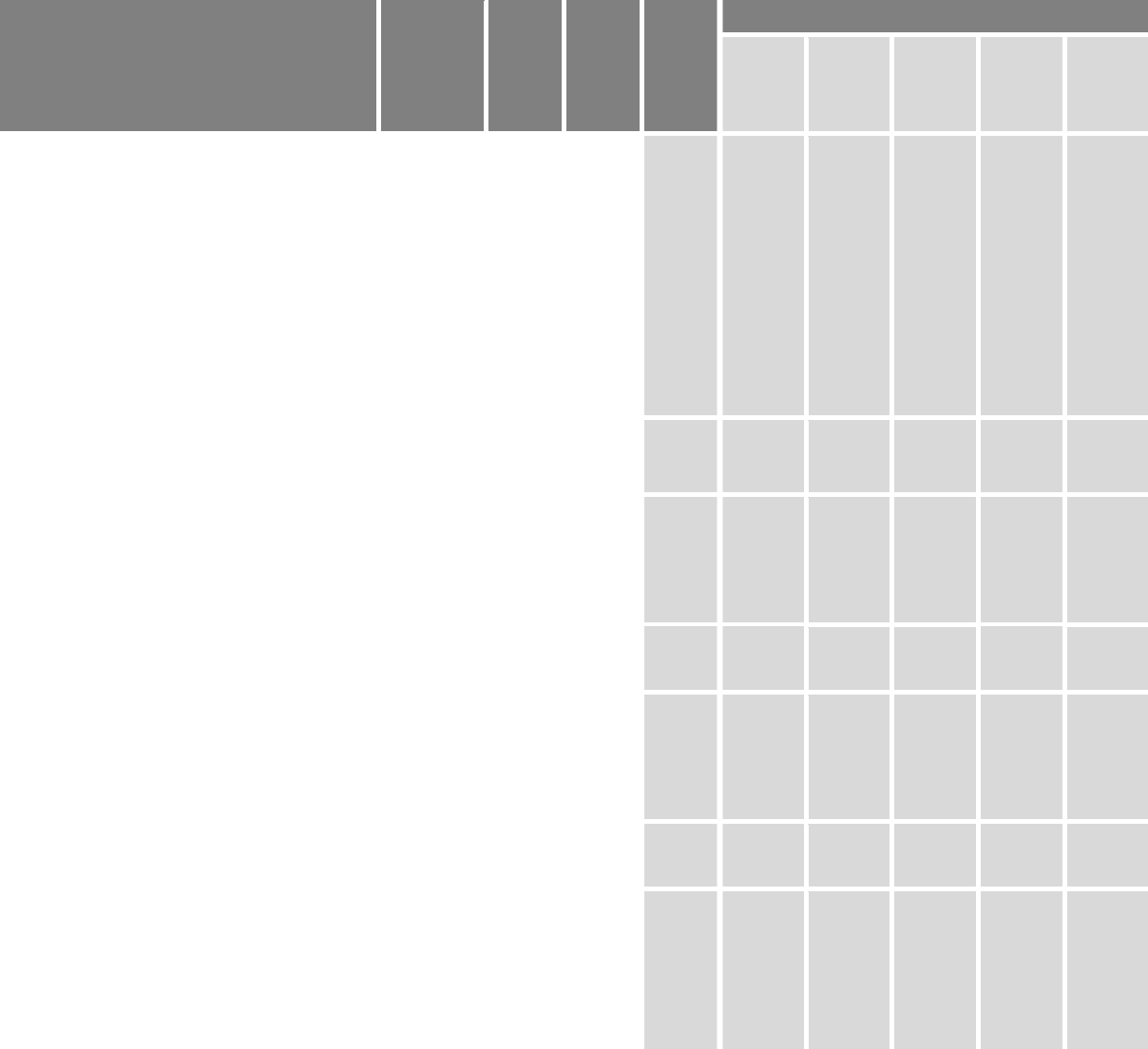 Category/subcategoryGroups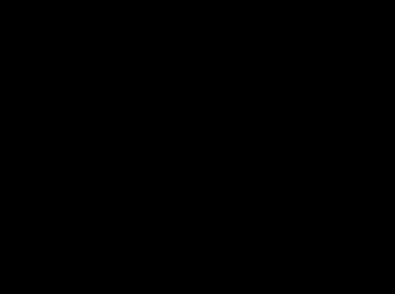 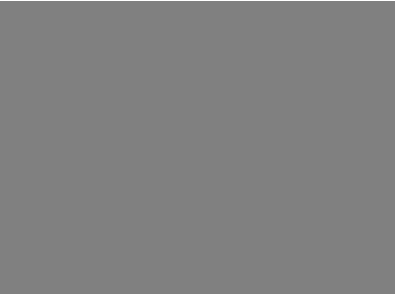 1— Complex motor-powered aircraft— Multi-engine helicopters— Aeroplanes above FL290— Aircraft with fly-by-wire systems— Any other aircraft when defined by the Agency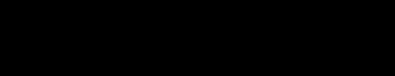 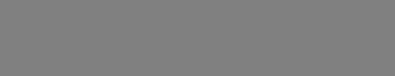 1— Gas airships other than ELA2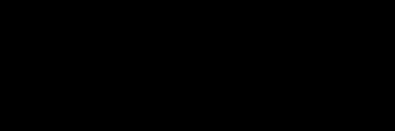 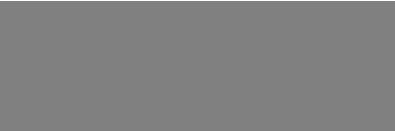 22a: Single turboprop aeroplanes2b: Single turbine helicopters2c: Single piston helicopters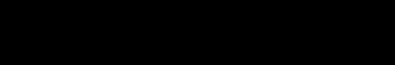 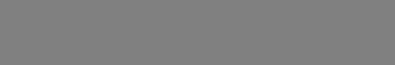 3— Piston engine aeroplanes3— Piston engine aeroplanes (non-pressurised of 2 000 kg MTOM and below)3— ELA1 piston engine aeroplanes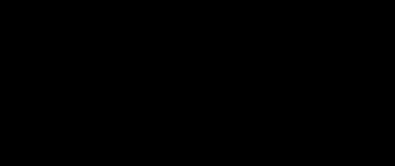 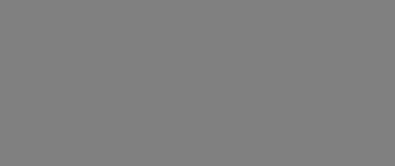 4— Sailplanes— Powered sailplanes— Balloons— Airships not in Group 1A, B1and C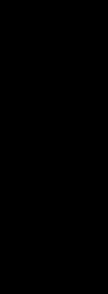 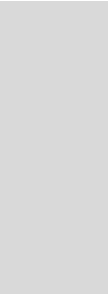 X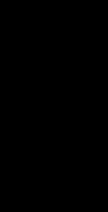 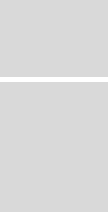 X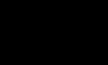 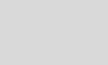 X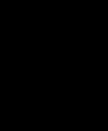 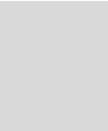 XX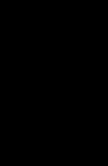 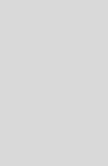 B2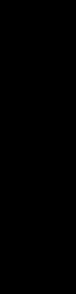 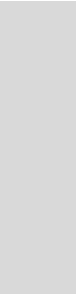 X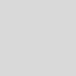 X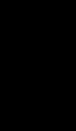 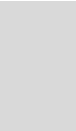 X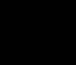 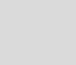 X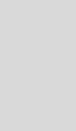 XX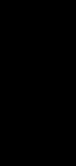 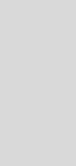 XXXX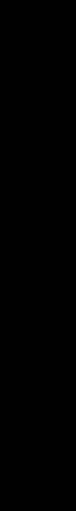 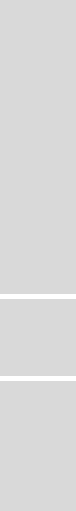 X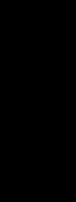 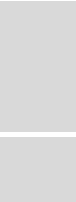 XXXXXXXXXXAMC 66.A.10 - ApplicationMaintenance experience should be written up in a manner that the reader has a reasonable understanding of where, when and what maintenance constitutes the experience. A task by task account is not necessary but at the same time a bland statement ‘X years maintenance experience completed’ is not acceptable. A log book of maintenance experience is desirable and some competent authorities may require such log book to be kept. It is acceptable to cross refer in the ASSA-AC Form 19 to other documents containing information on maintenance.Applicants claiming the maximum reduction in 66.A.30(a) total experience based upon having successfully completed 147.A.200 approved basic training should include the Part-147 certificate of recognition for approved basic training.Applicants claiming reduction in 66.A.30(a) total experience based upon having successfully completed technical training in an organisation or institute recognised by the competent authority as a competent organisation or institute, should include the relevant certificate of successful completion of training.GM 66.A.10 (a) - ApplicationWhen an application is made for a licence in the B2L category, the applicant should specify on the ASSA-AC Form 19:the system rating or the combination of system ratings the applicant applies for; andthe aircraft rating, considering that according to 66.A.45(e), a B2L licence endorsed with full subgroup 2b can be endorsed also with full subgroup 2c.When applying for the addition of a system rating on a B2L licence, the applicant should provide together with the application, the demonstration of compliance with the experience requirements related to the system the applicant applies for.When a B2L licence holder applies for the extension of a B2L licence to add a new system rating, he/she needs to demonstrate the practical experience required by 66.A.30 (a) (2a) for the system rating but also the practical experience required by 66.A.45(e) and (f) in case the aircraft group is different.When a B2L licence holder applies for the change of his/her B2L licence to the B2 category, he/she needs only to:demonstrate by examination the differences between the basic knowledge corresponding to the B2L licence held and the basic knowledge of the B2 licence, as described in Appendix I; anddemonstrate the additional experience described in Appendix IV.These requirements can be found also for the competent authority in 66.B.110.When an applicant applies for the extension of his/her B2L licence to a B2 licence and he/she meets the relevant requirements, the B2L licence is replaced by the B2 licence.GM 66.A.20 (a) - PrivilegesThe following definitions apply :Electrical system means the aircraft electrical power supply source, plus the distribution system to the different components contained in the aircraft and relevant connectors. Lighting systems are also included in this definition. When working on cables and connectors which are part of these electrical systems, the following typical practices are included in the privileges:Continuity, insulation and bonding techniques and testing;Crimping and testing of crimped joints;Connector pin removal and insertion;Wiring protection techniques.Avionics system means an aircraft system that transfers, processes, displays or stores analogue or digital data using data lines, data buses, coaxial cables, wireless or other data transmission medium, and includes the system’s components and connectors. Examples of avionics systems include the following:Autoflight;Communication, Radar and Navigation;Instruments (see NOTE below);In Flight Entertainment Systems;Integrated Modular Avionics (IMA);On-Board Maintenance Systems;Information Systems;Fly by Wire Systems (related to ATA27 ‘Flight Controls’);Fibre Optic Control Systems.NOTE: Instruments are formally included within the privileges of the B2 and B2L with system rating ‘instrument’. However, maintenance on electromechanical and pitot-static components may also be released by a B1, B3 or L licence holder.Simple test means a test described in approved maintenance data and meeting all the following criteria:The serviceability of the system can be verified using aircraft controls, switches, Built-in Test Equipment (BITE), Central Maintenance Computer (CMC) or external test equipment not involving special training.The outcome of the test is a unique go – no go indication or parameter, which can be a single value or a value within an interval tolerance. No interpretation of the test result or interdependence of different values is allowed.The test does not involve more than 10 actions as described in the approved maintenance data (not including those required to configure the aircraft prior to the test, i.e. jacking, flaps down, etc, or to return the aircraft to its initial configuration). Pushing a control, switch or button, and reading the corresponding outcome may be considered as a single step even if the maintenance data shows them separated.Troubleshooting means the procedures and actions necessary, using approved maintenance data, in order to identify the root cause of a defect or malfunction. It may include the use of BITE or external test equipment.Line maintenance means any maintenance that is carried out before flight to ensure that the aircraft is fit for the intended flight. It may include:trouble shooting;defect rectification;component replacement with use of external test equipment, if required. Component replacement may include components such as engines and propellers;scheduled maintenance and/or checks including visual inspections that will detect obvious unsatisfactory conditions/discrepancies but do not require extensive in depth inspection. It may also include internal structure, systems and powerplant items which are visible through quick opening access panels/doors;minor repairs and modifications which do not require extensive disassembly and can be accomplished by simple means;for temporary or occasional cases (Airworthiness Directives, hereinafter AD; service bulletins, hereinafter SB) the quality manager may accept base maintenance tasks to be performed by a line maintenance organisation provided all requirements are fulfilled. The Member State will prescribe the conditions under which these tasks may be performed.Base Maintenance means any task falling outside the criteria that are given above for Line Maintenance.NOTE:Aircraft maintained in accordance with ‘progressive’ type programmes need to be individually assessed in relation to this paragraph. In principle, the decision to allow some ‘progressive’ checks to be carried out is determined by the assessment that all tasks within the particular check can be carried out safely to the required standards at the designated line maintenance station.The category B3 licence does not include any A subcategory. Nevertheless, this does not prevent the B3 licence holder from releasing maintenance tasks typical of the A1.2 subcategory for piston-engine non-pressurized aeroplanes of 2 000 kg MTOM and below, within the limitations contained in the B3 licence.The B1.2 and B3 licences do not include any L subcategory. Nevertheless, the holder of a B1.2 or B3 licence with the appropriate ratings is entitled to receive, upon application, licences in the L1 and L2 subcategories under the conditions described in point 66.B.110(d).The privileges of the B2 licence with given aircraft ratings include the privileges of the B2L licence for all the system ratings for the same aircraft ratings. Nevertheless, the holder of a B2 licence with given aircraft ratings may apply for a B2L licence in order to include a different aircraft rating if the applicant only wants to demonstrate compliance with the experience requirements for certain system ratings.The category C licence permits certification of scheduled base maintenance by the issue of a single certificate of release to service for the complete aircraft after the completion of all such maintenance. The basis for this certification is that the maintenance has been carried out by competent mechanics, and category B1, B2, B2L, B3 and L support staff, as appropriate, have signed for the maintenance tasks under their respective specialisation. The principal function of the category C certifying staff is to ensure that all required maintenance has been called up and signed off by the category B1, B2, B2L, B3 and L support staff, as appropriate, before issue of the certificate of release to service. Only category C personnel who also hold category B1, B2, B2L, B3 or L qualifications may perform both roles in base maintenance.AMC 66.A.20 (a) (4) - Privileges ‘Within the limits of the system ratings specifically endorsed on the licence’ refers to the fact that the privileges of the licence holder are limited:to the group/subgroup of aircraft endorsed on the licence, but alsoto the system rating(s) endorsed.When an applicant wishes to get the privilege to issue certificates of release to service and to act as support staff for electrical and avionics tasks within powerplant and mechanical systems, he/she should apply for the rating ‘airframe system’ on the B2L licence. The reason is that the ‘airframe systems’ rating is the only rating which covers completely the electrical and avionics tasks of the powerplant and mechanical systems of the aircraft.AMC 66.A.20 (b) (2) – PrivilegesThe 6 months of maintenance experience in the preceding 2-year period should be understood as consisting of two elements, duration and nature of the experience. The minimum to meet the requirements for these elements may vary depending on the size and complexity of the aircraft and type of operation and maintenance.Duration :Within an approved maintenance organisation:6 months of continuous employment within the same organisation; or6 months split up into different blocks, employed within the same or in different organisations.The 6-month period can be replaced by 100 days of maintenance experience in accordance with the privileges, whether they have been performed within an approved organisation or as independent certifying staff according to M.A.801(b)1 or as a combination thereof.When licence holder maintains and releases aircraft in accordance with M.A.801(b)1, in certain circumstances this number of days may even be reduced by 50% when agreed in advance by the competent authority. These circumstances consider the cases where the licence holder happens to be the owner of an aircraft and carries out maintenance on his/her own aircraft, or where a licence holder maintains an aircraft operated for low utilisation, that does not allow the licence holder to accumulate the required experience. This reduction should not be combined with the 20% reduction permitted when carrying out technical support, or maintenance planning, continuing airworthiness management or engineering activities. To avoid a too long period without experience, the working days should be spread over the intended 6-months period.Nature of the experience:Depending on the category of the aircraft maintenance licence, the following activities are considered relevant for maintenance experience:Servicing;Inspection;Operational and functional testing;Trouble-shooting;Repairing;Modifying;Changing component;Supervising these activities;Releasing aircraft to service.For category A licence holders, the experience should include exercising the privileges, by means of performing tasks related to the authorization on at least one aircraft type for each licence subcategory. This means tasks as mentioned in AMC 145.A.30(g), including servicing, component changes and simple defect rectifications.For category B1, B2, B2L, B3 and L, for every aircraft included in the authorisation the experience should be on that particular aircraft or on a similar aircraft within the same licence (sub)category. Two aircraft can be considered to be similar when they have similar technology, construction and comparable systems, which means equally equipped with the following (as applicable to the licence category):Propulsion systems (piston, turboprop, turbofan, turboshaft, jet-engine or push propellers); andFlight control systems (only mechanical controls, hydro-mechanically powered controls or electro-mechanically powered controls); andAvionic systems (analogue systems or digital systems); andStructure (manufactured of metal, composite or wood).For licences endorsed with (sub)group ratings:In the case of a B1 licence endorsed with (sub)group ratings (either manufacturer sub-group or full (sub)group) as defined in 66.A.45, the holder should show experience on at least one aircraft type per (sub)group and per aircraft structure (metal, composite, wood).In the case of a B2 or B2L licence endorsed with (sub)group ratings (either manufacturer subgroup or full (sub)group) as defined in 66.A.45, the holder should show experience on at least one aircraft type per (sub)group.In the case of a B3 licence endorsed with the rating ‘piston-engine non-pressurised aeroplanes of 2000kg MTOM and below’ as defined in 66.A.45, the holder should show experience on at least one aircraft type per aircraft structure (metal, metal-tubing with fabric tcomposite, wooden).For category C, the experience should cover at least one of the aircraft types endorsed on the licence.For a combination of categories, the experience should include some activities of the nature shown in paragraph 2 in each category.A maximum of 20% of the experience duration required may be replaced by the following relevant activities on an aircraft type of similar technology, construction and with comparable systems:Aircraft maintenance related training as an instructor/assessor or as a student;Maintenance technical support/engineering;Maintenance management/planning.The experience should be documented in an individual log book or in any other recording system (which may be an automated one) containing the following data:Date;Aircraft type;Aircraft identification i.e. registration;ATA chapter (optional);Operation performed g.e. 100 FH check, MLG wheel change, engine oil check and complement, SB embodiment, trouble shooting, structural repair, STC embodiment etc…;In the particular case of Part-145 organisations, the type of maintenance i.e. base, line;Type of activity i.e. perform, supervise, release;Subcategory used (A1, A2, A3, A4, B1.1, B1.2, B1.3, B1.4, B2, B2L, B3, C or L1, L1C, L2, L2C, L3G, L3H, L4G, L4H, L5); Duration in days or partial-days.GM 66.A.20 (b) (2) - PrivilegesThe sentence ‘met the provision for the issue of the appropriate privileges’ included in 66.A.20(b)2 means that during the previous 2 years the person has met all the requirements for the endorsement of the corresponding aircraft rating (for example, in the case of aircraft in Group 1, theoretical plus practical element plus, if applicable, on-the-job training). This supersedes the need for 6 months of experience for the first 2 years. However, the requirement of 6 months of experience in the preceding 2 years will need to be met after the second year.AMC 66.A.20 (b) (3) - PrivilegesThe wording ‘has the adequate competence to certify maintenance on the corresponding aircraft’ means that the licence holder and, if applicable, the organisation where he/she is contracted/employed, should ensure that he/she has acquired the appropriate knowledge, skills, attitude and experience to release the aircraft being maintained. This is essential because some systems and technology present in the particular aircraft being maintained may not have been covered by the training/examination/experience required to obtain the licence and ratings.This is typically the case, among others, in the following situations:Type ratings which have been endorsed on a licence in accordance with Appendix I to AMC to Part-66 ‘List of Type Ratings’ after attending type training/on-the-job training which did not cover all the models/variants included in such rating. For example, a licence endorsed with the rating Airbus A318/A319/A320/A321 (CFM56) after attending type training/on-the-job training covering only the Airbus 320 (CFM56).Type ratings which have been endorsed on a licence in accordance with Appendix I to AMC to Part-66 ‘List of Type Ratings’ after a new variant has been added to the rating in Appendix I, without performing difference training. For example, a licence endorsed with the rating Boeing 737-600/700/800/900 for a person who already had the rating Boeing 737-600/700/800, without performing any difference training for the 737-900.Work being carried out on a model/variant for which the technical design and maintenance techniques have significantly evolved from the original model used in the type training/on-the-job training.Specific technology and options selected by each customer which may not have been covered by the type training/on-the-job training.Changes in the basic knowledge requirements of Appendix I to Part-66 not requiring re-examination of existing licence holders (grandfathered privileges).The endorsement of group/subgroup ratings based on experience on a representative number of tasks/aircraft or based on type training/examination on a representative number of aircraft.Persons meeting the requirements of 6 months of experience every 2 years only on certain similar aircraft types as allowed by AMC 66.A.20(b)2.Persons holding a Part-66 licence with limitations, obtained through conversion of national qualifications (66.A.70), where such limitations are going to be lifted after performing the corresponding basic knowledge examinations. In this case, the type ratings endorsed in the licence may have been obtained in the national system without covering all the aircraft systems (because of the previous limitations) and there will be a need to assess and, if applicable, to train this person on the missing systems.Additional information is provided in AMC 145.A.35(a).GM 66.A.20 (b) (4) - PrivilegesHolders of a Part-66 aircraft maintenance licence may not exercise certification privileges unless they have a general knowledge of the language used within the maintenance environment including knowledge of common aeronautical terms in the language. The level of knowledge should be such that the licence holder is able to:read and understand the instructions and technical manuals used for the performance of maintenance;make written technical entries and any maintenance documentation entries, which can be understood by those with whom they are normally required to communicate;read and understand the maintenance organisation procedures;communicate at such a level as to prevent any misunderstanding when exercising certification privileges.In all cases, the level of understanding should be compatible with the level of certification privileges exercised.GM 66.A.25 (a) - Basic knowledge requirementsThe levels of knowledge for each licence (sub)category are directly related to the complexity of the certifications related to the corresponding licence (sub)category, which means that category A should demonstrate a limited but adequate level of knowledge, whereas category B1, B2, B2L and B3 should demonstrate a complete level of knowledge in the appropriate subject modules.GM 66.A.25 (b) - Basic knowledge requirements ‘Or as agreed by the competent authority’ refers to the examination that is conducted by an organisation under a formal agreement (and oversight) of the competent authority.AMC 66.A.30 (a) - Basic experience requirementsFor a category C applicant holding an academic degree the representative selection of tasks should include the observation of hangar maintenance, maintenance planning, quality assurance, record-keeping, approved spare parts control and engineering development.While an applicant to a category C licence may be qualified by having 3 years experience as category B1 or B2 certifying staff only in line maintenance, it is however recommended that any applicant to a category C holding a B1 or B2 licence demonstrate at least 12 months experience as a B1 or B2 support staff.A skilled worker is a person who has successfully completed a training, acceptable to the competent authority, involving the manufacture, repair, overhaul or inspection of mechanical, electrical or electronic equipment. The training would include the use of tools and measuring devices.Maintenance experience on operating aircraft:means the experience of being involved in maintenance tasks on aircraft which are being operated by airlines, air taxi organisations, aero clubs, owners, etc., as relevant to the licence category/subcategory;should cover a wide range of tasks in terms of length, complexity and variety;aims at gaining sufficient experience in the real environment of maintenance as opposed to only the training school environment;may be gained within different types of maintenance organisations (Part-145, M.A. Subpart F, Part-CAO, FAR-145, etc.) or under the supervision of independent certifying staff;May be combined with Part-147 approved training (or other training approved by the competent authority) so that periods of training can be intermixed with periods of experience, similar to an apprenticeship;may be full-time or part-time, either as professional or on a voluntary basis;in the case of the L licence, it is acceptable that the 1 or 2 years of experience required by 66.A.30(a)(2b) covers maintenance performed only during the weekends (or equivalent periods) as long as the applicant has achieved a sufficient level of competency related to the applicable licence subcategory as attested by the corresponding statement(s) issued by the maintenance organisation(s) or independent certifying staff that supervised the applicant.In the case of an applicant for a licence including several categories/subcategories, it is acceptable to combine the periods of experience as long as there is a sufficient experience for each category/subcategory during the required period. Examples:Application for a B1.1 (turbine aeroplanes) + B1.3 (turbine helicopters): The Regulation requires 5 years of experience for B1.1 and 5 years of experience for B1.3 for an applicant with no relevant previous technical training:It is not acceptable to combine the experience in a single 5-year period where the applicant has been working for 3 years on turbine aeroplanes and 2 years on turbine helicopters.However, it is acceptable to combine the experience in a single 5-year period if the applicant has been working for 5 years on turbine aeroplanes and turbine helicopters (for example, aeroplanes in the morning, helicopters in the afternoon, or a few days every week on aeroplanes and a few days every week on helicopters).Application for a B1.1 (turbine aeroplanes) + B2 (avionics): The Regulation requires 5 years of experience for B1.1 and 5 years of experience for B2 for an applicant with no relevant previous technical training.It is not acceptable to combine the experience in a single 5-year period where the applicant has been working for 3 years on turbine aeroplanes (with no avionics work) and 2 years on avionics systems.However, it is acceptable to combine the experience in a single 5-year period if the applicant has been working for 5 years on structures, powerplant, mechanical and electrical systems and avionics (for B1.1 tasks in the morning, B2 tasks in the afternoon, or a few days every week for B1.1 tasks and a few days every week for B2 tasks).Application for a B1.1, B1.2, B1.3, B1.4 and B2: The Regulation requires 5 years of experience for B1.1, B1.3 and B2 and 3 years of experience for B1.2 and B1.4 for an applicant with no relevant previous technical training.In this case, it is very unlikely that the experience for each category/subcategory would be sufficient.AMC 66.A.30 (c) - Basic experience requirementsIn the case of the category B2L licence, the sentence ‘a representative cross section of maintenance tasks on aircraft’ refers to the person that has carried out some maintenance tasks that are representative of the systems corresponding to the system ratings for which he/she applies (see 66.A.3). These tasks may include troubleshooting, modifications or repairs.AMC 66.A.30 (d) - Basic experience requirementsTo be considered as recent experience; at least 50% of the required 12-month recent experience should be gained within the 12 month period prior to the date of application for the aircraft maintenance licence. The remainder of the recent experience should have been gained within the 7-year period prior to application. It must be noted that the rest of the basic experience required by 66.A.30 must be obtained within the 10 years prior to the application as required by 66.A.30(f).AMC 66.A.30 (e) - Basic experience requirementsFor categories A and L the additional experience should be a minimum of 6 months in a civil aircraft maintenance environment. For categories B1, B2, B2L or B3, the additional experience of civil aircraft maintenance should be a minimum of 12 months in a civil aircraft maintenance environment.Aircraft maintenance experience gained outside a civil aircraft maintenance environment may include aircraft maintenance experience gained in armed forces, coast guards, police etc. or in aircraft manufacturing.GM 66.A.40 - Continued validity of the aircraft maintenance licenceThe validity of the aircraft maintenance licence is not affected by recency of maintenance experience whereas the validity of the 66.A.20 privileges is affected by maintenance experience as specified in 66.A.20(a).GM 66.A.45 - Endorsement with aircraft ratingsThe following table shows a summary of the aircraft rating requirements contained in 66.A.45, 66.A.50 and Appendix III to Part-66.The table contains the following:The different aircraft groups.For each licence (sub)category, which ratings are possible (at the choice of the applicant):Individual type ratings.Full and/or Manufacturer (sub)group ratingsFor each rating option, which are the qualification options.For the B1.2 licence (Group 3 aircraft) and for the B3 licence (piston-engine non-pressurised aeroplanes of 2 000 kg MTOM and below) and the L licences, which are the possible limitations and ratings to be included in the licence if not sufficient experience can be demonstrated in those areas.Note: OJT means ‘On-the-Job Training’ (Appendix III to Part-66, Section 6) and is only required for the first aircraft rating in the licence (sub)category.GM 66.A.45 (b) - Endorsement with aircraft ratingsAn aircraft type rating includes all the aircraft models/variants listed in column 2 of Appendix I to AMC to Part-66.When a person already holds a type rating on the licence and such type rating is amended in the Appendix I to AMC to Part-66 in order to include additional models/variants, there is no need for additional type training for the purpose of amending the type rating in the licence. The rating should be amended to include the new variants, upon request by the applicant, without additional requirements. However, it is the responsibility of the licence holder and, if applicable, the maintenance organisation where he/she is employed to comply with 66.A.20(b)3, 145.A.35(a) and M.A.607(a) and CAO.A.040, as applicable, before he/she exercises certification privileges.Similarly, type training courses covering certain, but not all the models/variants included in a type rating, are valid for the purpose of endorsing the full type rating.AMC 66.A.45 (d); (e) (3); (f) (1); (g) (1); (h) - Endorsement with aircraft ratingsThe ‘practical experience’ should cover a representative cross section including at least:for categories B1, B2, B2L and B3: 50 % of the tasks contained in Appendix II to the AMC relevant to the licence category and to the applicable aircraft type ratings or aircraft (sub)group ratings being endorsed;for category L:in the subcategories L1, L1C, L2 or L2C: 50 % as in the paragraph related to B1, B2, B2L or B3;in the subcategories L3H and L3G for ‘Balloons’ or L4H , L4G and L5 for ‘Airships’, 80 % of the tasks should be demonstrated, and should include the tasks identified with an asterisk (*) in the Appendix;This experience should cover tasks from each paragraph of the Appendix II list. Other tasks than those in the Appendix II may be considered as a replacement when they are relevant. In the case of (sub)group ratings, this experience may be shown by covering one or several aircraft types of the applicable (sub)group and may include experience on aircraft classified in group 1, 2 and/or 3 as long as the experience is relevant. The practical experience should be obtained under the supervision of authorised certifying staff.In the case of endorsement of individual type ratings for Group 2 and Group 3 aircraft, for the second aircraft type of each manufacturer (sub)group the practical experience should be reduced to 30% of the tasks contained in Appendix II to AMC relevant to the licence category and to the applicable aircraft type. For subsequent aircraft types of each manufacturer (sub) group this should be reduced to 20%.Practical experience should be demonstrated by the submission of records or a log book showing the Appendix II tasks performed by the applicant. Typical data to be recorded are similar to those described in AMC 66.A.20(b)2.AMC 66.A.45 (e) - Endorsement with aircraft ratingsFor the granting of manufacturer subgroup ratings for Group 2 aircraft, for B1 and C licence holders, the sentence ‘at least two aircraft types from the same manufacturer which combined are representative of the applicable manufacturer subgroup’ means that the selected aircraft types should cover the technologies relevant to the manufacturer subgroup in the following areas:Flight control systems (mechanical controls/hydromechanically powered controls / electromechanically powered controls); andAvionic systems (analogue systems / digital systems); andStructure (manufactured of metal / composite / wood).In cases where there are very different aircraft types within the same manufacturer subgroup, it may be necessary to cover more than two aircraft types to ensure adequate representation.For this purpose it may be possible to use aircraft types from the same manufacturer classified in Group 1 as long as the selected aircraft belong to the same licence subcategory for which the rating will be endorsed.For the granting of full subgroup ratings for Group 2 aircraft, for B1 and C licence holders, the sentence ‘at least three aircraft types from different manufacturers which combined are representative of the applicable subgroup’ means that the selected aircraft types should cover all the technologies relevant to the manufacturer subgroup in the following areas:Flight control systems (mechanical controls/hydromechanically powered controls / electromechanically powered controls); andAvionic systems (analogue systems / digital systems); andStructure (manufactured of metal / composite / wood).In cases where there are very different aircraft types within the same subgroup, it may be necessary to cover more than three aircraft types to ensure adequate representation.For this purpose it may be possible to use aircraft types from different manufacturers classified in Group 1 as long as the selected aircraft belong to the same licence subcategory for which the rating will be endorsed.For manufacturer subgroup ratings, the term ‘manufacturer’ means the TC holder defined in the certification data sheet, which is reflected in the list of type ratings in Appendix I to AMC to Part-66.In the case of an aircraft rating where the type rating refers to a TC holder made of a combination of two manufacturers which produce a similar aircraft (i.e. AGUSTA / BELL HELICOPTER TEXTRON or any case of aircraft similarly built by another manufacturer) this combination should be considered as one manufacturer.As a consequence:When a licence holder gets a manufacturer type or a manufacturer subgroup rating made of a combination of manufacturers, it covers the combination of such manufacturers.When a licence holder who intends to endorse a full subgroup rating selects three aircraft from different manufacturers, this means from different combinations of manufacturers as applicable.GM 66.A.45 (h) (2) - Endorsement with aircraft ratingsFor subcategories L1 and L2, it is possible to endorse the corresponding ratings with limitations depending on the type of structures covered by the experience gained.For subcategory L3G, it is possible to endorse the rating ‘gas balloons’ with a limitation to ‘other than ELA1 gas balloons’ if the experience gained only covers ELA1 gas balloons.However, no limitations are possible for the subcategories L1C, L2C, L3H, L4H and L4G. The ratings on these licences can only be obtained after demonstration of the appropriate experience representative of the full scope of the licence subcategory.AMC 66.A.50 (b) - LimitationsThe appropriate experience required to remove the limitations referred to in 66.A.45(f),(g) and (h) should consist of the performance of a variety of tasks appropriate to the limitations under the supervision of authorised certifying staff. This should include the tasks required by a scheduled annual inspection. Alternatively, this experience may also be gained, if agreed by the competent authority, by theoretical and practical training provided by the manufacturer, as long as an assessment is further carried out and recorded by this manufacturer.It is acceptable to have this experience in just one aircraft type, provided this type is representative of the (sub)group in relation to the limitation being removed.It is acceptable that this experience is gained in aircraft not covered by the Basic Regulation, provided that this experience is relevant and representative of the corresponding (sub)group.An example could be the experience required to remove a limitation such as ‘aircraft with metal tubing structure covered with fabric’, which may be gained in ultralight aircraft (Annex I aircraft).The application for the limitation removal should be supported by a record of experience signed by the authorised certifying staff or by an assessment signed by the manufacturer after completion of the applicable theoretical and practical training.GM 66.A.70 - Conversion provisionsAs described in point 66.A.70, the conversion provisions apply to the holder of a certifying staff qualification valid in a Member State prior to the date of entry into force of Annex III (Part-66).The sentence ‘the holder of a certifying staff qualification valid in a Member State’ means any person who had a qualification valid in that Member State allowing that person the performance of activities identical to the privileges of ‘certifying staff’ contained in Regulation (EU) N° XXX/CEMAC/PC/DAJ 1321/2014. This means that the signature of that person was sufficient to declare that the maintenance had been properly performed and the aircraft was ready for service and fit for flight in respect to such maintenance.This should not been mistaken with the responsibilities linked to the airworthiness review, which was performed at different periods (typically varying from 6 months to 3 years) in the national systems. This is an activity which is performed at very specific points of time and not after every maintenance activity. Since an airworthiness review (or equivalent term used in the national systems) is not performed after every maintenance event before the aircraft takes flight, an airworthiness review cannot be considered as a maintenance release. This means that the conversion provisions described in 66.A.70 are not applicable to persons performing airworthiness review functions unless their signature was required after every maintenance event before the aircraft can take flight.The conversion applies to ‘certifying staff qualifications’ such as, for example:holding a national licence (or completed the process to obtain such a national licence);having completed a qualification process defined by the competent authority, or equivalent body under the national system, to become certifying staff;having completed the qualification requirements for certifying staff within a maintenance organisation, as defined in their procedures.This does not mean that in order to be entitled to a conversion process, the applicant has to be exercising certification privileges. A person may hold a ‘certifying staff qualification’ while not having certification privileges (or while exercising very limited certification privileges below his/her qualification) for different reasons such as, for example, the following:The person is working as ‘support staff’ in the base maintenance environment;The person has been authorised only for a very limited range of tasks (lower than what he/she would be entitled if his/her qualification is considered) since the person is working in a line station where the scope of tasks is very limited;The person holds a licence with a wider scope than the scope of the organisation where he/she is employed;The person is working outside the aviation industry or is temporarily on leave due to different reasons (medical, personal, etc).These persons are entitled to have the conversion performed in accordance with the full scope of their qualification and the full privileges that they would be entitled to hold on the basis of such qualification.As described in point 66.A.70, certifying staff qualifications eligible for conversion are those valid ‘prior to the date of entry into force of Annex III (Part-66)’, which means those qualifications valid before the following dates:28 September 2005 for aircraft above 5 700 kg MTOM;28 September 2006 for aircraft of 5 700 kg MTOM and below.Nevertheless, since the B3, B2L and L licences did not exist at those dates, certifying staff qualifications eligible for conversion to a B3, B2L and L licence are those valid before the competent authority had the obligation to start issuing such licences, which means the following:for the B3 licence, those qualifications valid before 28 September 2012;for the B2L licence, those qualifications valid before 5 March 2019;for the L licence, those qualifications valid before 1 October 2019.Although only those certifying staff qualifications gained prior to the dates indicated above are eligible for conversion, this does not mean that the application for conversion has to be submitted prior to those dates. The applicant is entitled to have the conversion performed irrespective of when he/she applies for conversion.A certifying staff qualification can be subject to more than one conversion process and can also be converted to more than one licence (sub)category (with any applicable limitations). This could be the case, for example, of a person who already had the certifying staff qualification converted in the past to a B1.2 licence with limitations linked to some missing elements of the Part-66 Appendix I and II standard (following 66.A.70(c)). This person would be entitled to apply and have his/her certifying staff qualification converted to a B1.2 or a B3 or L licence on the basis of 66.A.70(d), which would mean no need to compare with the Part-66 Appendix I, II or VII standard, introducing only those limitations required in order to maintain the existing privileges.GM 66.A.70 (c) - Conversion provisionsFor example, a limitation could be where a person holds a pre-existing certifying staff qualification which covered, to the standard of Part-66 Appendix I and II, all the modules/subjects corresponding to the B1 licence except for electrical power systems. This person would be issued a Part-66 aircraft maintenance licence in the B1 category with a limitation (exclusion) on electrical power systems.For removal of limitations, refer to 66.A.50(c).GM 66.A.70 (d) - Conversion provisionsFor aircraft not used by air carriers licensed in accordance with Regulation (EC) No 1008/2008 other than complex motor-powered aircraft, an example of limitations could be where a person holds a pre-Part-66 qualification which covered privileges to release work performed on aircraft structures, powerplant, mechanical and electrical systems but excluded privileges on aircraft equipped with turbine engine, aircraft above 2 000 kg MTOM, pressurised aircraft and aircraft equipped with retractable landing gear. This person would be issued with a Part-66 aircraft maintenance licence in the B1.2 or B3 (sub)category with the following limitations (exclusions):aircraft used by air carriers licensed in accordance with Regulation (EC) No 1008/2008 (this limitation always exists);aircraft above 2 000 kg MTOM;pressurised aircraft;aircraft equipped with retractable landing gear.Another example of limitations could be where a pilot-owner holds a pre-Part-66 qualification which covered privileges to release work performed on aircraft structures, powerplant, mechanical and electrical systems but limited to their own aircraft and limited to a particular aircraft type (for example, a Cessna 172). This pilot-owner would receive a Part-66 aircraft maintenance licence in the B1.2 or B3 (sub)category with the following limitations (exclusions):aircraft used by air carriers licensed in accordance with Regulation (EC) No 1008/2008 (this limitation always exists);aircraft other than a Cessna 172;aircraft not owned by the licence holder.One more example would be the case where a person holds a pre-Part-66 qualification that covers privileges to release work on composite and metal sailplanes and powered sailplanes, covering aircraft structures, powerplant, mechanical and electrical systems. This person would be issued a Part-66 aircraft maintenance licence in the L2 subcategory, with the following limitations (exclusions):ELA1 aeroplanes;wooden-structure aircraft covered with fabric;aeroplanes with metal-tubing structure covered with fabric.And one more example would be the case where a person holds a pre-Part-66 qualification that covers privileges to release work on composite sailplanes up to the annual inspection but not including complex maintenance tasks, repairs and changes. This person would be issued a Part-66 aircraft maintenance licence in the L1C subcategory, with the following limitations:complex maintenance tasks described in Appendix VII to Annex I (Part-M), standard changes described in Part 21 point 21.A.90B, and standard repairs described in Part 21 point 21.A.431B.The essential aspect is that the limitations are established in order to maintain the privileges of the pre-Part-66 qualification without comparing the previous qualification with the standard of Part-66 Appendix I and II.For removal of limitations, refer to 66.A.50(c).SECTION B — PROCEDURES FOR COMPETENT AUTHORITIESSUBPART A — GENERALAMC 66.B.20 - Record-keepingThe record-keeping system should ensure that all records are accessible whenever needed within a reasonable time. These records should be organized in a consistent way throughout the competent authority (chronological, alphabetical order, etc.).All records containing sensitive data regarding applicants or organisations should be stored in a secure manner with controlled access to ensure confidentiality of this kind of data.All computer hardware used to ensure data backup should be stored in a different location from that containing the working data in an environment that ensures they remain in good condition. When hardware or software changes take place special care should be taken that all necessary data continues to be accessible at least through the full period specified in 66.B.20.SUBPART B — ISSUE OF AN AIRCRAFT MAINTENANCE LICENCEAMC 66.B.100 - Procedure for the issue of an aircraft maintenance licence by the competent authorityApplicants claiming the maximum reduction in 66.A.30(a) total experience based upon successful completion of a 147.A.200 approved basic training course should include the Part-147 certificate of recognition for approved basic training.Applicants claiming reduction in 66.A.30(a) total experience based upon successful completion of training considered relevant by the competent authority as a skilled worker in a technical trade, should include the relevant certificate of successful completion of training.Applicants claiming credit against the 66.A.30(a) total experience requirement by virtue of 66.A.30(a) non-civil aircraft maintenance experience may only be granted such credit where the Member State has recognised such non-civil aircraft maintenance experience. The competent authority in recognising non-civil aircraft maintenance experience should have specified who within the non-civil environment may make a statement that the applicant has met relevant maintenance experience. The applicant should include a detailed statement of such maintenance experience signed by the non-civil maintenance authority in accordance with the conditions specified by the competent authority.The competent authority should check that the experience record satisfies above paragraphs in terms of content and the countersigning signature.AMC 66.B.100 to 115Aircraft type endorsement should use the standard codes contained in Appendix I to the AMCs.GM 66.B.100 - Procedure for the issue of an aircraft maintenance licence by the competent authorityAt the issue or renewal of a B2L licence:one or several system ratings; andone or several group/subgroup ratings, should be endorsed on the licence (ASSA-AC Form 26).A licences should be issued with a subcategory without type ratings.B1, B2 and C licences may be issued without an aircraft type or group rating.B2L licences may be issued without an aircraft type or group rating. The B2L licence should always be issued with at least one system rating. This is based on the demonstrated initial experience that at least should be sufficient to endorse one system rating.B3 licences should be issued with the rating ‘piston engine non-pressurised aeroplanes of 2 000 kg MTOM and below’ endorsed as the experience requirement for the rating is at least covered by the 1, 2 or 3 years of experience for that category.L licences should be issued with at least one subcategory and the relevant aircraft rating.AMC 66.B.105 - Procedure for the issue of an aircraft maintenance licence via the Part-145 approved maintenance organisationThe maintenance organisation approved under Part-145 should include the procedure in the organisation’s exposition (Chapter 3.16) and this procedure should be audited by the competent authority at least once in each 12-month period. This procedure should include a limitation stating that it is only applicable to the case where the competent authority for the Part-145 approval and for the Part-66 licence is the same.The Part-145 organisation should check that the experience records have been properly countersigned.The maintenance organisation approved under Part-145 may keep the experience record of applicants in a different form from that of application ASSA-AC Form 19 but such different form or manner should be acceptable to the competent authority.AMC 66.B.110 - Procedure for the change of an aircraft maintenance licence to include an additional basic category or subcategoryIn the case of computer-generated licences, the licence should be reissued.When the conditions set in the rule for extending a B2L licence to include the B2 category are met, the B2L licence should be replaced by a B2 licence.The B2L licence replaced by a B2 licence should be retained by the competent authority.AMC 66.B.115 - Procedure for the change of an aircraft maintenance licence to include an aircraft rating or to remove limitationsWhere the type training has not been conducted by a Part-147 organisation, there should be supporting documents confirming to the competent authority that:The type training has been approved by the competent authority in accordance with 66.B.130,the applicant has completed the elements of the approved type training; andthe trainee has been successfully examined/assessed.Aircraft type training may be subdivided in airframe and/or powerplant and/or avionics/electrical systems type training courses.Airframe type training course means a type training course including all relevant aircraft structure and electrical and mechanical systems excluding the powerplant.Powerplant type training course means a type training course on the bare engine, including the build-up to a quick engine change unit.The interface of the engine/airframe systems should be addressed by either airframe or powerplant type training course. In some cases, such as for general aviation, it may be more appropriate to cover the interface during the airframe course due to the large variety of aircraft that can have the same engine type installed.Avionics/electrical systems type training course means type training on avionics and electrical systems covered by but not necessarily limited to ATA Chapters 22, 23, 24, 25, 27, 31, 33, 34, 42, 44, 45, 46, 73 and 77 or equivalent.For the acceptance of the OJT programme described in Section 6 of Appendix III to Part-66, the licensing competent authority should develop adequate procedures which may be similar to the procedure described in AMC 66.B.130 for the ‘direct approval of aircraft type training’.In the case where the licensing competent authority is different from the competent authority of the maintenance organisation which provides the OJT, the licensing authority may take into consideration the fact that the maintenance organisation may already have the OJT programme accepted by their own competent authority (directly approved or through chapter 3.15 of the MOE, as described in AMC 145.A.70(a)).AMC 66.B.120 - Procedure for the renewal of an aircraft maintenance licence validityThe competent authority should not carry out any investigation to ensure that the licence holder is in current maintenance practice as this is not a condition for the renewal of a licence.  Ensuring the continued validity of the certification privileges is a matter for the approved Part-145 /M.A. Subpart F/Part-CAO maintenance organisation or the certifying staff in accordance with M.A.801(b)1.For the purpose of ensuring the continued validity of the certification privileges the competent authority may, when periodically reviewing the organisations in accordance with 145.B.30, M.B.604 or CAO.B.055, during on-the-spot checks, request the licence holder to provide documentary evidence of compliance with 66.A.20(b) when exercising certification privileges.AMC 66.B.130 - Procedure for the direct approval of aircraft type trainingIn the case of type training for aircraft other than airships:The procedure for the direct approval of type training courses by the competent authority should require that the following aspects are described by the organisation providing the training:The content and the duration of the theoretical and/or practical elements, as applicable, in accordance with Appendix III to Part-66, including the Training Need Analysis (TNA);The teaching methods and instructional equipment;The material and documentation provided to the student;The qualification of instructors, examiners and/or assessors, as applicable;The examination and/or assessment procedure, as applicable. Further guidance about the assessment and the designated assessors is given in Appendix III to AMC to Part-66.The documentation and records to be provided to the student to justify the satisfactory completion of the training course and related examination/assessment. This should include not only a certificate of completion but enough documentation and records to justify that the content and duration approved has been met and that the examination/assessment has been successfully passed.The above criteria apply to a full course as well as to a partial course such as the practical element of a type training course and its assessment.The procedure should also indicate how the competent authority is going to audit the proper performance of the approved course.The direct approval of aircraft type training should be done on a case by case basis and should not be granted for long term periods, since it is not a privilege of the organisation providing the training.SUBPART C — EXAMINATIONSGM 66.B.200 - Examination by the competent authorityQuestions may be prepared in the national language but the use of aviation English is recommended wherever possible.The primary purpose of essay questions is to determine that the candidate can express themselves in a clear and concise manner and can prepare a concise technical report for the maintenance record, which is why only a few essay questions are required.Oral type questions may not be used as the primary means of examination because of the difficulty in establishing consistency of standards between examiners or day-to-day.However, nothing prevents the competent authority from meeting potential certifying staff for the purpose of ensuring they understand their obligations and responsibilities in the application of maintenance Parts.For pass mark purposes, the essay questions should be considered as separate from the multiple choice questions.Multiple choice question (MCQ) generation.The following principles should be observed when developing multiple choice question:The examination should measure clearly formulated goals. Therefore the field and depth of knowledge to be measured by each question should be fully identified.All the questions should be of the multiple choice type with three alternative answers.Questions that require specialised knowledge of specific aircraft types should not be asked in a basic licence examination.The use of abbreviations and acronyms should generally be avoided. However where needed, only internationally recognised abbreviations and acronyms should be used. In case of doubt use the full form, e.g. angle of attack = 12 degrees instead of a= 12°.Questions and answers should be formulated as simply as possible: the examination is not a test of language. Complex sentences, unusual grammar and double negatives should be avoided.A question should comprise one complete positive proposition. No more than 3 different statements should appear among the suggested responses otherwise the candidate may be able to deduce the correct answer by eliminating the unlikely combinations of statements.Questions should have only one true answer.The correct answer should be absolutely correct and complete or, without doubt, the most preferable. Responses that are so essentially similar that the choice is a matter of opinion rather than a matter of fact should be avoided. The main interest in MCQs is that they can be quickly performed: this is not achieved if doubt exists about the correct answer.The incorrect alternatives should seem equally plausible to anyone ignorant of the subject. All alternatives should be clearly related to the question and of similar vocabulary, grammatical structure and length. In numerical questions, the incorrect answers should correspond to procedural errors such as corrections applied in the wrong sense or incorrect unit conversions: they should not be mere random numbers.Calculators are not allowed during examination. Therefore all calculations should be feasible without a calculator. Where a question involves calculations not feasible without a calculator, such as 10 , then the question should specify the approximate value of 10 .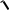 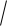 Questions should be in accordance with Part-66 examination syllabus (Appendix I and Appendix VII)..Essay question generationThe purpose of the essay is to allow the competent authority to determine if candidates can express themselves in a clear and concise manner in the form of a written response, in a technical report format using the technical language of the aviation industry. The essay examination also allows to assess, in part, the technical knowledge retained by the individual and with a practical application relevant to a maintenance scenario.Questions should be written so as to be broad enough to be answered by candidates for any licence category or subcategories and comply with the following general guidelines:the question topic selected should be generic, applicable to mechanical as well as avionic licence categories and have a common technical difficulty level as indicated in Part-66 Appendix I or Appendix VII;cover technology applicable to most areas of aircraft maintenance;reflects common working practices;it is not type-or manufacturer-specific and avoids subjects which are rarely found in practice;when drafting a question, there is need to ensure consideration is given to the limited practical experience that most candidates will have.To make the questions and the marking procedures are as consistent as possible, each question and model answer, with the required key areas required (see below), should be reviewed independently by at least 2 technical staff members.When raising questions the following should be considered:Each essay question will have a time allowance of 20 minutes.A complete A4 side is provided for each question and answer, if required the answer can be extended onto the reverse side of the page.The question should be such that the answer expected will be at the level shown for that subject in the module syllabus.The question should not be ambiguous but should seek a broad reply rather than be limited in scope for answer.The question should lend itself to be written in a technical report style, in a logical sequence (beginning, middle and end), containing the applicable and relevant technical words needed in the answer.Do not ask for drawings/sketches to support the essay.The question should be relevant to the category and level of difficulty listed in the syllabus, e.g. a description of a typical general aviation system may not be acceptable for a typical commercial aeroplane.Subject to obvious constraints in relation to the topic being addressed the question should have a strong bias towards the practical maintenance of a system/component and the answer should show an understanding of normal and deteriorated conditions of an aircraft and its systems.Variations on alternative possible answers which have not been thought of, may have to be taken into account to aid the examiner when marking. If considered relevant, the model answer should be amended to include these new points.Because of the difficulty in marking an essay answer using key points only, there is a need for the way in which the report was written to be assessed and taken into consideration.The total points for each question will add up to 100 and will need to reflect both the combination of the technical (key point) element and the report style element.Each key point will be graded upon its importance and have point weighting allocated to it. The total weight will represent 60% of the mark.Key points are the ‘important elements’ that may be knowledge or experience-based and will include other maintenance orientated factors such as relevant safety precautions or legislative practices if applicable. Excessive reference to the need for MM referral or safety checks may be considered wasteful.The question answer will be analysed for the clarity and manner in which the essay report is presented and have a weighting allocated to it which will represent 40% of the mark.The answer should show the candidate's ability to express himself in technical language. This includes readability of the language, basic grammar and use of terminology.The report starts in the beginning and has logical process to reach a conclusion.Supporting diagrams should not be encouraged but if used should supplement the answer and not replace the need for a broad text answer.The report should not be indexed, itemised or listed.Within reason the candidate should not be penalised for incorrect spelling.A zero mark should only be given in exceptional circumstances. Even if the student misunderstands the question and gives an answer to a different question, a sympathetic mark even if only for the report style should be given, this could up to the maximum percentage allowed.The two allocated marks should be added together and written into the answer paper.If a question answer resulting in a borderline failure is principally due to ‘written report errors,’ the paper should be discussed and the mark agreed if possible with another examiner.SUBPART D — CONVERSION OF CERTIFYING STAFF QUALIFICATIONSGM 66.B.300 - GeneralAs described in point 66.B.300, certifying staff qualifications eligible for conversion are those valid ‘prior to the entry into force of the applicable requirements of this Annex (Part-66)’, which means those qualifications valid before the following dates:28 September 2005 for aircraft above 5 700 kg MTOM (ref. (EC) No 2042/2003, Article 7, point 3(e));28 September 2006 for aircraft of 5 700 kg MTOM and below (ref. (EC) No 2042/2003, Article 7, point 3(f)).Nevertheless, since the B3 licence did not exist at those dates, certifying staff qualifications eligible for conversion to a B3 licence are those valid before 28 September 2012, which is the date where the authority has been obliged to start issuing such licences in accordance with (EC) No 2042/2003, Article 7, point 3(h), item (i).AMC 66.B.305 (a) - Conversion report for national qualificationsConversion reports prepared on the basis of point 66.A.70(c) should include a comparison between the scope of the national qualification (i.e., the national qualification requirements) and the scope of the Part-66 licence qualification (i.e., the Part-66 qualification requirements), which should be performed on the basis of a detailed analysis of the national and Part-66 basic qualification standards. The report should identify where a difference between the two standards exists and where such a difference would lead to a limitation on the Part-66 licence.Conversion reports prepared on the basis of point 66.A.70(d), which are limited to other-than-complex motor-powered aircraft not used by air carriers licensed in accordance with Regulation (EC) No 1008/2008 should include the privileges associated to the national qualification. The reports should identify which limitations are needed to the Part-66 licence in order to maintain these privileges.GM 66.B.305 (b) (3) - Conversion report for national qualificationsAs conversions performed on the basis of 66.A.70(d) are aimed to maintain the privileges of the pre-existing national qualification, the limitations introduced on the Part-66 licence are not linked to possible differences between the scope of the national qualification and the scope of the Part-66 licence qualification. This conversion does not include such comparison.This means that, in order to remove such limitations, full compliance with the conditions of Part-66 needs to be demonstrated.AMC 66.B.310 (a) - Conversion report for approved maintenance organisations' authorisationsConversion reports prepared on the basis of point 66.A.70(c) should include a comparison between the qualification required for each type of organisation authorisation and the scope of the Part-66 licence qualification, which should be performed on the basis of a detailed analysis of the organisation and Part-66 basic qualification standards. The report should identify where a difference between the two standards exists and where such a difference would lead to a limitation on the Part-66 licence.Conversion reports prepared on the basis of point 66.A.70(d), which are limited to other-than-complex motor-powered aircraft that are not used by air carriers licensed in accordance with Regulation (EC) No 1008/2008 should include the privileges associated to the organisation authorisation. The reports should identify which limitations are needed to the Part-66 licence in order to maintain these privileges.GM 66.B.310 (b) (3) - Conversion report for approved maintenance organisations authorisationsAs conversions performed on the basis of 66.A.70(d) are aimed to maintain the privileges of the pre-existing organisation authorisations, the limitations introduced on the Part-66 licence are not linked to possible differences between the qualification required for the organisation authorisation and the Part-66 licence qualification. This conversion does not include such comparison.This means that, in order to remove such limitations, full compliance with the conditions of Part-66 needs to be demonstrated.SUBPART E — EXAMINATION CREDITSGM 66.B.410 Examination credit validityIn the case of credits expired in accordance with 66.A.25(d) and 66.B.410(b), the new application for credits will lead to a reassessment in accordance with 66.B.405 and 66.B.410 only in those cases where the requirements contained in Appendix I to Part-66 have changed. This may lead to a requirement for further examinations on particular modules/sub-modules/subjects.SUBPART F — CONTINUING OVERSIGHTAMC TO APPENDICES TO ANNEX III (PART-66)AMC to Appendix III to Part-66 ‘Aircraft Type Training and Examination Standard. On-the-Job Training’Aircraft Type Training and On-the-Job TrainingThe theoretical and practical training providers, as well as the OJT provider, may contract the services of a language translator in the case where training is imparted to students not conversant in the language of the training material. Nevertheless, it remains essential that the students understand all the relevant maintenance documentation.During the performance of examinations and assessments, the assistance of the translator should be limited to the translation of the questions, but should not provide clarifications or help in relation to those questions.AMC to Section 1 of Appendix III to Part-66 ‘Aircraft Type Training and Examination Standard. On-the-Job Training’Aircraft Type TrainingAircraft type training may be sub-divided in airframe and/or powerplant and/or avionics/electrical systems type training courses.Airframe type training course means a type training course including all relevant aircraft structure and electrical and mechanical systems excluding the powerplant.Powerplant type training course means a type training course on the bare engine, including the build-up to a quick engine change unit.The interface of the engine/airframe systems should be addressed by either airframe or powerplant type training course. In some cases, such as for general aviation, it may be more appropriate to cover the interface during the airframe course due to the large variety of aircraft that can have the same engine type installed.Avionics/electrical systems type training course means type training on avionics and electrical systems covered by but not necessarily limited to ATA (Air Transport Association) Chapters 22, 23, 24, 25, 27, 31, 33, 34, 42, 44, 45, 46, 73 and 77 or equivalent.Practical training may be performed either following or integrated with the theoretical elements. However, it should not be performed before theoretical training.The content of the theoretical and practical training should:address the different parts of the aircraft which are representative of the structure, the systems/components installed and the cabin; andinclude training on the use of technical manuals, maintenance procedures and the interface with the operation of the aircraft.Therefore it should be based on the following elements:Type design including relevant type design variants, new technology and techniques;Feedback from in-service difficulties, occurrence reporting, etc;Significant applicable airworthiness directives and service bulletins;Known human factor issues associated with the particular aircraft type;Use of common and specific documentation, (when applicable, such as MMEL, AMM, MPD, TSM, SRM, WD, AFM, tool handbook), philosophy of the troubleshooting, etc.;Knowledge of the maintenance on-board reporting systems and ETOPS maintenance conditions where applicable;Use of special tooling and test equipment and specific maintenance practises including critical safety items and safety precautions;Significant and critical tasks/aspects from the MMEL, CDL, Fuel Tank Safety (FTS), airworthiness limitation items (ALI) including Critical Design Configuration Control Limitations (CDCCL), CMR and all ICA documentation such as MRB, MPD, SRM, AMM, etc., when applicable.Maintenance actions and procedures to be followed as a consequence of specific certification requirements, such as, but not limited to, RVSM (Reduced Vertical Separation Minimum) and NVIS (Night Vision Imaging Systems);Knowledge of relevant inspections and limitations as applicable to the effects of environmental factors or operational procedures such as cold and hot climates, wind, moisture, sand, de-icing / anti-icing, etc.The type training does not necessarily need to include all possible customer options corresponding to the type rating described in the Appendix I to AMC to Part-66.Limited avionic system training should be included in the category B1 type training as the B1 privileges include work on avionics systems requiring simple tests to prove their serviceability.Electrical systems should be included in both categories of B1 and B2 type training.The theoretical and practical training should be complementary and may be:Integrated or splitSupported by the use of training aids, such as trainers, virtual aircraft, aircraft components, synthetic training devices (STD), computer based training devices (CBT), etc.AMC to Paragraphs 1 (b), 3.2 and 4.2 of Appendix III to Part-66 ‘Aircraft Type Training and Examination Standard. On-the-Job Training’Practical Element of the Aircraft Type TrainingThe practical training may include instruction in a classroom or in simulators but part of the practical training should be conducted in a real maintenance or manufacturer environment.The tasks should be selected because of their frequency, complexity, variety, safety, criticality, novelty, etc. The selected tasks should cover all the chapters described in the table contained in paragraph 3.2 of Appendix III to Part-66.The duration of the practical training should ensure that the content of training required by paragraph 3.2 of Appendix III to Part-66 is completed.Nevertheless, for aeroplanes with a MTOM equal or above 30000kg, the duration for the practical element of a type rating training course should not be less than two weeks unless a shorter duration meeting the objectives of the training and taking into account pedagogical aspects (maximum duration per day) is justified to the competent authority.The organisation providing the practical element of the type training should provide trainees a schedule or plan indicating the list of tasks to be performed under instruction or supervision. A record of the tasks completed should be entered into a logbook which should be designed such that each task or group of tasks may be countersigned by the designated assessor. The logbook format and its use should be clearly defined.In paragraph 4.2 of Appendix III to Part-66, the term ‘designated assessors appropriately qualified’ means that the assessors should demonstrate training and experience on the assessment process being undertaken and be authorised to do so by the organisation.Further guidance about the assessment and the designated assessors is provided in AppendixIII to AMC to Part-66.The practical element (for powerplant and avionic systems) of the Type Rating Training may be subcontracted by the approved Part-147 organisation under its quality system according to the provisions of 147.A.145(d)3 and the corresponding Guidance Material.AMC to Paragraph 1 (c) of Appendix III to Part-66 ‘Aircraft Type Training and Examination Standard. On-the-Job Training’Differences TrainingApproved difference training is not required for different variants within the same aircraft type rating (as specified in Appendix I to AMC to Part-66) for the purpose of type rating endorsement on the aircraft maintenance licence.However, this does not necessarily mean that no training is required before a certifying staff authorisation can be issued by the maintenance organisation (refer to AMC 66.A.20(b)3).AMC to point 3.1 (d) of Appendix III to Part-66 ‘Aircraft Type Training and Examination Standard. On-the-Job Training’Training Needs Analysis for the Theoretical Element of the Aircraft Type TrainingThe minimum duration for the theoretical element of the type rating training course, as described in Appendix III to Part-66, has been determined based on:generic categories of aircraft and minimum standard equipment fitthe estimated average duration of standard courses imparted in EuropeThe purpose of the Training Needs Analysis (TNA) is to adapt and justify the duration of the course for a specific aircraft type. This means that the TNA is the main driver for determining the duration of the course, regardless of whether it is above or below the minimum duration described in Appendix III to Part-66.In the particular case of type training courses approved on the basis of the requirements valid before Regulation (EU) No 1149/2011 was applicable (1 August 2012) and having a duration for the theoretical element equal to or above the minimum duration contained in paragraph 3.1(c) of Appendix III to Part-66, it is acceptable that the TNA only covers the differences introduced by Regulation (EU) No 1149/2011 in paragraph 3.1(e) ‘Content’ and the criteria introduced in paragraph 3.1(d) ‘Justification of course duration’ related to the minimum attendance and the maximum number of training hours per day. This TNA may result in a change in the duration of the theoretical element.The content and the duration deriving from this TNA may be supported by an analysis from the Type Certificate holder.In order to approve a reduction of such minimum duration, the evaluation done by the competent authority should be performed on a case-by-case basis appropriate to the aircraft type. For example, while it would be exceptional for a theoretical course for a transport category complex motor-powered aircraft such as an A330 or B757 to be below the minimum duration shown, it would not necessarily be exceptional in the case of a General Aviation (GA) business aircraft such as a Learjet 45 or similar. Typically the TNA for a GA aircraft course would demonstrate that a course of a shorter duration satisfies the requirements.When developing the TNA the following should be considered:The TNA should include an analysis identifying all the areas and elements where there is a need for training as well as the associated learning objectives, considering the design philosophy of the aircraft type, the operational environment, the type of operations and the operational experience. This analysis should be written in a manner which provides a reasonable understanding of which areas and elements constitute the course in order to meet the learning objectives.As a minimum, the Training Need Analysis (TNA) should take into account all the applicable elements contained in paragraph 3.1 of Part-66 Appendix III and associated AMCs.The TNA should set-up the course content considering the Appendix III objectives for each level of training and the prescribed topics in the theoretical element table contained in paragraph 3.1 of Part-66 Appendix III.For each chapter described in the theoretical element table contained in paragraph 3.1 of Part-66 Appendix III, the corresponding training time should be recorded.Typical documents to be used in order to identify the areas and elements where there is a need for training typically include, among others, the Aircraft Maintenance Manual, MRB report, CMRs, airworthiness limitations, Troubleshooting Manual, Structural Repair Manual, Illustrated Parts Catalogue, Airworthiness Directives and Service Bulletins.During the analysis of these documents:Consideration should be given to the following typical activities:Activation/reactivation;Removal/Installation;Testing;Servicing;Inspection, check and repairs;Troubleshooting / diagnosis.For the purpose of identifying the specific elements constituting the training course, it is acceptable to use a filtering method based on criteria such as:Frequency of the task;Human factor issues associated to the task;Difficulty of the task;Criticality and safety impact of the task;In-service experience;Novel or unusual design features (not covered by Part-66 Appendix I);Similarities with other aircraft types;Special tests and tools/equipment.It is acceptable to follow an approach based on:Tasks or groups of tasks, orSystems or subsystems or componentsThe TNA should:Identify the learning objectives for each task, group of tasks, system, subsystem or component;Associate the identified tasks to be trained to the regulatory requirements (table in Paragraph 3.1 of Appendix III to Part-66);Organise the training into modules in a logical sequence (adequate combination of chapters as defined in Appendix III of Part-66);Determine the sequence of learning (within a lesson and for the whole syllabus);Identify the scope of information and level of detail with regard the minimum standard to which the topics of the TNA should be taught according to the set-up objectives.Address the following:Description of each system/component including the structure (where applicable);System/component operation taking into account:Complexity of the system (e.g. the need of further break down into subsystems, etc.);Design specifics which may require more detailed presentation or may contribute to maintenance errors;Normal and emergency functioning;Troubleshooting;Interpretation of indications and malfunctions;Use of maintenance publications;Identification of special tools and equipment required for servicing and maintaining the aircraft;Maintenance Practices;Routine inspections, functional or operational tests, rigging/adjustment, etc.Describe the following:The instructional methods and equipment, teaching methods and blending of the teaching methods in order to ensure the effectiveness of the training;The maintenance training documentation/material to be delivered to the student;Facilitated discussions, questioning session, additional practiced-oriented training, etc.;The homework, if developed;The training provider’s resources available to the learner.It is acceptable to differentiate between issues which have to be led by an instructor and issues which may be delivered through interactive simulation training devices and/or covered by web based elements. Overall time of the course will be allocated accordingly.The maximum number of training hours per day for the theoretical element of type training should not be more than 6 hours. A training hour means 60 minutes of tuition excluding any breaks, examination, revision, preparation and aircraft visit. In exceptional cases, the competent authority may allow deviation from this standard when it is properly justified that the proposed number of hours follows pedagogical and human factors principles. These principles are especially important in those cases where:Theoretical and practical training are performed at the same time;Training and normal maintenance duty/apprenticeship are performed at the same time.The minimum participation time for the trainee in order to meet the objectives of the course should not be less than 90 % of the tuition hours of the theoretical training course. Additional training may be provided by the training organisation in order to meet the minimum participation time. If the minimum participation defined for the course is not met, a certificate of recognition should not be issued.The TNA is a living process and should be reviewed/updated based on operation feedback, maintenance occurrences, airworthiness directives, major service bulletins impacting maintenance activities or requiring new competencies for mechanics, alert service bulletins, feedback from trainees or customer satisfaction, evolution of the maintenance documentation such as MRBs, MPDs, MMs, etc. The frequency at which the TNA should be reviewed/updated is left to the discretion of the organisation conducting the course.NOTE: The examination is not part of the TNA. However, it should be prepared in accordance with the learning objectives described in the TNA.AMC to Section 5 of Appendix III to Part-66 ‘Aircraft Type Training and Examination Standard. On-the-Job Training’Type Examination StandardThis Section 5 ‘Type Examination Standard’ does not apply to the examination performed as part of type training. This Section only applies to those cases where type examination is performed as a substitute for type training.AMC to Section 6 of Appendix III to Part-66 ‘Aircraft Type Training and Examination Standard. On-the-Job Training’On-the-Job Training (OJT)‘A maintenance organisation appropriately approved for the maintenance of the particular aircraft type’ means a Part-145 or M.A. Subpart F or Part-CAO approved maintenance organisation holding an A rating for such aircraft.The OJT should include one to one supervision and should involve actual work task performance on aircraft/components, covering line and/or base maintenance tasks.The use of simulators for OJT should not be allowed.The OJT should cover at least 50% of the tasks contained in Appendix II to AMC to Part-66. Some tasks should be selected from each paragraph of the Appendix II list. Tasks should be selected among those applicable to the type of aircraft and licence (sub)category applied for. Other tasks than those in the Appendix II may be considered as a replacement when they are relevant. Typically, in addition to the variety and the complexity, the OJT tasks should be selected because of their frequency, safety, novelty, etc.Up to 50% of the required OJT may be undertaken before the aircraft theoretical type training starts.The organisation providing the on-the-job training should provide trainees a schedule or plan indicating the list of tasks to be performed under supervision. A record of the tasks completed should be entered into a logbook which should be designed such that each task or group of tasks is countersigned by the corresponding supervisor. The logbook format and its use should be clearly defined.Regarding the day-to-day supervision of the OJT programme in the approved maintenance organisation and the role of the supervisor(s), the following should be considered:It is sufficient that the completion of individual OJT tasks is confirmed by the direct supervisor(s), without being necessary the direct evaluation of the assessor.During the day-to-day OJT performance, the supervision aims at overseeing the complete process, including task completion, use of manuals and procedures, observance of safety measures, warnings and recommendations and adequate behaviour in the maintenance environment.The supervisor(s) should personally observe the work being performed to ensure the safe completeness and should be readily available for consultation, if needed during the OJT performance.The supervisor(s) should countersign the tasks and release the maintenance tasks as the trainee is still not qualified to do so.The supervisor(s) should therefore:have certifying staff or support staff privileges relevant to the OJT tasks;be competent for the selected tasks;be safety-orientated;be capable to coach (setting objectives, giving training, performing supervision, evaluating, handling trainee’s reactions and cultural issues, managing objectively and positively debriefing sessions, determining the need for extra training or reorientate the training, reporting, etc.);be designated by the approved maintenance organisation to carry out the supervision.Regarding the assessor, the following should be considered:The function of the assessor, as described in Section 6 of Appendix III to Part-66, is to conduct the final assessment of the completed OJT. This assessment should include confirmation of the completion of the required diversity and quantity of OJT and should be based on the supervisor(s) reports and feedback.In Section 6 of Appendix III to Part-66, the term ‘designated assessor appropriately qualified’ means that the assessor should demonstrate training and experience on the assessment process being undertaken and should be authorised to do so by the organisation. Further guidance about the assessment and the designated assessors is provided in Appendix III to AMC to Part-66.The procedures for OJT of a Part-145 organisation should be included into the Exposition Manual of the approved maintenance organisation (chapter 3.15, as indicated in AMC 145.A.70(a)).However, since these procedures are approved by the competent authority of the maintenance organisation, and providing training is not one of the privileges of a maintenance organisation, they can only be used when the licensing authority is the same as the competent authority of the maintenance organisation. In other cases, it is up to the licensing authority to decide whether it accepts such procedures for the purpose of approving the OJT (refer to AMC 66.B.115).APPENDICES TO AMCS TO ANNEX III (PART-66)Appendix I — Aircraft Type Ratings for Part-66 Aircraft Maintenance LicencesThe following aircraft type ratings should be used to ensure a common standard throughout the Member States.In order to keep this list up-to-date, in case a Member State needs to issue a type rating that is not included in this list, the information should be passed on to EASA using the EASA ‘Contact us’ webpage (https://www.easa.europa.eu/contact-us).Notes on TR endorsement covering several models/variant:The endorsement of a type rating (TR) on the aircraft maintenance licence (AML), covering several models/variants, does not automatically imply that the AML holder has acquired the appropriate knowledge on each model/variant. The TR course received or the experience the AML holder has gained, may have been limited to one or several model(s)/variant(s) but not to all models/variants.To demonstrate adequate competence on the relevant model(s)/variant(s), the AML holder and/or the maintenance organisation where the AML holder is contracted/employed, are responsible to verify whether the model/variant has been adequately covered by the TR course or gained experience.Further explanation can be found in AMC 66.A.20(b)3 and AMC 145.A.35(a).Notes on when the licences should be modified:When a modification is introduced by this Decision to an aircraft type rating or to an engine designation in the rating which affect licences already issued, the ratings on the AMLs may be modified at the next renewal or when the licence is reissued, unless there is an urgent reason to modify the licence.Notes on aircraft modified by Supplemental Type Certificate (STC):This Appendix I intends to include the type ratings of aircraft resulting from STCs for installation of another engine. These STCs are those approved by EASA and those approved by the Member States before 2003 and grandfathered by EASA. Other STCs than those for engines are not considered.Example: The STC from JET AVIATION AG, approved by the LBA for replacement of GE CF 700 by Honeywell TFE731 on Fan Jet Falcon Series E, results in a new rating called ‘Falcon 20E (Honeywell TFE731)‘.However, the ratings from STCs for installation of an engine:on part of the original airframe models, orfrom the same manufacturer, but of a type very similar to the original one, have not been added because they would have resulted in an already existing rating.Examples:The STC from SILVERHAWK CONVERSIONS approved by EASA for installation of PT6A-135A on Beech C90, C90A and E90 would result in the Beech C90/C90A/E90 (PWC PT6) rating, but this is not listed because it is already included in the original Beech 90 Series (PWC PT6) rating.The STC from Air-Service Wildgruber GmbH approved by LBA for replacement of PWC PT6A-20 by PWC PT6A-27 would result in the De Havilland DHC-6-100 (PWC PT6) rating, but this is not listed because it is already included in the De Havilland DHC-6 (PWC PT6) rating in the table.EASA has not received all the information concerning STCs that have been previously approved by the Member States. As a result, not all STCs are considered by this publication.When the STC concerns the installation of an engine that falls under a different subcategory, e.g. replacement of a piston engine by a turbo-prop (a turbine engine), then the new type rating needs to be listed in the new subcategory.In case a type rating resulting from an STC has not been yet defined by EASA, the latter shall be contacted by the competent authority to agree on a new type rating to be used.In the following tables:The column ‘TC Holder’ includes the TC holder as defined in the type certificate data sheets (TCDS) (EASA, FAA or other) or the Specific Airworthiness Specifications (SAS).The column ‘STC Holder’ includes the STC holder as defined in the supplemental type certificate data sheets (STCDS) (EASA, FAA or other).Some TC holders’ designations have been corrected to add the information: ’Aircraft with an SAS’, this means that the aircraft listed under this TC holder designation is considered an ‘orphan aircraft’.In Group 3, the column ‘Type of structure’, intends to assist the competent authorities in identifying the experience required for this type with a view on removing existing limitations on the licence.Wooden structure covered with fabric is considered to fall under wooden structure. For aeroplanes with a combination of structures, e.g. metal tubing fuselage and wooden wings, both experiences ‘metal tube covered with fabric’ and ‘wooden structure’ are required.In Group 3, the column ‘MTOM’ intends to assist the competent authorities in identifying the aeroplanes types where the maximum take-off mass (MTOM) is:above 2T and is subject to a B1.2 licence, or2T and below and is subject to a B1.2 or B3 licence.The column ‘NOTE’ in every table includes some necessary information, when relevant, e.g.:‘OSD Approved’ or ‘Pending OSD Approval’ means that an OSD-MCS (operational suitability data for maintenance certifying staff) exists or is still under the approval process at the date of publication of this ED Decision. OSD data is owned by the TCH (see TCHs contact list: https://www.easa.europa.eu/document-library/operational-suitability-data/osd-contact-list).Type training courses approved before the approval of the OSD-MCS, shall include the OSD elements within two years after the OSD-MCS approval.‘TC no longer valid’ means that the type certificate has been either revoked or surrended. TR endorsement should be removed from the AML at the next renewal, or can be kept in the AML at the discretion of the Competent Authority.TC not yet released’ means that the type certificate has not yet been released by EASA at the date of publication of this ED Decision. GROUP 1 AEROPLANESTC Holder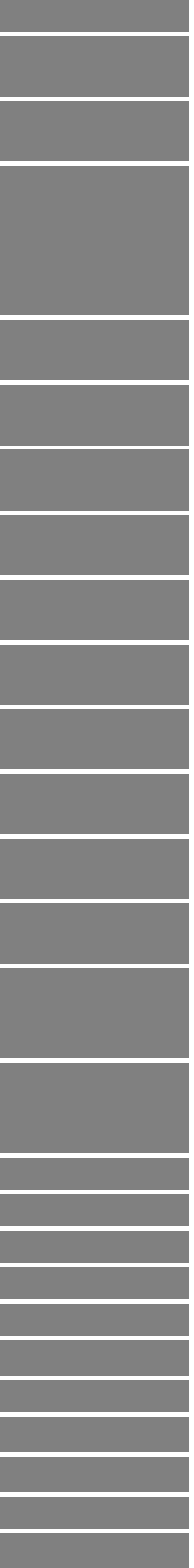 DASSAULT AVIATIONDASSAULT AVIATIONDASSAULT AVIATIONDASSAULT AVIATIONDASSAULT AVIATIONDASSAULT AVIATIONDASSAULT AVIATIONDASSAULT AVIATIONDASSAULT AVIATIONDASSAULT AVIATIONDASSAULT AVIATIONDASSAULT AVIATIONDASSAULT AVIATION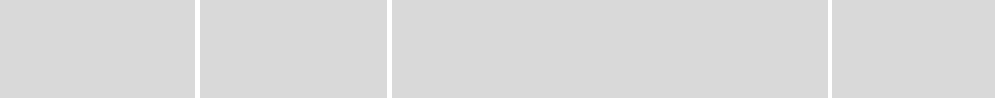 DASSAULT AVIATIONDORNIER SEAWINGS GmbHEADS CASAEADS CASAEADS CASAEADS CASAEADS CASAEADS CASAEADS CASAEADS CASAEADS CASAEADS CASAEADS CASAFalcon 900EX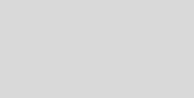 Seastar CD2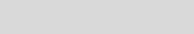 C-212-CBC-212-CCC-212-CDC-212-CEC-212-CF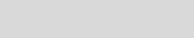 C-212-DDC-212-DFC-212-EEC-212-VAC-212-DEC-295F900EX EASy F900DX F900LX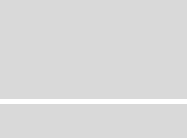 Aviocar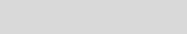 AviocarAviocarAviocarAviocar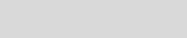 AviocarAviocarAviocarAviocarAviocarFalcon 900EX EASy (Honeywell TFE731)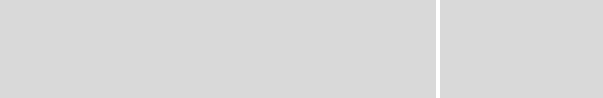 Dornier Seastar CD2 (PWC PT6)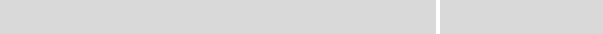 CASA C-212 (Honeywell TPE331)CASA C-212 (Honeywell TPE331)CASA C-212 (Honeywell TPE331)CASA C-212 (Honeywell TPE331)CASA C-212 (Honeywell TPE331)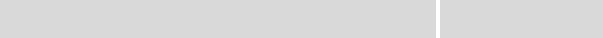 CASA C-212 (Honeywell TPE331)CASA C-212 (Honeywell TPE331)CASA C-212 (Honeywell TPE331)CASA C-212 (Honeywell TPE331)CASA C-212 (PWC PT6)CASA C-295 (PWC PW127)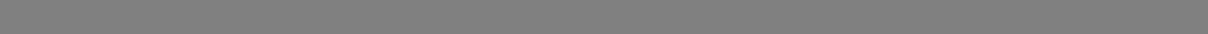 NOTE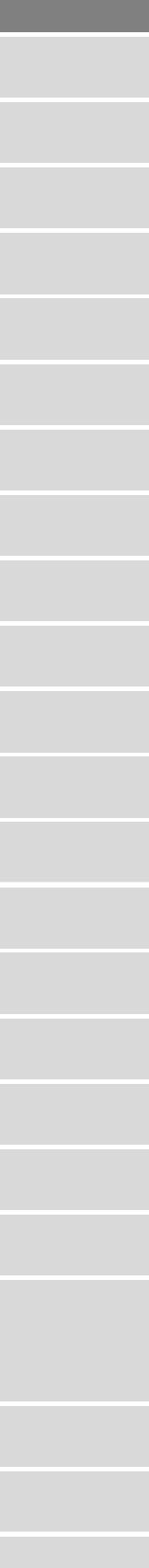 STCs in AEROPLANES GROUP 1GROUP 1 HELICOPTERS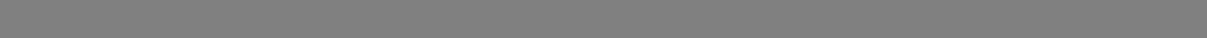 TC Holder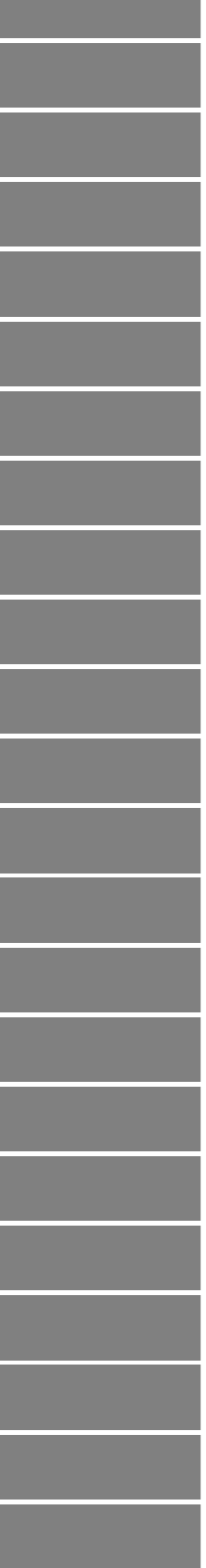 AGUSTAAGUSTAAGUSTAAGUSTAAIRBUS HELICOPTERSAIRBUS HELICOPTERSAIRBUS HELICOPTERSAIRBUS HELICOPTERSAIRBUS HELICOPTERSAIRBUS HELICOPTERSAIRBUS HELICOPTERSAIRBUS HELICOPTERSAIRBUS HELICOPTERSAIRBUS HELICOPTERSAIRBUS HELICOPTERSAIRBUS HELICOPTERSAIRBUS HELICOPTERSAIRBUS HELICOPTERSAIRBUS HELICOPTERSAIRBUS HELICOPTERSAIRBUS HELICOPTERSAIRBUS HELICOPTERSSTCs in HELICOPTERS GROUP 1SUBGROUP 2a: SINGLE TURBO-PROPELLER ENGINE AEROPLANES (Other than those in Group 1)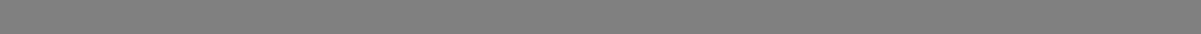 SUBGROUP 2a: SINGLE TURBO-PROPELLER ENGINE AEROPLANES (Other than those in Group 1)GROUP 2a: SINGLE TURBO-PROPELLER ENGINE AEROPLANES (Other than those in Group 1)SUBGROUP 2a: SINGLE TURBO-PROPELLER ENGINE AEROPLANES (Other than those in Group 1)STCs in AEROPLANES SUBGROUP 2aSUBGROUP 2b: SINGLE TURBINE ENGINE HELICOPTERS (Other than those in Group 1)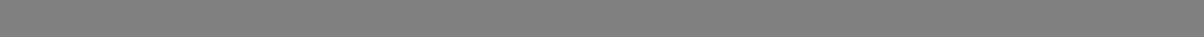 SUBGROUP 2b: SINGLE TURBINE ENGINE HELICOPTERS (Other than those in Group 1)SUBGROUP 2b: SINGLE TURBINE ENGINE HELICOPTERS (Other than those in Group 1)SUBGROUP 2c: SINGLE PISTON-ENGINE HELICOPTERS (Other than those in Group 1)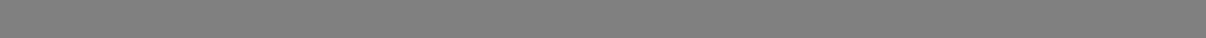 SUBGROUP 2c: SINGLE PISTON-ENGINE HELICOPTERS (Other than those in Group 1)GROUP 3: PISTON-ENGINE AEROPLANES (Other than those in Group 1)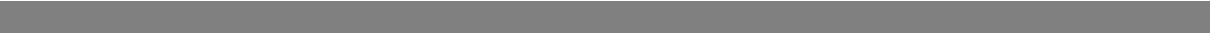 GROUP 3: PISTON-ENGINE AEROPLANES (Other than those in Group 1)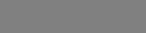 MTOM≤2T>2T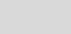 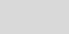 X  X 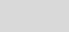 X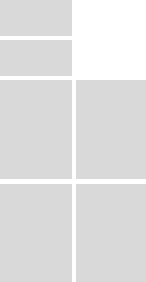 X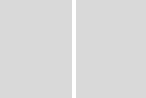 XXX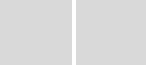 XXX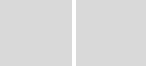 XXXXXXXXXX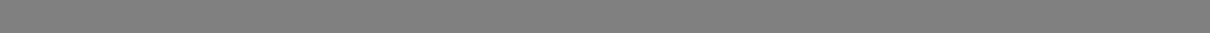 GROUP 3: PISTON-ENGINE AEROPLANES (Other than those in Group 1)MTOM≤2T>2TXXXXXXXXXXXX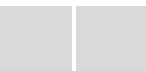 XXXXXXXXGROUP 3: PISTON-ENGINE AEROPLANES (Other than those in Group 1)MTOM≤2T>2TXXXXXXXXXXXXXXXXXXXXX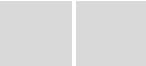 XX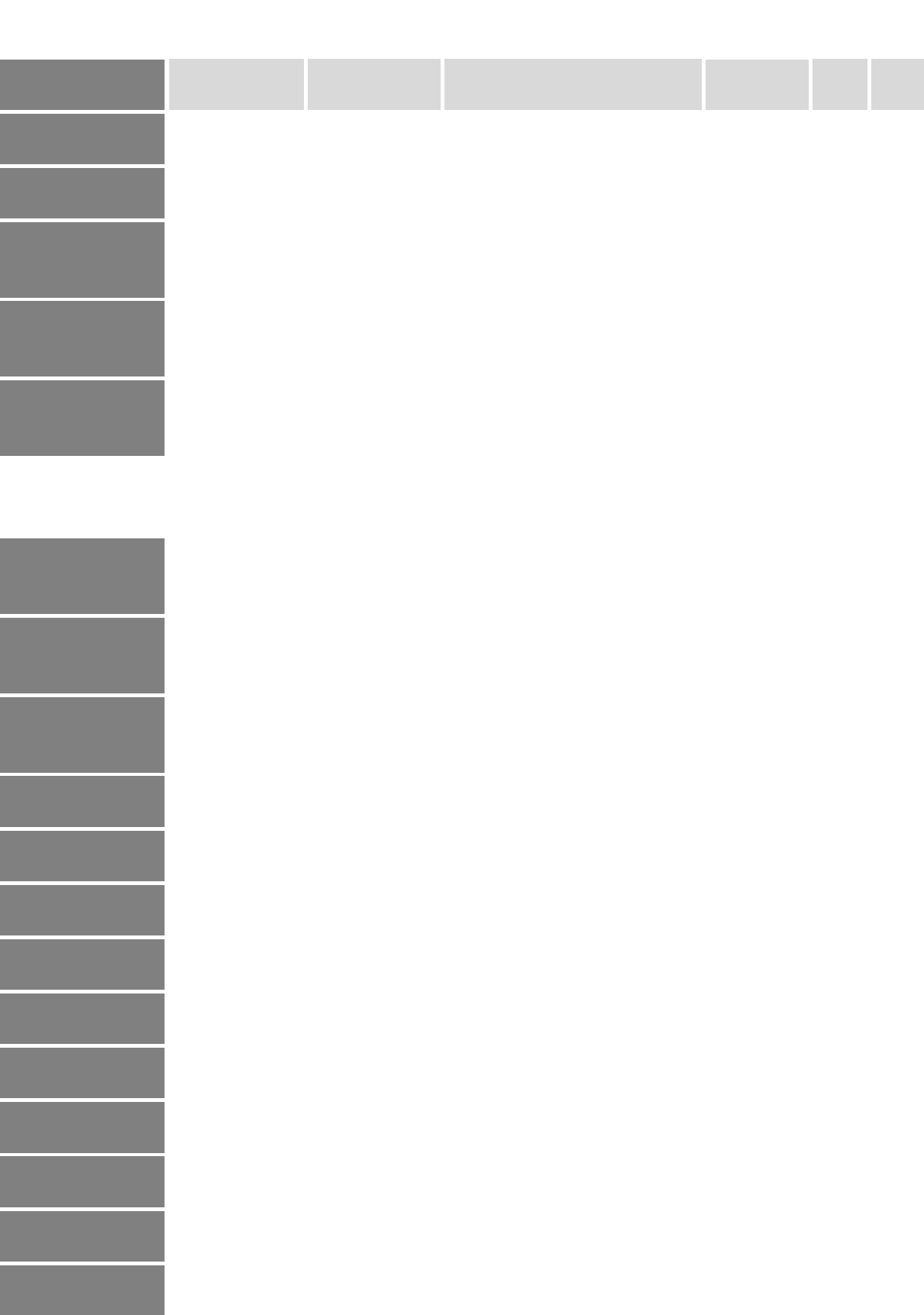 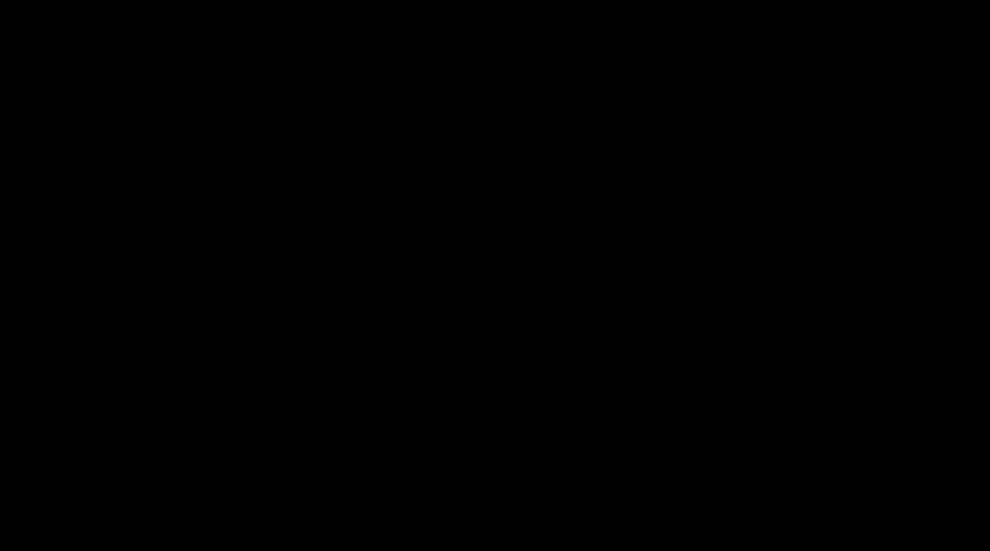 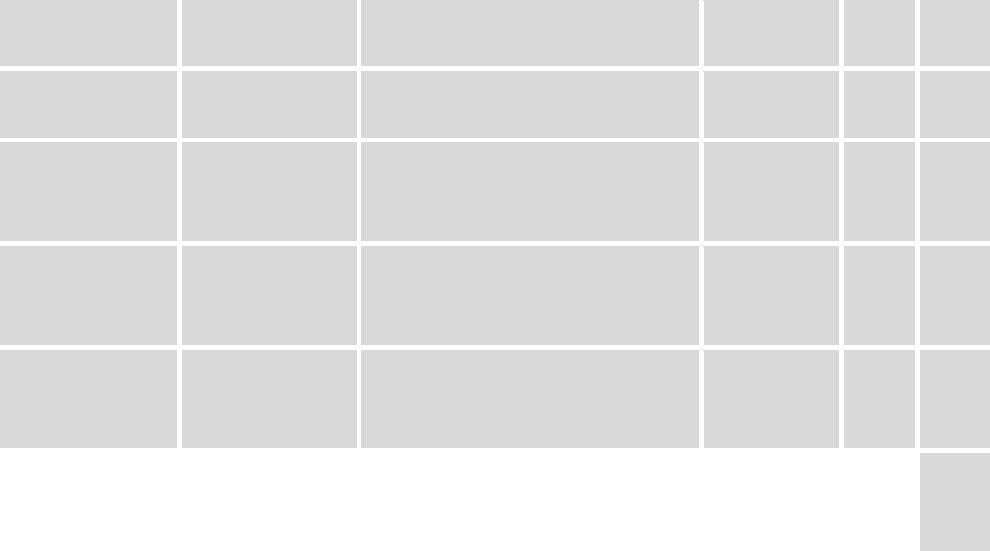 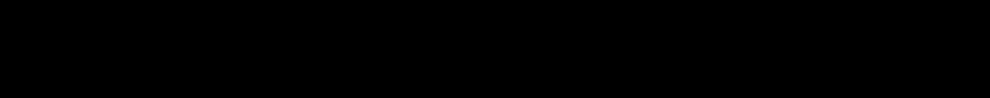 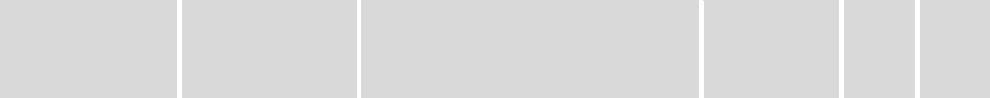 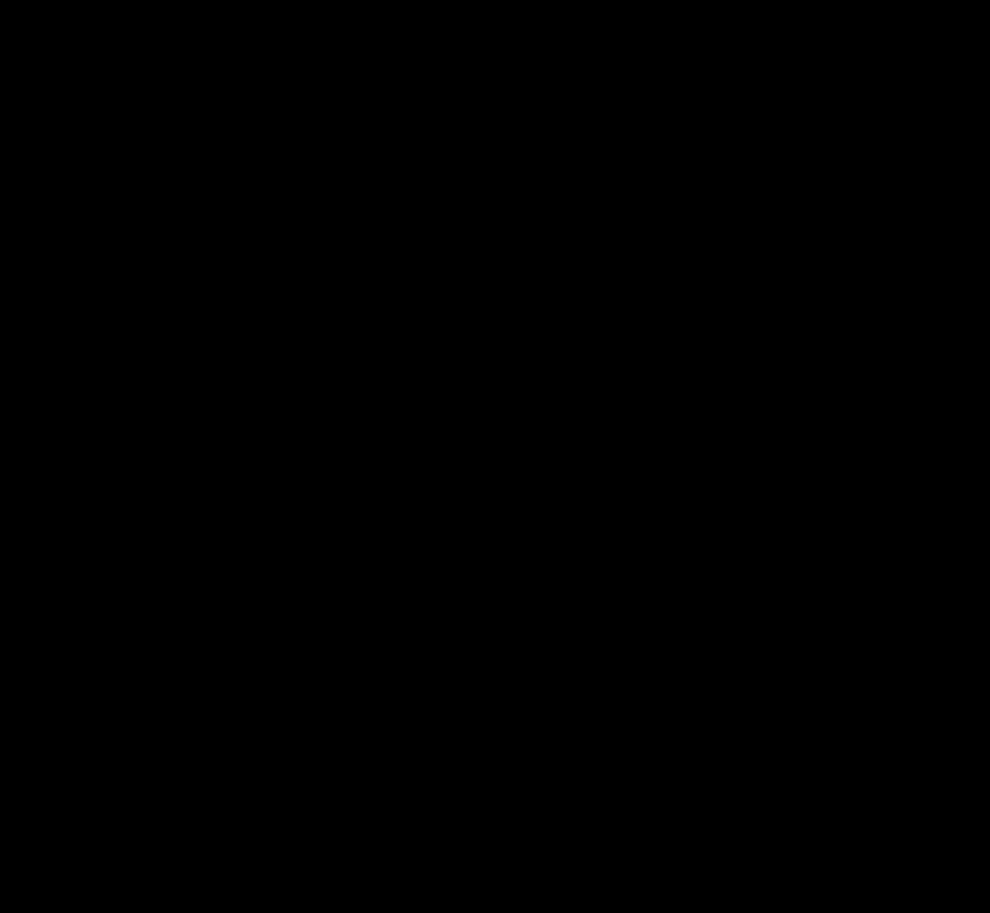 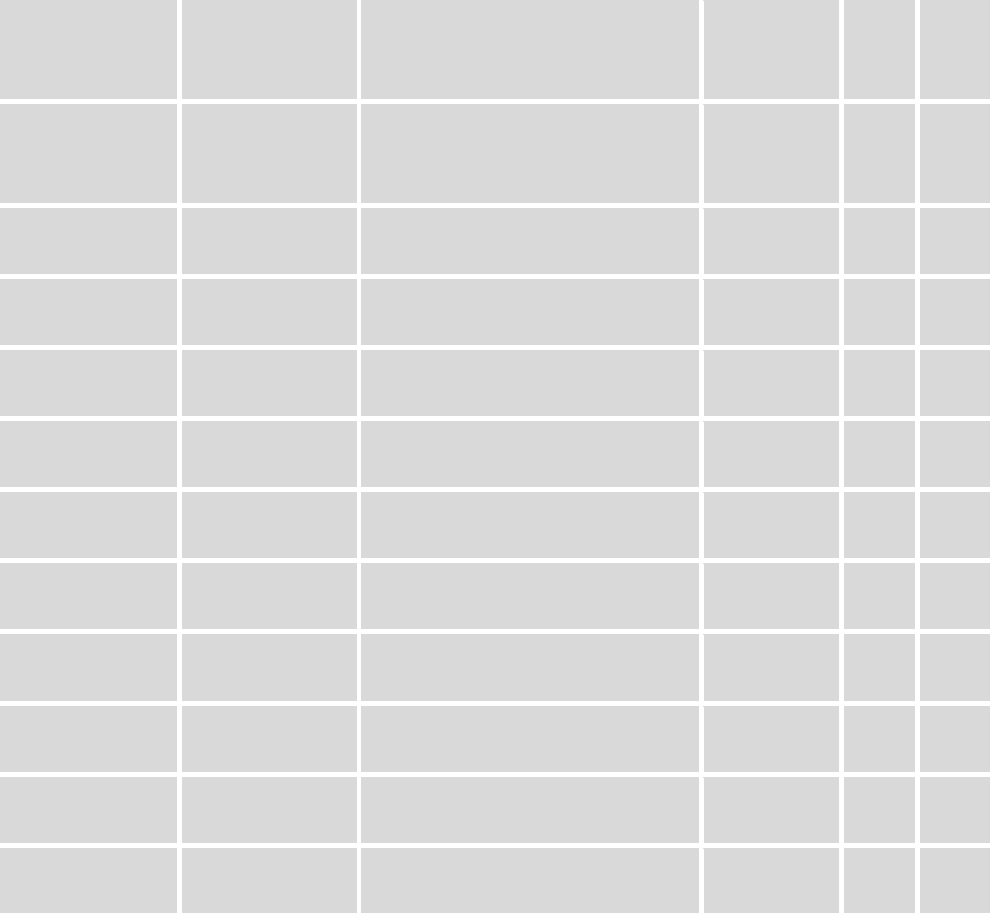 GROUP 3: PISTON-ENGINE AEROPLANES (Other than those in Group 1)MTOM≤2T>2TXXXXXXXXXXXXXXXXXXXXXXX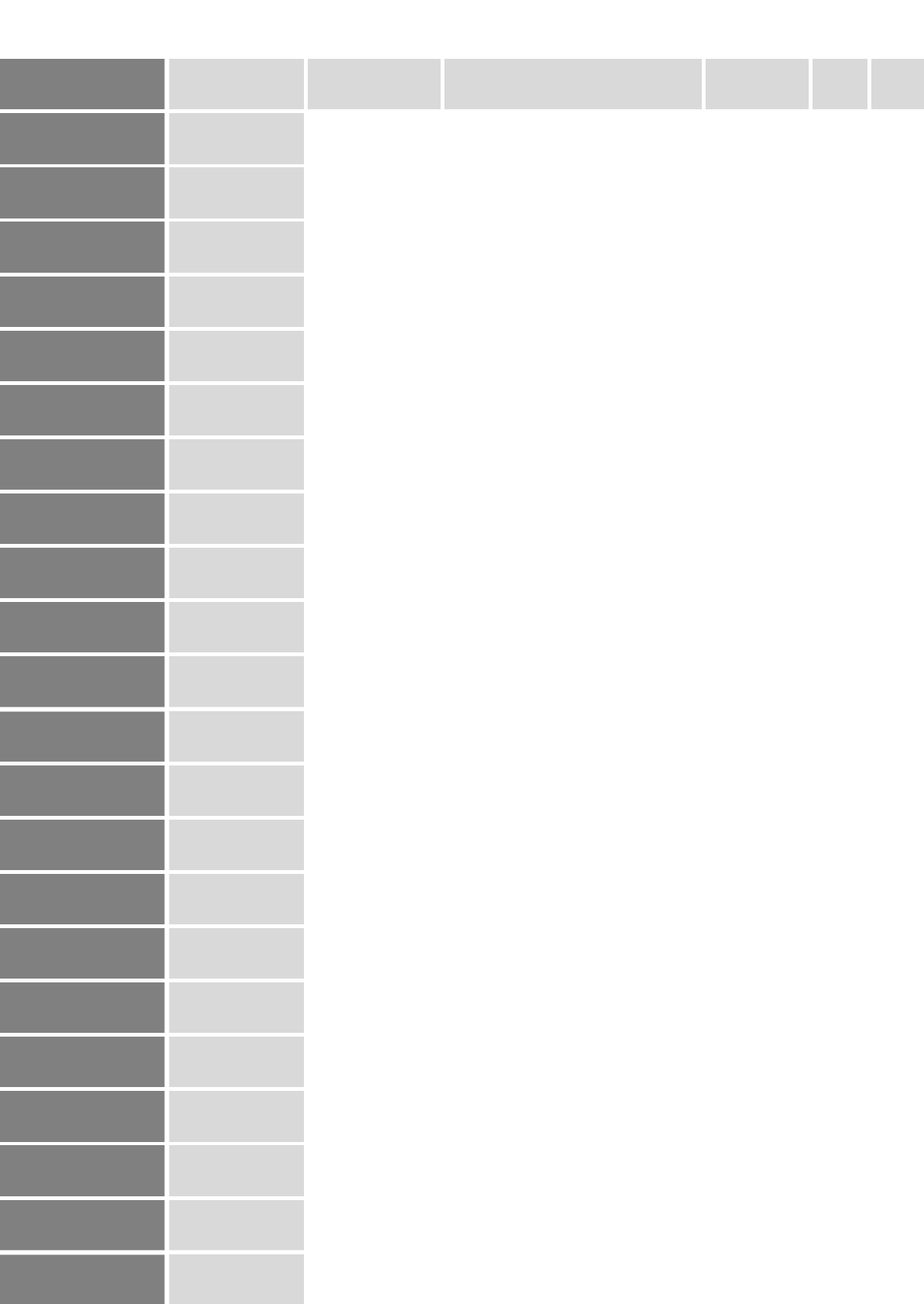 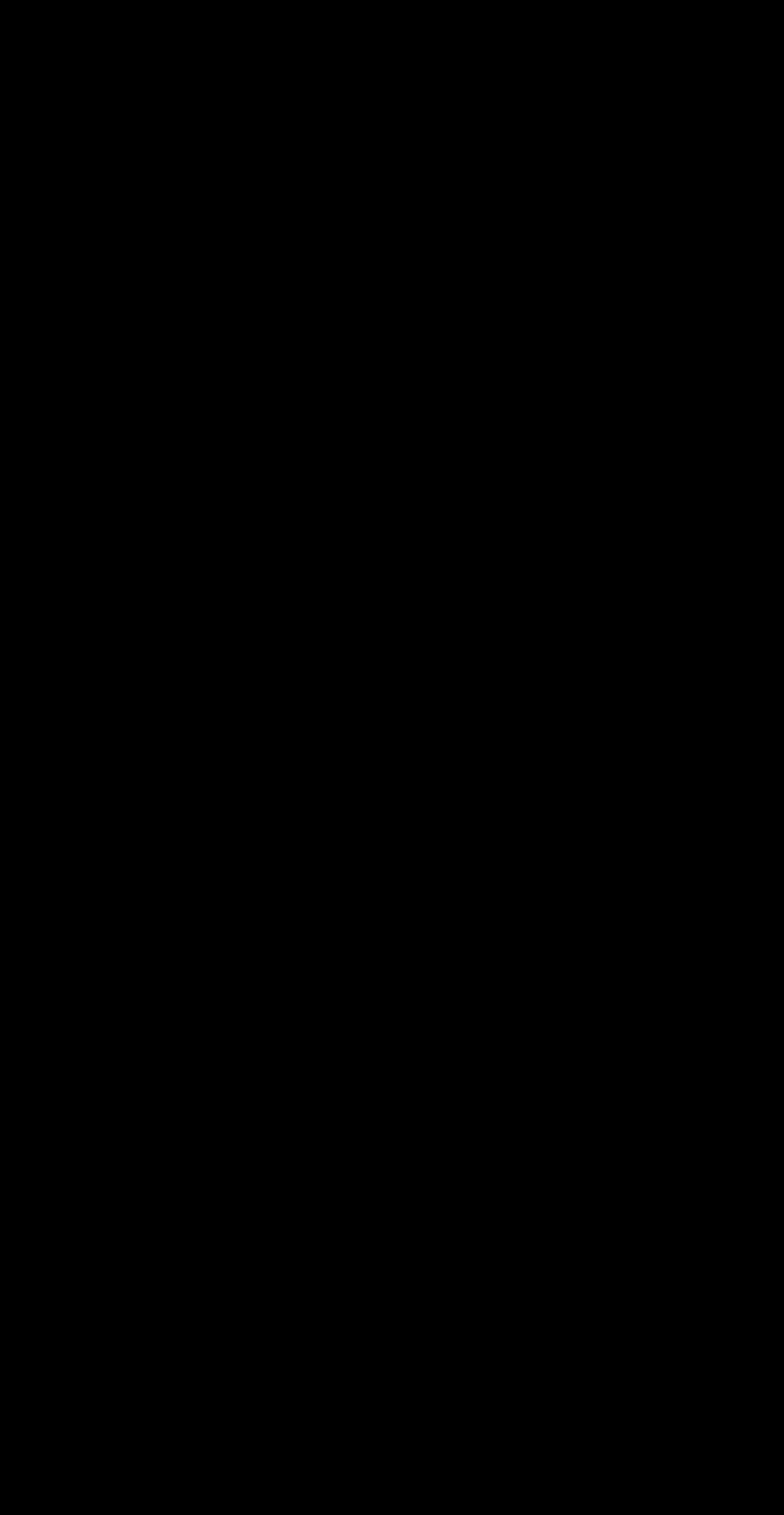 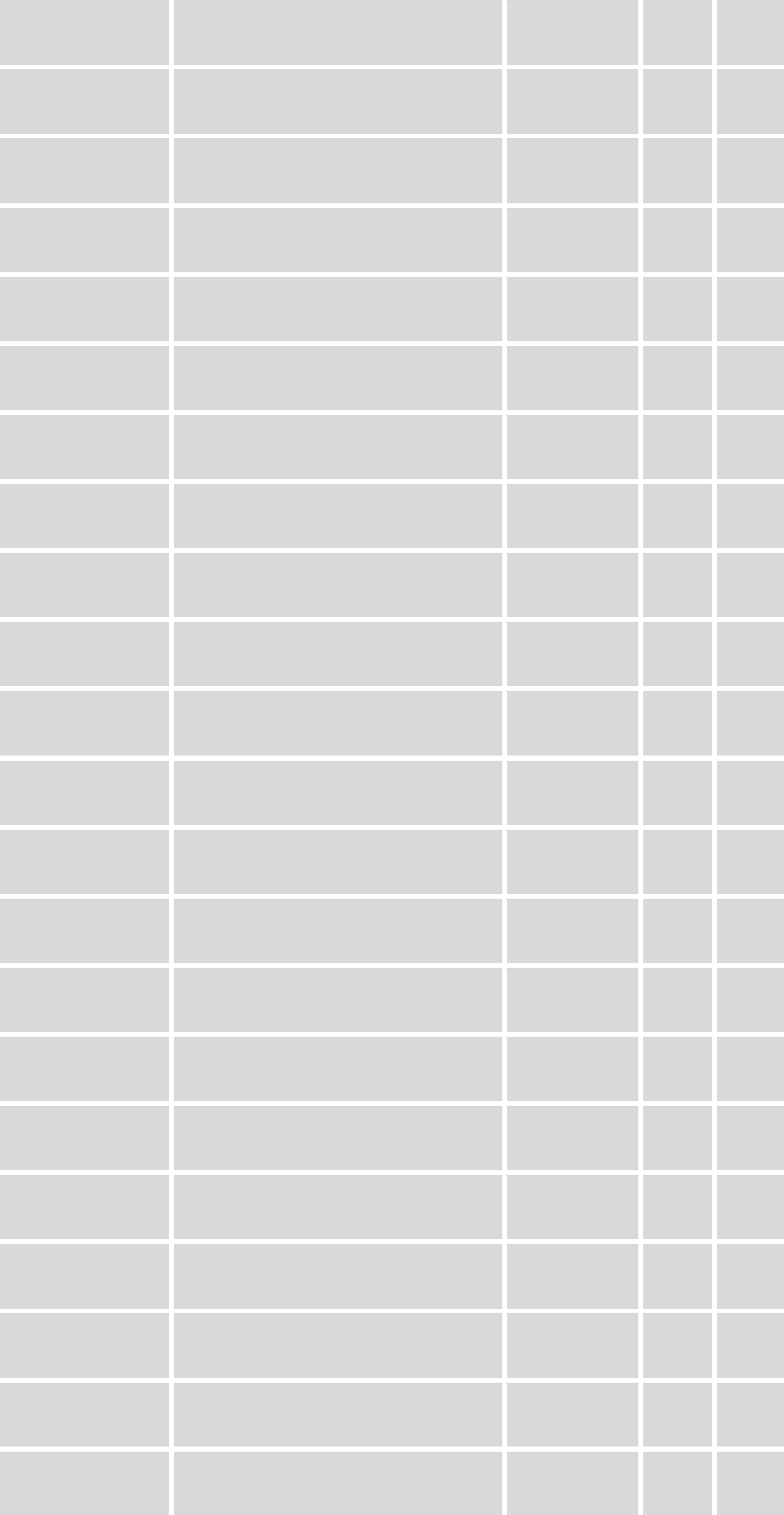 GROUP 3: PISTON-ENGINE AEROPLANES (Other than those in Group 1)MTOM≤2T>2TXXXXXXXXXXXXXXXXXXXXXXXGROUP 3: PISTON-ENGINE AEROPLANES (Other than those in Group 1)MTOM≤2T>2TXXXXXXXXXXXXXXXXXX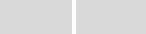 XXX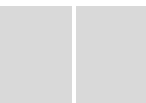 XGROUP 3: PISTON-ENGINE AEROPLANES (Other than those in Group 1)MTOM≤2T>2TXXXXXXXX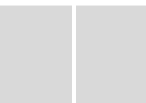 XXXXXXXXGROUP 3: PISTON-ENGINE AEROPLANES (Other than those in Group 1)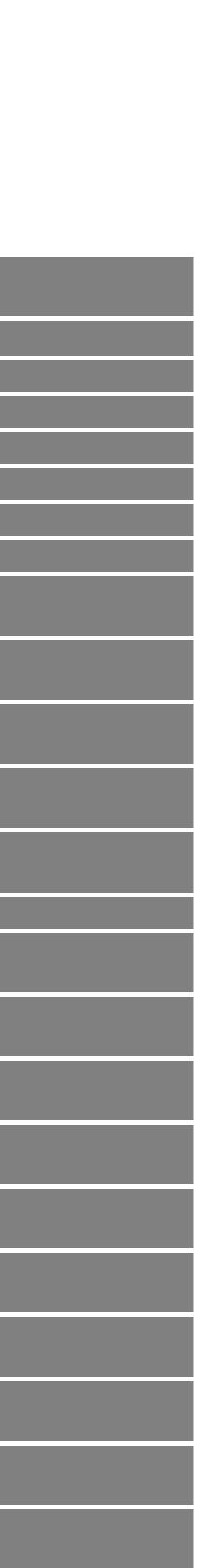 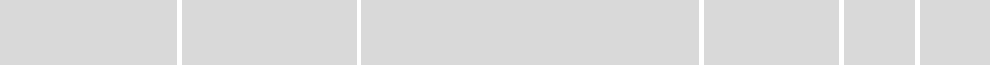 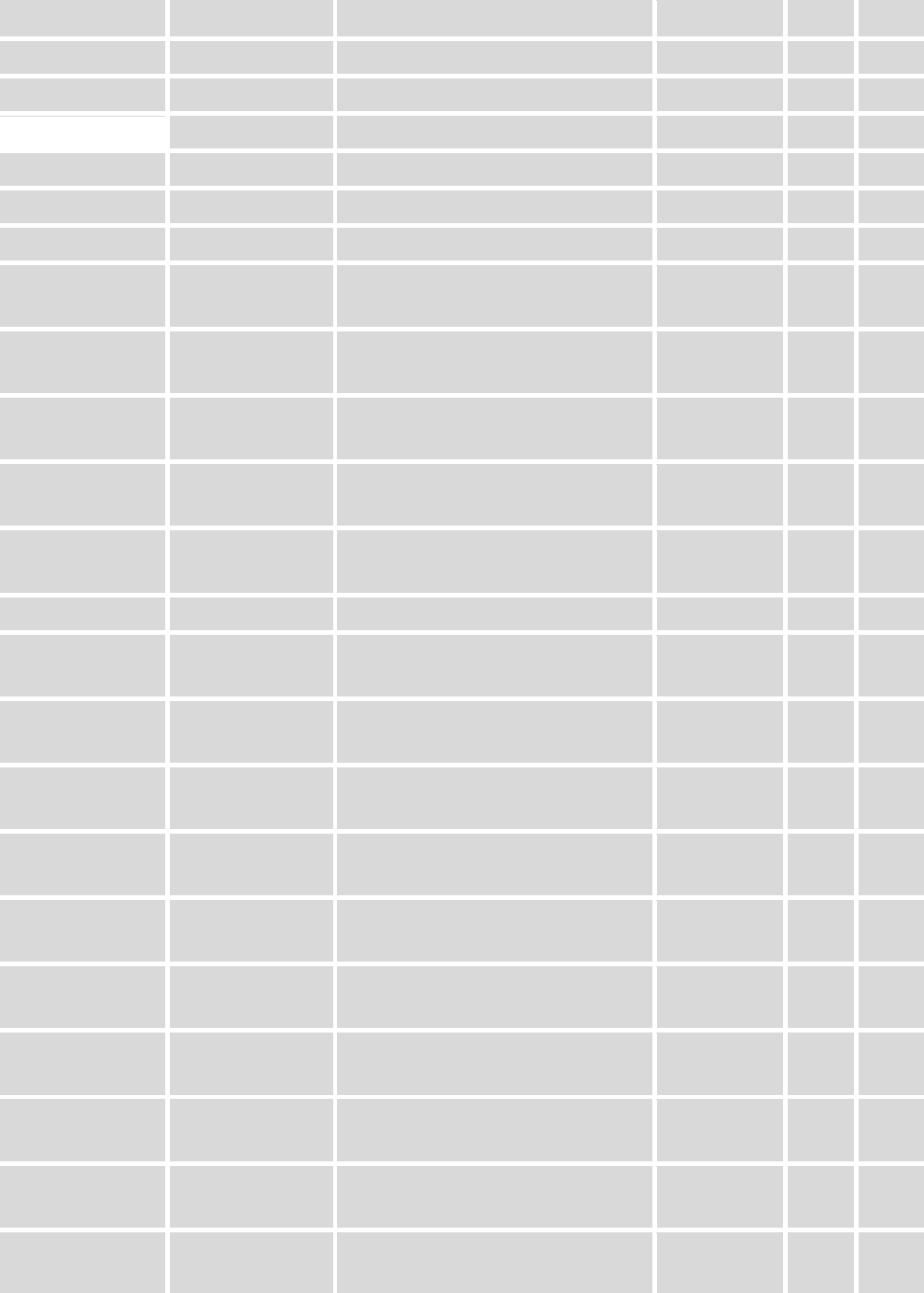 GROUP 3: PISTON-ENGINE AEROPLANES (Other than those in Group 1)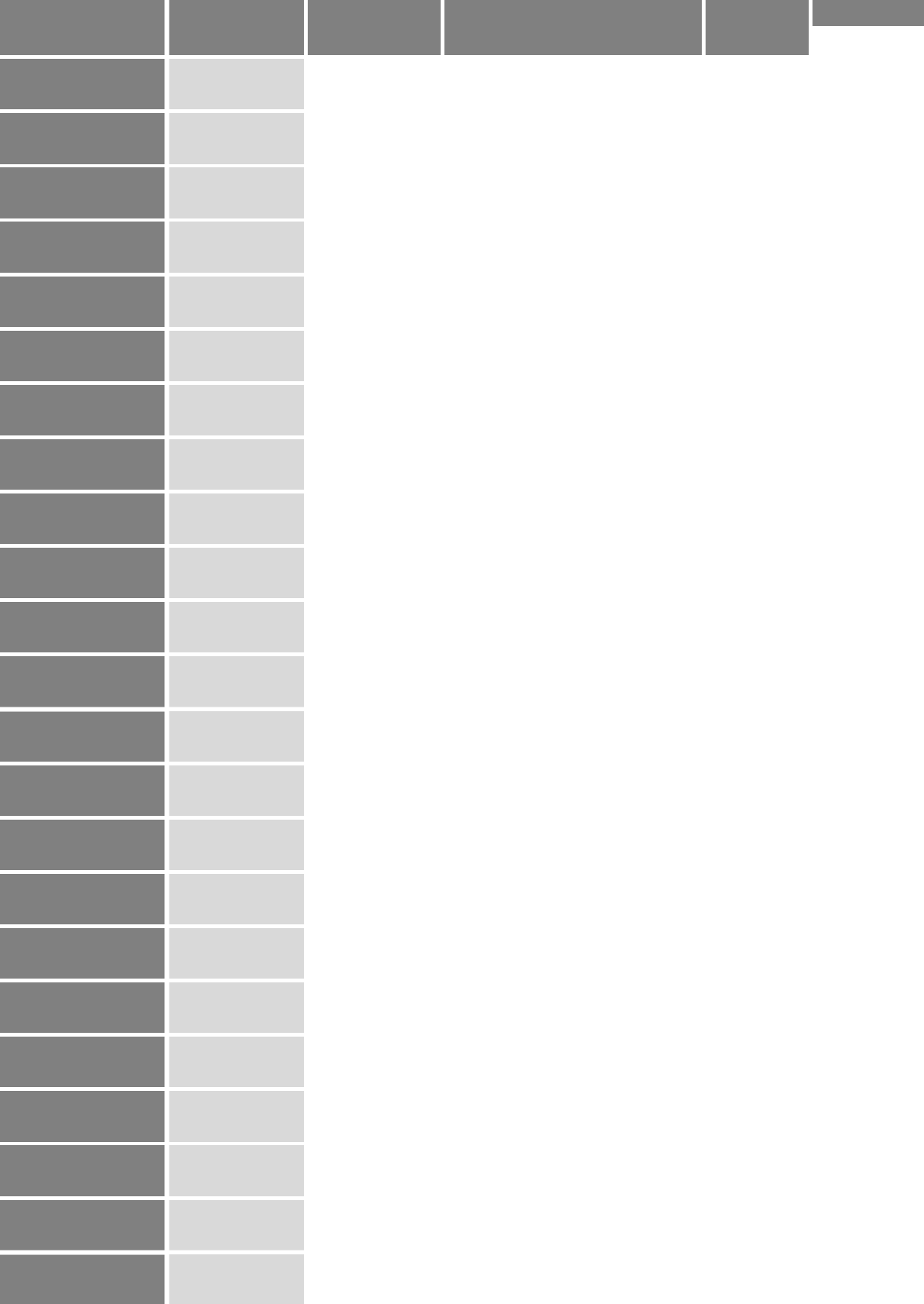 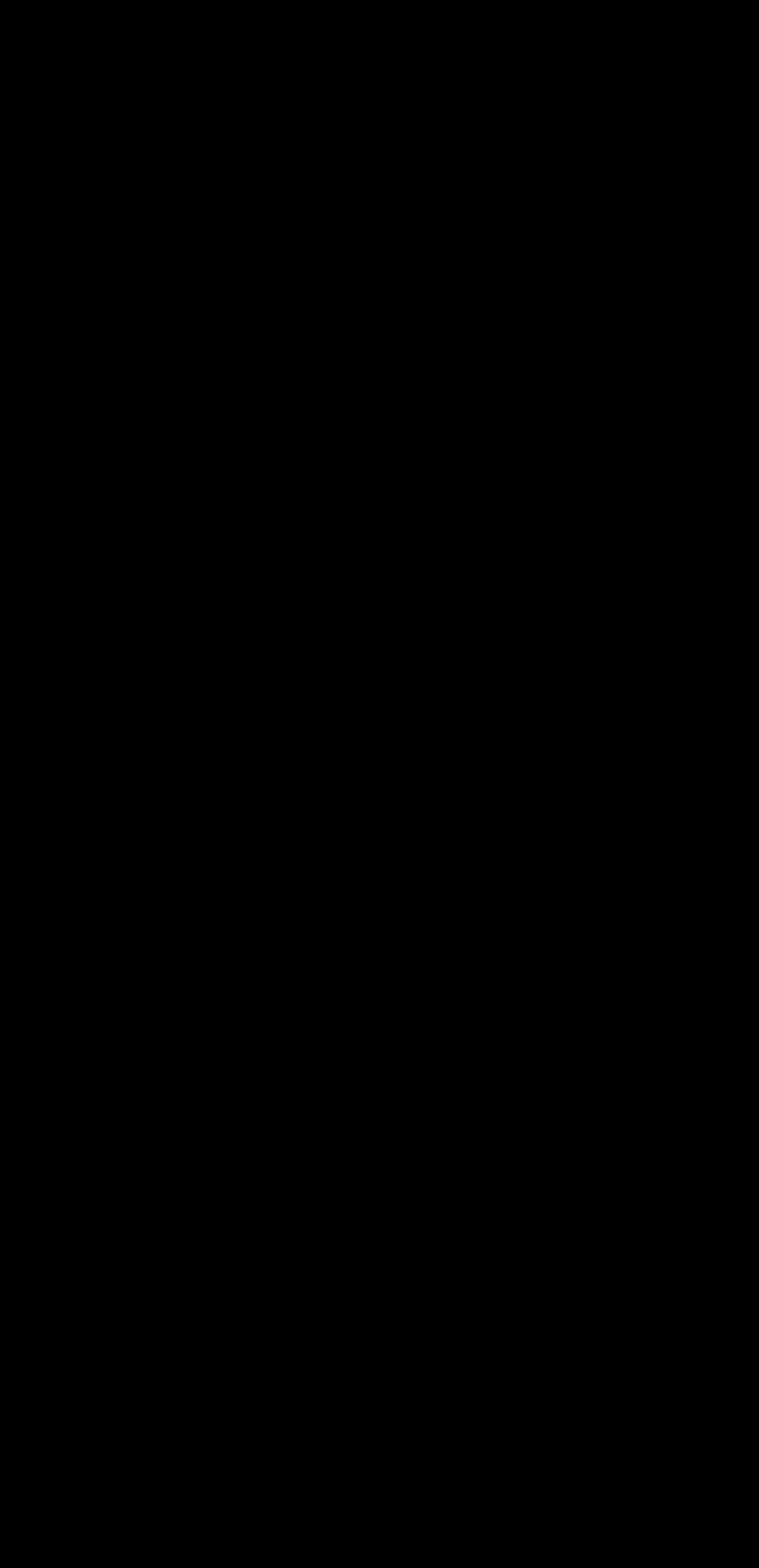 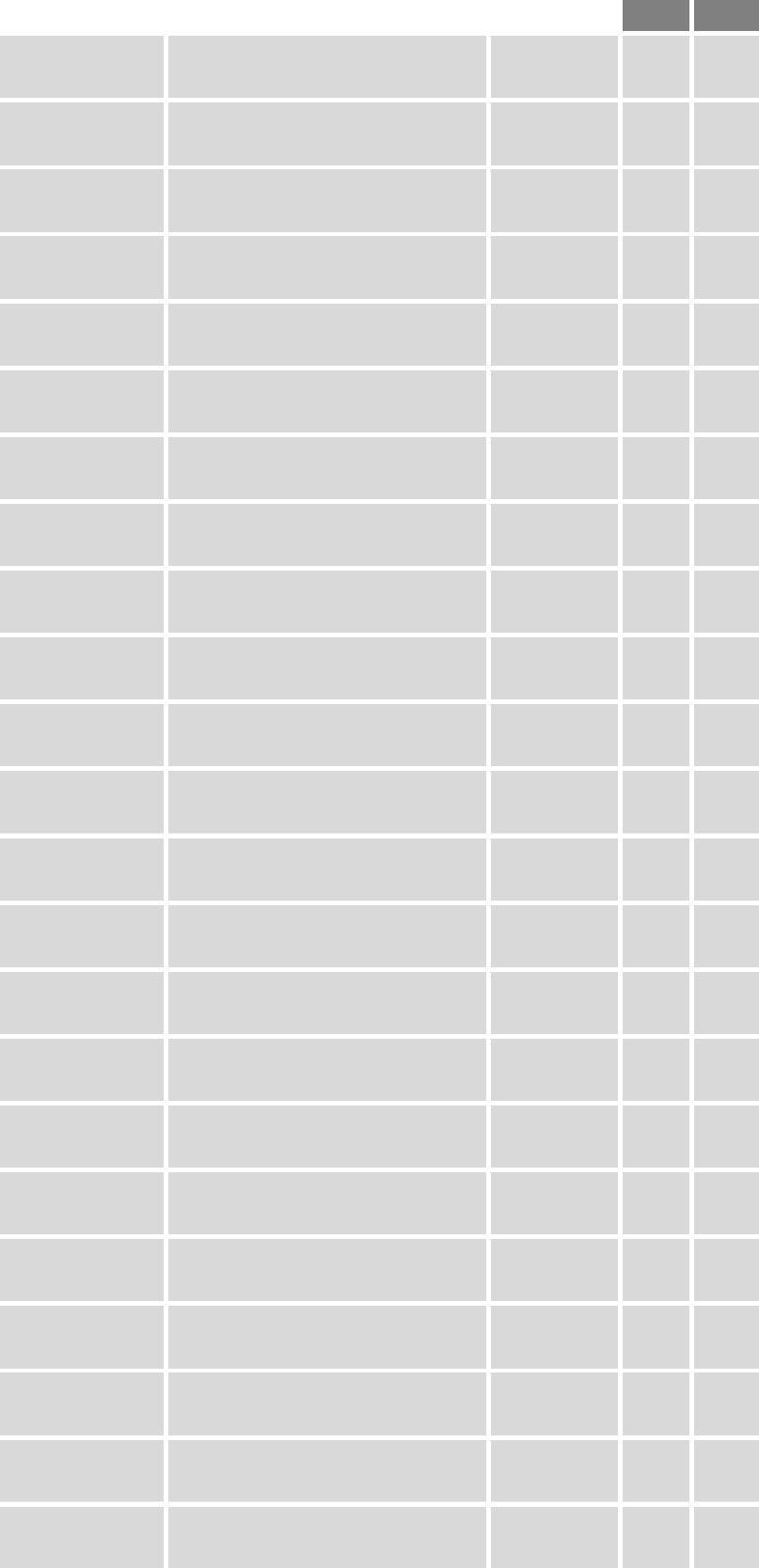 GROUP 3: PISTON-ENGINE AEROPLANES (Other than those in Group 1)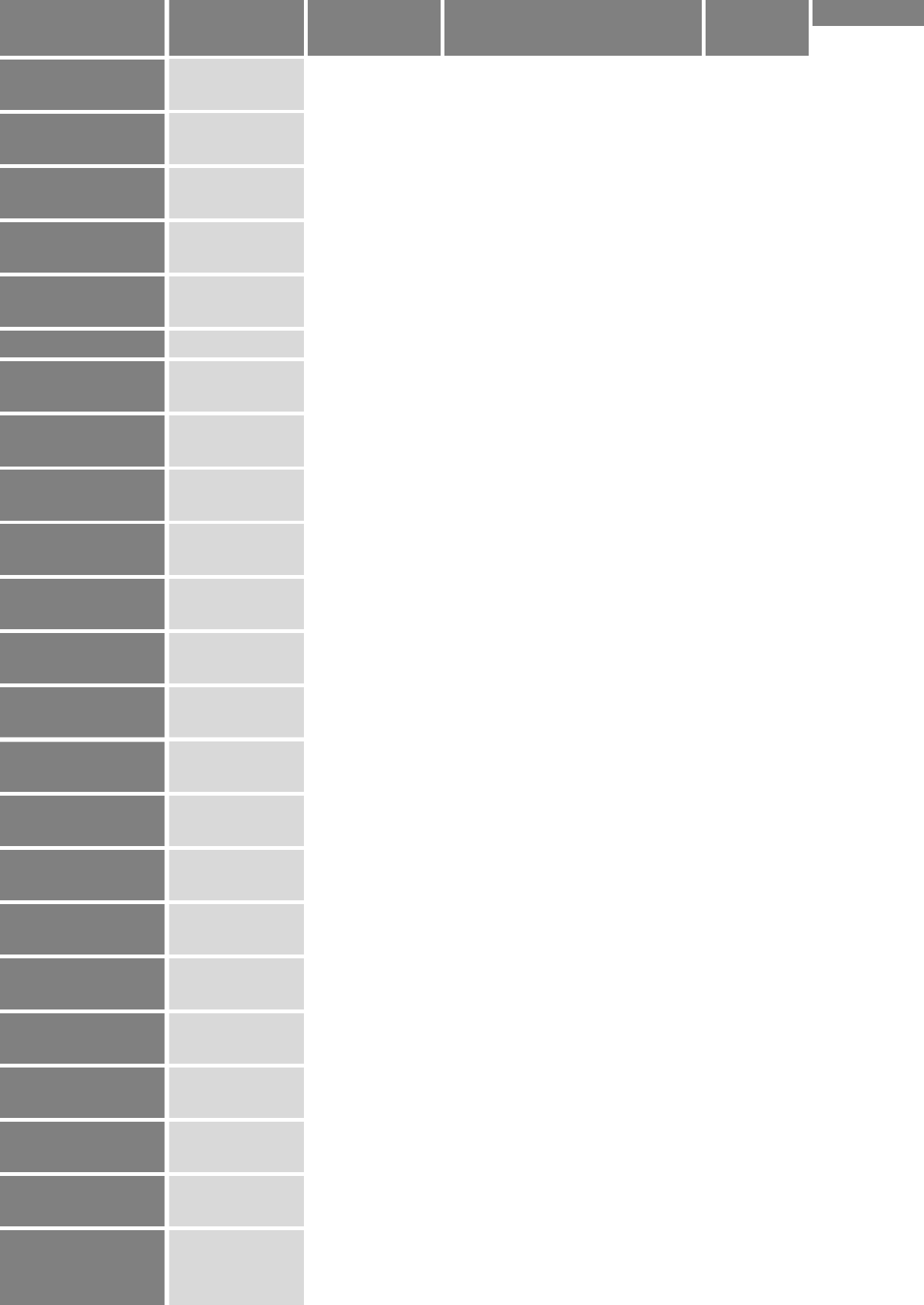 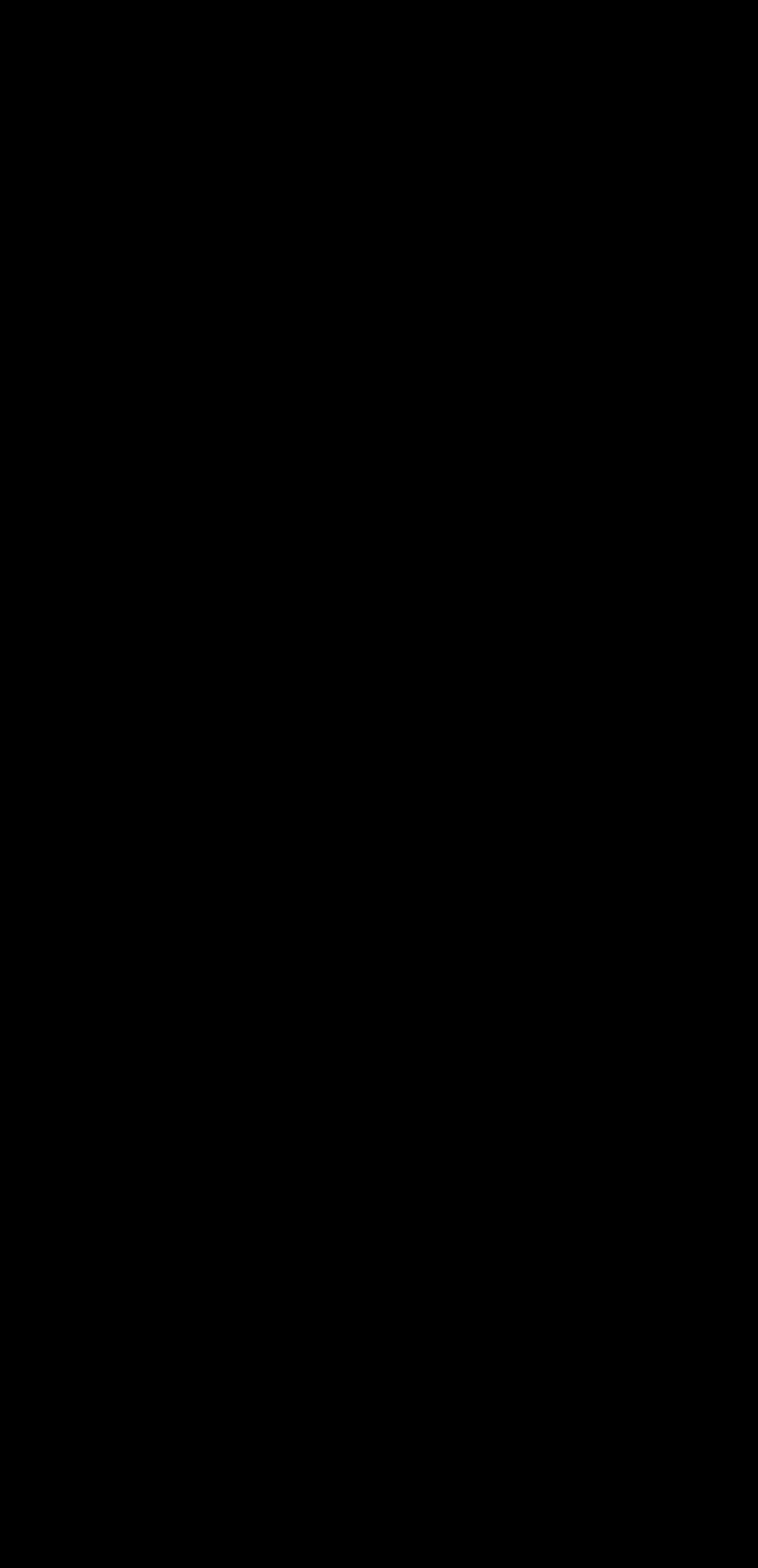 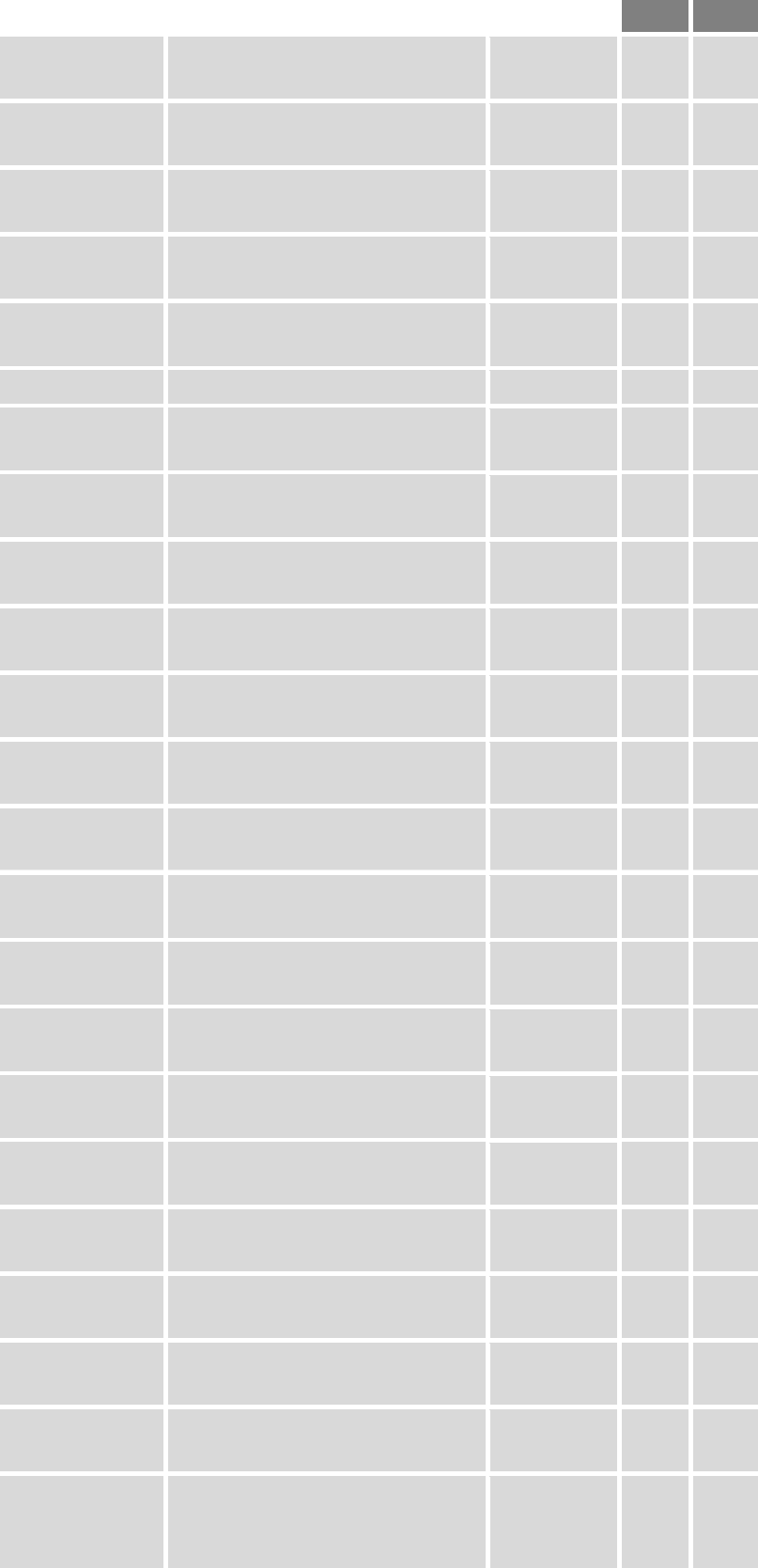 GROUP 3: PISTON-ENGINE AEROPLANES (Other than those in Group 1)MTOM≤2T>2TXXXXXXXXXXXXXXXXGROUP 3: PISTON-ENGINE AEROPLANES (Other than those in Group 1)MTOM≤2T>2TXXXXXXXXXXXXXXXXGROUP 3: PISTON-ENGINE AEROPLANES (Other than those in Group 1)MTOM≤2T>2TXXXXXXXXXXXXXXXXGROUP 3: PISTON-ENGINE AEROPLANES (Other than those in Group 1)MTOM≤2T>2TXXXXXXXXXXXXXXXX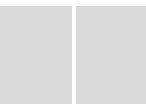 XGROUP 3: PISTON-ENGINE AEROPLANES (Other than those in Group 1)MTOM≤2T>2TXXXXXXXXXX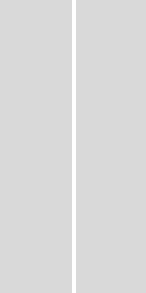 XXGROUP 3: PISTON-ENGINE AEROPLANES (Other than those in Group 1)MTOM≤2T>2TXXXXXXXXXXXXXXXX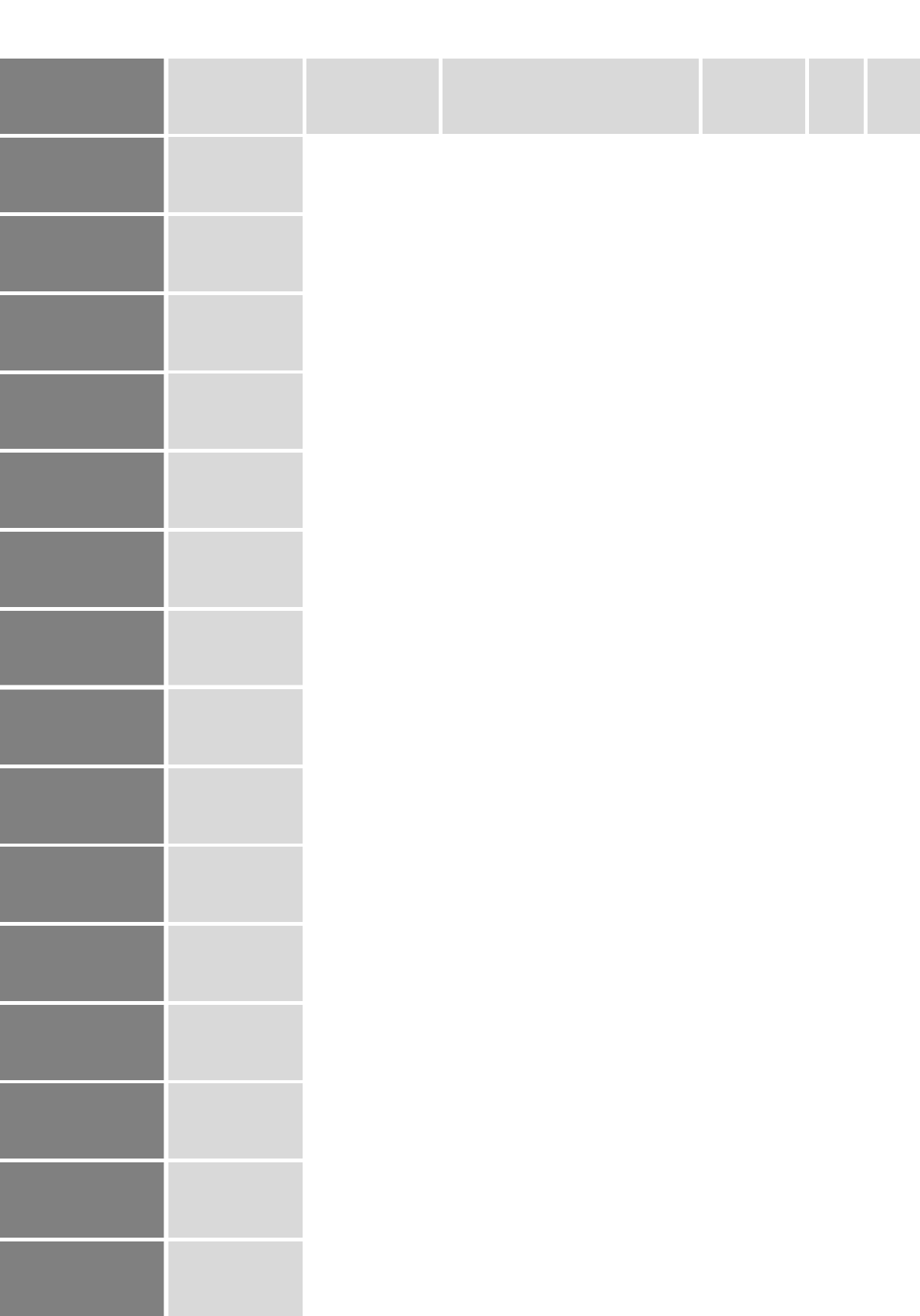 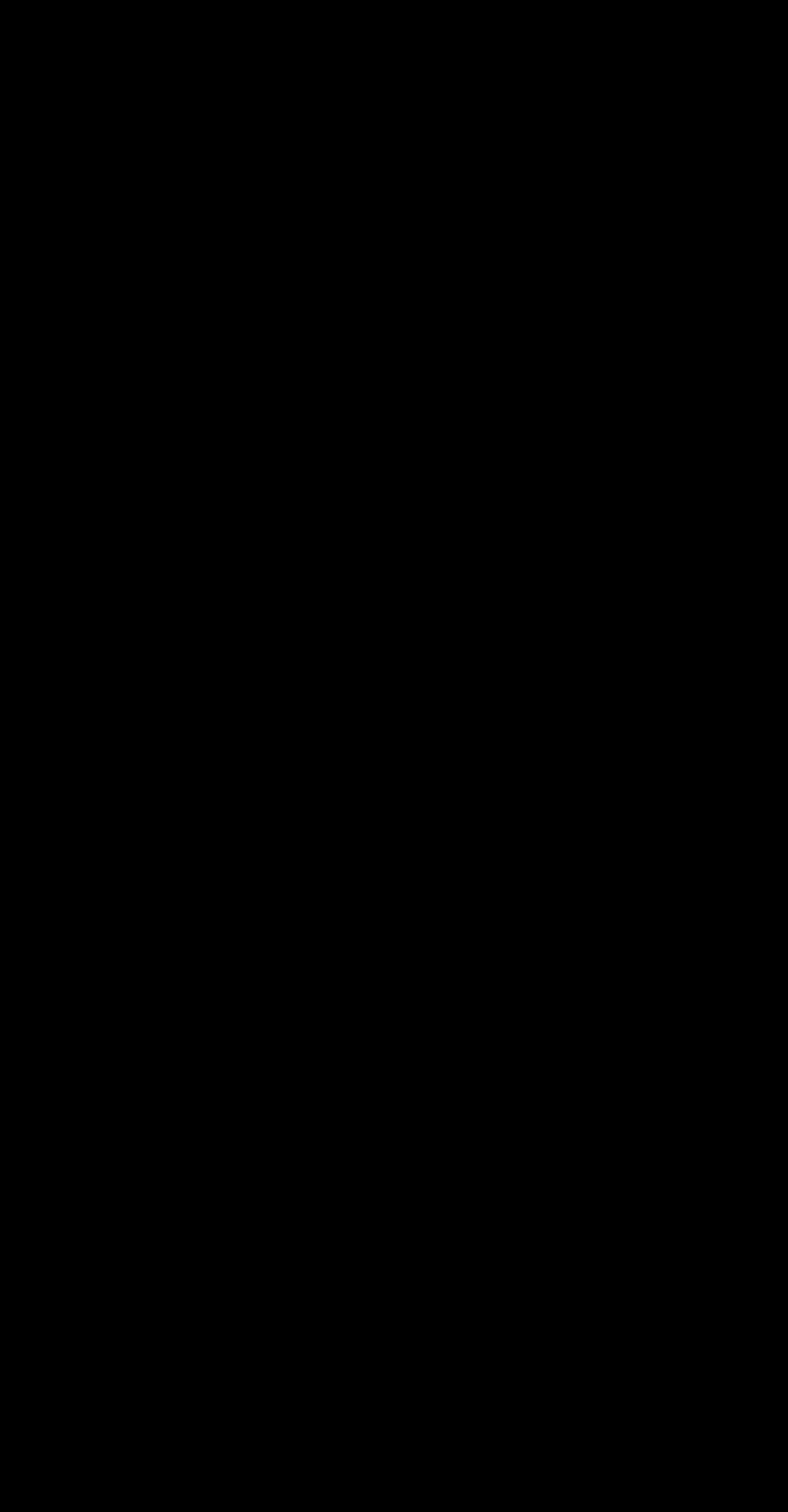 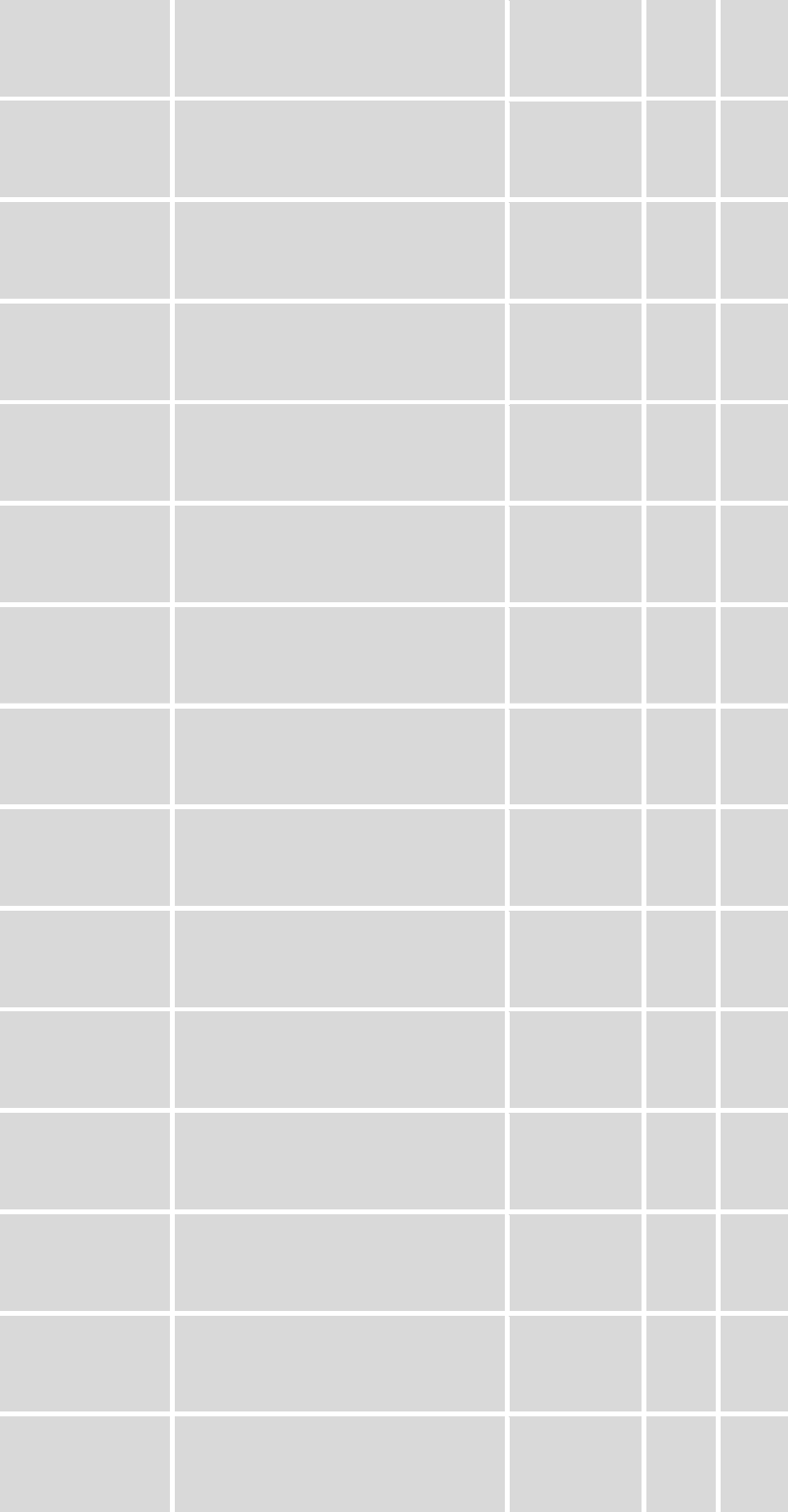 GROUP 3: PISTON-ENGINE AEROPLANES (Other than those in Group 1)MTOM≤2T>2TXXX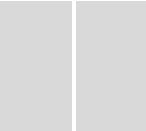 XXX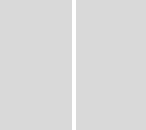 X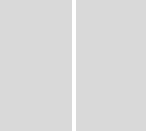 XXXXXXXX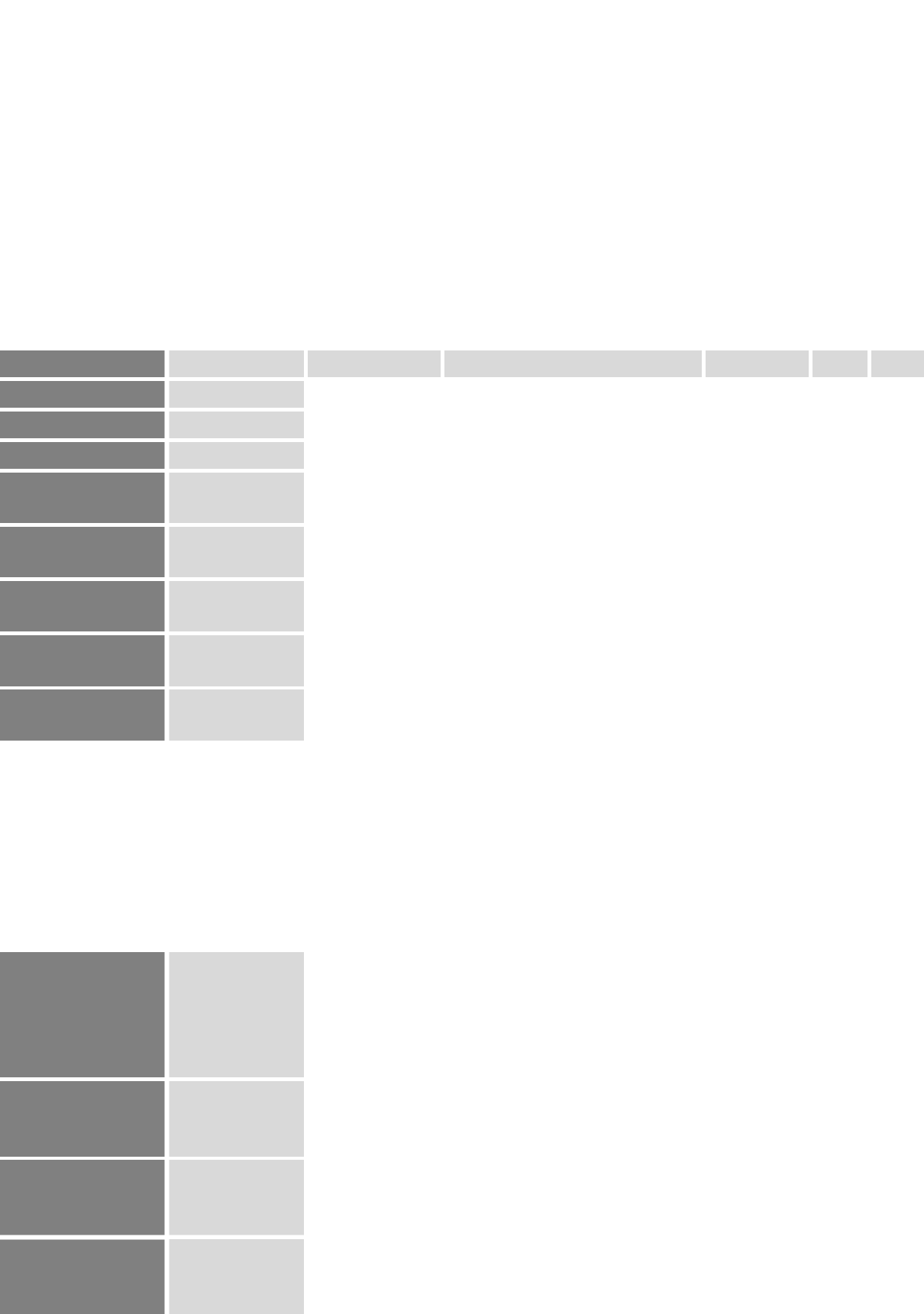 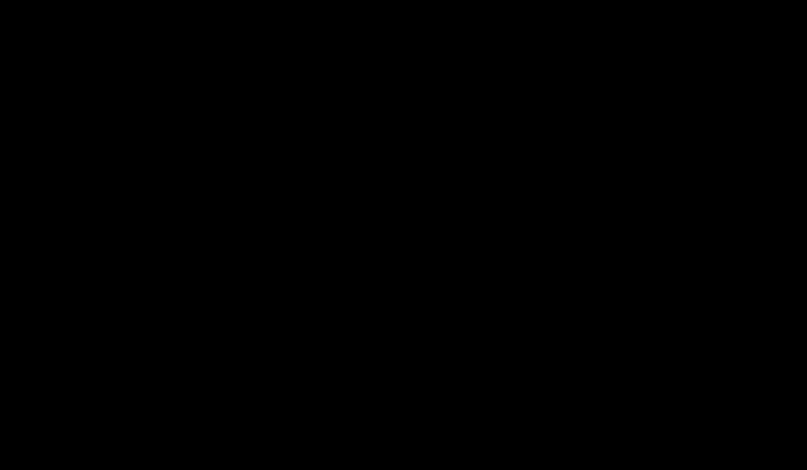 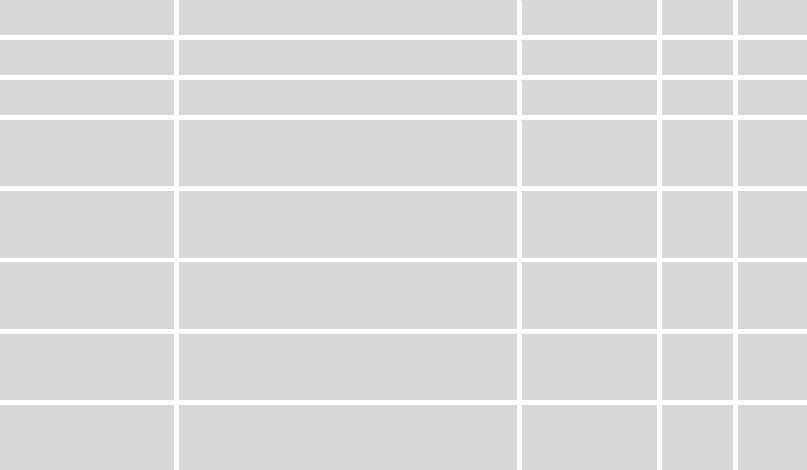 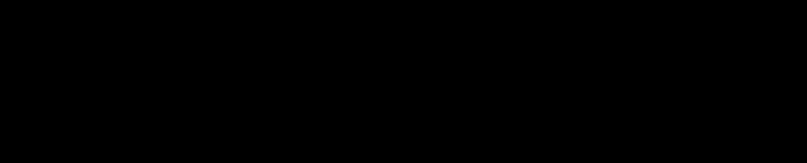 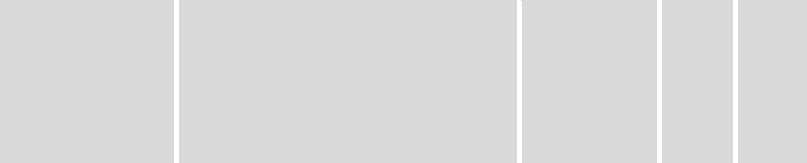 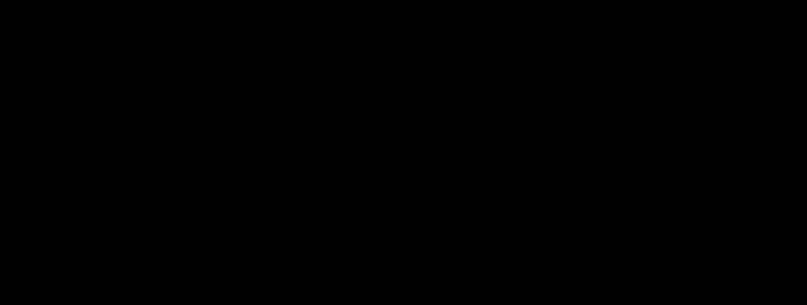 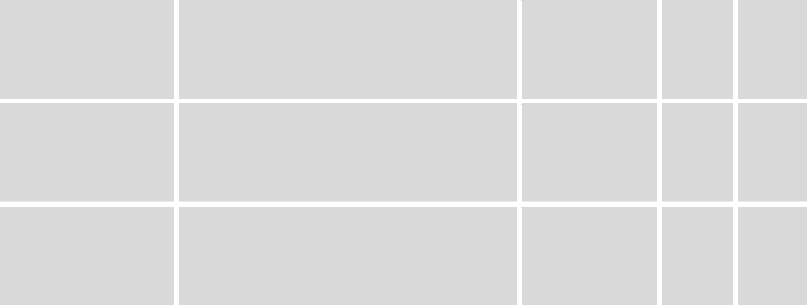 GROUP 3: PISTON-ENGINE AEROPLANES (Other than those in Group 1)MTOM≤2T>2TXXXXXXXXXXXXXXXXXXXXXGROUP 3: PISTON-ENGINE AEROPLANES (Other than those in Group 1)MTOM≤2T>2TXXXXX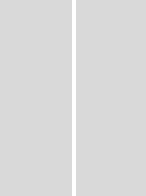 X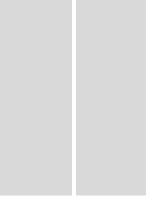 XXXXX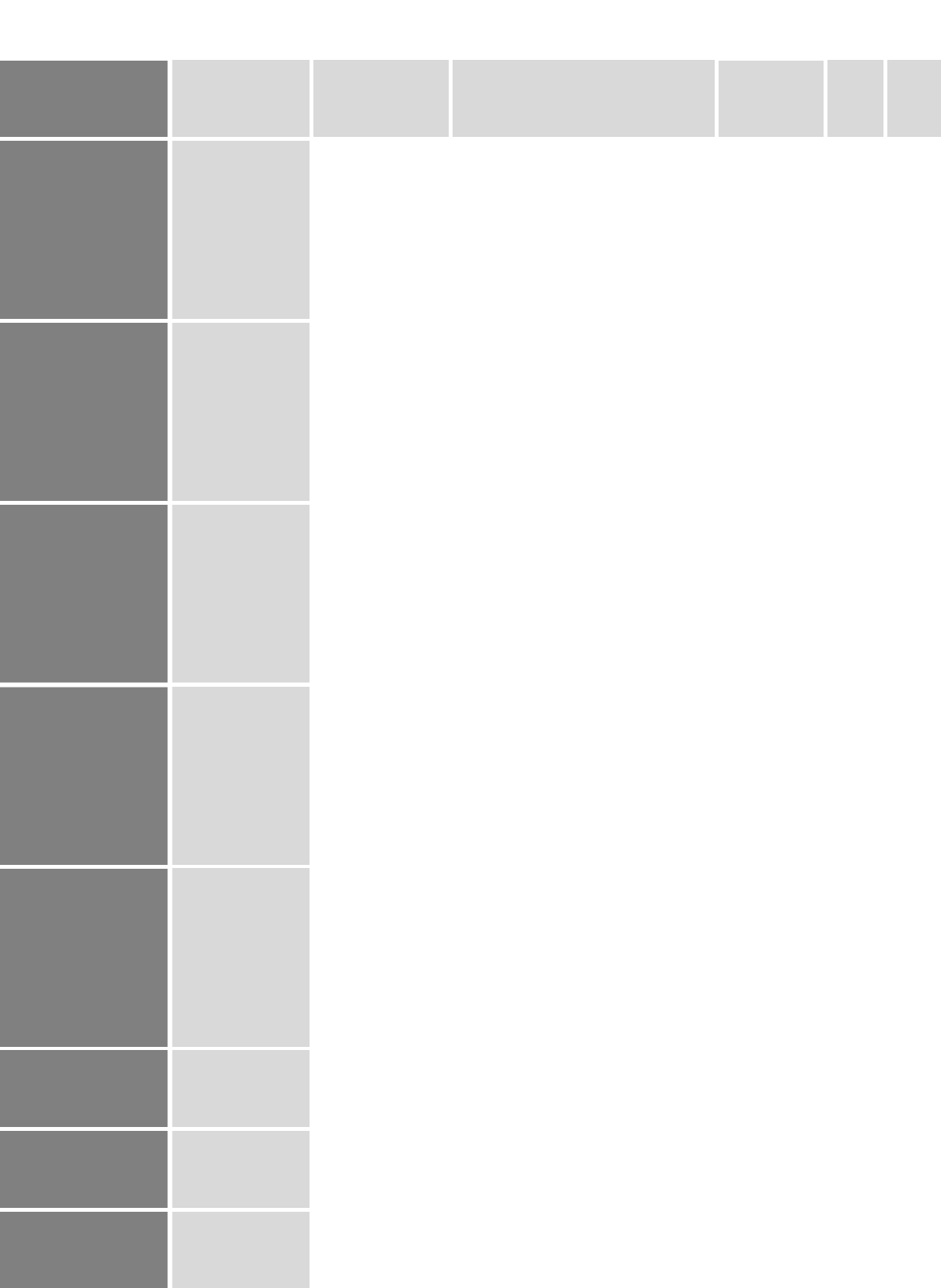 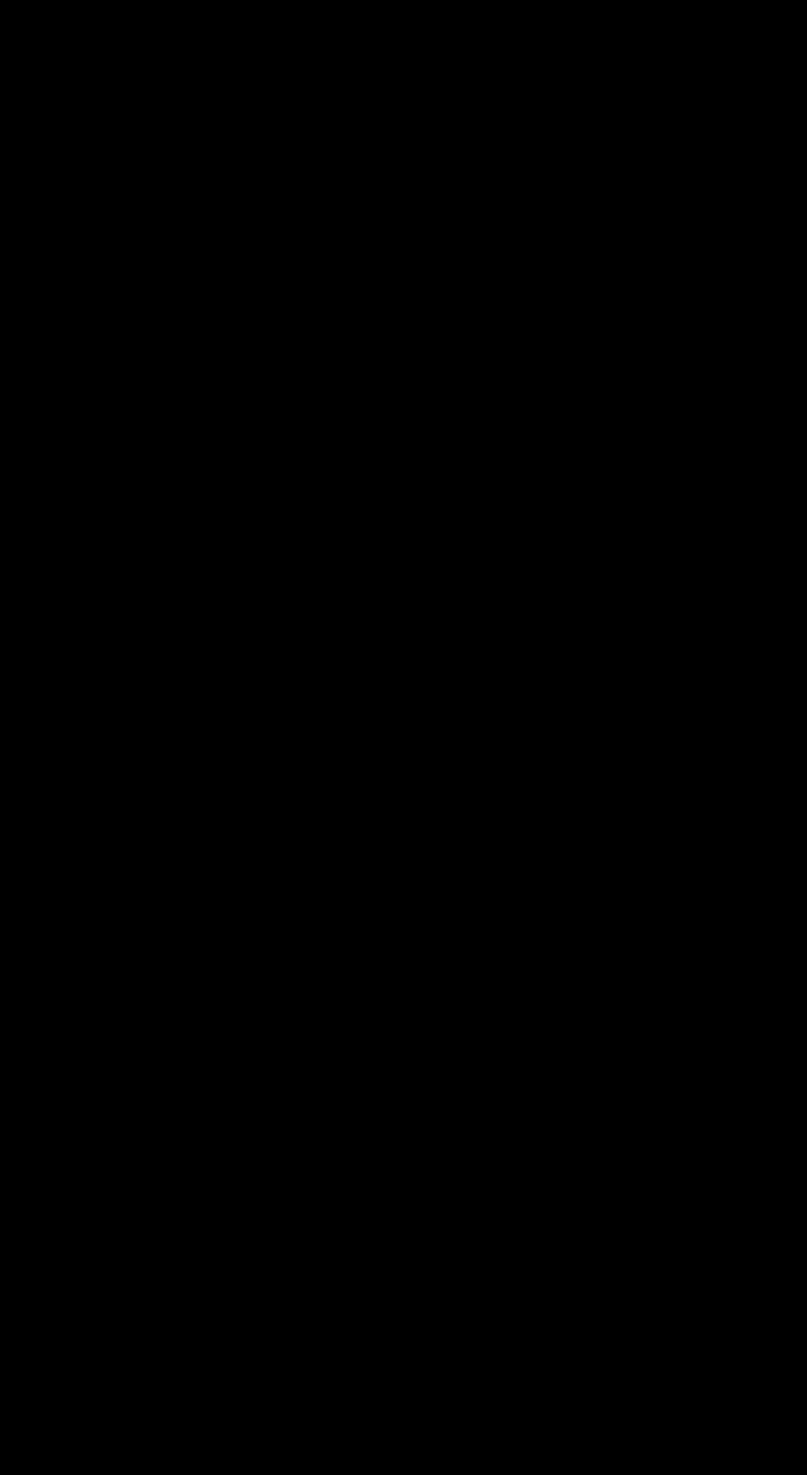 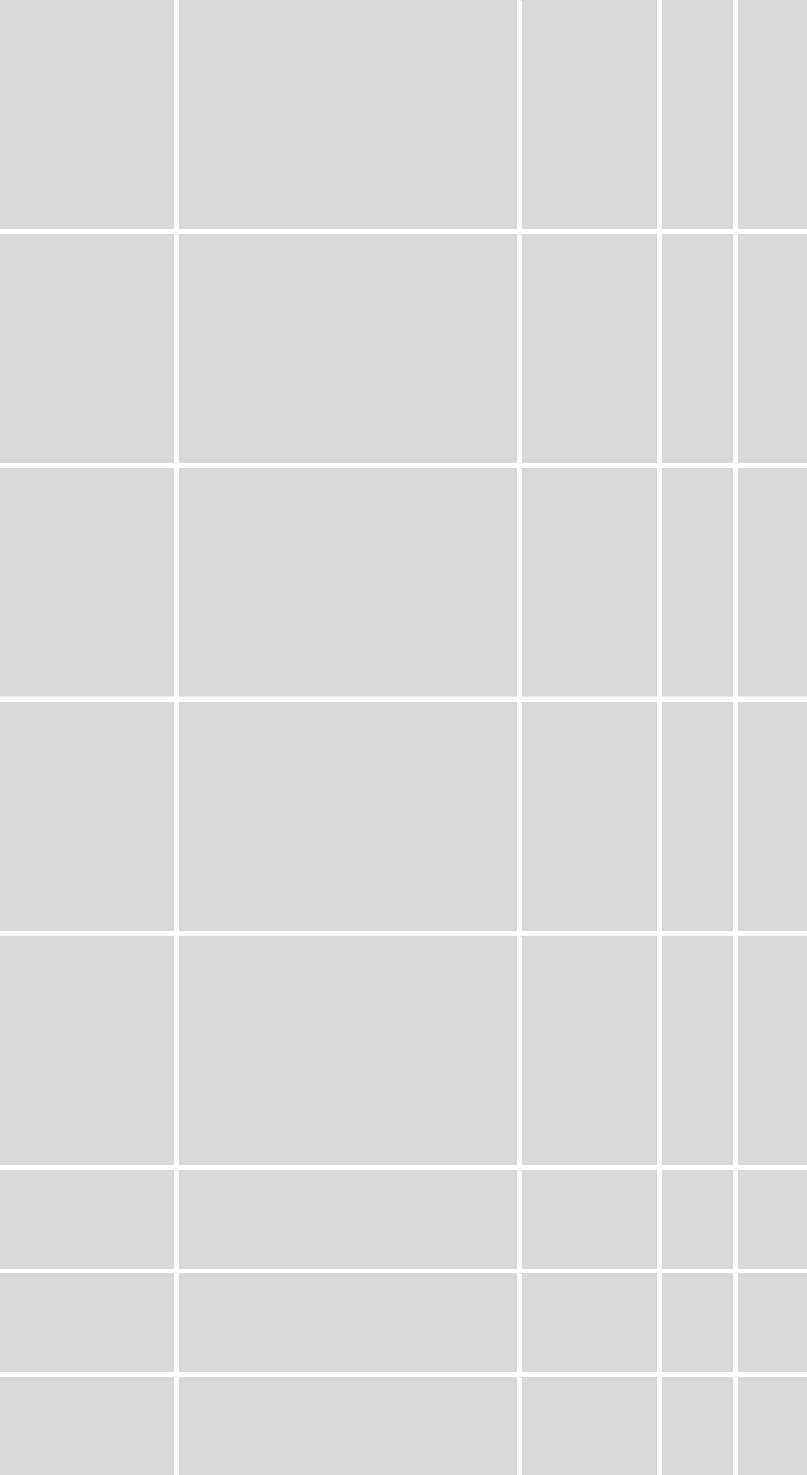 GROUP 3: PISTON-ENGINE AEROPLANES (Other than those in Group 1)MTOM≤2T>2TXXXXXXXXXXXXXXXXGROUP 3: PISTON-ENGINE AEROPLANES (Other than those in Group 1)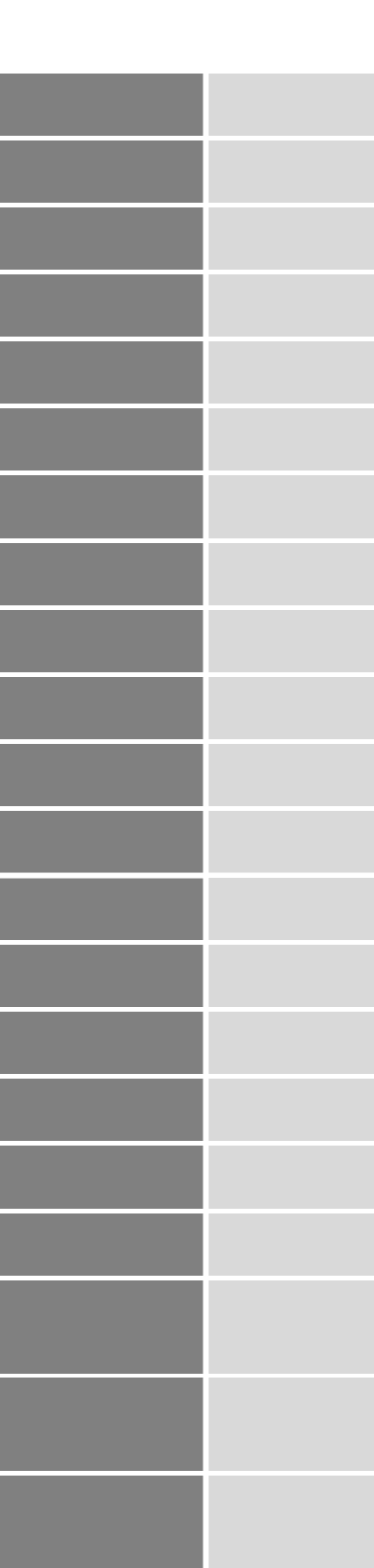 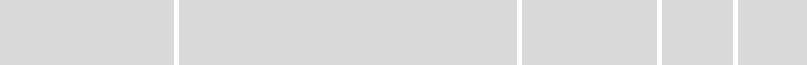 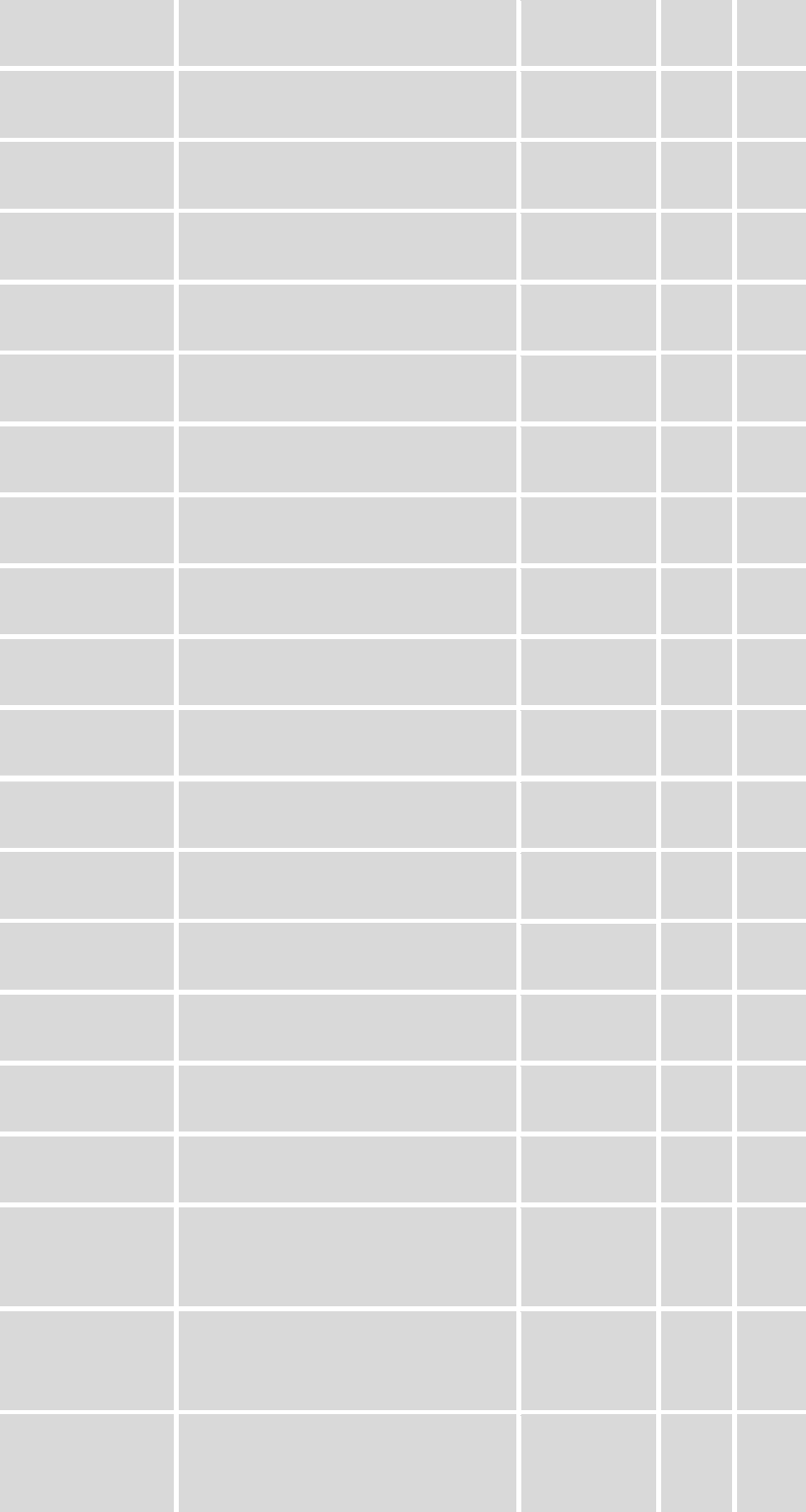 GROUP 3: PISTON-ENGINE AEROPLANES (Other than those in Group 1)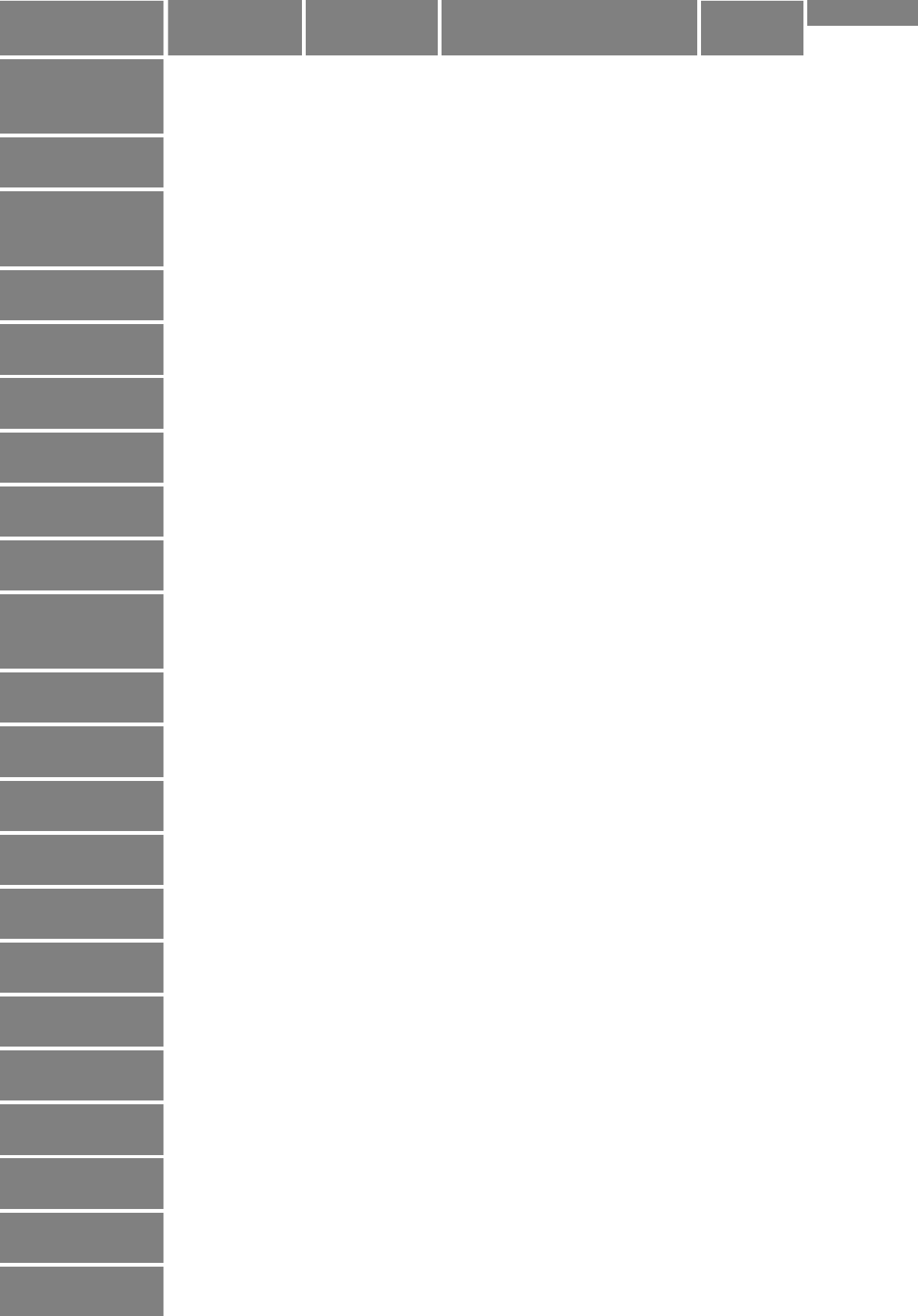 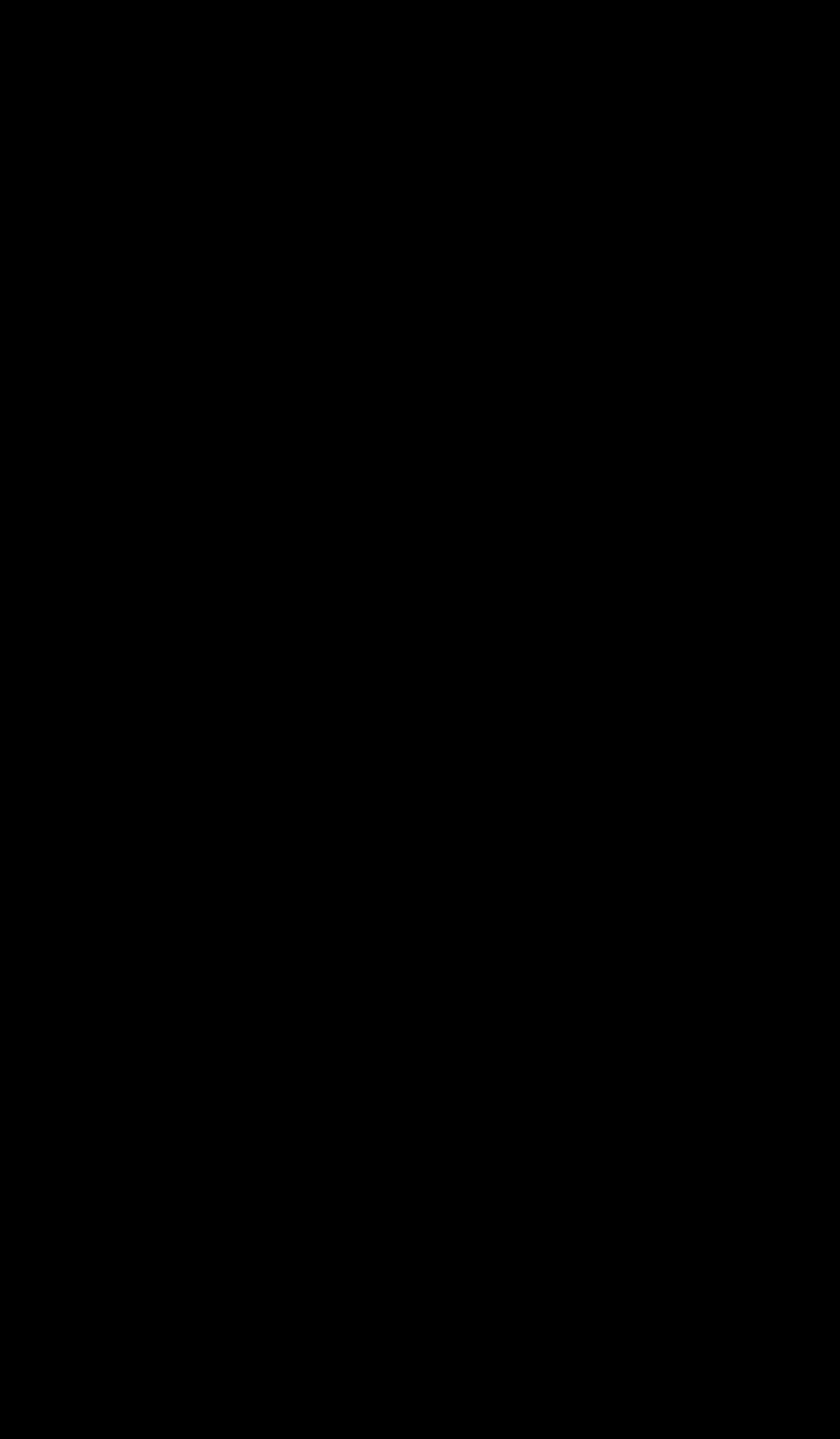 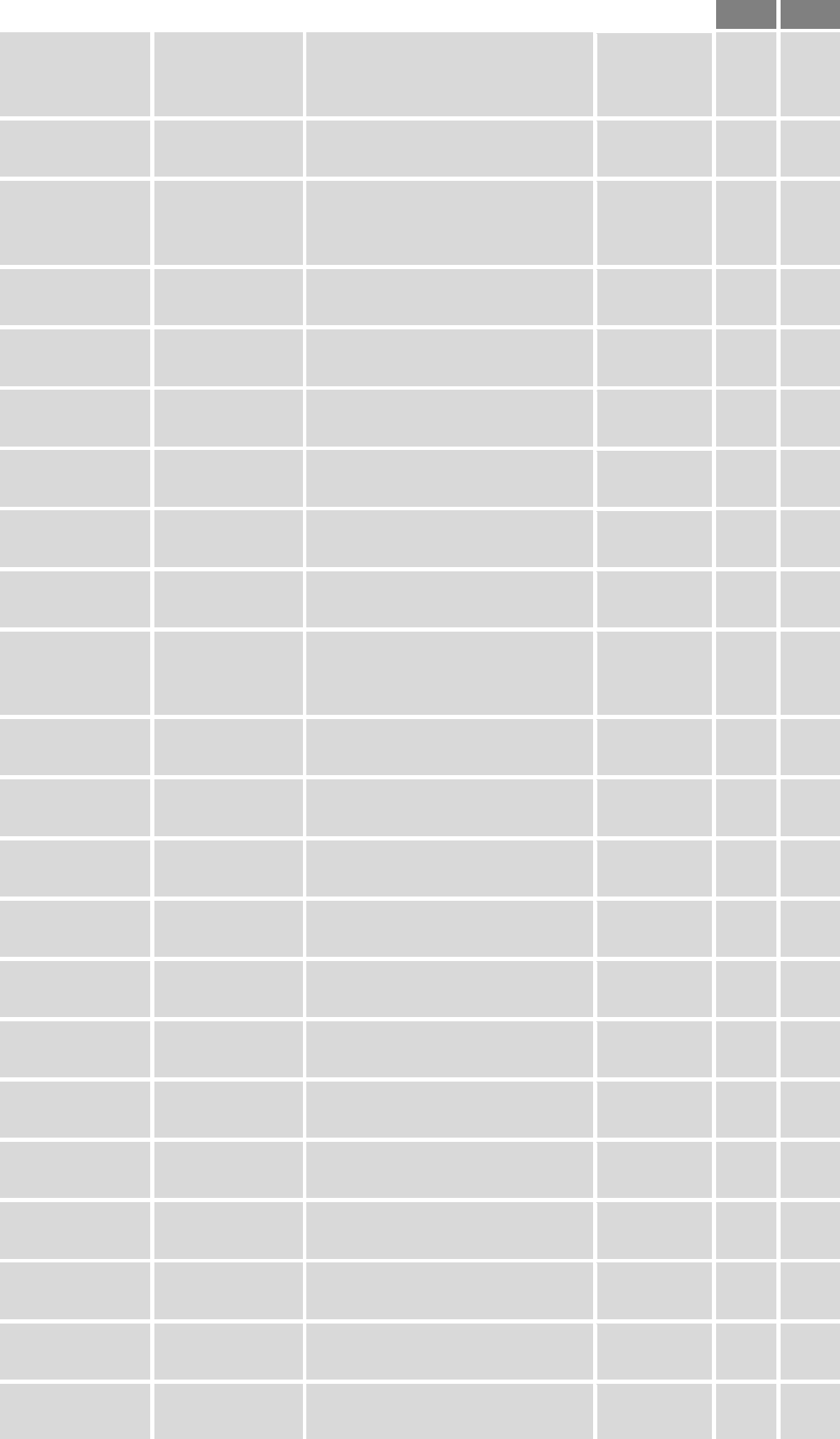 GROUP 3: PISTON-ENGINE AEROPLANES (Other than those in Group 1)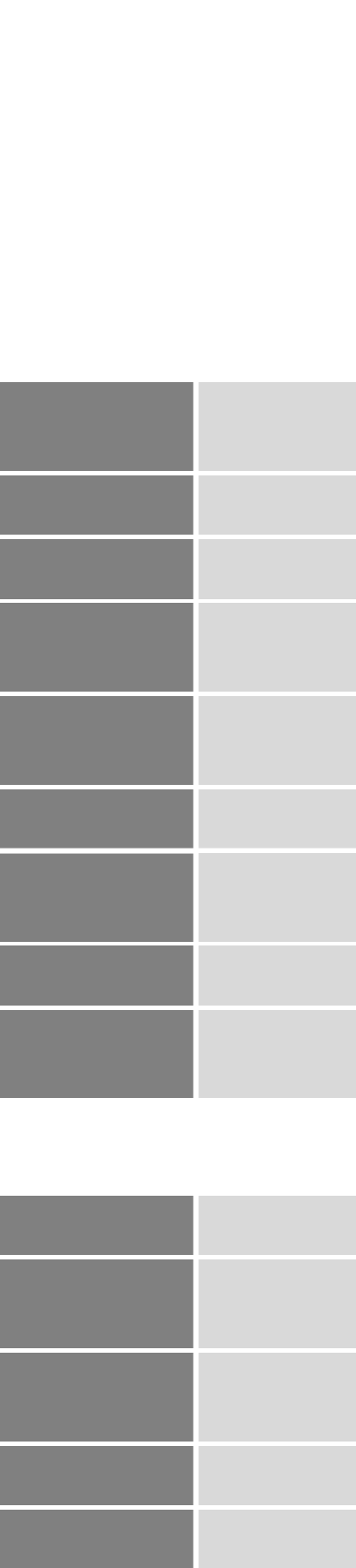 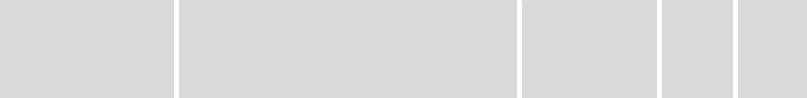 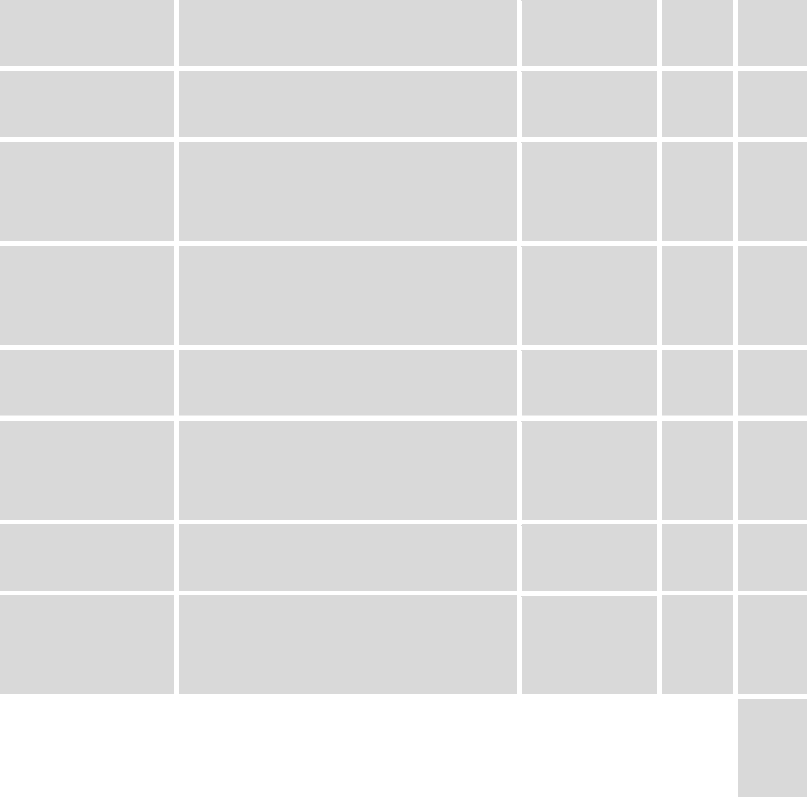 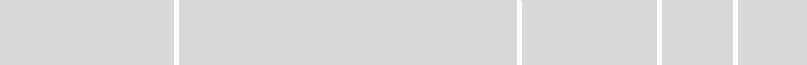 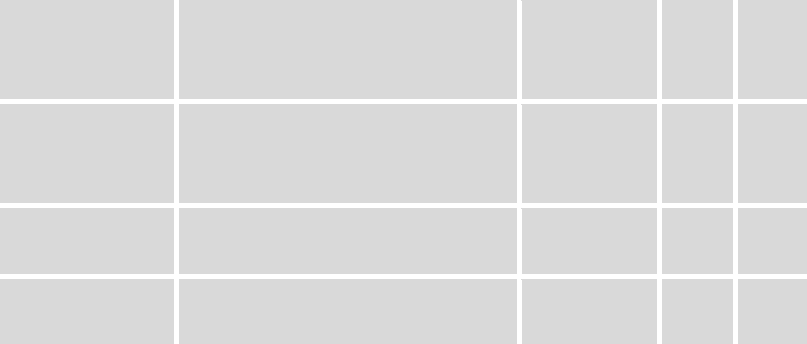 GROUP 3: PISTON-ENGINE AEROPLANES (Other than those in Group 1)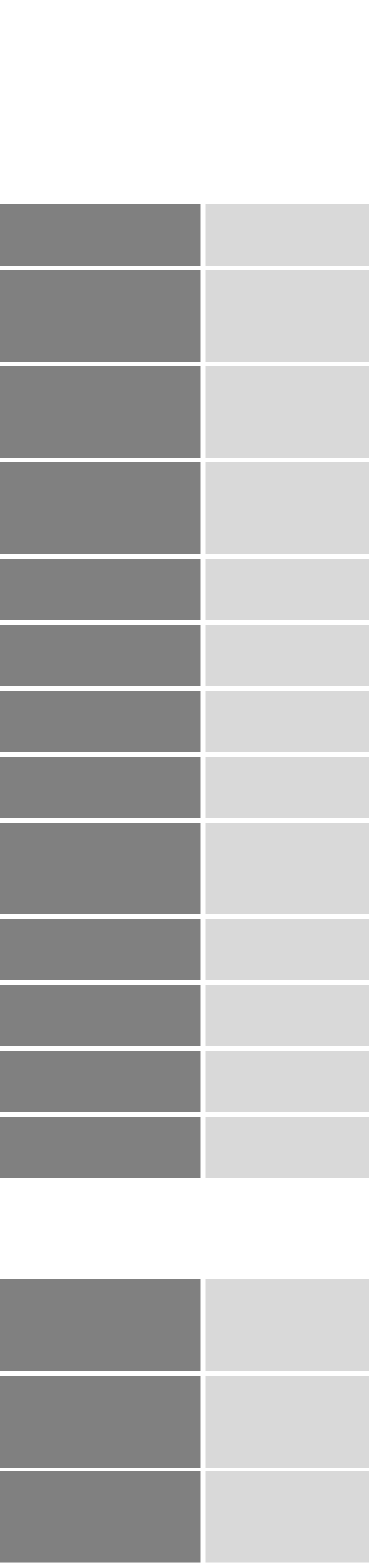 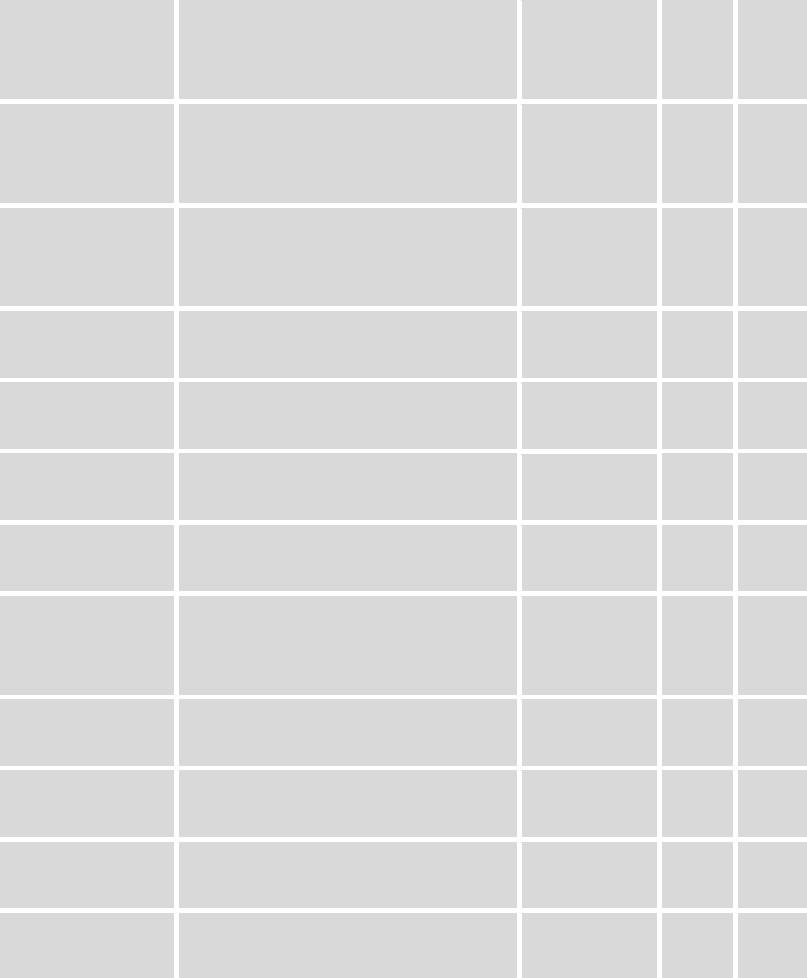 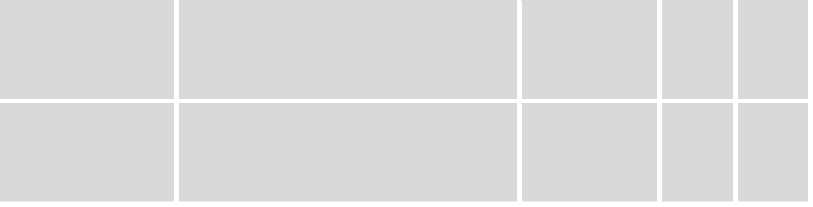 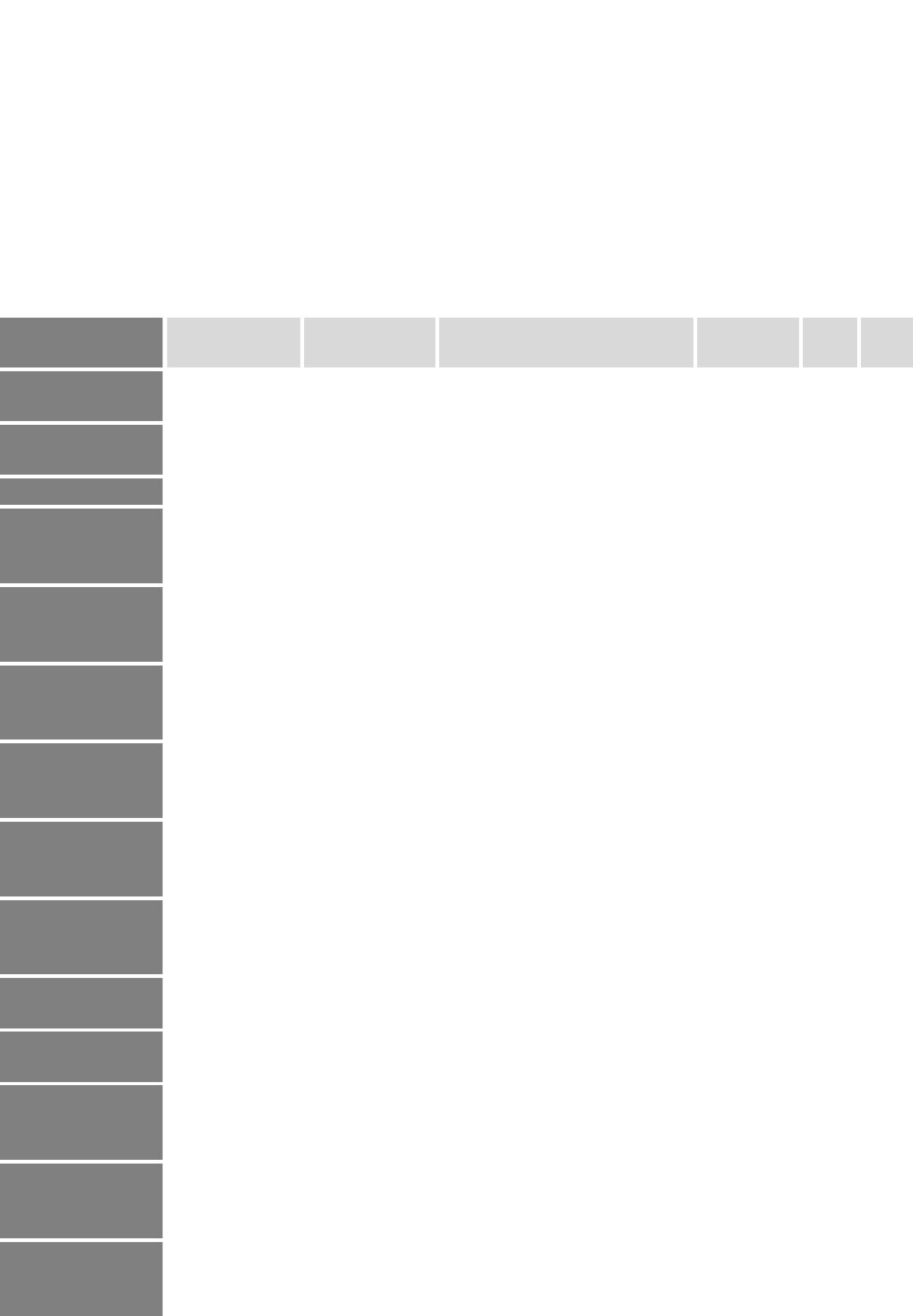 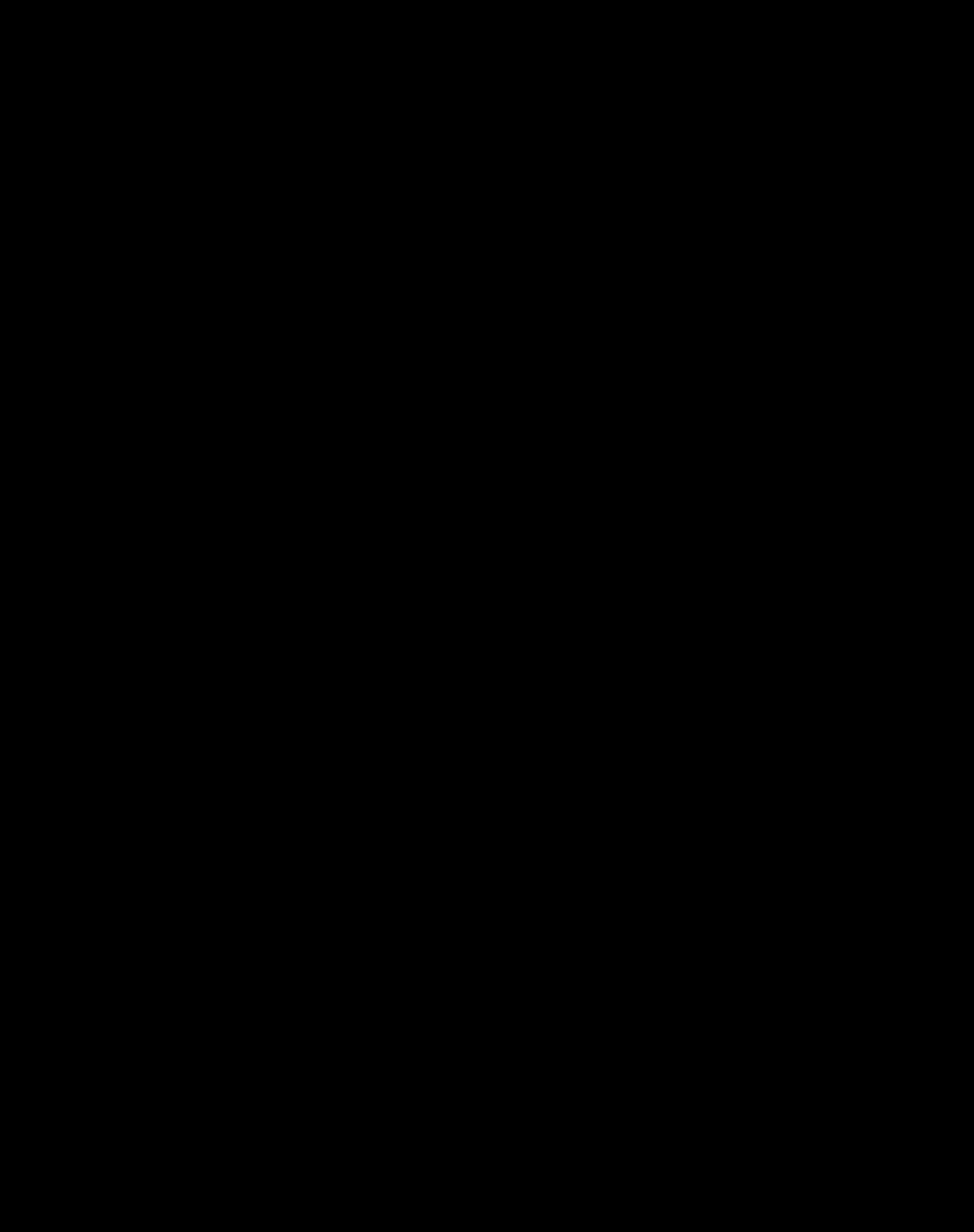 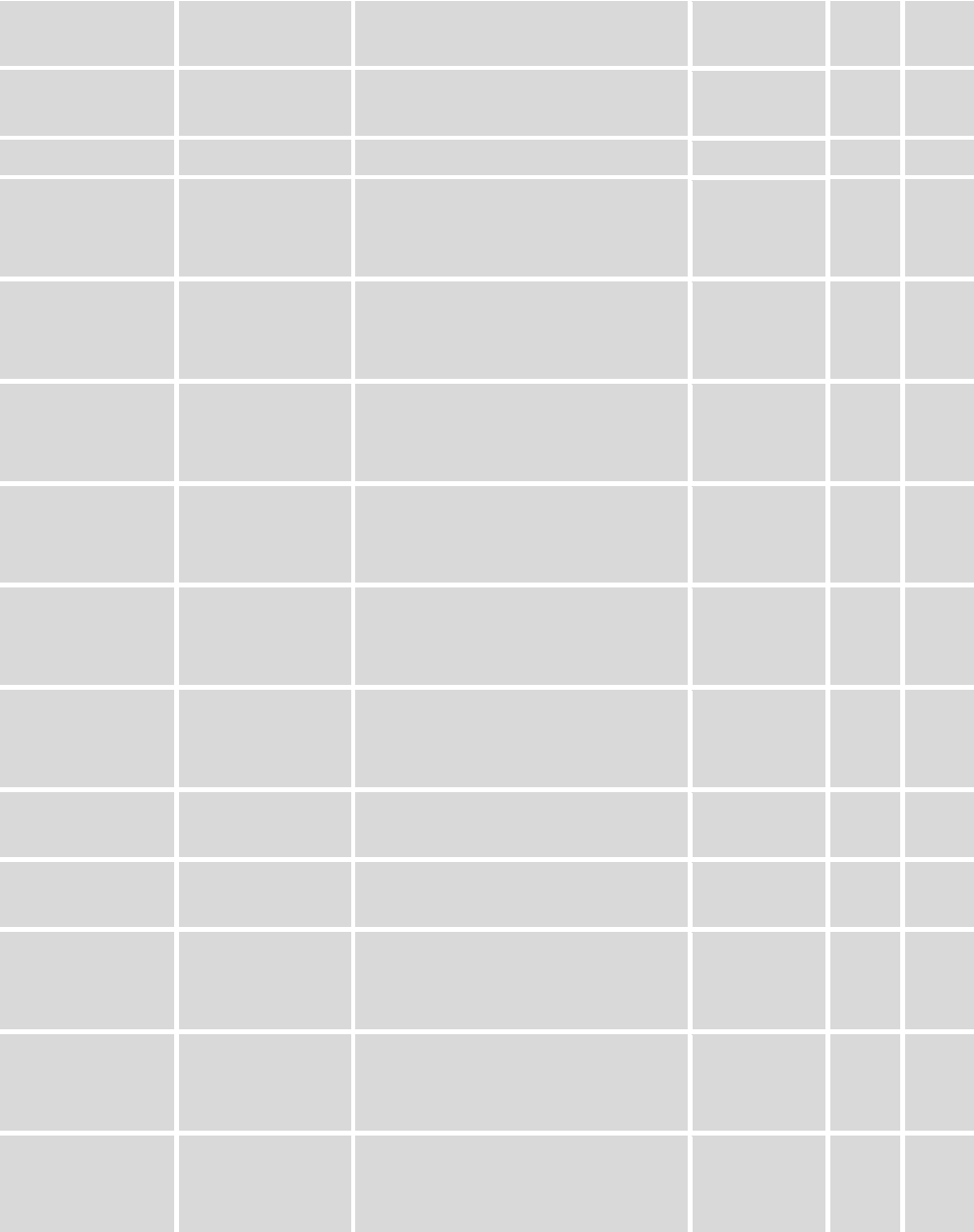 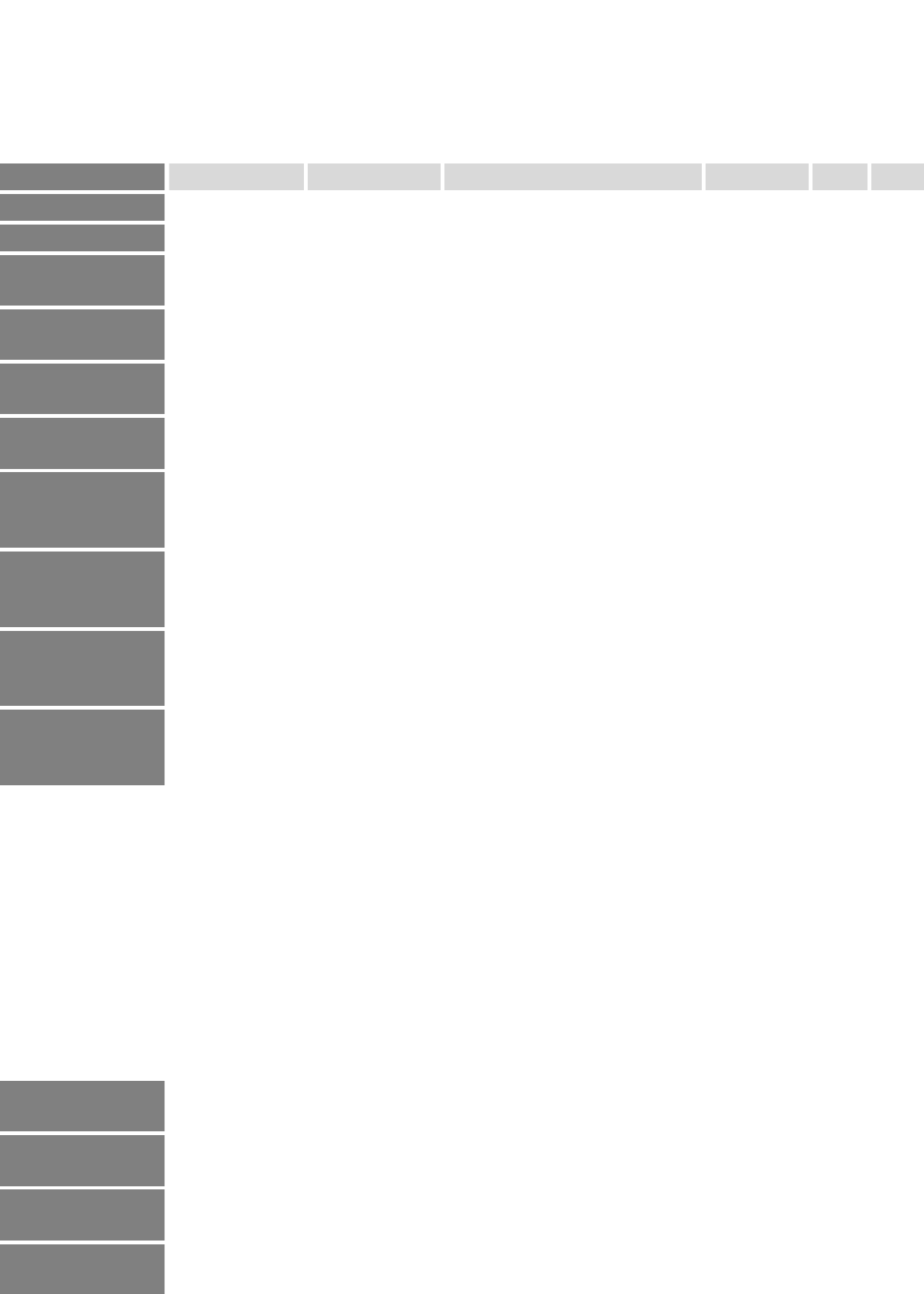 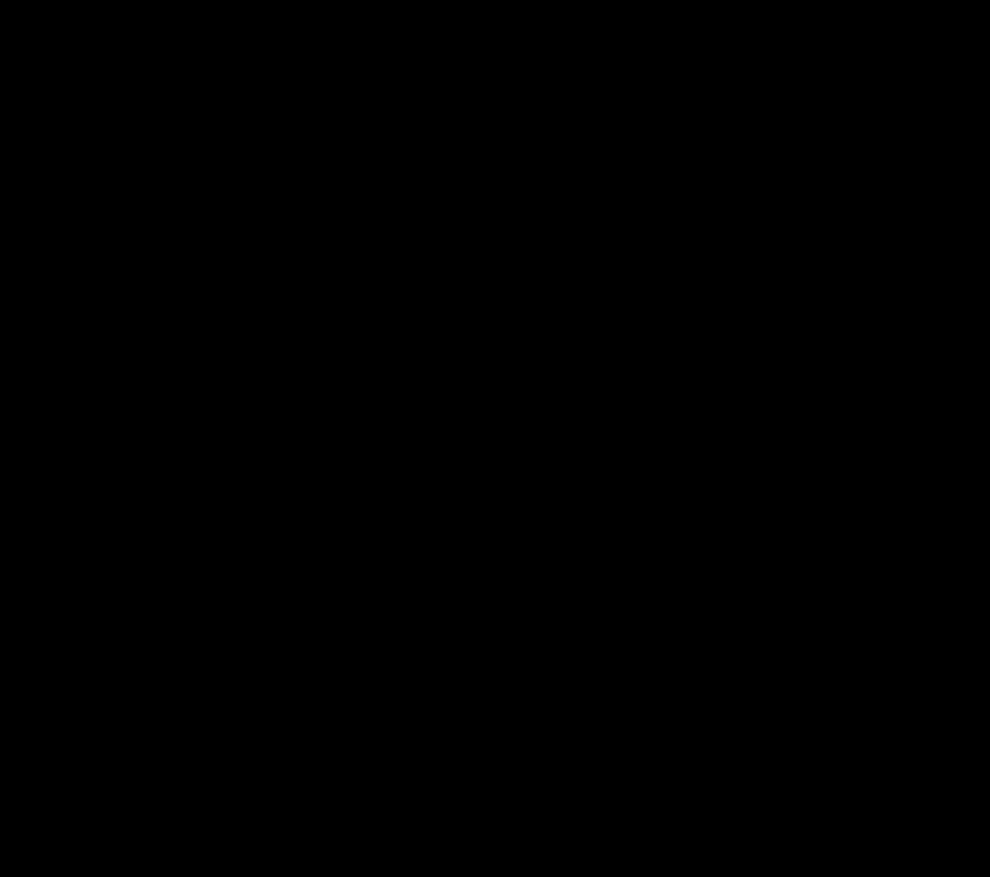 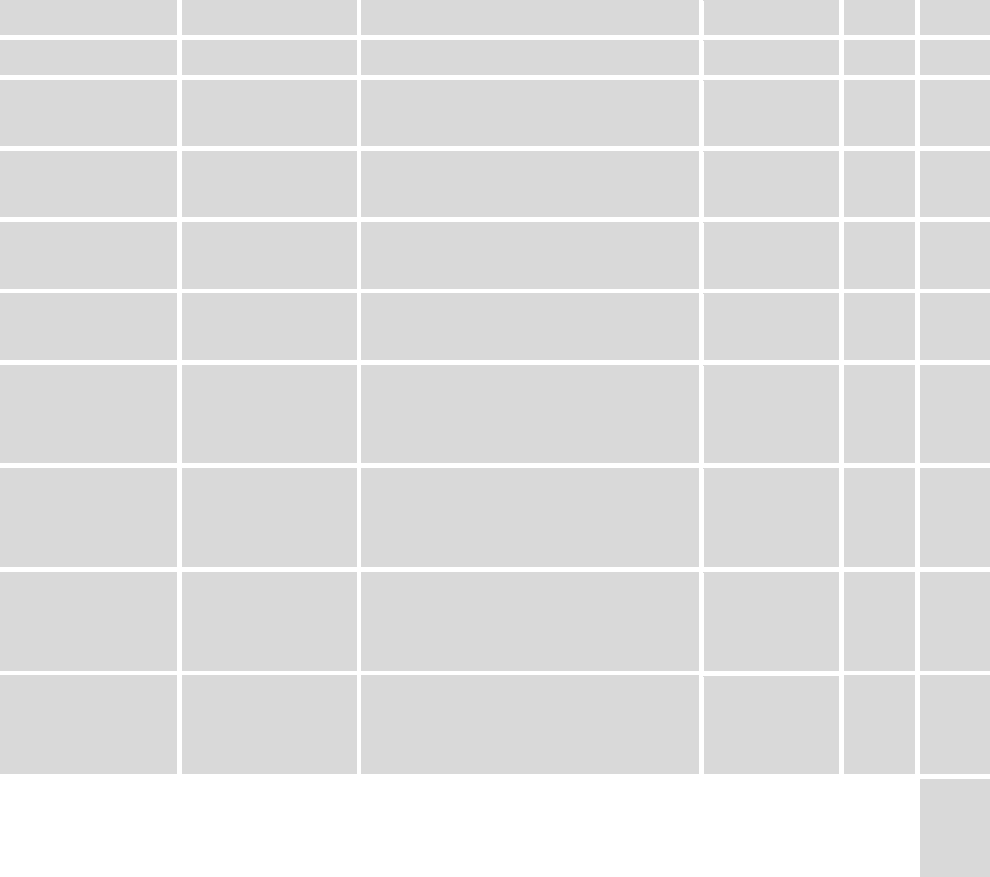 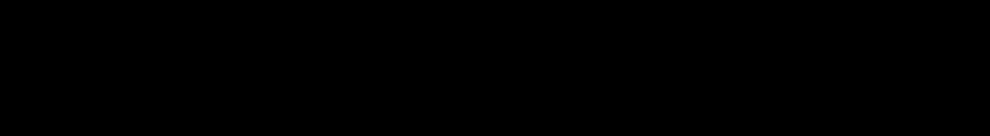 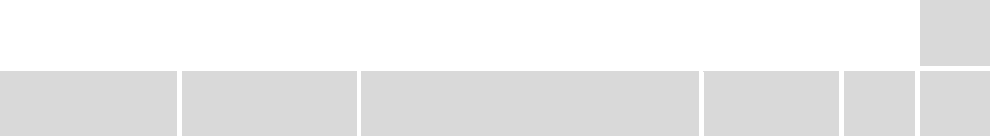 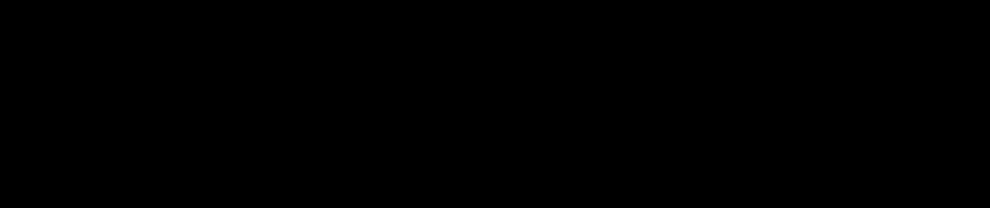 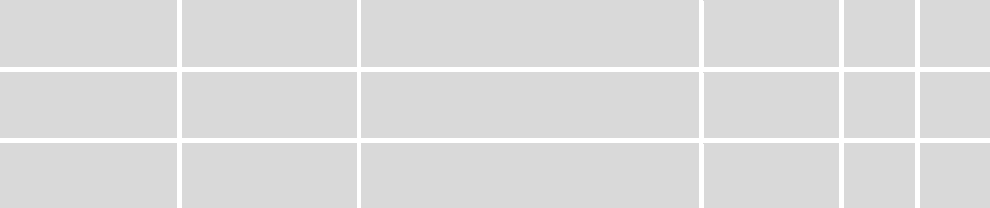 GROUP 3: PISTON-ENGINE AEROPLANES (Other than those in Group 1)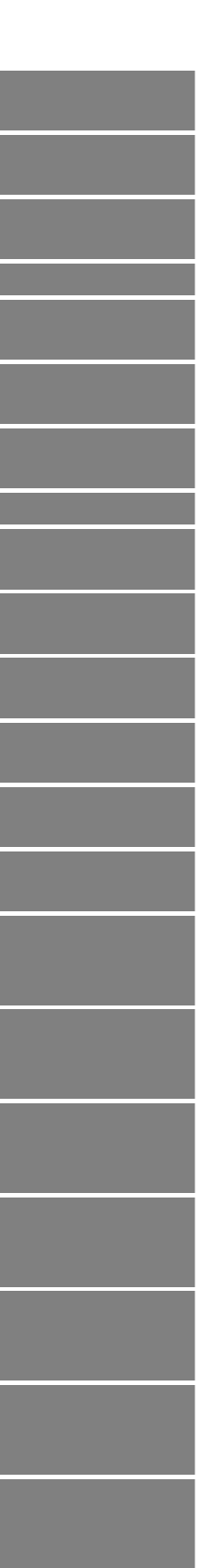 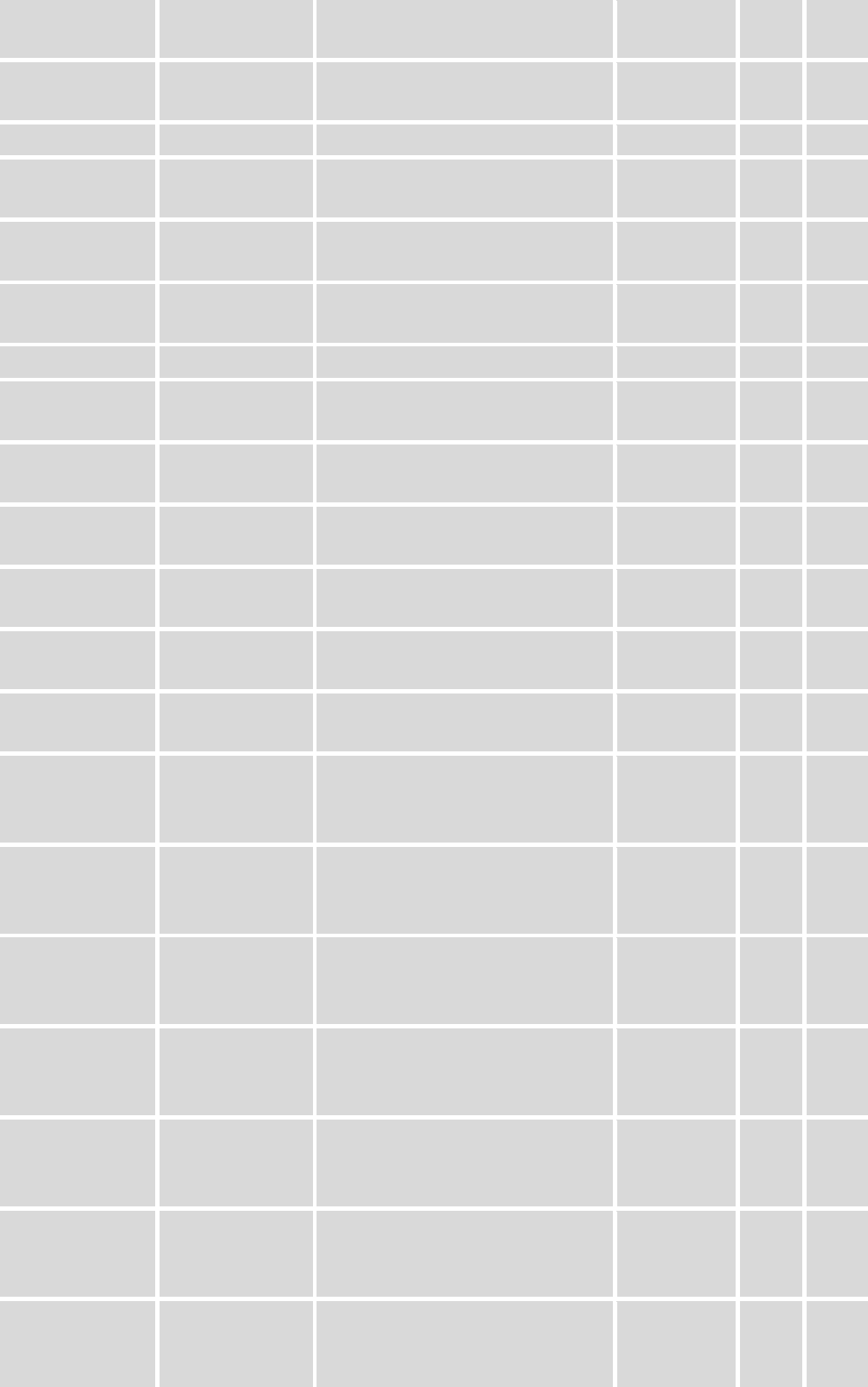 GROUP 3: PISTON-ENGINE AEROPLANES (Other than those in Group 1)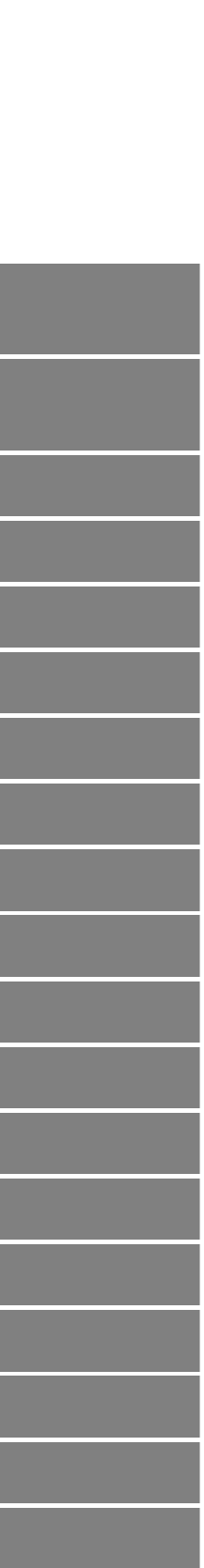 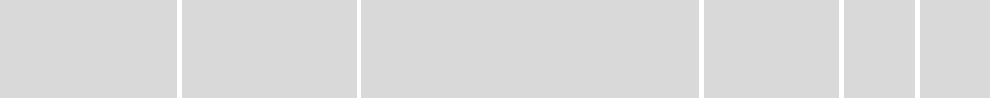 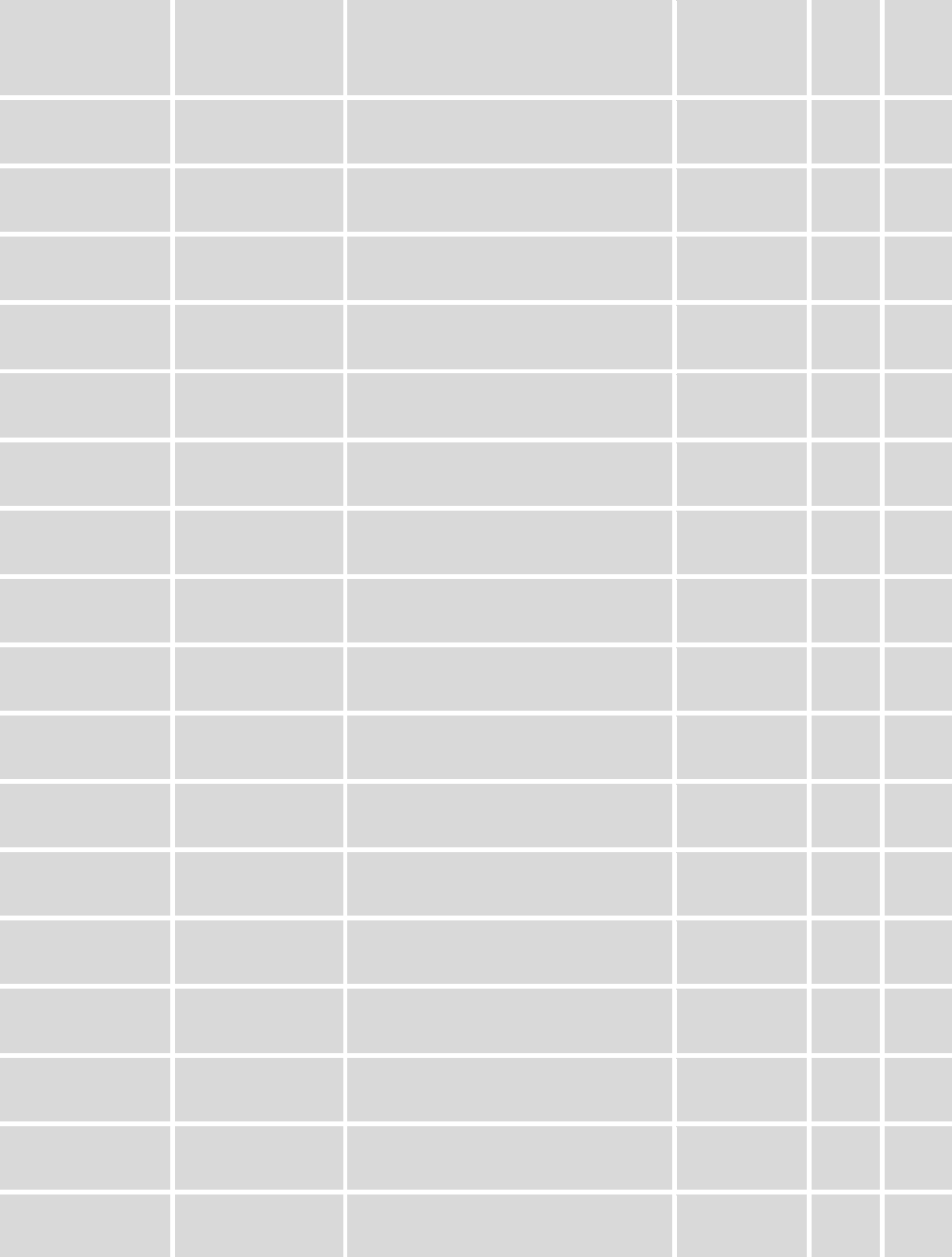 GROUP 3: PISTON-ENGINE AEROPLANES (Other than those in Group 1)MTOM≤2T>2TXXXXXXXXXXXXXXXXXXXXGROUP 3: PISTON-ENGINE AEROPLANES (Other than those in Group 1)MTOM≤2T>2TXXXXXXXXXXXXXXXXXXGROUP 3: PISTON-ENGINE AEROPLANES (Other than those in Group 1)MTOM≤2T>2TXXXXXXXXXXXXXXXXXXXXXXXGROUP 3: PISTON-ENGINE AEROPLANES (Other than those in Group 1)MTOM≤2T>2TXXXXXXXXXXXXXXXXXXXXXXXGROUP 3: PISTON-ENGINE AEROPLANES (Other than those in Group 1)MTOM≤2T>2TXXXXXXXXXXXXXXXXXXXXXXXGROUP 3: PISTON-ENGINE AEROPLANES (Other than those in Group 1)MTOM≤2T>2TXXXXXXXXXXXXXXXXXXXXXXXGROUP 3: PISTON-ENGINE AEROPLANES (Other than those in Group 1)MTOM≤2T>2TXXXXXXXXXXXXXXXXXXXXXXXGROUP 3: PISTON-ENGINE AEROPLANES (Other than those in Group 1)MTOM≤2T>2TXXXXXXXXXXXXXXXXXXXXGROUP 3: PISTON-ENGINE AEROPLANES (Other than those in Group 1)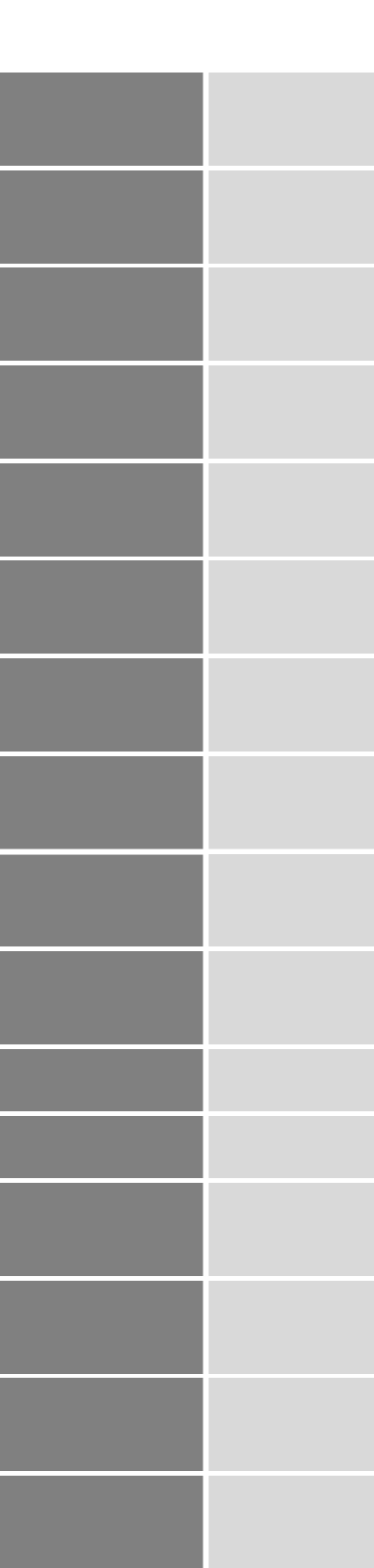 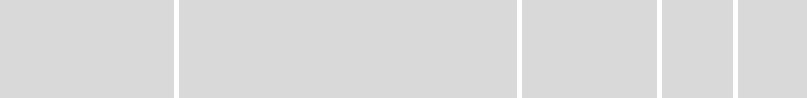 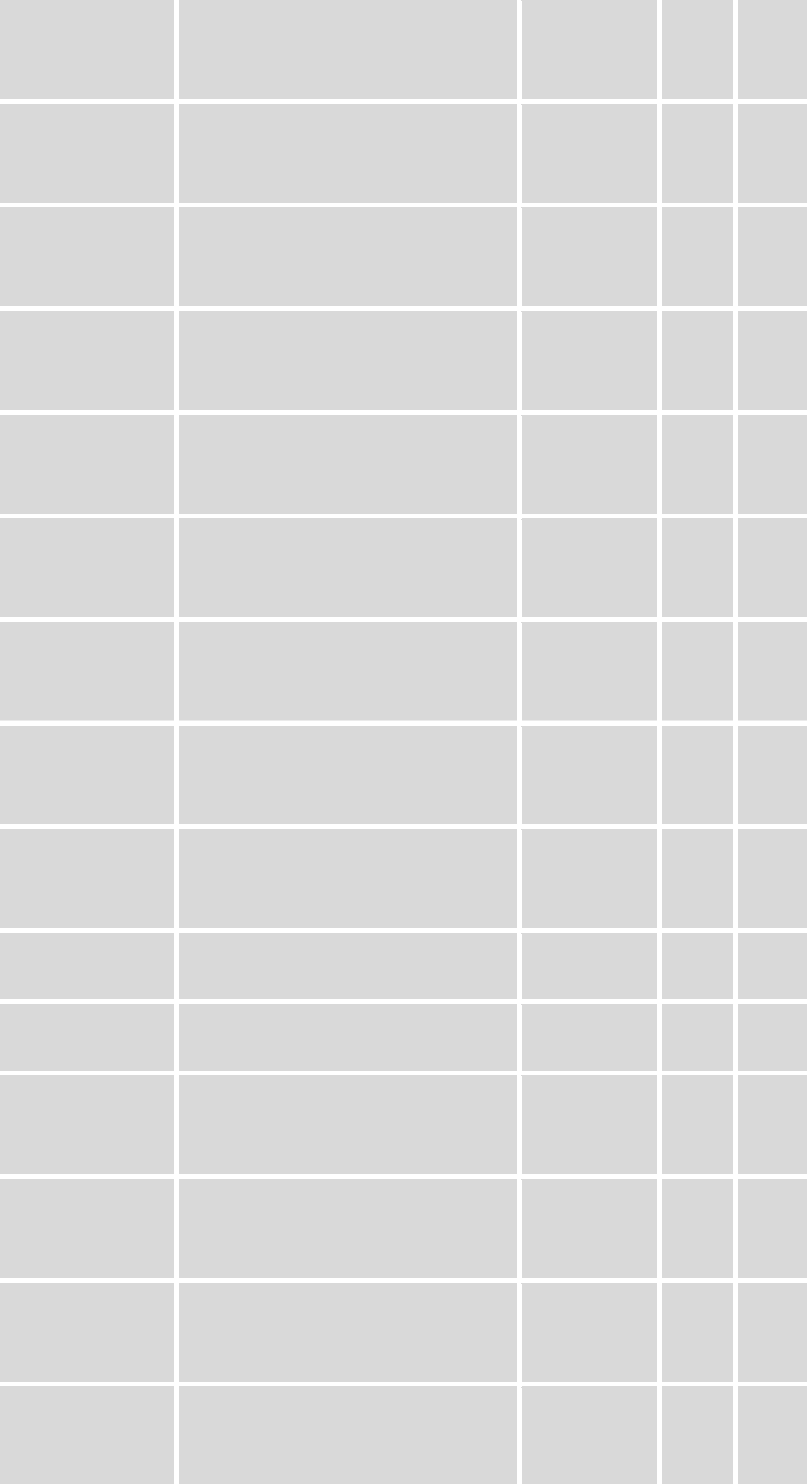 GROUP 3: PISTON-ENGINE AEROPLANES (Other than those in Group 1)MTOM≤2T>2TXXXXXXXXXXXXXXXXXXGROUP 3: PISTON-ENGINE AEROPLANES (Other than those in Group 1)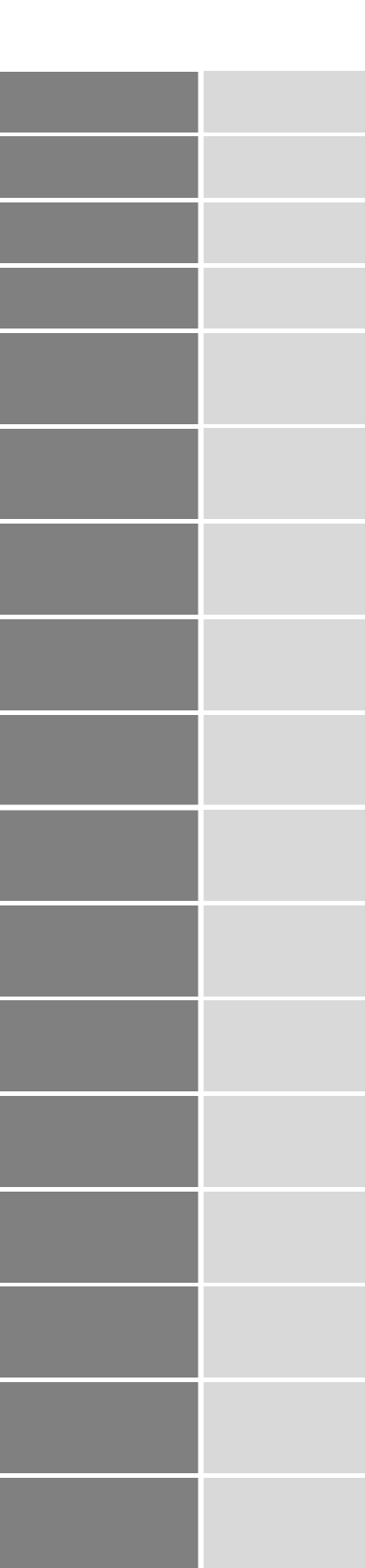 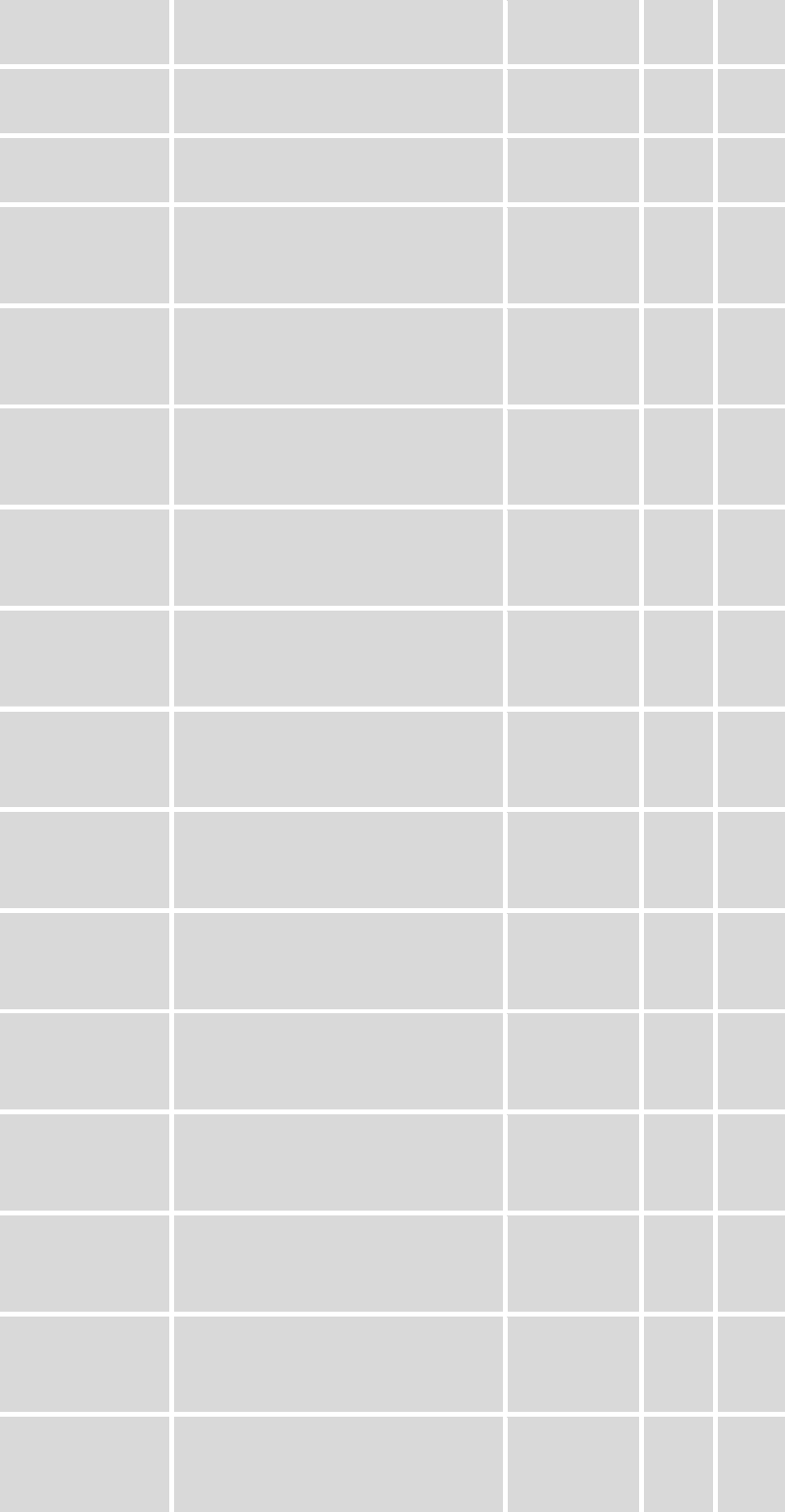 GROUP 3: PISTON-ENGINE AEROPLANES (Other than those in Group 1)MTOM≤2T>2TXXXXXXXXXXXXXXXXXXXXXGROUP 3: PISTON-ENGINE AEROPLANES (Other than those in Group 1)MTOM≤2T>2T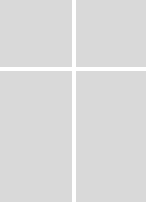 XXXXX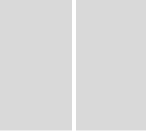 XXXXXXXGROUP 3: PISTON-ENGINE AEROPLANES (Other than those in Group 1)MTOM≤2T>2TXXXXXXXXXXXXXXXXXX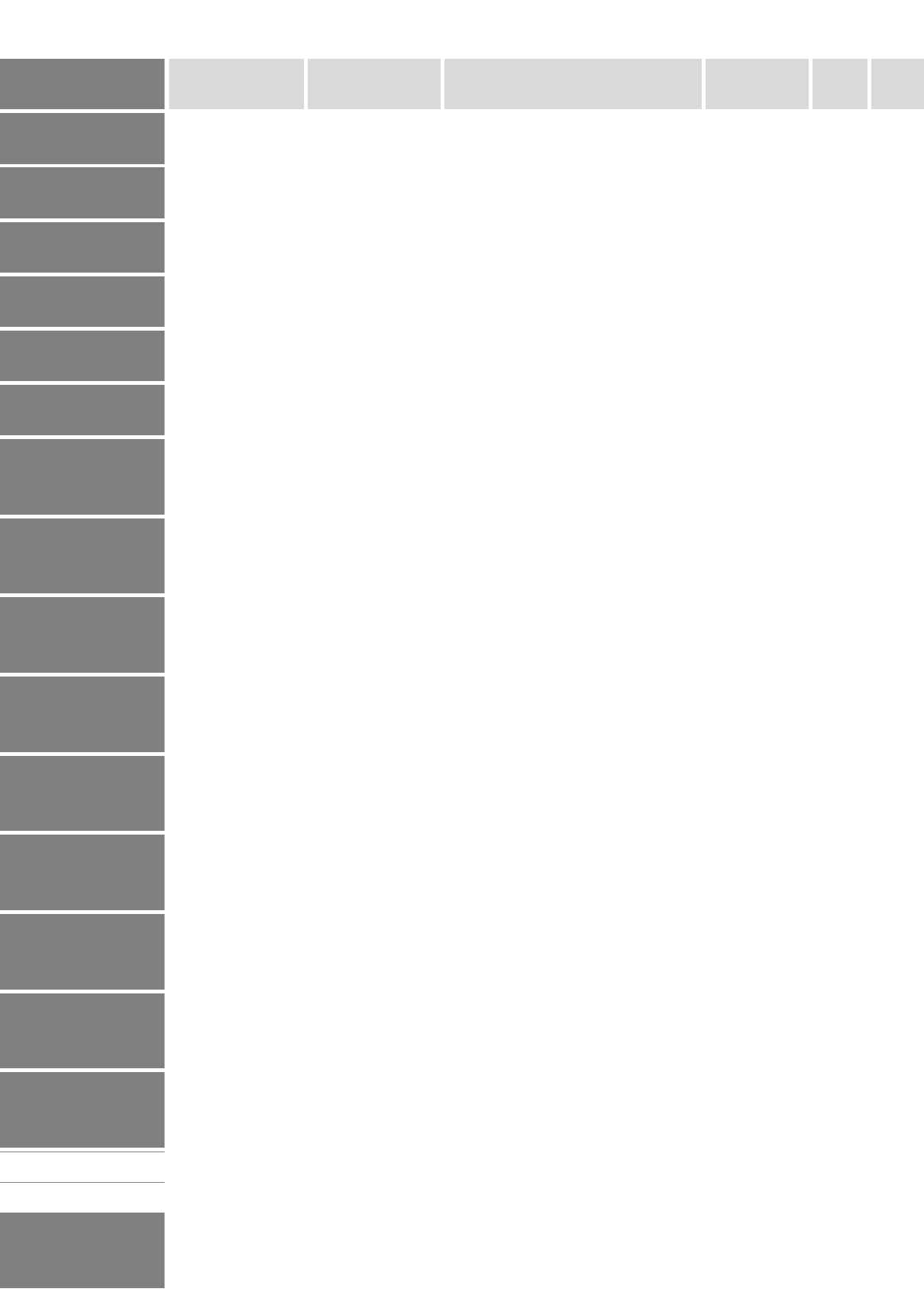 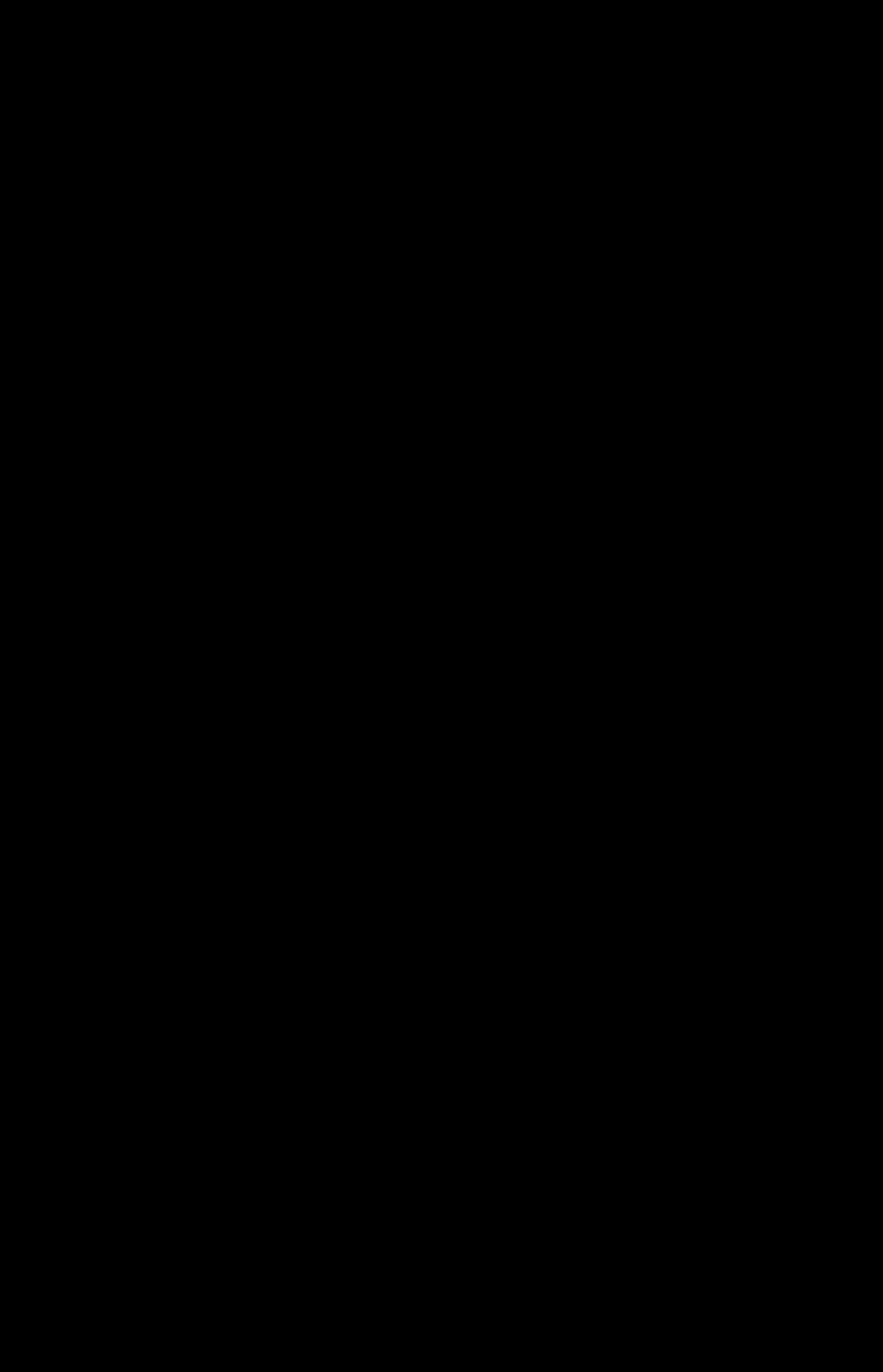 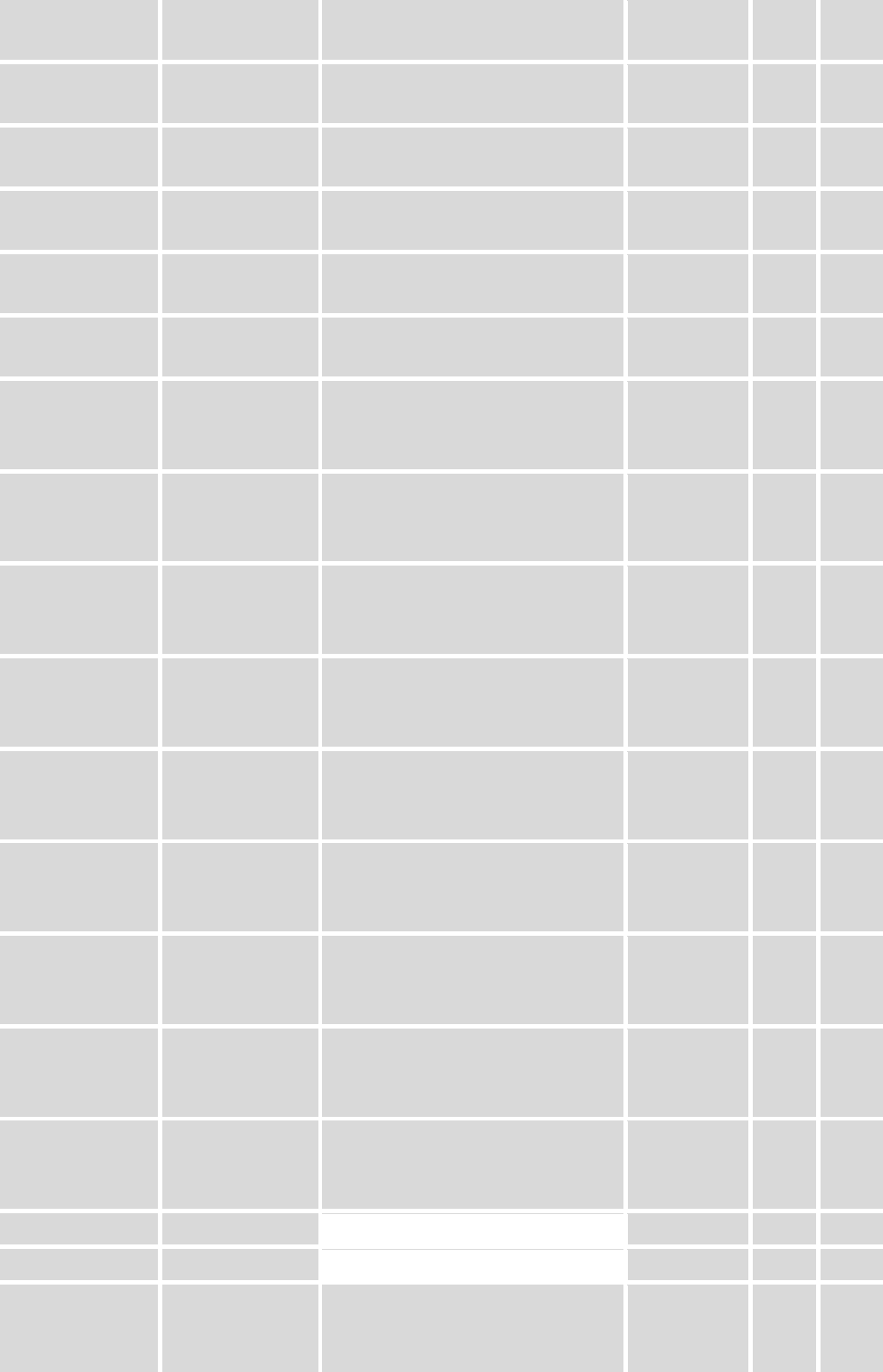 GROUP 3: PISTON-ENGINE AEROPLANES (Other than those in Group 1)MTOM≤2T>2TXXXXXXXXXXXXXXXXXMTOM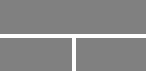 ≤2T	>2TXSTCs in AEROPLANES GROUP 3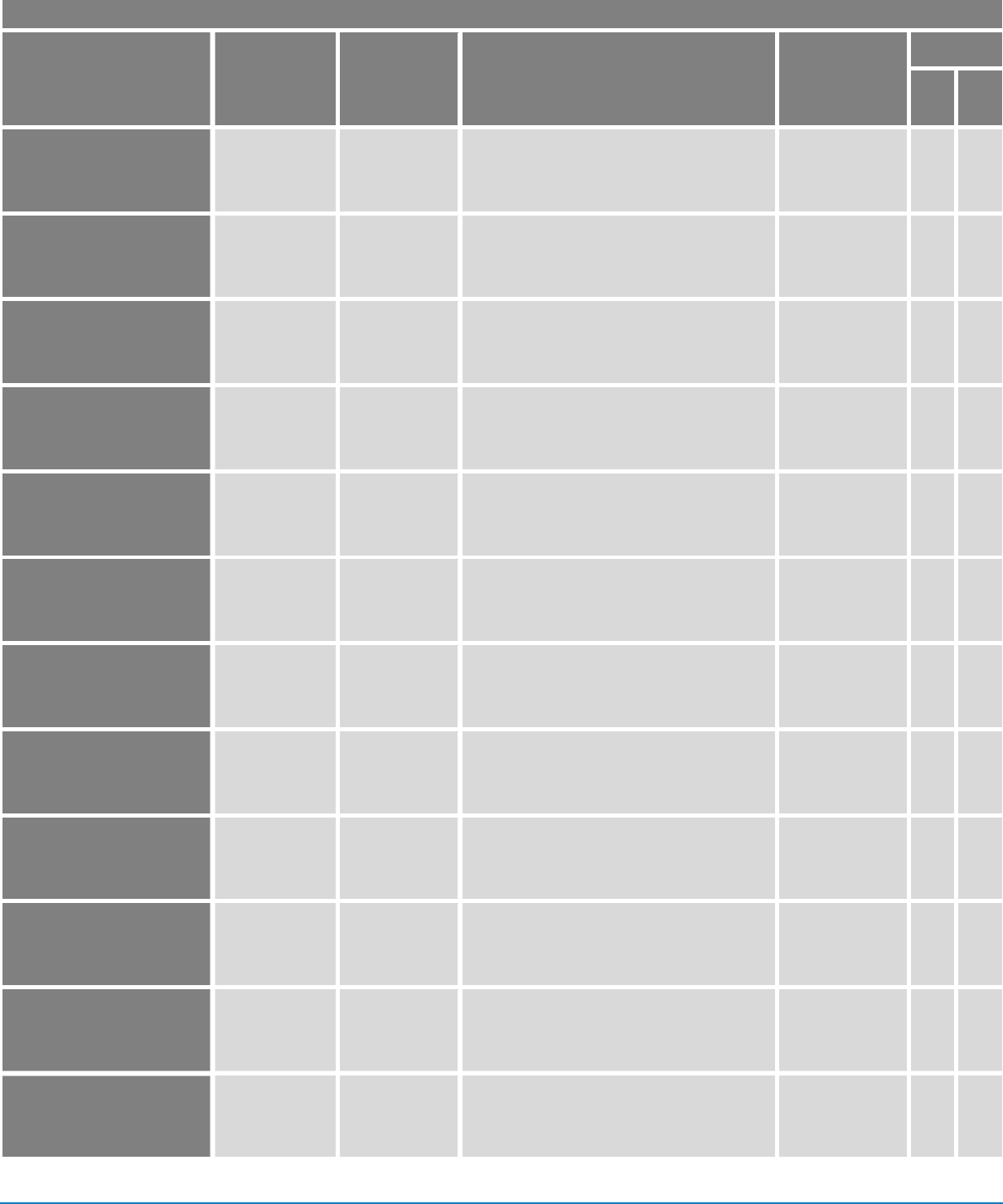 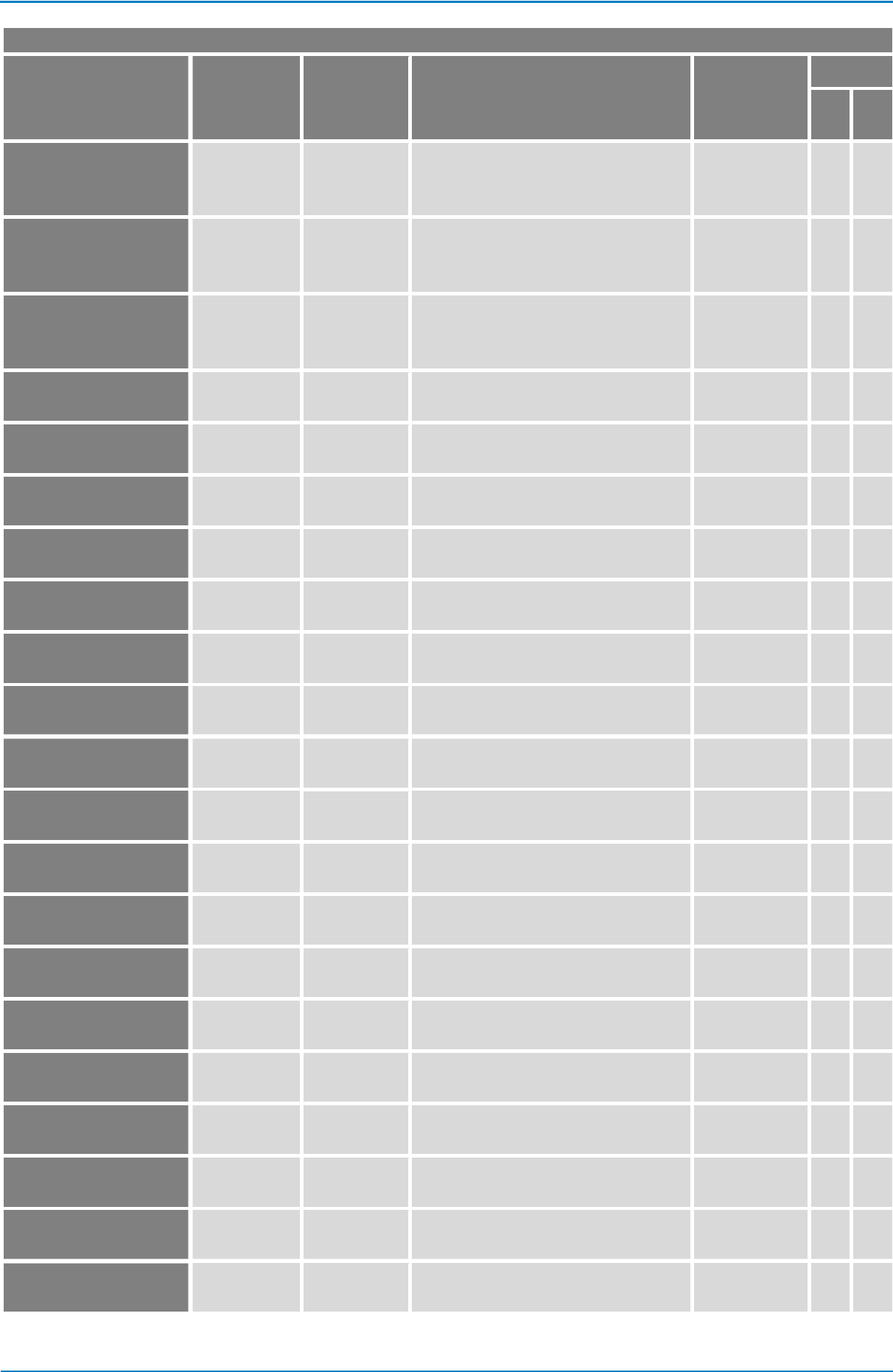 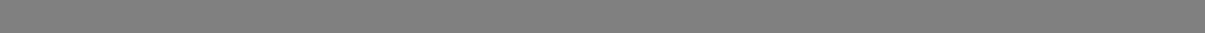 GROUP 3: PISTON-ENGINE AEROPLANES (Other than those in Group 1) (STC)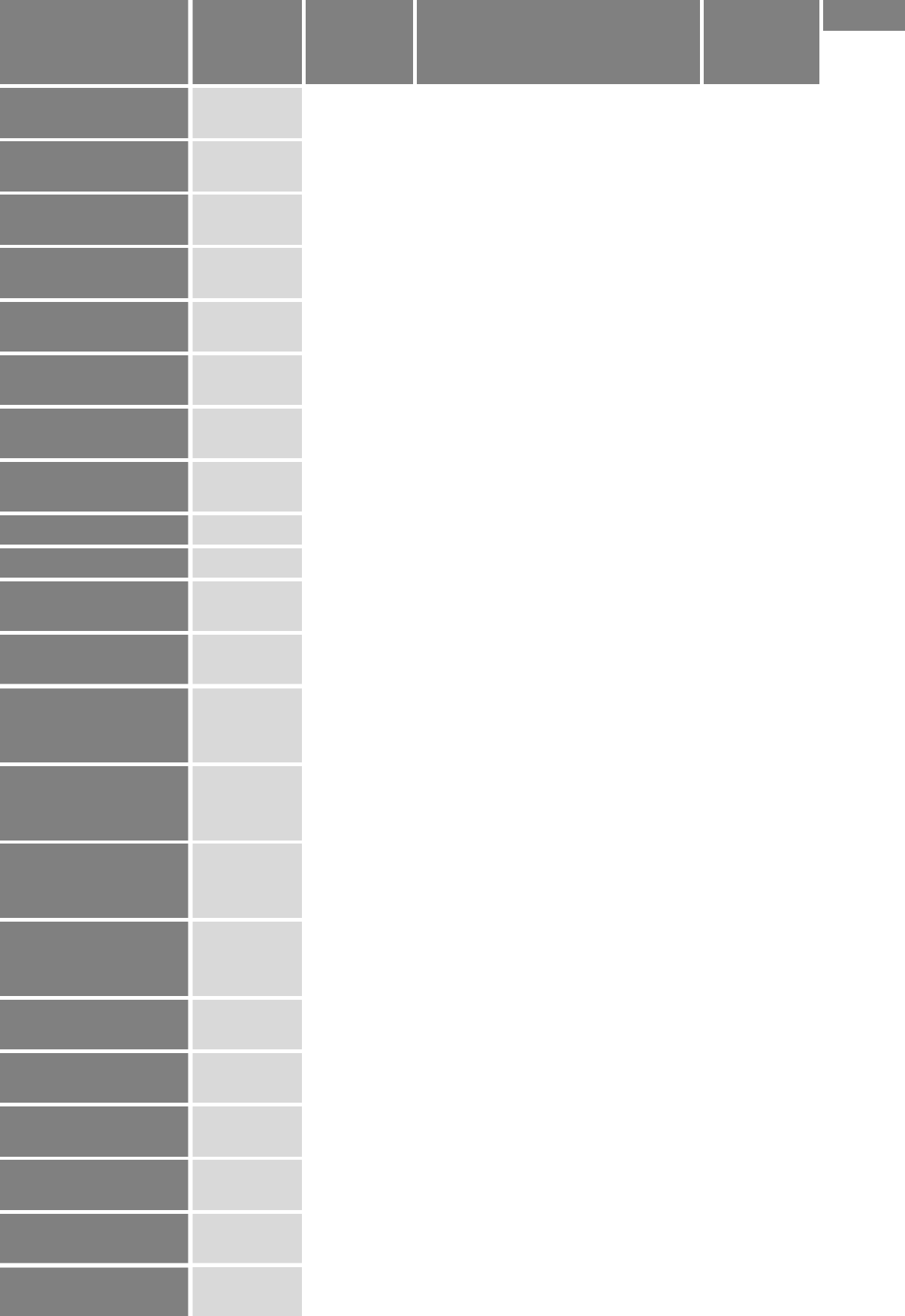 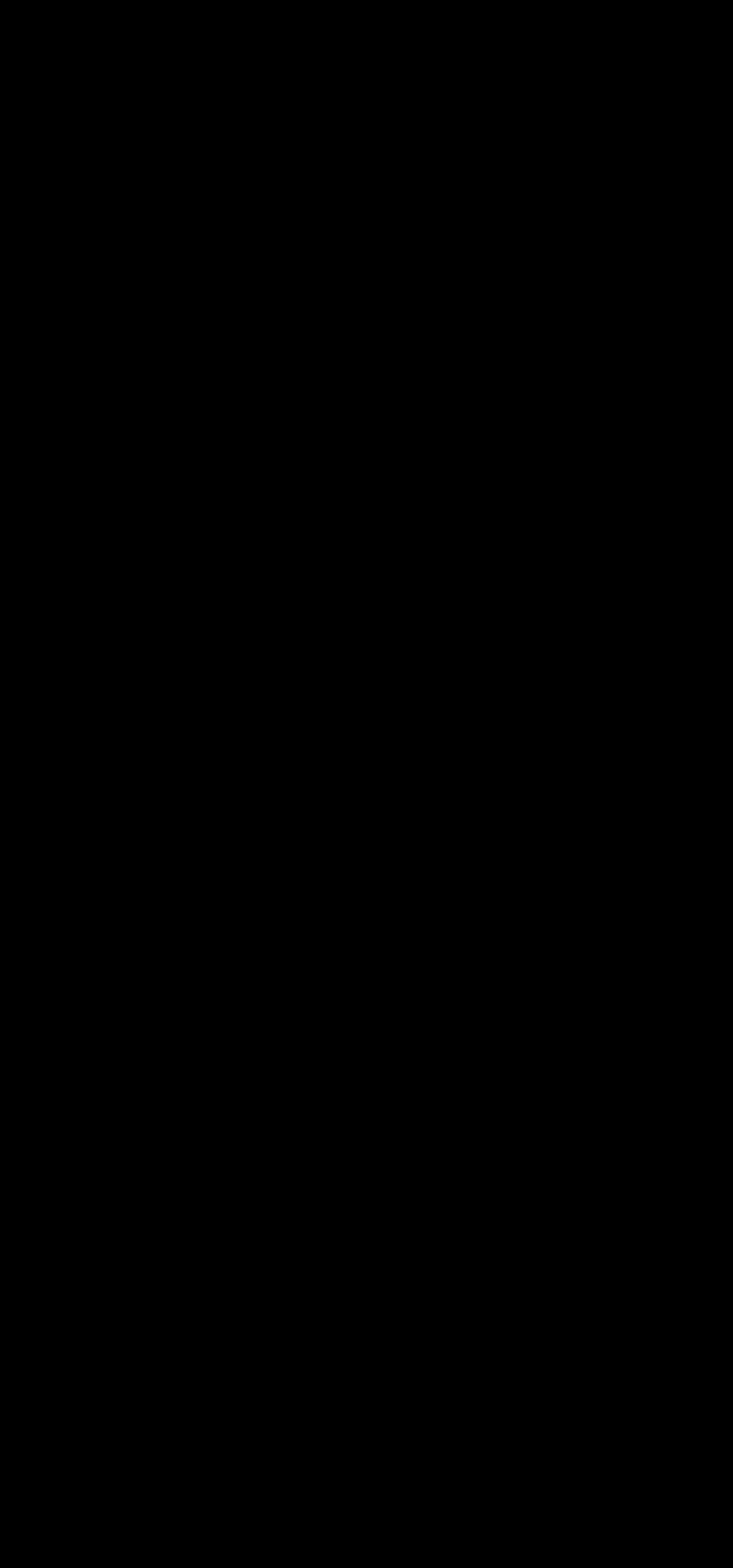 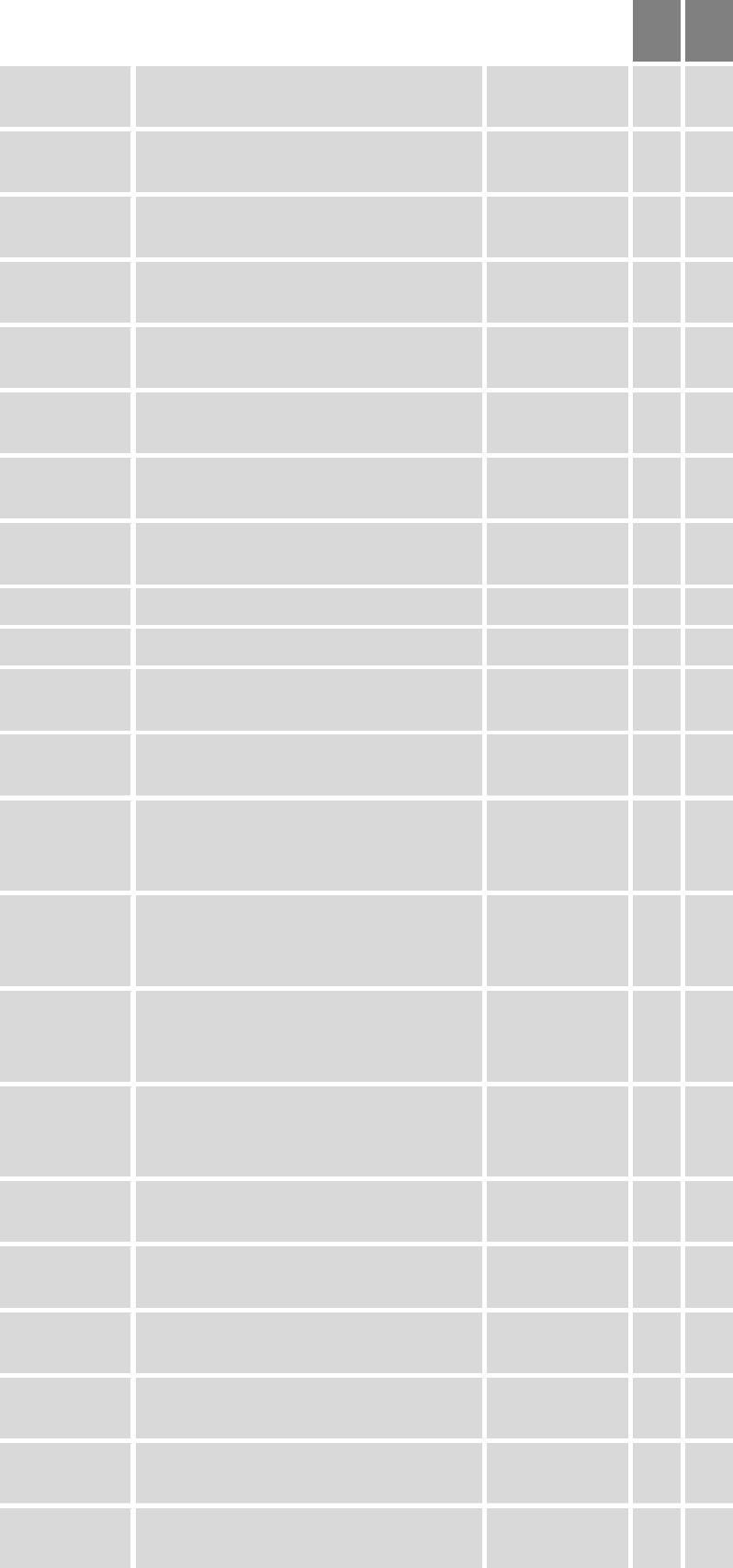 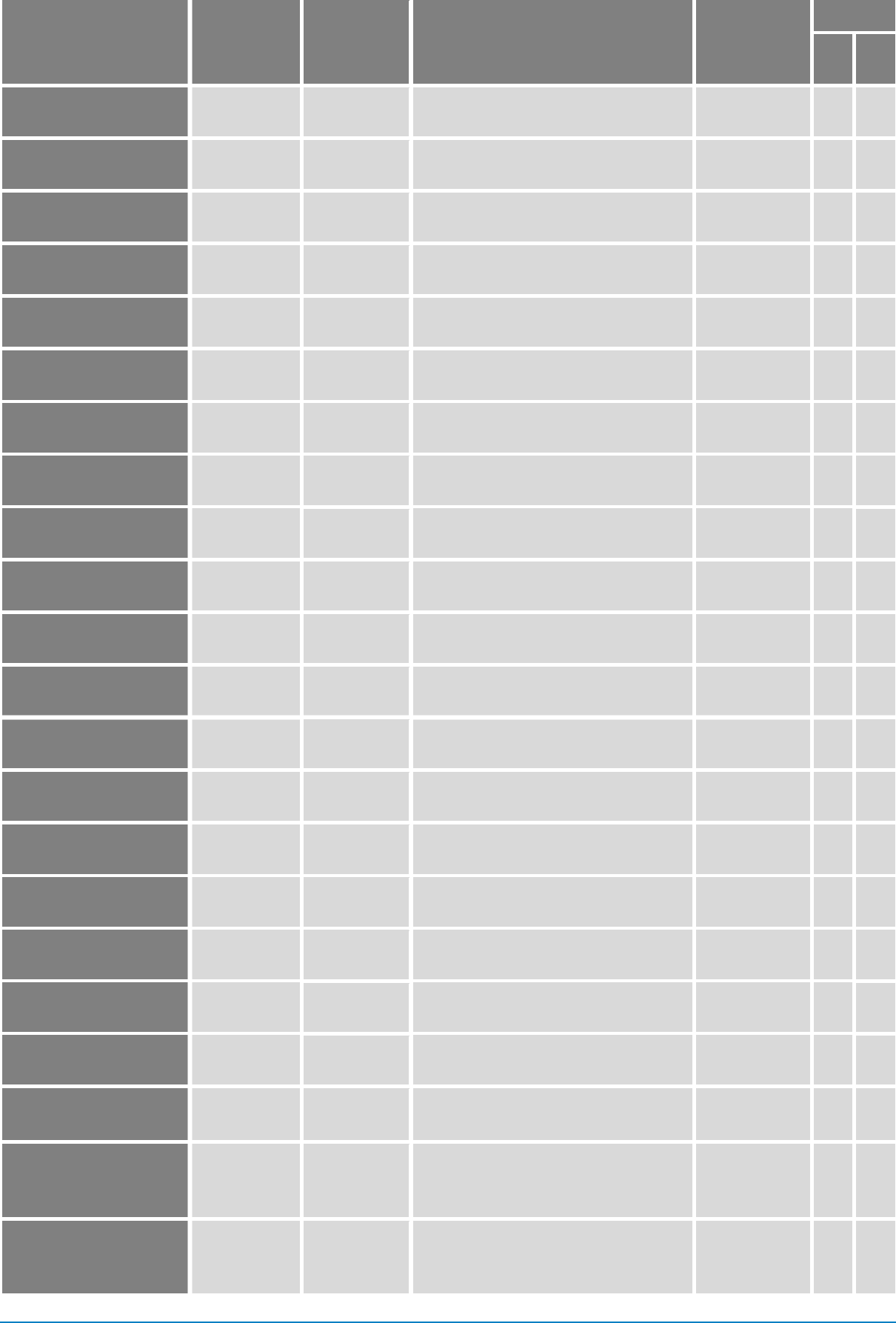 GROUP 3: PISTON-ENGINE AEROPLANES (Other than those in Group 1) (STC)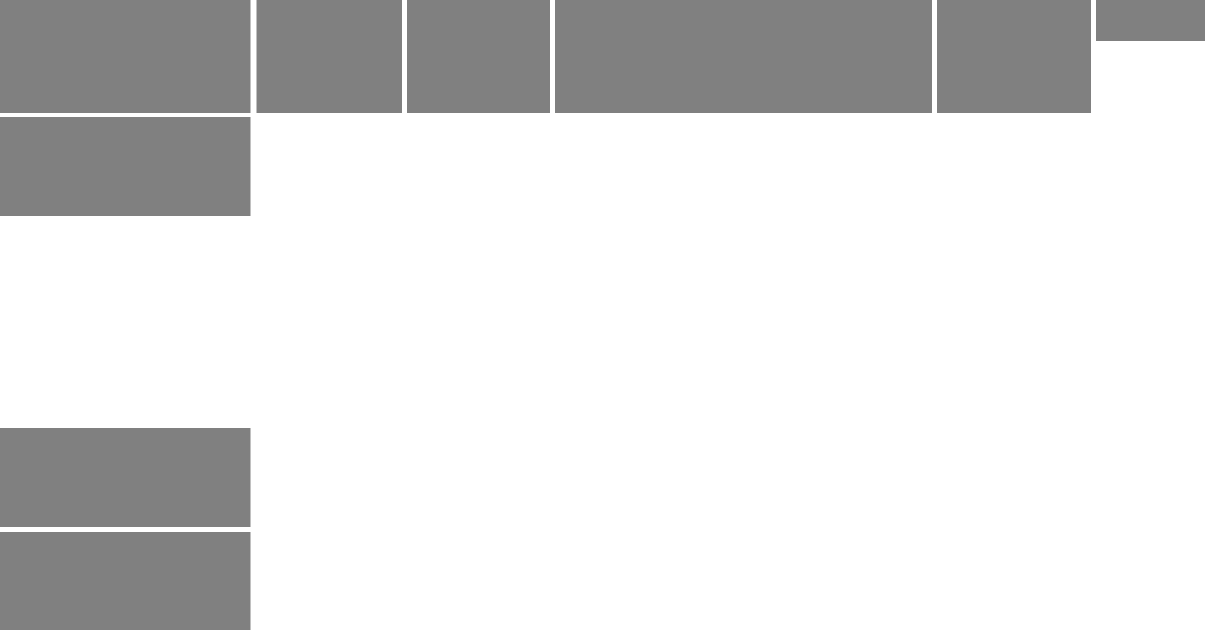 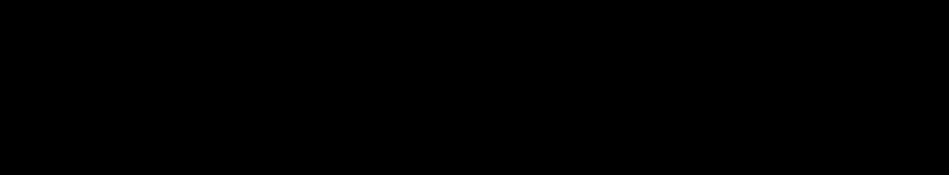 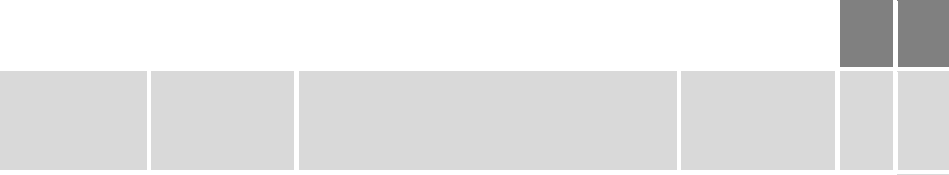 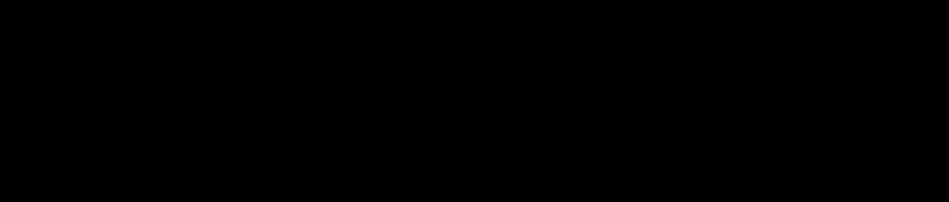 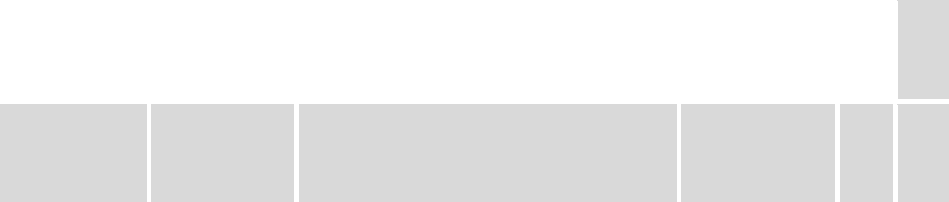 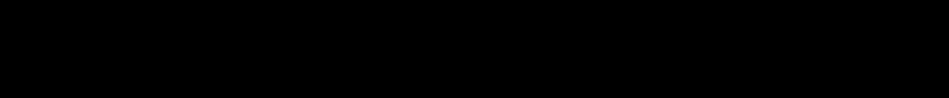 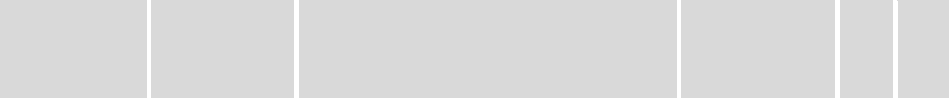 Appendix II — Aircraft Type Practical Experience and On-the-Job Training - List of TasksTasks are divided in categories of aircraft:aeroplanessailplanes and powered sailplanesballoons and airshipsSPECIFIC TASKS FOR AEROPLANESTime limits/Maintenance checks100 hour check (general aviation aircraft).‘B’ or ‘C’ check (transport category aircraft).Assist carrying out a scheduled maintenance check i.a.w. AMM.Review Aircraft maintenance log for correct completion.Review records for compliance with Airworthiness Directives.Review records for compliance with component life limits.Procedure for inspection following heavy landing.Procedure for inspection following lightning strike.Dimensions/AreasLocate component(s) by zone/station number.Perform symmetry check.Lifting and ShoringAssist in:Jack aircraft nose or tail wheel.Jack complete aircraft.Sling or trestle major component.Levelling/WeighingLevel aircraft.Weigh aircraft.Prepare weight and balance amendment.Check aircraft against equipment list.Towing and TaxiingPrepare for aircraft towing.Tow aircraft.Be part of aircraft towing team.Parking and mooringTie down aircraft.Park, secure and cover aircraft.Position aircraft in dock.Secure rotor blades.Placards and MarkingsCheck aircraft for correct placards.Check aircraft for correct markings.ServicingRefuel aircraft.Defuel aircraft.Carry out tank to tank fuel transfer.Check/adjust tire pressures.Check/replenish oil level.Check/replenish hydraulic fluid level.Check/replenish accumulator pressure.Charge pneumatic system.Grease aircraft.Connect ground power.Service toilet/water systemPerform pre-flight/daily check.Vibration and Noise AnalysisAnalyse helicopter vibration problem.Analyse noise spectrum.Analyse engine vibration.Air ConditioningReplace combustion heater.Replace flow control valve.Replace outflow valve.Replace safety valve.Replace vapour cycle unit.Replace air cycle unit.Replace cabin blower.Replace heat exchanger.Replace pressurisation controller.Clean outflow valves.Deactivate/reactivate cargo isolation valve.Deactivate/reactivate avionics ventilation components.Check operation of air conditioning/heating system.Check operation of pressurisation system.Troubleshoot faulty system.Auto flightInstall servos.Rig bridle cables Replace controller.Replace amplifier.Replacement of the auto flight system LRUs in case of fly-by-wire aircraft.Check operation of auto-pilot.Check operation of auto-throttle/auto-thrust.Check operation of yaw damper.Check and adjust servo clutch.Perform autopilot gain adjustments.Perform mach trim functional check.Troubleshoot faulty system.Check autoland system.Check flight management systems.Check stability augmentation system.CommunicationsReplace VHF COM unit.Replace HF COM unit.Replace existing antenna.Replace static discharge wicks.Check operation of radios.Perform antenna VSWR check.Perform SELCAL operational check.Perform operational check of passenger address system.Functionally check audio integrating system.Repair coaxial cable.Troubleshoot faulty system.Check SATCOM.Electrical PowerCharge lead/acid battery.Charge Ni-Cad battery.Check battery capacity.Deep-cycle Ni-Cad battery.Replace integrated drive/generator/alternator.Replace switches.Replace circuit breakers.Adjust voltage regulator.Change voltage regulator.Amend electrical load analysis report.Repair/replace electrical feeder cable.Troubleshoot faulty system.Perform functional check of integrated drive/generator/alternator.Perform functional check of voltage regulator.Perform functional check of emergency generation system.Equipment/FurnishingsReplace carpetsReplace crew seats.Replace passenger seats.Check inertia reels.Check seats/belts for security.Check emergency equipment.Check ELT for compliance with regulations.Repair toilet waste container.Remove and install ceiling and sidewall panels.Repair upholstery.Change cabin configuration.Replace cargo loading system actuator.Test cargo loading system.Replace escape slides/ropes.Fire protectionCheck fire bottle contents.Check/test operation of fire/smoke detection and warning system.Check cabin fire extinguisher contents.Check lavatory smoke detector system.Check cargo panel sealing.Install new fire bottle.Replace fire bottle squib.Troubleshoot faulty system.Inspect engine fire wire detection systems.Flight ControlsInspect primary flight controls and related components i.a.w. AMM.Extending/retracting flaps & slats.Replace horizontal stabiliser.Replace spoiler/lift damper.Replace elevator.Deactivation/reactivation of aileron servo control.Replace aileron.Replace rudder.Replace trim tabs.Install control cable and fittings.Replace slats.Replace flaps.Replace powered flying control unit.Replace flat actuator.Rig primary flight controls.Adjust trim tab.Adjust control cable tension.Check control range and direction of movement.Check for correct assembly and locking.Troubleshoot faulty system.Functional test of primary flight controls.Functional test of flap system.Operational test of the side stick assembly.Operational test of the THS.THS system wear check.FuelWater drain system (operation).Replace booster pump.Replace fuel selector.Replace fuel tank cells.Replace/test fuel control valves.Replace magnetic fuel level indicators.Replace water drain valve.Check/calculate fuel contents manually.Check filters.Flow check system.Check calibration of fuel quantity gauges.Check operation feed/selectors.Check operation of fuel dump/jettison system.Fuel transfer between tanks.Pressure defuel.Pressure refuel (manual control).Deactivation/reactivation of the fuel valves (transfer defuel, X-feed, refuel).Troubleshoot faulty system.HydraulicsReplace engine driven pump.Check/replace case drain filter.Replace standby pump.Replace hydraulic motor pump/generator.Replace accumulator.Check operation of shut off valve.Check filters/clog indicators.Check indicating systems.Perform functional checks.Pressurisation/depressurisation of the hydraulic system.Power Transfer Unit (PTU) operation.Replacement of PTU.Troubleshoot faulty system.Ice and rain protectionReplace pump.Replace timer.Inspect repair propeller deice boot.Test propeller de-icing system.Inspect/test wing leading edge de-icer boot.Replace anti-ice/deice valve.Install wiper motor.Check operation of systems.Operational test of the pitot-probe ice protection.Operational test of the TAT ice protection.Operational test of the wing ice protection system.Assistance to the operational test of the engine air-intake ice protection (with engines operating).Troubleshoot faulty system.Indicating/recording systemsReplace flight data recorder.Replace cockpit voice recorder.Replace clock.Replace master caution unit.Replace FDR.Perform FDR data retrieval.Troubleshoot faulty system.Implement ESDS procedures.Inspect for HIRF requirements.Start/stop EIS procedure.Bite test of the CFDIU.Ground scanning of the central warning system.Landing GearBuild up wheel.Replace main wheel.Replace nose wheel.Replace steering actuator.Replace truck tilt actuator.Replace gear retraction actuator.Replace uplock/downlock assembly.Replace shimmy damper.Rig nose wheel steering.Functional test of the nose wheel steering system.Replace shock strut seals.Replace brake unit.Replace brake control valve.Bleed brakes.Replace brake fan.Test anti-skid unit.Test gear retraction.Change bungees.Adjust micro switches/sensors.Charge struts with oil and air.Troubleshoot faulty system.Test auto-brake system.Replace rotorcraft skids.Replace rotorcraft skid shoes.Pack and check floats.Flotation equipment.Check/test emergency blowdown (emergency landing gear extension).Operational test of the landing gear doors.LightsRepair/replace rotating beacon.Repair/replace landing lights.Repair/replace navigation lights.Repair/replace interior lights.Replace ice inspection lights.Repair/replace logo lights.Repair/replace emergency lighting system.Perform emergency lighting system checks.Troubleshoot faulty systemInstrumentsTroubleshoot faulty system.Calibrate magnetic direction indicator.Replace airspeed indicator.Replace altimeter.Replace air-data computer.Replace ADI.Replace HSI.Check pitot static system for leaks.Check operation of directional gyro.Check calibration of pitot static instruments.Compass replacement direct/indirect.Functional check flight director system.SurveillanceTroubleshoot faulty system.Functional check weather radar.Functional check doppler.Functional check TCAS.Functional check ATC transponder.Check calibration of pressure altitude reporting system.NavigationFunctional check inertial navigation system.Complete quadrantal error correction of ADF system.Check GPS.Test AVM.Check marker systems.Functional check DME.OxygenInspect on board oxygen equipment.Purge and recharge oxygen system.Replace regulator.Replace oxygen generator.Test crew oxygen system.Perform auto oxygen system deployment check.Troubleshoot faulty system.Pneumatic systemsReplace filter.Replace air shut off valve.Replace pressure regulating valve.Replace compressor.Recharge dessicator.Adjust regulator.Check for leaks.Troubleshoot faulty system.Vacuum systemsInspect the vacuum system i.a.w. AMM.Replace vacuum pump.Check/replace filters.Adjust regulator.Troubleshoot faulty system.Water/WasteReplace water pump.Replace tap.Replace toilet pump.Perform water heater functional check.Troubleshoot faulty system.Inspect waste bin flap closure.Central Maintenance SystemRetrieve data from CMU.Replace CMU.Perform Bite check.Troubleshoot faulty system.Airborne Auxiliary powerInstall APU.Inspect hot section.Troubleshoot faulty system.StructuresAssessment of damage.Sheet metal repair.Fibre glass repair.Wooden repair.Fabric repair.Recover fabric control surface.Treat corrosion.Apply protective treatment.DoorsInspect passenger door i.a.w. AMM.Rig/adjust locking mechanism.Adjust air stair system.Check operation of emergency exits.Test door warning system.Troubleshoot faulty system.Remove and install passenger door i.a.w. AMM.Remove and install emergency exit i.a.w. AMM.Inspect cargo door i.a.w. AMM.WindowsReplace windshield.Replace direct vision window.Replace cabin window.Repair transparency.WingsSkin repair.Recover fabric wing.Replace tip.Replace rib.Replace integral fuel tank panel.Check incidence/rig.PropellerAssemble prop after transportation.Replace propeller.Replace governor.Adjust governor.Perform static functional checks.Check operation during ground run.Check track.Check setting of micro switches.Assessment of blade damage i.a.w. AMM.Dynamically balance prop.Troubleshoot faulty system.Main RotorsInstall rotor assembly.Replace blades.Replace damper assembly.Check track.Check static balance.Check dynamic balance.Troubleshoot.Rotor DriveReplace mast.Replace drive coupling.Replace clutch/freewheel unitReplace drive belt.Install main gearbox.Overhaul main gearbox.Check gearbox chip detectors.Tail RotorsInstall rotor assembly.Replace blades.Troubleshoot.Tail Rotor DriveReplace bevel gearbox.Replace universal joints.Overhaul bevel gearbox.Install drive assembly.Check chip detectors.Check/install bearings and hangers.Check/service/assemble flexible couplings.Check alignment of drive shafts.Install and rig drive shafts.Rotorcraft flight controlsInstall swash plate.Install mixing box.Adjust pitch links.Rig collective system.Rig cyclic system.Rig anti-torque system.Check controls for assembly and locking.Check controls for operation and sense.Troubleshoot faulty system.Power PlantBuild up ECU.Replace engine.Repair cooling baffles.Repair cowling.Adjust cowl flaps.Repair faulty wiring.Troubleshoot.Assist in dry motoring check.Assist in wet motoring check.Assist in engine start (manual mode).Piston EnginesRemove/install reduction gear.Check crankshaft run-out.Check tappet clearance.Check compression.Extract broken stud.Install helicoil.Perform ground run.Establish/check reference RPM.Troubleshoot.Turbine EnginesReplace module.Replace fan blade.Hot section inspection/boroscope check.Carry out engine/compressor wash.Carry out engine dry cycle.Engine ground run.Establish reference power.Trend monitoring/gas path analysis.Troubleshoot.Fuel and control, pistonReplace engine driven pump.Adjust AMC.Adjust ABC.Install carburettor/injector.Adjust carburettor/injector.Clean injector nozzles.Replace primer line.Check carburettor float setting.Troubleshoot faulty system.Fuel and control, turbineReplace FCU.Replace Engine Electronic Control Unit (FADEC).Replace Fuel Metering Unit (FADEC).Replace engine driven pump.Clean/test fuel nozzles.Clean/replace filters.Adjust FCU.Troubleshoot faulty system.Functional test of FADEC.Ignition systems, pistonChange magneto.Change ignition vibrator.Change plugs.Test plugs.Check H.T. leads.Install new leads.Check timing.Check system bonding.Troubleshoot faulty system.Ignition systems, turbinePerform functional test of the ignition system.Check glow plugs/ignitors.Check H.T. leads.Check ignition unit.Replace ignition unit.Troubleshoot faulty system.Engine ControlsRig thrust lever.Rig RPM control.Rig mixture HP cock lever.Rig power lever.Check control sync (multi-eng).Check controls for correct assembly and locking.Check controls for range and direction of movement.Adjust pedestal micro-switches.Troubleshoot faulty system.Engine IndicatingReplace engine instruments(s).Replace oil temperature bulb.Replace thermocouples.Check calibration.Troubleshoot faulty system.Exhaust, pistonReplace exhaust gasket.Inspect welded repair.Pressure check cabin heater muff.Troubleshoot faulty system.Exhaust, turbineChange jet pipe.Change shroud assembly.Install trimmers.Inspect/replace thrust reverser.Replace thrust reverser component.Deactivate/reactivate thrust reverser.Operational test of the thrust reverser system.OilChange oil.Check filter(s).Adjust pressure relief valve.Replace oil tank.Replace oil pump.Replace oil cooler.Replace firewall shut off valve.Perform oil dilution test.Troubleshoot faulty system.StartingReplace starter.Replace start relay.Replace start control valve.Check cranking speed.Troubleshoot faulty system.Turbines, piston enginesReplace PRT.Replace turbo-blower.Replace heat shields.Replace waste gate.Adjust density controller.Engine water injectionReplace water/methanol pump.Flow check water/methanol system.Adjust water/methanol control unit.Check fluid for quality.Troubleshoot faulty systemAccessory gear boxesReplace gearbox.Replace drive shaft.Inspect magnetic chip detector.APURemoval/installation of the APU.Removal/installation of the inlet guide-vane actuator.Operational test of the APU emergency shut-down test.Operational test of the APU.SPECIFIC TASKS FOR SAILPLANES AND POWERED SAILPLANESSPECIFIC TASKS FOR BALLOONS AND AIRSHIPS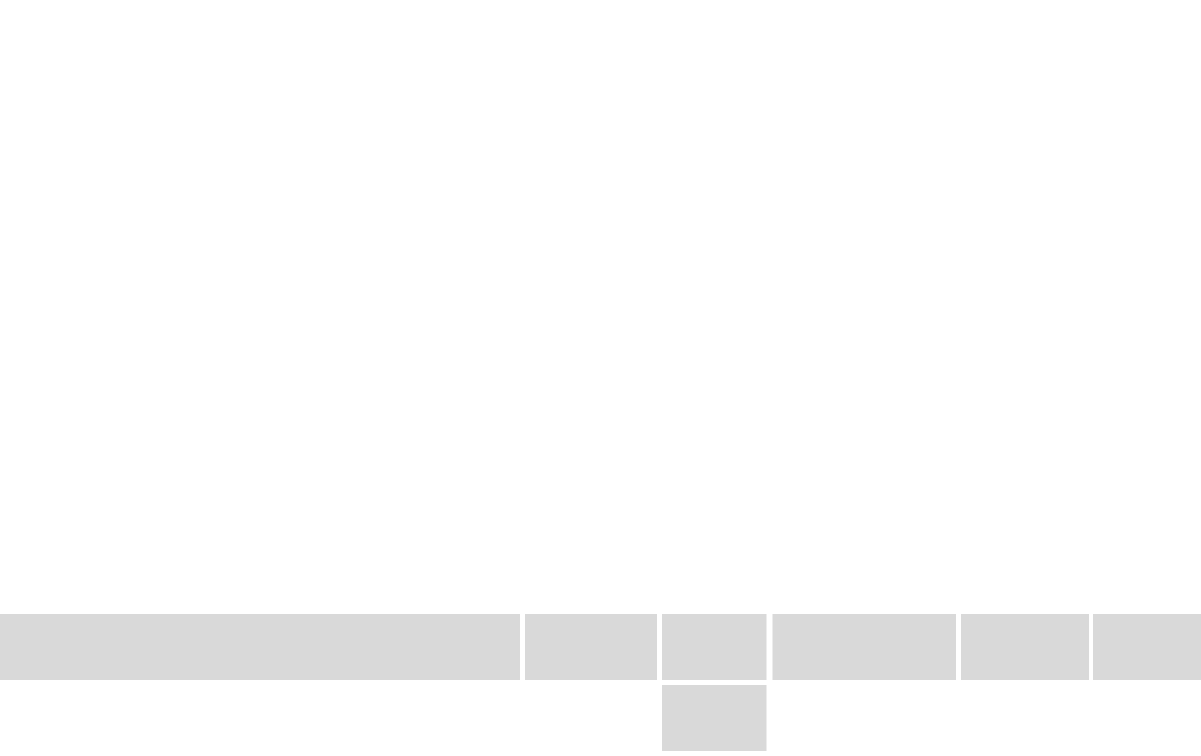 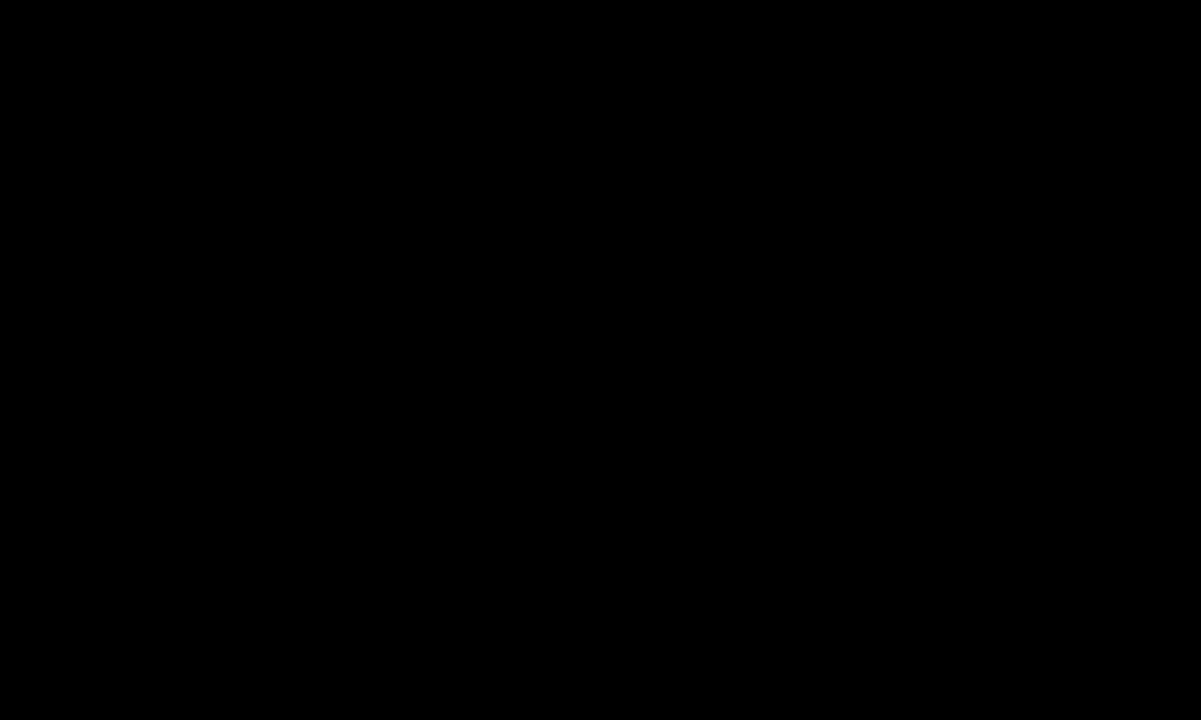 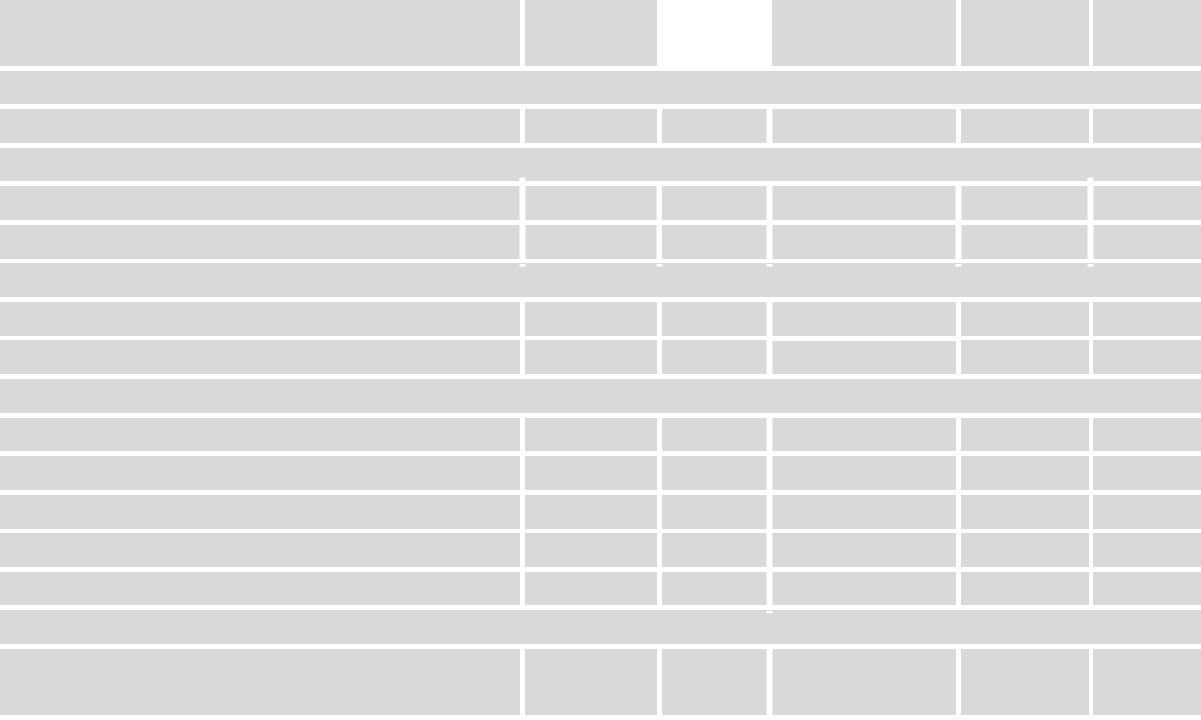 Tasks for aeroplanes of comparablecertification level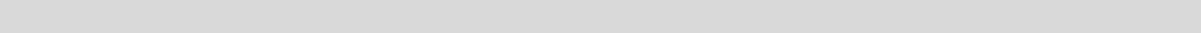 Exhaust system: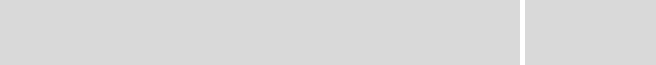 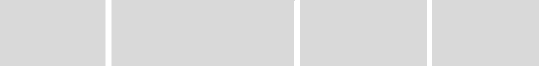 Tasks for aeroplanes of comparablecertification level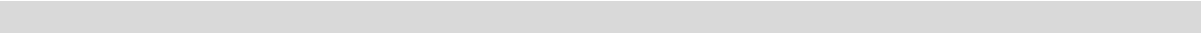 Propeller:Tasks for aeroplanes of comparablecertification level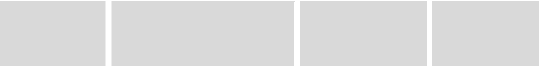 Appendix III — Evaluation of the competence: assessment and assessorsThis Appendix applies to the competence assessment performed by the designated assessors (and their qualifications).What does ‘competence’ mean and areas of focus for assessmentThe assessment should aim at measuring the competence by evaluating three major factors associated to the learning objectives:Knowledge;Skills;Attitude;Generally, knowledge is evaluated by examination. The purpose of this document is not to describe the examination process: this material mainly addresses the evaluation of ‘skills’ and ‘attitude’ after training containing practical elements. Nevertheless, the trainee needs to demonstrate to have sufficient knowledge to perform the required tasks. ‘Attitude’ is indivisible from the ‘skill’ as this greatly contributes to the safe performance of the tasks.The evaluation of the competence should be based on the learning objectives of the training, in particular:the (observable) desired performance. This covers what the trainee is expected to be able to do and how the trainee is expected to behave at the end of the training;the (measurable) performance standard that must be attained to confirm the trainee’s level of competence in the form of tolerances, constraints, limits, performance rates or qualitative statements; andthe conditions under which the trainee will demonstrate competence. Conditions consist of the training methods, the environmental, situational and regulatory factors.The assessment should focus on the competencies relevant to the aircraft type and its maintenance such as, but not limited to:Environment awareness (act safely, apply safety precautions and prevent dangerous situations);Systems integration (demonstrate understanding of aircraft systems interaction – identify, describe, explain, plan, execute);Knowledge and understanding of areas requiring special emphasis or novelty (areas peculiar to the aircraft type, domains not covered by Part-66 Appendix I, practical training elements that cannot be imparted through simulation devices, etc.);Using reports and indications (the ability to read and interpret);Aircraft documentation finding and handling (identify the appropriate aircraft documentation, navigate, execute and obey the prescribed maintenance procedures);Perform maintenance actions (demonstrate safe handling of aircraft, engines, components and tools);Aircraft final/close-up and report (apply close up, initiate appropriate actions/follow-up/records of testing, establish and sign maintenance records/logbooks).How to assessAs far as feasible, the objectives of the assessment should be associated with the learning objectives and the passing level; it means that observable criteria should be set in order to measure the performance and should remain as objective as possible.The general characteristics of effective assessment are: objective, flexible, acceptable, comprehensive, constructive, organised and thoughtful. At the conclusion, the trainee should have no doubt about what he/she did well, what he/she did poorly and how he/she can improve.The following is a non-exhaustive list of questions that may be posed to assist assessment:What are the success factors for the job?What are typical characteristics of a correct behaviour for the task?What criteria should be observed?What level of expertise is expected?Is there any standard available?What is the pass mark? For example:‘Go-no go’ situation;How to allocate points? Minimum amount to succeed;‘Must know or execute’ versus ‘Good to know or execute’ versus ‘Don’t expect the candidate to be an expert’.Minimum or maximum time to achieve? Use time effectively and efficiently.What if the trainee fails? How many times is the trainee allowed to fail?When and how should the trainee be prepared for the assessment?What proportion of judgment by the instructor out of collaboration with the trainee is needed during the evaluation stage?The assessment may be:diagnostic (prior to a course), formative (re-orientate the course on areas where there is a need to reinforce) or summative (partial or final evaluation);performed task-by-task, as a group of tasks or as a final assessment;One method might be an initial assessment to be performed by the trainee himself, then discussing areas where the perceptions of the trainee’s performance by the assessors differ in order to:develop the self-assessment habits;make the assessment more acceptable and understandable to both parties.A ‘box-ticking’ exercise would be pointless. Experience has shown that assessment sheets have largely evolved over time into assessment of groups of ‘skills’ because in practice such things eventually detracted from the training and assessment that it was intended to serve: evaluate at a point of time, encourage and orientate the training needs, improve safety and ultimately qualify people for their duties.In addition, many other aspects should be appropriately considered during the assessment process such as stress and environmental conditions, difficulty of the test, history of evaluation (such as tangible progresses or sudden and unexpected poor performance made by the trainee), amount of time necessary to build competence, etc.All these reasons place more emphasis on the assessor and highlight the function of the organisation’s approval.Who should assessIn order to qualify, the assessor should:Be proficient and have sufficient experience or knowledge in:human performance and safety culture;the aircraft type (necessary to have the certifying staff privileges in case of CRS issuances);training/coaching/testing skills;instructional tools to use;Understand the objective and the content of the practical elements of the training that is being assessed;Have interpersonal skills to manage the assessment process (professionalism, sincerity, objectivity and neutrality, analysis skills, sense of judgement, flexibility, capability of evaluating the supervisor’s or instructor’s reports, handling of trainee’s reactions to failing assessment with the cultural environment, being constructive, etc.);Be ultimately designated by the organisation to carry out the assessment.The roles may be combined for:the assessor and the instructor for the practical elements of the Type Rating Training; orthe assessor and the supervisor for the On-the-Job Training.provided that the objectives associated to each role are clearly understood and that the competence and qualification criteria according to the company’s procedures are met for both functions. Whenever possible (depending on the size of the organisation), it is recommended to split the roles (two different persons) in order to avoid any conflicts of interests.When the functions are not combined, the role of each function should be clearly understood.ChapitrePageN°d’éditionDate d’éditionN°de révisionDate de révisionLPE10115/07/20200015/07/2020ER20115/07/20200015/07/2020LA30115/07/20200015/07/2020LR40115/07/20200015/07/2020TM5-70115/07/20200015/07/2020General80115/07/20200015/07/2020SECTION A — TECHNICAL REQUIREMENTS90115/07/20200015/07/2020SUBPART A — AIRCRAFT MAINTENANCE LICENCE10-290115/07/20200015/07/2020SECTION B — PROCEDURES FOR COMPETENT AUTHORITIES300115/07/20200015/07/2020SUBPART A — GENERAL310115/07/20200015/07/2020SUBPART B32-350115/07/20200015/07/2020SUBPART C360115/07/20200015/07/2020SUBPART D40-410115/07/20200015/07/2020SUBPART E420115/07/20200015/07/2020SUBPART F430115/07/20200015/07/2020AMC TO APPENDICES TO ANNEX III (Part-66)4415/07/202015/07/2020AMC to Appendix III to Part-66450115/07/20200015/07/2020AMC to Section 1 of Appendix III to Part-6646-470115/07/20200015/07/2020AMC to Paragraphs 1 (b), 3.2 and 4.2 of Appendix III to Part-66480115/07/20200015/07/2020AMC to Paragraph 1 (c) of Appendix III to Part-66 490115/07/20200015/07/2020AMC to point 3.1 (d) of Appendix III to Part-6650-530115/07/20200015/07/2020AMC to Section 5 of Appendix III to Part-66540115/07/20200015/07/2020AMC to Section 6 of Appendix III to Part-6655-560115/07/20200015/07/2020APPENDICES TO AMCs TO ANNEX III (Part-66)570115/07/20200015/07/2020Appendix I58-590115/07/20200015/07/2020GROUP 1 AEROPLANES60-990115/07/20200015/07/2020GROUP 1 HELICOPTERS99-1050115/07/20200015/07/2020SUBGROUP 2a 105-1090115/07/20200015/07/2020SUBGROUP 2b109-1120115/07/20200015/07/2020SUBGROUP 2c112-1150115/07/20200015/07/2020GROUP 3: 115-1700115/07/20200015/07/2020Appendix II171-1930115/07/20200015/07/2020Appendix III194-1980115/07/20200015/07/2020N° de révisionDate d’applicationDate d’insertionEmargementRemarquesPageN°d’Amdt DateMotifRéférenceSourceTitreN° d’éditionDate d’éditionRegulation (EU) N° XXX/CEMAC/PC/DAJ 1321/2014)EUAcceptable Means of Compliance (AMC) and Guidance Material (GM) to Annex III (PART-66)N° 217/12/2015Regulation (EU) N° XXX/CEMAC/PC/DAJ 1321/2014)EUEasy Access Rules for Continuing Airworthiness (RegulationN° 1Apr 2019Regulation (EU) N° XXX/CEMAC/PC/DAJ 1321/2014)EUAcceptable Means of Compliance (AMC) and Guidance Material (GM) to Annex I (PART-66)Issue 2 Amendment 3Apr 2020B2LB3XXXXXLL1CL2CL3HL4HL5andandandandL1L2L3GL4GAircraft rating requirementsAircraft rating requirementsAircraft rating requirementsAircraft rating requirementsAircraftB1/B3/L licenceB2/B2L licenceC licenceGroup 1 aircraft, except airships - Complex motor-powered aircraft. - Multiple engine helicopters. - Aeroplanes certified above FL290. - Aircraft equipped with fly-by-wire. - Other aircraft when defined by the Agency. (For B1) Individual TYPE RATING Type training: - Theory + examination - Practical + assessment PLUS OJT (for first aircraft in licence subcategory) (For B2) Individual TYPE RATING Type training: - Theory + examination - Practical + assessment PLUS OJT (for first aircraft in licence subcategory) Individual TYPE RATING Type training: - Theory + examination Group 1 airships (For L5 licence) Individual TYPE RATING Type training: - Theory + examination - Practical + assessment PLUS OJT (for first aircraft in licence subcategory) (For B2) Individual TYPE RATING Type training: - Theory + examination - Practical + assessment PLUS OJT (for first aircraft in licence category) Not applicable Group 2 aircraft Subgroups: 2a: single turboprop aeroplanes (*) 2b: single turbine engine helicopters (*) 2c: single piston engine helicopters (*) (*) Except those classified in Group 1. (For B1.1, B1.3, B1.4) Individual TYPE RATING (type training + OJT) or (type examination + practical experience) Full SUBGROUP RATING (type training + OJT) or (type examination + practical experience) on at least 3 aircraft representative of that subgroup Manufacturer SUBGROUP RATING (type training + OJT) or (type examination + practical experience) on at least 2 aircraft representative of that manufacturer subgroup (For B2) Individual TYPE RATING (type training + OJT) or (type examination + practical experience) (For B2 and B2L) Full SUBGROUP RATING based on demonstration of practical experience Manufacturer SUBGROUP RATING based on demonstration of practical experience Individual TYPE RATING type training or type examination Full SUBGROUP RATING type training or type examination on at least 3 aircraft representative of that subgroup Manufacturer SUBGROUP RATING type training or type examination on at least 2 aircraft representative of that manufacturer subgroup Group 3 aircraft Piston engine aeroplanes (except those classified in Group 1) (For B1.2) Individual TYPE RATING (type training + OJT) or (type examination + practical experience) Full GROUP 3 RATING based on demonstration of practical experience Limitations: - Pressurized aeroplanes - Metal aeroplanes - Composite aeroplanes - Wooden aeroplanes - Metal tubing & fabric Aeroplanes (For B2) Individual TYPE RATING (type training + OJT) or (type examination + practical experience) (For B2 and B2L) Full GROUP 3 RATING based on demonstration of appropriate experience Individual TYPE RATING type training or type examination Full GROUP 3 RATING based on demonstration of practical experience Group 3 aircraft Piston engine aeroplanes   (except those classified in Group 1) (For B1.2) Individual TYPE RATING (type training + OJT) or (type examination + practical experience) Full GROUP 3 RATING based on demonstration of practical experience Limitations: - Pressurized aeroplanes - Metal aeroplanes - Composite aeroplanes - Wooden aeroplanes - Metal tubing & fabric Aeroplanes (For B2) Individual TYPE RATING (type training + OJT) or (type examination + practical experience) (For B2 and B2L) Full GROUP 3 RATING based on demonstration of appropriate experience Individual TYPE RATING type training or type examination Full GROUP 3 RATING based on demonstration of practical experience Piston-engine non-pressurised aeroplanes of 2 000 kg MTOM and below (For B3) FULL RATING "Piston-engine non-pressurised aeroplanes of 2 000 kg MTOM and below" based on demonstration of practical experience Limitations: - Metal aeroplanes - Composite aeroplanes - Wooden aeroplanes - Metal tubing & fabric aeroplanes This rating cannot be endorsed on a B2/B2L licence. These aircraft are already covered by the endorsement of ratings for Group 3 aircraft (see box above) This rating cannot be endorsed on a C licence. These aircraft are already covered by the endorsement of ratings for Group 3 aircraft (see box above) Group 4 aircraft: Sailplanes, powered sailplanes, balloons and airships other than those in Group 1 (For all L subcategories, except L5) − For L1C: ‘composite sailplanes’ rating, − For L1: ‘sailplanes’ rating, − For L2C: ‘composite powered sailplanes and composite ELA1 aeroplanes’ rating, − For L2: ‘powered sailplanes and ELA1 aeroplanes’ rating, − For L3H: ‘hot-air balloons’ rating, − For L3G: ‘gas balloons’ rating, − For L4H: ‘hot-air airships’ rating, − For L4G: ‘ELA2 gas airships’ rating, all based on demonstration of practical experience Limitations: see 66.A.45(h) (For B2 and B2L) Full GROUP 4 RATING based on demonstration of practical experience Not applicable GROUP 1 AEROPLANESGROUP 1 AEROPLANESGROUP 1 AEROPLANESGROUP 1 AEROPLANESGROUP 1 AEROPLANESTC HolderModelModelCom. des.Part-66 Type rating endorsementNOTE328 SupportDornier 328-Dornier 328-Dornier 328-100 (PWC PW119)Services100100328 SupportDornier 328-Dornier 328-Dornier 328-300 (PWC PW306)Services300300AIR TRACTOR,AT-802AT-802Air Tractor AT-800 Series (PWC PT6)INC.AIR TRACTOR,AT-802AAT-802AAir Tractor AT-800 Series (PWC PT6)INC.AIRBUSA300 B1A300 B1Airbus A300 basic model (GE CF6)AIRBUSA300 B2-1AA300 B2-1AAirbus A300 basic model (GE CF6)AIRBUSA300 B2-1CA300 B2-1CAirbus A300 basic model (GE CF6)AIRBUSA300 B2-202A300 B2-202Airbus A300 basic model (GE CF6)AIRBUSA300 B2-203A300 B2-203Airbus A300 basic model (GE CF6)AIRBUSA300 B2K-3CA300 B2K-3CAirbus A300 basic model (GE CF6)AIRBUSA300 B4-102A300 B4-102Airbus A300 basic model (GE CF6)AIRBUSA300 B4-103A300 B4-103Airbus A300 basic model (GE CF6)AIRBUSA300 B4-203A300 B4-203Airbus A300 basic model (GE CF6)AIRBUSA300 B4-2CA300 B4-2CAirbus A300 basic model (GE CF6)AIRBUSA300 C4-203A300 C4-203Airbus A300 basic model (GE CF6)AIRBUSA300 F4-203A300 F4-203Airbus A300 basic model (GE CF6)AIRBUSA300 B2-320A300 B2-320Airbus A300 basic model (PW JT9D)AIRBUSA300 B4-120A300 B4-120Airbus A300 basic model (PW JT9D)AIRBUSA300 B4-220A300 B4-220Airbus A300 basic model (PW JT9D)AIRBUSA300 B4-601A300 B4-601Airbus A300-600 (GE CF6)AIRBUSA300 B4-603A300 B4-603Airbus A300-600 (GE CF6)AIRBUSA300 B4-605 RA300 B4-605 RAirbus A300-600 (GE CF6)AIRBUSA300 C4-605 RA300 C4-605 RAirbus A300-600 (GE CF6)Variant FVariant FAIRBUSA300 F4-605 RA300 F4-605 RAirbus A300-600 (GE CF6)AIRBUSA300 B4-622A300 B4-622Airbus A300-600 (PW 4000)AIRBUSA300 B4-622 RA300 B4-622 RAirbus A300-600 (PW 4000)AIRBUSA300 F4-622 RA300 F4-622 RAirbus A300-600 (PW 4000)AIRBUSA300 B4-620A300 B4-620Airbus A300-600 (PW JT9D)AIRBUSA300 C4-620A300 C4-620Airbus A300-600 (PW JT9D)AIRBUSA300F4-608STA300F4-608STBelugaAirbus A300-600ST (GE CF6)AIRBUSA310-203A310-203Airbus A310 (GE CF6)AIRBUSA310-203 CA310-203 CAirbus A310 (GE CF6)AIRBUSA310-204A310-204Airbus A310 (GE CF6)AIRBUSA310-304A310-304Airbus A310 (GE CF6)GROUP 1 AEROPLANESGROUP 1 AEROPLANESGROUP 1 AEROPLANESGROUP 1 AEROPLANESGROUP 1 AEROPLANESGROUP 1 AEROPLANESGROUP 1 AEROPLANESGROUP 1 AEROPLANESGROUP 1 AEROPLANESGROUP 1 AEROPLANESGROUP 1 AEROPLANESGROUP 1 AEROPLANESTC HolderModelCom. des.Part-66 Type rating endorsementNOTEAIRBUSA310-308Airbus A310 (GE CF6)AIRBUSA310-324Airbus A310 (PW 4000)AIRBUSA310-325Airbus A310 (PW 4000)AIRBUSA310-221Airbus A310 (PW JT9D)AIRBUSA310-222Airbus A310 (PW JT9D)AIRBUSA310-322Airbus A310 (PW JT9D)AIRBUSA318-121Airbus A318 (PW 6000)AIRBUSA318-122Airbus A318 (PW 6000)AIRBUSA318-111Airbus A318/A319/A320/A321(CFM56)AIRBUSA318-112Airbus A318/A319/A320/A321(CFM56)AIRBUSA319-111Airbus A318/A319/A320/A321(CFM56)AIRBUSA319-112Airbus A318/A319/A320/A321(CFM56)AIRBUSA319-113Airbus A318/A319/A320/A321(CFM56)AIRBUSA319-114Airbus A318/A319/A320/A321(CFM56)AIRBUSA319-115Airbus A318/A319/A320/A321(CFM56)AIRBUSA320-111Airbus A318/A319/A320/A321TC no longer(CFM56)validAIRBUSA320-211Airbus A318/A319/A320/A321(CFM56)AIRBUSA320-212Airbus A318/A319/A320/A321(CFM56)AIRBUSA320-214Airbus A318/A319/A320/A321(CFM56)AIRBUSA320-215Airbus A318/A319/A320/A321(CFM56)AIRBUSA320-216Airbus A318/A319/A320/A321(CFM56)AIRBUSA321-111Airbus A318/A319/A320/A321(CFM56)AIRBUSA321-112Airbus A318/A319/A320/A321(CFM56)AIRBUSA321-211Airbus A318/A319/A320/A321(CFM56)AIRBUSA321-212Airbus A318/A319/A320/A321(CFM56)AIRBUSA321-213Airbus A318/A319/A320/A321(CFM56)AIRBUSA319-151NA319 NEOAirbus A319/A320/A321 (CFM LEAP-TC not yet1A)releasedGROUP 1 AEROPLANESGROUP 1 AEROPLANESGROUP 1 AEROPLANESGROUP 1 AEROPLANESGROUP 1 AEROPLANESTC HolderModelCom. des.Part-66 Type rating endorsementNOTEAIRBUSA319-152NA319 NEOAirbus A319/A320/A321 (CFM LEAP-Airbus A319/A320/A321 (CFM LEAP-TC not yet1A)releasedAIRBUSA319-153NA319 NEOAirbus A319/A320/A321 (CFM LEAP-Airbus A319/A320/A321 (CFM LEAP-TC not yet1A)releasedAIRBUSA320-251NA320 NEOAirbus A319/A320/A321 (CFM LEAP-Airbus A319/A320/A321 (CFM LEAP-1A)AIRBUSA320-252NA320 NEOAirbus A319/A320/A321 (CFM LEAP-Airbus A319/A320/A321 (CFM LEAP-TC not yet1A)releasedAIRBUSA320-253NA320 NEOAirbus A319/A320/A321 (CFM LEAP-Airbus A319/A320/A321 (CFM LEAP-TC not yet1A)releasedAIRBUSA321-251NA321 NEOAirbus A319/A320/A321 (CFM LEAP-Airbus A319/A320/A321 (CFM LEAP-1A)AIRBUSA321-252NA321 NEOAirbus A319/A320/A321 (CFM LEAP-Airbus A319/A320/A321 (CFM LEAP-TC not yet1A)releasedAIRBUSA321-253NA321 NEOAirbus A319/A320/A321 (CFM LEAP-Airbus A319/A320/A321 (CFM LEAP-1A)AIRBUSA319-171NA319 NEOAirbus A319/A320/A321 (IAETC not yetPW1100G)releasedAIRBUSA319-172NA319 NEOAirbus A319/A320/A321 (IAETC not yetPW1100G)releasedAIRBUSA319-173NA319 NEOAirbus A319/A320/A321 (IAETC not yetPW1100G)releasedAIRBUSA320-271NA320 NEOAirbus A319/A320/A321 (IAEPW1100G)AIRBUSA320-272NA320 NEOAirbus A319/A320/A321 (IAETC not yetPW1100G)releasedAIRBUSA320-273NA320 NEOAirbus A319/A320/A321 (IAETC not yetPW1100G)releasedAIRBUSA321-271NA321 NEOAirbus A319/A320/A321 (IAEPW1100G)AIRBUSA321-272NA321 NEOAirbus A319/A320/A321 (IAEPW1100G)AIRBUSA319-131Airbus A319/A320/A321 (IAE V2500)Airbus A319/A320/A321 (IAE V2500)AIRBUSA319-132Airbus A319/A320/A321 (IAE V2500)Airbus A319/A320/A321 (IAE V2500)AIRBUSA319-133Airbus A319/A320/A321 (IAE V2500)Airbus A319/A320/A321 (IAE V2500)AIRBUSA320-231Airbus A319/A320/A321 (IAE V2500)Airbus A319/A320/A321 (IAE V2500)AIRBUSA320-232Airbus A319/A320/A321 (IAE V2500)Airbus A319/A320/A321 (IAE V2500)AIRBUSA320-233Airbus A319/A320/A321 (IAE V2500)Airbus A319/A320/A321 (IAE V2500)AIRBUSA321-131Airbus A319/A320/A321 (IAE V2500)Airbus A319/A320/A321 (IAE V2500)AIRBUSA321-231Airbus A319/A320/A321 (IAE V2500)Airbus A319/A320/A321 (IAE V2500)AIRBUSA321-232Airbus A319/A320/A321 (IAE V2500)Airbus A319/A320/A321 (IAE V2500)AIRBUSA330-201Airbus A330 (GE CF6)AIRBUSA330-202Airbus A330 (GE CF6)AIRBUSA330-203Airbus A330 (GE CF6)AIRBUSA330-301Airbus A330 (GE CF6)AIRBUSA330-302Airbus A330 (GE CF6)GROUP 1 AEROPLANESGROUP 1 AEROPLANESGROUP 1 AEROPLANESGROUP 1 AEROPLANESGROUP 1 AEROPLANESGROUP 1 AEROPLANESGROUP 1 AEROPLANESGROUP 1 AEROPLANESGROUP 1 AEROPLANESGROUP 1 AEROPLANESGROUP 1 AEROPLANESGROUP 1 AEROPLANESTC HolderModelCom. des.Part-66 Type rating endorsementNOTEAIRBUSA330-303Airbus A330 (GE CF6)AIRBUSA330-223Airbus A330 (PW 4000)AIRBUSA330-223FAirbus A330 (PW 4000)AIRBUSA330-321Airbus A330 (PW 4000)AIRBUSA330-322Airbus A330 (PW 4000)AIRBUSA330-323Airbus A330 (PW 4000)AIRBUSA330-243Airbus A330 (RR Trent 700)AIRBUSA330-243FAirbus A330 (RR Trent 700)AIRBUSA330-341Airbus A330 (RR Trent 700)AIRBUSA330-342Airbus A330 (RR Trent 700)AIRBUSA330-343Airbus A330 (RR Trent 700)AIRBUSA330-743LBeluga XLAirbus A330 (RR Trent 700)TC not yetreleasedAIRBUSA330-841A330 NEOAirbus A330 (RR Trent 7000)TC not yetreleasedAIRBUSA330-941A330 NEOAirbus A330 (RR Trent 7000)TC not yetreleasedAIRBUSA340-211Airbus A340 (CFM56)AIRBUSA340-212Airbus A340 (CFM56)AIRBUSA340-213Airbus A340 (CFM56)AIRBUSA340-311Airbus A340 (CFM56)AIRBUSA340-312Airbus A340 (CFM56)AIRBUSA340-313Airbus A340 (CFM56)AIRBUSA340-541Airbus A340 (RR RB 211 Trent 500)AIRBUSA340-542Airbus A340 (RR RB 211 Trent 500)AIRBUSA340-642Airbus A340 (RR RB 211 Trent 500)AIRBUSA340-643Airbus A340 (RR RB 211 Trent 500)AIRBUSA350-1000Airbus A350 (RR Trent XWB)TC not yetreleasedAIRBUSA350-941Airbus A350 (RR Trent XWB)AIRBUSA380-861Airbus A380 (EA GP7200)AIRBUSA380-841Airbus A380 (RR RB 211 Trent 900)AIRBUSA380-842Airbus A380 (RR RB 211 Trent 900)AIRBUS (AircraftSN 601CorvetteAerospatiale SN-601 (PWC JT15D)TC no longerwith SAS)validAirbus MilitaryA400M-180Airbus A400M (EPI TP400)SociedadLimitada (AMSL)AIRCRAFTL410 UVP-E20TurboletLet L-410 (GE H80)INDUSTRIESAIRCRAFTL410 UVPE20TurboletLet L-410 (GE H80)INDUSTRIESCARGOAIRCRAFTL410 MTurboletLet L-410 (Walter M601)INDUSTRIESTurboletGROUP 1 AEROPLANESGROUP 1 AEROPLANESGROUP 1 AEROPLANESGROUP 1 AEROPLANESGROUP 1 AEROPLANESGROUP 1 AEROPLANESGROUP 1 AEROPLANESGROUP 1 AEROPLANESGROUP 1 AEROPLANESGROUP 1 AEROPLANESGROUP 1 AEROPLANESGROUP 1 AEROPLANESTC HolderModelCom. des.Part-66 Type rating endorsementNOTEAIRCRAFTL410 UVP -TurboletLet L-410 (Walter M601)INDUSTRIESTurboletAIRCRAFTL410 UVP-ETurboletLet L-410 (Walter M601)INDUSTRIESAIRCRAFTL410 UVP-E20TurboletLet L-410 (Walter M601)INDUSTRIESAIRCRAFTL410 UVP-E20TurboletLet L-410 (Walter M601)INDUSTRIESCARGOAIRCRAFTL410 UVP-E9TurboletLet L-410 (Walter M601)INDUSTRIESAIRCRAFTL410 UVP-E-LWTurboletLet L-410 (Walter M601)INDUSTRIESAIRCRAFTL410 UVP-LWTurboletLet L-410 (Walter M601)INDUSTRIESAIRCRAFTL420Let L-420 (Walter M601)INDUSTRIESALENIAC-27JAlenia C-27 (Allison/RR AE2100)AERMACCHIANTONOVAN-26Antonov AN26 (Ivchenko AI-24)ANTONOVAN-26BAntonov AN26 (Ivchenko AI-24)AntonovAntonov An-28Antonov An-28 (ТВД)Refer toAeronauticalEASA.SAS.A.Scientific and091 for s/nTechnicalapplicability.Complex(Aircraft withSAS)ASI AVIATIONF 406Reims-Cessna F 406 (PWC PT6)ATR-GIE AvionsATR 42-200ATR 42-200/300 series (PWC PW120)de TransportRégionalATR-GIE AvionsATR 42-300ATR 42-200/300 series (PWC PW120)de TransportRégionalATR-GIE AvionsATR 42-320ATR 42-200/300 series (PWC PW120)de TransportRégionalATR-GIE AvionsATR 42-400ATR 42-400/500/72-212A (PWCde TransportPW120)RégionalATR-GIE AvionsATR 42-50042-500ATR 42-400/500/72-212A (PWCde Transport42-600PW120)RégionalATR-GIE AvionsATR 72-212 A72-500ATR 42-400/500/72-212A (PWCde Transport72-600PW120)RégionalGROUP 1 AEROPLANESGROUP 1 AEROPLANESGROUP 1 AEROPLANESGROUP 1 AEROPLANESGROUP 1 AEROPLANESGROUP 1 AEROPLANESGROUP 1 AEROPLANESGROUP 1 AEROPLANESGROUP 1 AEROPLANESGROUP 1 AEROPLANESGROUP 1 AEROPLANESGROUP 1 AEROPLANESTC HolderModelCom. des.Part-66 Type rating endorsementNOTEATR-GIE AvionsATR 72-101ATR 72-100/200 series (PWC PW120)de TransportRégionalATR-GIE AvionsATR 72-102ATR 72-100/200 series (PWC PW120)de TransportRégionalATR-GIE AvionsATR 72-201ATR 72-100/200 series (PWC PW120)de TransportRégionalATR-GIE AvionsATR 72-202ATR 72-100/200 series (PWC PW120)de TransportRégionalATR-GIE AvionsATR 72-211ATR 72-100/200 series (PWC PW120)de TransportRégionalATR-GIE AvionsATR 72-212ATR 72-100/200 series (PWC PW120)de TransportRégionalBAE SYSTEMSATPATP (PWC PW120)(OPERATIONS)LtdBAE SYSTEMSAVRO 146-BAe 146/ AVRO 146-RJ (Honeywell(OPERATIONS)RJ100ALF500 Series)LtdBAE SYSTEMSAVRO 146-BAe 146/ AVRO 146-RJ (Honeywell(OPERATIONS)RJ115ALF500 Series)LtdBAE SYSTEMSAVRO 146-RJ70BAe 146/ AVRO 146-RJ (Honeywell(OPERATIONS)ALF500 Series)LtdBAE SYSTEMSAVRO 146-RJ85BAe 146/ AVRO 146-RJ (Honeywell(OPERATIONS)ALF500 Series)LtdBAE SYSTEMSBAe 146 SeriesBAe 146/ AVRO 146-RJ (Honeywell(OPERATIONS)100ALF500 Series)LtdBAE SYSTEMSBAe 146 SeriesBAe 146/ AVRO 146-RJ (Honeywell(OPERATIONS)200ALF500 Series)LtdBAE SYSTEMSBAe 146 SeriesBAe 146/ AVRO 146-RJ (Honeywell(OPERATIONS)300ALF500 Series)LtdBAE SYSTEMSHP.137Jetstream 1HP.137 (Turbomeca Astazou)TC no longer(OPERATIONS)Jetstream Mk.1validLtdBAE SYSTEMSHP.137Jetstream 2HP.137 (Turbomeca Astazou)TC no longer(OPERATIONS)Jetstream Mk.1validLtdGROUP 1 AEROPLANESGROUP 1 AEROPLANESGROUP 1 AEROPLANESGROUP 1 AEROPLANESGROUP 1 AEROPLANESGROUP 1 AEROPLANESGROUP 1 AEROPLANESGROUP 1 AEROPLANESGROUP 1 AEROPLANESGROUP 1 AEROPLANESGROUP 1 AEROPLANESGROUP 1 AEROPLANESTC HolderModelCom. des.Part-66 Type rating endorsementNOTEBAE SYSTEMSHS 748 Series 1HS748 (RRD Dart)(OPERATIONS)LtdBAE SYSTEMSHS 748 Series 2HS748 (RRD Dart)(OPERATIONS)LtdBAE SYSTEMSHS 748 SeriesHS748 (RRD Dart)(OPERATIONS)2ALtdBAE SYSTEMSHS 748 SeriesHS748 (RRD Dart)(OPERATIONS)2BLtdBAE SYSTEMSJetstream 3100Jetstream 31Jetstream 31/32 (Honeywell TPE331)(OPERATIONS)SeriesLtdBAE SYSTEMSJetstream 3200JetstreamJetstream 31/32 (Honeywell TPE331)(OPERATIONS)Series32/32EPLtdBAE SYSTEMSJetstream 4100Jetstream 41 (Honeywell TPE331)(OPERATIONS)SeriesLtdBEECHCRAFT1900AirlinerBeech 1900 (PWC PT6)CorporationBEECHCRAFT1900CAirlinerBeech 1900 (PWC PT6)CorporationBEECHCRAFT1900DAirlinerBeech 1900 (PWC PT6)CorporationBEECHCRAFT200Beech 200 Series (PWC PT6)CorporationBEECHCRAFT200CBeech 200 Series (PWC PT6)CorporationBEECHCRAFT200CTBeech 200 Series (PWC PT6)CorporationBEECHCRAFT200TBeech 200 Series (PWC PT6)CorporationBEECHCRAFTA200Beech 200 Series (PWC PT6)CorporationBEECHCRAFTA200CBeech 200 Series (PWC PT6)CorporationBEECHCRAFTA200CTBeech 200 Series (PWC PT6)CorporationBEECHCRAFTB200Beech 200 Series (PWC PT6)CorporationBEECHCRAFTB200CBeech 200 Series (PWC PT6)CorporationBEECHCRAFTB200CGTBeech 200 Series (PWC PT6)CorporationGROUP 1 AEROPLANESGROUP 1 AEROPLANESGROUP 1 AEROPLANESGROUP 1 AEROPLANESGROUP 1 AEROPLANESGROUP 1 AEROPLANESGROUP 1 AEROPLANESGROUP 1 AEROPLANESGROUP 1 AEROPLANESGROUP 1 AEROPLANESGROUP 1 AEROPLANESGROUP 1 AEROPLANESGROUP 1 AEROPLANESGROUP 1 AEROPLANESTC HolderModelCom. des.Part-66 Type rating endorsementNOTEBEECHCRAFTB200CTBeech 200 Series (PWC PT6)CorporationBEECHCRAFTB200GTBeech 200 Series (PWC PT6)CorporationBEECHCRAFTB200TBeech 200 Series (PWC PT6)CorporationBEECHCRAFT300Super King AirBeech 300 Series (PWC PT6)CorporationBEECHCRAFT300LWSuper King AirBeech 300 Series (PWC PT6)CorporationBEECHCRAFTB300Super King AirBeech 300 Series (PWC PT6)Corporation350BEECHCRAFTB300CSuper King AirBeech 300 Series (PWC PT6)Corporation350 CBEECHCRAFT65-90King AirBeech 90 Series (PWC PT6)CorporationBEECHCRAFT65-A90King AirBeech 90 Series (PWC PT6)CorporationBEECHCRAFT65-A90-1King AirBeech 90 Series (PWC PT6)CorporationBEECHCRAFT65-A90-2King AirBeech 90 Series (PWC PT6)CorporationBEECHCRAFT65-A90-3King AirBeech 90 Series (PWC PT6)CorporationBEECHCRAFT65-A90-4King AirBeech 90 Series (PWC PT6)CorporationBEECHCRAFTB90King AirBeech 90 Series (PWC PT6)CorporationBEECHCRAFTC90King AirBeech 90 Series (PWC PT6)CorporationBEECHCRAFTC90AKing AirBeech 90 Series (PWC PT6)CorporationBEECHCRAFTC90GTKing AirBeech 90 Series (PWC PT6)CorporationBEECHCRAFTC90GTiKing AirBeech 90 Series (PWC PT6)CorporationBEECHCRAFTE90King AirBeech 90 Series (PWC PT6)CorporationBEECHCRAFTF90King AirBeech 90 Series (PWC PT6)CorporationBEECHCRAFTH90King AirBeech 90 Series (PWC PT6)CorporationBEECHCRAFT99Beech 99/100 Series (PWC PT6)CorporationBEECHCRAFT100King AirBeech 99/100 Series (PWC PT6)CorporationBEECHCRAFT99ABeech 99/100 Series (PWC PT6)CorporationGROUP 1 AEROPLANESGROUP 1 AEROPLANESGROUP 1 AEROPLANESGROUP 1 AEROPLANESGROUP 1 AEROPLANESGROUP 1 AEROPLANESGROUP 1 AEROPLANESGROUP 1 AEROPLANESGROUP 1 AEROPLANESGROUP 1 AEROPLANESGROUP 1 AEROPLANESGROUP 1 AEROPLANESTC HolderModelCom. des.Part-66 Type rating endorsementNOTEBEECHCRAFTA100King AirBeech 99/100 Series (PWC PT6)CorporationBEECHCRAFTA100-1King AirBeech 99/100 Series (PWC PT6)CorporationBEECHCRAFTA100AKing AirBeech 99/100 Series (PWC PT6)CorporationBEECHCRAFTA99AirlinerBeech 99/100 Series (PWC PT6)CorporationBEECHCRAFTA99AAirlinerBeech 99/100 Series (PWC PT6)CorporationBEECHCRAFTB99AirlinerBeech 99/100 Series (PWC PT6)CorporationBEECHCRAFTC99AirlinerBeech 99/100 Series (PWC PT6)CorporationBEECHCRAFTB100Beech B100 (Honeywell TPE331)CorporationBERIEV AircraftBe-200ES-EBeriev 200 (Ivchenko D-436TP)CompanyB-N GROUP Ltd.BN2TTurbineBritten-Norman BN2T Series (RR(Britten-IslanderCorp 250)Norman)B-N GROUP Ltd.BN2T-2TurbineBritten-Norman BN2T Series (RR(Britten-IslanderCorp 250)Norman)B-N GROUP Ltd.BN2T-2RTurbineBritten-Norman BN2T Series (RR(Britten-IslanderCorp 250)Norman)B-N GROUP Ltd.BN2T-4RTurbineBritten-Norman BN2T Series (RR(Britten-IslanderCorp 250)Norman)B-N GROUP Ltd.BN2T-4STurbineBritten-Norman BN2T Series (RR(Britten-IslanderCorp 250)Norman)BOEING707-200B707Boeing 707 (PW JT4)COMPANY (THE)BOEING707-300 SeriesB707Boeing 707 (PW JT4)COMPANY (THE)BOEING707-400B707Boeing 707 (RR Conway)COMPANY (THE)BOEING720B707Boeing 707/720 (PW JT3D)COMPANY (THE)BOEING707-100 LongB707Boeing 707/720 (PW JT3D)COMPANY (THE)BodyBOEING707-100B LongB707Boeing 707/720 (PW JT3D)COMPANY (THE)BodyBOEING707-100B ShortB707Boeing 707/720 (PW JT3D)COMPANY (THE)BodyGROUP 1 AEROPLANESGROUP 1 AEROPLANESGROUP 1 AEROPLANESGROUP 1 AEROPLANESGROUP 1 AEROPLANESGROUP 1 AEROPLANESGROUP 1 AEROPLANESGROUP 1 AEROPLANESGROUP 1 AEROPLANESGROUP 1 AEROPLANESGROUP 1 AEROPLANESGROUP 1 AEROPLANESTC HolderModelCom. des.Part-66 Type rating endorsementNOTEBOEING707-300B707Boeing 707/720 (PW JT3D)COMPANY (THE)BOEING707-300CB707Boeing 707/720 (PW JT3D)COMPANY (THE)BOEING720BB707Boeing 707/720 (PW JT3D)COMPANY (THE)BOEING727B727Boeing 727 (PW JT8D)COMPANY (THE)BOEING727-100B727Boeing 727 (PW JT8D)COMPANY (THE)BOEING727-100CB727Boeing 727 (PW JT8D)COMPANY (THE)BOEING727-200B727Boeing 727 (PW JT8D)COMPANY (THE)BOEING727-200FB727Boeing 727 (PW JT8D)COMPANY (THE)BOEING727CB727Boeing 727 (PW JT8D)COMPANY (THE)BOEING737-100B737 ClassicBoeing 737-100/200 (PW JT8D)COMPANY (THE)BOEING737-200B737 ClassicBoeing 737-100/200 (PW JT8D)COMPANY (THE)BOEING737-200CB737 ClassicBoeing 737-100/200 (PW JT8D)COMPANY (THE)BOEING737-300B737 ClassicBoeing 737-300/400/500 (CFM56)COMPANY (THE)BOEING737-400B737 ClassicBoeing 737-300/400/500 (CFM56)COMPANY (THE)BOEING737-500B737 ClassicBoeing 737-300/400/500 (CFM56)COMPANY (THE)BOEING737-600B737 NextBoeing 737-600/700/800/900COMPANY (THE)Generation(CFM56)BOEING737-700B737 NextBoeing 737-600/700/800/900COMPANY (THE)Generation(CFM56)BOEING737-800B737 NextBoeing 737-600/700/800/900COMPANY (THE)Generation(CFM56)BOEING737-900B737 NextBoeing 737-600/700/800/900COMPANY (THE)Generation(CFM56)BOEING737-900ERB737 NextBoeing 737-600/700/800/900COMPANY (THE)Generation(CFM56)BOEING737-7B737 MAXBoeing 737-7/8/9 (CFM LEAP-1B)TC not yetCOMPANY (THE)releasedBOEING737-8B737 MAXBoeing 737-7/8/9 (CFM LEAP-1B)COMPANY (THE)BOEING737-9B737 MAXBoeing 737-7/8/9 (CFM LEAP-1B)TC not yetCOMPANY (THE)releasedBOEING747-100B747Boeing 747-100 (PW JT9D)COMPANY (THE)GROUP 1 AEROPLANESGROUP 1 AEROPLANESGROUP 1 AEROPLANESGROUP 1 AEROPLANESGROUP 1 AEROPLANESGROUP 1 AEROPLANESGROUP 1 AEROPLANESGROUP 1 AEROPLANESGROUP 1 AEROPLANESGROUP 1 AEROPLANESGROUP 1 AEROPLANESGROUP 1 AEROPLANESTC HolderModelCom. des.Part-66 Type rating endorsementNOTEBOEING747-200B747Boeing 747-200/300 (GE CF6)COMPANY (THE)BOEING747-200CB747Boeing 747-200/300 (GE CF6)COMPANY (THE)BOEING747-200FB747Boeing 747-200/300 (GE CF6)COMPANY (THE)BOEING747-300B747Boeing 747-200/300 (GE CF6)COMPANY (THE)BOEING747-200B747Boeing 747-200/300 (PW JT9D)COMPANY (THE)BOEING747-200CB747Boeing 747-200/300 (PW JT9D)COMPANY (THE)BOEING747-200FB747Boeing 747-200/300 (PW JT9D)COMPANY (THE)BOEING747-300B747Boeing 747-200/300 (PW JT9D)COMPANY (THE)BOEING747-200B747Boeing 747-200/300 (RR RB211)COMPANY (THE)BOEING747-200CB747Boeing 747-200/300 (RR RB211)COMPANY (THE)BOEING747-200FB747Boeing 747-200/300 (RR RB211)COMPANY (THE)BOEING747-300B747Boeing 747-200/300 (RR RB211)COMPANY (THE)BOEING747-400B747Boeing 747-400 (GE CF6)COMPANY (THE)BOEING747-400BCFB747F/SFBoeing 747-400 (GE CF6)COMPANY (THE)BOEING747-400FB747Boeing 747-400 (GE CF6)COMPANY (THE)BOEING747-400B747Boeing 747-400 (PW 4000)COMPANY (THE)BOEING747-400CFB747F/SFBoeing 747-400 (PW 4000)COMPANY (THE)BOEING747-400FB747Boeing 747-400 (PW 4000)COMPANY (THE)BOEING747-400B747Boeing 747-400 (RR RB211)COMPANY (THE)BOEING747-400CFB747F/SFBoeing 747-400 (RR RB211)COMPANY (THE)BOEING747-400FB747Boeing 747-400 (RR RB211)COMPANY (THE)BOEING747-8B747Boeing 747-8 (GE GEnx)COMPANY (THE)BOEING747-8FFreighterBoeing 747-8 (GE GEnx)COMPANY (THE)BOEING747SPBoeing 747SP (PW JT9D)COMPANY (THE)GROUP 1 AEROPLANESGROUP 1 AEROPLANESGROUP 1 AEROPLANESGROUP 1 AEROPLANESGROUP 1 AEROPLANESGROUP 1 AEROPLANESGROUP 1 AEROPLANESGROUP 1 AEROPLANESGROUP 1 AEROPLANESGROUP 1 AEROPLANESGROUP 1 AEROPLANESGROUP 1 AEROPLANESTC HolderModelCom. des.Part-66 Type rating endorsementNOTEBOEING757-200B757Boeing 757-200/300 (PW 2000)COMPANY (THE)BOEING757-200PFB757Boeing 757-200/300 (PW 2000)COMPANY (THE)BOEING757-300B757Boeing 757-200/300 (PW 2000)COMPANY (THE)BOEING757-200B757Boeing 757-200/300 (RR RB211)COMPANY (THE)BOEING757-200PFB757Boeing 757-200/300 (RR RB211)COMPANY (THE)BOEING757-300B757Boeing 757-200/300 (RR RB211)COMPANY (THE)BOEING767-200B767Boeing 767-200/300 (PW 4000)COMPANY (THE)BOEING767-300B767Boeing 767-200/300 (PW 4000)COMPANY (THE)BOEING767-300CFB767Boeing 767-200/300 (PW 4000)COMPANY (THE)BOEING767-200B767Boeing 767-200/300 (PW JT9D)COMPANY (THE)BOEING767-300B767Boeing 767-200/300 (PW JT9D)COMPANY (THE)BOEING767-300CFB767Boeing 767-200/300 (PW JT9D)COMPANY (THE)BOEING767-200B767Boeing 767-200/300/400 (GE CF6)COMPANY (THE)BOEING767-300B767Boeing 767-200/300/400 (GE CF6)COMPANY (THE)BOEING767-300CFB767Boeing 767-200/300/400 (GE CF6)COMPANY (THE)BOEING767-300FB767Boeing 767-200/300/400 (GE CF6)COMPANY (THE)BOEING767-400ERB767Boeing 767-200/300/400 (GE CF6)COMPANY (THE)BOEING767-300B767Boeing 767-300 (RR RB211)COMPANY (THE)BOEING777-200B777Boeing 777-200/300 (GE 90)COMPANY (THE)BOEING777-200LRB777Boeing 777-200/300 (GE 90)COMPANY (THE)BOEING777-300ERB777Boeing 777-200/300 (GE 90)COMPANY (THE)BOEING777FFreighterBoeing 777-200/300 (GE 90)COMPANY (THE)BOEING777-200B777Boeing 777-200/300 (PW 4000)COMPANY (THE)TC HolderModelCom. des.Part-66 Type rating endorsementNOTEBOEING777-300B777Boeing 777-200/300 (PW 4000)COMPANY (THE)BOEING777-200B777Boeing 777-200/300 (RR RB211 TrentCOMPANY (THE)800)BOEING777-300B777Boeing 777-200/300 (RR RB211 TrentCOMPANY (THE)800)BOEING787-10DreamlinerBoeing 787-8/9/10 (GEnx)TC not yetCOMPANY (THE)releasedBOEING787-8DreamlinerBoeing 787-8/9/10 (GEnx)COMPANY (THE)BOEING787-9DreamlinerBoeing 787-8/9/10 (GEnx)COMPANY (THE)BOEING787-10DreamlinerBoeing 787-8/9/10 (RR RB 211 TrentTC not yetCOMPANY (THE)1000)releasedBOEING787-8DreamlinerBoeing 787-8/9/10 (RR RB 211 TrentCOMPANY (THE)1000)BOEING787-9DreamlinerBoeing 787-8/9/10 (RR RB 211 TrentCOMPANY (THE)1000)BOMBARDIERBD-100-1A10Challenger 300Bombardier BD-100-1A10Challenger 350(Honeywell AS907)BOMBARDIERBD-500-1A10CSeries CS100Bombardier BD-500 Series (PWPW1500G)BOMBARDIERBD-500-1A11CSeries CS300Bombardier BD-500 Series (PWPW1500G)BOMBARDIERBD-700-1A10Global ExpressBombardier BD-700 Series (RRDGlobal 6000BR700-710)BOMBARDIERBD-700-1A11Global 5000Bombardier BD-700 Series (RRDGlobal 5000BR700-710)GVFDBOMBARDIERBD-700-2A12Global 5000Bombardier BD-700 Series (RRDTC not yetGlobal 5000BR700-710)releasedGVFDBOMBARDIERBD-700-2A13Global 5000Bombardier BD-700 Series (RRDTC not yetGlobal 5000BR700-710)releasedGVFDBOMBARDIERCL-600-1A11Challenger 600Bombardier CL-600-1A11 (Honeywell(600)ALF502)BOMBARDIERCL-600-2A12Challenger 601Bombardier CL-600-2A12/2B16(601 Variant)(601/601-3A/3R Variant) (GE CF34)BOMBARDIERCL-600-2B16ChallengerBombardier CL-600-2A12/2B16(601-3A601-3A(601/601-3A/3R Variant) (GE CF34)Variant)BOMBARDIERCL-600-2B16ChallengerBombardier CL-600-2A12/2B16(601-3R601-3R(601/601-3A/3R Variant) (GE CF34)Variant)BOMBARDIERCL-600-2B16Challenger 604Bombardier CL-600-2B16 (604(604 Variant)(MSN < 5701)Variant) (GE CF34)Challenger 605GROUP 1 AEROPLANESGROUP 1 AEROPLANESGROUP 1 AEROPLANESGROUP 1 AEROPLANESGROUP 1 AEROPLANESGROUP 1 AEROPLANESGROUP 1 AEROPLANESGROUP 1 AEROPLANESGROUP 1 AEROPLANESGROUP 1 AEROPLANESGROUP 1 AEROPLANESGROUP 1 AEROPLANESTC HolderModelCom. des.Part-66 Type rating endorsementNOTE(5701<=MSN<= 5990)Challenger 650(MSN ≥ 6050)BOMBARDIERCL-600-2B19Regional JetBombardier CL-600-(RJ Series 100)Series2B19/2C10/2D15/2D24/2E25 (GE100/200/440/CF34)Challenger850/ CRJ SEBOMBARDIERCL-600-2C10Regional JetBombardier CL-600-(RJSeries2B19/2C10/2D15/2D24/2E25 (GE700/701/702)700/701/702CF34)BOMBARDIERCL-600-2D15Regional JetBombardier CL-600-(RJ Series 705)Series 7052B19/2C10/2D15/2D24/2E25 (GECF34)BOMBARDIERCL-600-2D24Regional JetBombardier CL-600-(RJ Series 900)Series 9002B19/2C10/2D15/2D24/2E25 (GECF34)BOMBARDIERCL-600-2E25Regional JetBombardier CL-600-(RJ Series 1000)Series 10002B19/2C10/2D15/2D24/2E25 (GECF34)BOMBARDIERDHC-8-102DHC-8 SeriesBombardier DHC-8-100/200/300100(PWC PW 120)BOMBARDIERDHC-8-103DHC-8 SeriesBombardier DHC-8-100/200/300100(PWC PW 120)BOMBARDIERDHC-8-106DHC-8 SeriesBombardier DHC-8-100/200/300100(PWC PW 120)BOMBARDIERDHC-8-201DHC-8 SeriesBombardier DHC-8-100/200/300200(PWC PW 120)BOMBARDIERDHC-8-202DHC-8 SeriesBombardier DHC-8-100/200/300200(PWC PW 120)BOMBARDIERDHC-8-301DHC-8 SeriesBombardier DHC-8-100/200/300300(PWC PW 120)BOMBARDIERDHC-8-311DHC-8 SeriesBombardier DHC-8-100/200/300300(PWC PW 120)BOMBARDIERDHC-8-314DHC-8 SeriesBombardier DHC-8-100/200/300300(PWC PW 120)BOMBARDIERDHC-8-315DHC-8 SeriesBombardier DHC-8-100/200/300300(PWC PW 120)BOMBARDIERDHC-8-401DHC-8 SeriesBombardier DHC-8-400 (PWC400PW150)BOMBARDIERDHC-8-402DHC-8 SeriesBombardier DHC-8-400 (PWC400PW150)BOMBARDIERCL-215-1A10Canadair CL-215 (PW R2800)BOMBARDIERCL-215-6B11Canadair CL-215 (PWC PW120)(CL-215TVariant)GROUP 1 AEROPLANESGROUP 1 AEROPLANESGROUP 1 AEROPLANESGROUP 1 AEROPLANESGROUP 1 AEROPLANESGROUP 1 AEROPLANESGROUP 1 AEROPLANESGROUP 1 AEROPLANESGROUP 1 AEROPLANESGROUP 1 AEROPLANESGROUP 1 AEROPLANESGROUP 1 AEROPLANESTC HolderModelCom. des.Part-66 Type rating endorsementNOTEBOMBARDIERCL-215-6B11Canadair CL-415 (PWC PW123)(CL-415Variant)CESSNA500Citation/Cessna 500/550/560 (PWC JT15D)AIRCRAFTCitation ICOMPANYCESSNA550Citation IICessna 500/550/560 (PWC JT15D)AIRCRAFTCOMPANYCESSNA560Citation VCessna 500/550/560 (PWC JT15D)AIRCRAFTCitation UltraCOMPANYCESSNAS550Citation S/IICessna 500/550/560 (PWC JT15D)AIRCRAFTCOMPANYCESSNA550Citation BravoCessna 550/560 (PWC PW530/535)AIRCRAFTCOMPANYCESSNA560CitationCessna 550/560 (PWC PW530/535)AIRCRAFTEncoreCOMPANYCitationEncore +CESSNA560XLCitation ExcelCessna 560XL/XLS (PWC PW545)AIRCRAFTCitation XLSCOMPANYCitation XLS+CESSNA650Citation IIICessna 650 (Honeywell TFE731)AIRCRAFTCitation VICOMPANYCitation VIICIRRUS DesignCIRRUS SF50CIRRUS SF50 (Williams)TC not yetCorporationSINGEL ENGINEreleasedJETDASSAULTFalcon 10Falcon 10 (Honeywell TFE731)AVIATIONDASSAULTFan Jet Falcon(Basic) Fan JetFalcon 20 (GE CF700)AVIATIONFalconDASSAULTFan Jet FalconFalcon 20 (GE CF700)AVIATIONCDASSAULTFan Jet FalconFalcon 20 (GE CF700)AVIATIONDDASSAULTFan Jet FalconFalcon 20 (GE CF700)AVIATIONEDASSAULTFan Jet FalconFalcon 20 (GE CF700)AVIATIONFDASSAULTFan Jet FalconFalcon 200 (Honeywell ATF 3-6)AVIATIONGDASSAULTMystère FalconFalcon 200 (Honeywell ATF 3-6)AVIATION200DASSAULTMystère FalconFalcon 200 (Honeywell ATF 3-6)AVIATION20GFGROUP 1 AEROPLANESGROUP 1 AEROPLANESGROUP 1 AEROPLANESGROUP 1 AEROPLANESGROUP 1 AEROPLANESGROUP 1 AEROPLANESModelCom. des.Part-66 Type rating endorsementNOTEFalcon 2000Falcon 2000 (CFE 738)Falcon 2000EXFalcon 2000EX (PWC PW308)OSDapproved.Falcon 2000EXF2000EX EASyFalcon 2000EX EASy (PWC PW308C)OSDF2000DXapproved.F2000LXF2000LXSF2000SMystère FalconFalcon 20-5 (Honeywell TFE731)20-C5Mystère FalconFalcon 20-5 (Honeywell TFE731)20-D5Mystère FalconFalcon 20-5 (Honeywell TFE731)20-E5Mystère FalconFalcon 20-5 (Honeywell TFE731)20-F5Mystère FalconFalcon 50 (Honeywell TFE731)50Mystère FalconF50EXFalcon 50EX (Honeywell TFE731)50Falcon 7XFalcon 7XFalcon 7X (PW307)OSDFalcon 8Xapproved.Mystère FalconFalcon 900Falcon 900 (Honeywell TFE731)900Falcon 900BFalcon 900EXFalcon 900C/EX (Honeywell TFE 731)Mystère FalconF900CFalcon 900C/EX (Honeywell TFE 731)900GROUP 1 AEROPLANESGROUP 1 AEROPLANESGROUP 1 AEROPLANESGROUP 1 AEROPLANESGROUP 1 AEROPLANESGROUP 1 AEROPLANESTC HolderModelCom. des.Part-66 Type rating endorsementEADS CASACN-235CASA CN-235 (GE CT7)EADS CASACN-235-100CASA CN-235 (GE CT7)EADS CASACN-235-200CASA CN-235 (GE CT7)EADS CASACN-235-300CASA CN-235 (GE CT7)ECLIPSEEA500Eclipse EA500 (PWC PW610)AEROSPACE Inc.EMBRAER S.A.EMB-110K1BandeiranteEmbraer EMB-110 (PWC PT6)EMBRAER S.A.EMB-110P1BandeiranteEmbraer EMB-110 (PWC PT6)EMBRAER S.A.EMB-110P2BandeiranteEmbraer EMB-110 (PWC PT6)EMBRAER S.A.EMB-120BrasiliaEmbraer EMB-120 (PWC PW110Series)EMBRAER S.A.EMB-120ERBrasiliaEmbraer EMB-120 (PWC PW110Series)EMBRAER S.A.EMB-120RTBrasiliaEmbraer EMB-120 (PWC PW110Series)EMBRAER S.A.EMB-121AXingu IEmbraer EMB-121 (PWC PT6)EMBRAER S.A.EMB-121A1Xingu IIEmbraer EMB-121 (PWC PT6)EMBRAER S.A.EMB-121A1Xingu IIEmbraer EMB-121 (PWC PT6)EMBRAER S.A.EMB-135BJLegacy 600Embraer EMB-135/145 (RR CorpLegacy 650AE3007A)EMBRAER S.A.EMB-135EREmbraer EMB-135/145 (RR CorpAE3007A)EMBRAER S.A.EMB-135LREmbraer EMB-135/145 (RR CorpAE3007A)EMBRAER S.A.EMB-145Embraer EMB-135/145 (RR CorpAE3007A)EMBRAER S.A.EMB-145EPEmbraer EMB-135/145 (RR CorpAE3007A)EMBRAER S.A.EMB-145EREmbraer EMB-135/145 (RR CorpAE3007A)EMBRAER S.A.EMB-145EUEmbraer EMB-135/145 (RR CorpAE3007A)EMBRAER S.A.EMB-145LREmbraer EMB-135/145 (RR CorpAE3007A)EMBRAER S.A.EMB-145LUEmbraer EMB-135/145 (RR CorpAE3007A)GROUP 1 AEROPLANESGROUP 1 AEROPLANESGROUP 1 AEROPLANESGROUP 1 AEROPLANESGROUP 1 AEROPLANESGROUP 1 AEROPLANESTC HolderModelCom. des.Part-66 Type rating endorsementNOTEEMBRAER S.A.EMB-145MKEmbraer EMB-135/145 (RR CorpAE3007A)EMBRAER S.A.EMB-145MPEmbraer EMB-135/145 (RR CorpAE3007A)EMBRAER S.A.EMB-500Phenom 100Embraer EMB-500 (PWC PW617)EMBRAER S.A.EMB-505Phenom 300Embraer EMB-505 (PWC PW535)EMBRAER S.A.EMB-545Legacy 450Embraer EMB-545/550 (HoneywellEmbraer EMB-545/550 (HoneywellAS907)EMBRAER S.A.EMB-550Legacy 500Embraer EMB-545/550 (HoneywellEmbraer EMB-545/550 (HoneywellAS907)EMBRAER S.A.ERJ 170-100 LRERJ-170Embraer ERJ-170 Series (GE CF34)EMBRAER S.A.ERJ 170-100ERJ-170Embraer ERJ-170 Series (GE CF34)STDEMBRAER S.A.ERJ 170-200 LRERJ-175Embraer ERJ-170 Series (GE CF34)EMBRAER S.A.ERJ 170-200ERJ-175Embraer ERJ-170 Series (GE CF34)STDEMBRAER S.A.ERJ 190-100Lineage 1000Embraer ERJ-190 Series (GE CF34)ECJEMBRAER S.A.ERJ 190-100ERJ-190 AREmbraer ERJ-190 Series (GE CF34)IGWEMBRAER S.A.ERJ 190-100 LRERJ-190Embraer ERJ-190 Series (GE CF34)EMBRAER S.A.ERJ 190-100 SRERJ-190Embraer ERJ-190 Series (GE CF34)EMBRAER S.A.ERJ 190-100ERJ-190Embraer ERJ-190 Series (GE CF34)STDEMBRAER S.A.ERJ 190-200ERJ-195 AREmbraer ERJ-190 Series (GE CF34)IGWEMBRAER S.A.ERJ 190-200 LRERJ-195Embraer ERJ-190 Series (GE CF34)EMBRAER S.A.ERJ 190-200ERJ-195Embraer ERJ-190 Series (GE CF34)STDFOKKERF27 Mark 050Fokker 50Fokker 50/60 Series (PWC PWSERVICES125/127)FOKKERF27 Mark 0502Fokker 50Fokker 50/60 Series (PWC PWSERVICES125/127)FOKKERF27 Mark 0604Fokker 60Fokker 50/60 Series (PWC PWSERVICES125/127)FOKKERF28 Mark 0070Fokker 70Fokker 70/100 (RRD Tay)SERVICESFOKKERF28 Mark 0100Fokker 100Fokker 70/100 (RRD Tay)SERVICESFOKKERF27 Mark 100FriendshipFokker F27 / Fairchild F-27/FH-227Fokker F27 / Fairchild F-27/FH-227SERVICESSeries (RRD Dart)FOKKERF27 Mark 200FriendshipFokker F27 / Fairchild F-27/FH-227Fokker F27 / Fairchild F-27/FH-227SERVICESSeries (RRD Dart)GROUP 1 AEROPLANESGROUP 1 AEROPLANESGROUP 1 AEROPLANESGROUP 1 AEROPLANESGROUP 1 AEROPLANESGROUP 1 AEROPLANESGROUP 1 AEROPLANESGROUP 1 AEROPLANESGROUP 1 AEROPLANESGROUP 1 AEROPLANESGROUP 1 AEROPLANESGROUP 1 AEROPLANESTC HolderModelCom. des.Part-66 Type rating endorsementNOTEFOKKERF27 Mark 300FriendshipFokker F27 / Fairchild F-27/FH-227SERVICESSeries (RRD Dart)FOKKERF27 Mark 400FriendshipFokker F27 / Fairchild F-27/FH-227SERVICESSeries (RRD Dart)FOKKERF27 Mark 500FriendshipFokker F27 / Fairchild F-27/FH-227SERVICESSeries (RRD Dart)FOKKERF27 Mark 600FriendshipFokker F27 / Fairchild F-27/FH-227SERVICESSeries (RRD Dart)FOKKERF27 Mark 700FriendshipFokker F27 / Fairchild F-27/FH-227SERVICESSeries (RRD Dart)FOKKERF28 Mark 1000FellowshipFokker F28 Series (RRD Spey)SERVICESFOKKERF28 MarkFellowshipFokker F28 Series (RRD Spey)SERVICES1000CFOKKERF28 Mark 2000FellowshipFokker F28 Series (RRD Spey)SERVICESFOKKERF28 Mark 3000FellowshipFokker F28 Series (RRD Spey)SERVICESFOKKERF28 MarkFellowshipFokker F28 Series (RRD Spey)SERVICES3000CFOKKERF28 MarkFellowshipFokker F28 Series (RRD Spey)FOKKERF28 MarkFellowshipFokker F28 Series (RRD Spey)SERVICES3000RFOKKERF28 MarkFellowshipFokker F28 Series (RRD Spey)SERVICES3000RCFOKKERF28 Mark 4000FellowshipFokker F28 Series (RRD Spey)SERVICESGROB AircraftG520 EGRETTGrob G 520 Series (HoneywellAGTPE331)GROB AircraftG520TGrob G 520 Series (HoneywellAGTPE331)GULFSTREAMG-1159Gulfstream IIGulfstream G-1159 Series (RRD Spey)AEROSPACECorporationGULFSTREAMG-1159AGulfstream IIBGulfstream G-1159 Series (RRD Spey)AEROSPACECorporationGULFSTREAMG-1159BGulfstream IIIGulfstream G-1159 Series (RRD Spey)AEROSPACECorporationGULFSTREAMG-159Gulfstream IGulfstream G-159 (RRD Dart)AEROSPACECorporationGULFSTREAMG-IVGulfstream G-Gulfstream GIV/GIV-SP Series (RRDAEROSPACEIV/GIV-SPTay)CorporationGROUP 1 AEROPLANESGROUP 1 AEROPLANESGROUP 1 AEROPLANESGROUP 1 AEROPLANESGROUP 1 AEROPLANESGROUP 1 AEROPLANESGROUP 1 AEROPLANESGROUP 1 AEROPLANESGROUP 1 AEROPLANESGROUP 1 AEROPLANESGROUP 1 AEROPLANESGROUP 1 AEROPLANESTC HolderModelCom. des.Part-66 Type rating endorsementNOTEGULFSTREAMGIV-XGulfstreamGulfstream GIV-X Series (RRD Tay)AEROSPACEG350CorporationGulfstreamG450GULFSTREAMGVGulfstream GVGulfstream GV basic model (RRDAEROSPACEBR710)CorporationGULFSTREAMGVI (G650)G650Gulfstream GVI (RRD BR725)AEROSPACEG650ERCorporationGULFSTREAMGV-SPGulfstreamGulfstream GV-SP Series (RRDAEROSPACEG500BR710)CorporationGulfstreamG550GULFSTREAM1125 Astra SPGulfstream (IAI) 100/1125/Astra SPXAEROSPACE LP(Honeywell TFE731)(GALP)GULFSTREAM1125 WestwindAstraGulfstream (IAI) 100/1125/Astra SPXAEROSPACE LPAstra(Honeywell TFE731)(GALP)GULFSTREAMGulfstreamG100/AstraGulfstream (IAI) 100/1125/Astra SPXAEROSPACE LP100/Astra SPXSPX(Honeywell TFE731)(GALP)GULFSTREAMGulfstreamG200/GalaxyGulfstream (IAI) 200/Galaxy (PWCAEROSPACE LP200/GalaxyPW306)(GALP)GULFSTREAMGulfstreamG150Gulfstream (IAI) G150 (HoneywellAEROSPACE LPG150TFE731)(GALP)GULFSTREAMGulfstreamG280Gulfstream (IAI) G280 (HoneywellAEROSPACE LPG280AS907)(GALP)HAWKERBAe.125 SeriesBAe.125BAe 125 Series (Honeywell TFE731)BEECHCRAFT800AHAWKERBAe.125 SeriesBAe.125BAe 125 Series (Honeywell TFE731)BEECHCRAFT800BHAWKERBH.125 SeriesBH.125BAe 125 Series (Honeywell TFE731)BEECHCRAFT400AHAWKERBH.125 SeriesBH.125BAe 125 Series (Honeywell TFE731)BEECHCRAFT600AHAWKERDH.125 SeriesDH.125BAe 125 Series (Honeywell TFE731)BEECHCRAFT1AHAWKERDH.125 SeriesDH.125BAe 125 Series (Honeywell TFE731)BEECHCRAFT3AHAWKERDH.125 SeriesDH.125BAe 125 Series (Honeywell TFE731)BEECHCRAFT3A/RAHAWKERDH.125 SeriesDH.125BAe 125 Series (Honeywell TFE731)BEECHCRAFT400AGROUP 1 AEROPLANESGROUP 1 AEROPLANESGROUP 1 AEROPLANESGROUP 1 AEROPLANESGROUP 1 AEROPLANESGROUP 1 AEROPLANESGROUP 1 AEROPLANESGROUP 1 AEROPLANESGROUP 1 AEROPLANESGROUP 1 AEROPLANESGROUP 1 AEROPLANESGROUP 1 AEROPLANESTC HolderModelCom. des.Part-66 Type rating endorsementNOTEHAWKERHawker 800BAe 125 Series (Honeywell TFE731)BEECHCRAFTHAWKERHS.125 SeriesHS.125BAe 125 Series (Honeywell TFE731)BEECHCRAFT400AHAWKERHS.125 SeriesHS.125BAe 125 Series (Honeywell TFE731)BEECHCRAFT600AHAWKERHS.125 SeriesHS.125BAe 125 Series (Honeywell TFE731)BEECHCRAFT700AHAWKERHS.125 SeriesHS.125BAe 125 Series (Honeywell TFE731)BEECHCRAFT700BHAWKERHS.125 SeriesHS.125BAe 125 Series (Honeywell TFE731)BEECHCRAFTF3BHAWKERHS.125 seriesHS.125BAe 125 Series (Honeywell TFE731)BEECHCRAFTF3B/RAHAWKERHS.125 SeriesHS.125BAe 125 Series (Honeywell TFE731)BEECHCRAFTF400BHAWKERHS.125 SeriesHS.125BAe 125 Series (Honeywell TFE731)BEECHCRAFTF403BHAWKERHS.125 seriesHS.125BAe 125 Series (Honeywell TFE731)BEECHCRAFTF600BHAWKERBH.125 SeriesBH.125BAe 125 Series (RR Viper)BEECHCRAFT400AHAWKERBH.125 SeriesBH.125BAe 125 Series (RR Viper)BEECHCRAFT600AHAWKERDH.125 SeriesDH.125BAe 125 Series (RR Viper)BEECHCRAFT1AHAWKERDH.125 SeriesDH.125BAe 125 Series (RR Viper)BEECHCRAFT1A/R-522HAWKERDH.125 SeriesDH.125BAe 125 Series (RR Viper)BEECHCRAFT1A/S-522HAWKERDH.125 SeriesDH.125BAe 125 Series (RR Viper)BEECHCRAFT1A-522HAWKERDH.125 SeriesDH.125BAe 125 Series (RR Viper)BEECHCRAFT3A/RHAWKERDH.125 SeriesDH.125BAe 125 Series (RR Viper)BEECHCRAFT400AHAWKERHS.125 SeriesHS.125BAe 125 Series (RR Viper)BEECHCRAFT1BHAWKERHS.125 SeriesHS.125BAe 125 Series (RR Viper)BEECHCRAFT1B/R-522HAWKERHS.125 SeriesHS.125BAe 125 Series (RR Viper)BEECHCRAFT1B/S-522HAWKERHS.125 SeriesHS.125BAe 125 Series (RR Viper)BEECHCRAFT1B-522HAWKERHS.125 SeriesHS.125BAe 125 Series (RR Viper)BEECHCRAFT3BHAWKERHS.125 SeriesHS.125BAe 125 Series (RR Viper)BEECHCRAFT3B/RGROUP 1 AEROPLANESGROUP 1 AEROPLANESGROUP 1 AEROPLANESGROUP 1 AEROPLANESGROUP 1 AEROPLANESGROUP 1 AEROPLANESGROUP 1 AEROPLANESGROUP 1 AEROPLANESGROUP 1 AEROPLANESGROUP 1 AEROPLANESGROUP 1 AEROPLANESGROUP 1 AEROPLANESTC HolderModelCom. des.Part-66 Type rating endorsementNOTEHAWKERHS.125 SeriesHS.125BAe 125 Series (RR Viper)BEECHCRAFT3B/RAHAWKERHS.125 SeriesHS.125BAe 125 Series (RR Viper)BEECHCRAFT3B/RBHAWKERHS.125 SeriesHS.125BAe 125 Series (RR Viper)BEECHCRAFT3B/RCHAWKERHS.125 SeriesHS.125BAe 125 Series (RR Viper)BEECHCRAFT400AHAWKERHS.125 SeriesHS.125BAe 125 Series (RR Viper)BEECHCRAFT400BHAWKERHS.125 SeriesHS.125BAe 125 Series (RR Viper)BEECHCRAFT400B/1HAWKERHS.125 SeriesHS.125BAe 125 Series (RR Viper)BEECHCRAFT401BHAWKERHS.125 SeriesHS.125BAe 125 Series (RR Viper)BEECHCRAFT403A(C)HAWKERHS.125 SeriesHS.125BAe 125 Series (RR Viper)BEECHCRAFT403BHAWKERHS.125 SeriesHS.125BAe 125 Series (RR Viper)BEECHCRAFT600AHAWKERHS.125 SeriesHS.125BAe 125 Series (RR Viper)BEECHCRAFT600BHAWKERHS.125 SeriesHS.125BAe 125 Series (RR Viper)BEECHCRAFT600B/1HAWKERHS.125 SeriesHS.125BAe 125 Series (RR Viper)BEECHCRAFT600B/2HAWKERHS.125 SeriesHS.125BAe 125 Series (RR Viper)BEECHCRAFT600B/3HAWKERHS.125 series‘HawkerBAe 125 Series (RR Viper)BEECHCRAFTF400Siddeley’HAWKERHS.125 series‘HawkerBAe 125 Series (RR Viper)BEECHCRAFTF400Siddeley’HAWKERHS.125 series‘HawkerBAe 125 Series (RR Viper)BEECHCRAFTF600Siddeley’HAWKERBAe.125 SeriesBAe.125BAe 125 Series 1000 (PWC PW305)BEECHCRAFT1000AHAWKERBAe.125 SeriesBAe.125BAe 125 Series 1000 (PWC PW305)BEECHCRAFT1000BHAWKERHawker 1000BAe 125 Series 1000 (PWC PW305)BEECHCRAFTHAWKERHawker 750Hawker 750BAe 125 SeriesBEECHCRAFT750/800XP/850XP/900XP(Honeywell TFE731)HAWKERHawker 800XPHawker 800XPBAe 125 SeriesBEECHCRAFT750/800XP/850XP/900XP(Honeywell TFE731)GROUP 1 AEROPLANESGROUP 1 AEROPLANESGROUP 1 AEROPLANESGROUP 1 AEROPLANESGROUP 1 AEROPLANESTC HolderModelCom. des.Part-66 Type rating endorsementNOTEHAWKERHawker 850XPHawker 850XPBAe 125 SeriesBEECHCRAFT750/800XP/850XP/900XP(Honeywell TFE731)HAWKERHawker 900XPHawker 900XPBAe 125 SeriesBEECHCRAFT750/800XP/850XP/900XP(Honeywell TFE731)HAWKER400BeechjetBeech 400/Mitsubishi MU-300 (PWCBeech 400/Mitsubishi MU-300 (PWCBEECHCRAFTJT15)HAWKER400ABeechjetBeech 400/Mitsubishi MU-300 (PWCBeech 400/Mitsubishi MU-300 (PWCBEECHCRAFT(HawkerJT15)400XP)HAWKER400T(TX) BeechjetBeech 400/Mitsubishi MU-300 (PWCBeech 400/Mitsubishi MU-300 (PWCBEECHCRAFTJT15)HAWKERMU-300Diamond IBeech 400/Mitsubishi MU-300 (PWCBeech 400/Mitsubishi MU-300 (PWCBEECHCRAFT(Diamond I)Diamond IAJT15)HAWKERMU-300-10Diamond IIBeech 400/Mitsubishi MU-300 (PWCBeech 400/Mitsubishi MU-300 (PWCBEECHCRAFT(Diamond II)JT15)HAWKER4000Hawker 4000Hawker 4000 (PWC PW308)BEECHCRAFTHONDAHA-420HondaJetHonda Aircraft HA-420 (HF120)AIRCRAFTCOMPANY LLC.ISRAELIAI 1121JetcommanderIAI 1121/1123 (GE CJ610)AIRCRAFTINDUSTRIESISRAELIAI 1121AJetcommanderIAI 1121/1123 (GE CJ610)AIRCRAFTINDUSTRIESISRAELIAI 1121BJetcommanderIAI 1121/1123 (GE CJ610)AIRCRAFTINDUSTRIESISRAELIAI 1123CommodoreIAI 1121/1123 (GE CJ610)AIRCRAFTJetINDUSTRIESISRAELIAI 1124WestwindIAI 1124 (Honeywell TFE731)AIRCRAFTINDUSTRIESISRAELIAI 1124AWestwindIAI 1124 (Honeywell TFE731)AIRCRAFTINDUSTRIESJSC Sukhoi CivilRRJ-95BSuperjet 100RRJ-95 (PowerJet SaM146)AircraftKELOWNA440ConvairConvair 340/440 (PW Wasp)FLIGHTCRAFTLtd.LEARJET23 (Learjet)Learjet 23 (GE CJ610)LEARJET24Learjet 24/25 (GE CJ610)LEARJET25Learjet 24/25 (GE CJ610)GROUP 1 AEROPLANESGROUP 1 AEROPLANESGROUP 1 AEROPLANESGROUP 1 AEROPLANESGROUP 1 AEROPLANESGROUP 1 AEROPLANESGROUP 1 AEROPLANESGROUP 1 AEROPLANESGROUP 1 AEROPLANESGROUP 1 AEROPLANESGROUP 1 AEROPLANESGROUP 1 AEROPLANESTC HolderModelCom. des.Part-66 Type rating endorsementNOTELEARJET24ALearjet 24/25 (GE CJ610)LEARJET24BLearjet 24/25 (GE CJ610)LEARJET24B-ALearjet 24/25 (GE CJ610)LEARJET24DLearjet 24/25 (GE CJ610)LEARJET24D-ALearjet 24/25 (GE CJ610)LEARJET24FLearjet 24/25 (GE CJ610)LEARJET24F-ALearjet 24/25 (GE CJ610)LEARJET25BLearjet 24/25 (GE CJ610)LEARJET25CLearjet 24/25 (GE CJ610)LEARJET25DLearjet 24/25 (GE CJ610)LEARJET25FLearjet 24/25 (GE CJ610)LEARJET31Learjet 31 (Honeywell TFE731)LEARJET31ALearjet 31 (Honeywell TFE731)LEARJET35Learjet 35/36 (Honeywell TFE731)LEARJET36Learjet 35/36 (Honeywell TFE731)LEARJET35ALearjet 35/36 (Honeywell TFE731)LEARJET36ALearjet 35/36 (Honeywell TFE731)LEARJET45 (Learjet 40)Learjet 45Learjet 45 (Honeywell TFE731)(Variant 40,45, 70, 75)LEARJET55Learjet 55 (Honeywell TFE731)LEARJET55BLearjet 55 (Honeywell TFE731)LEARJET55CLearjet 55 (Honeywell TFE731)LEARJET60Learjet 60Learjet 60 (PWC PW305)LOCKHEED1329-25JetStar IILockheed 1329 (Honeywell TFE731)MARTINCorporationLOCKHEED1329-23DJetStarLockheed 1329 PW (PW JT12)MARTINCorporationLOCKHEED188AElectraLockheed 188 (RR Corp 501)MARTINCorporationLOCKHEED188CElectraLockheed 188 (RR Corp 501)MARTINCorporationLOCKHEED382GHerculesLockheed 382 (RR Corp 501)MARTINCorporationLOCKHEEDL-1011-385-1TriStarLockheed L-1011 (RR RB211)MARTINCorporationLOCKHEEDL-1011-385-1-TriStarLockheed L-1011 (RR RB211)MARTIN15CorporationGROUP 1 AEROPLANESGROUP 1 AEROPLANESGROUP 1 AEROPLANESGROUP 1 AEROPLANESGROUP 1 AEROPLANESTC HolderModelCom. des.Part-66 Type rating endorsementNOTELOCKHEEDL-1011-385-3TriStarLockheed L-1011 (RR RB211)MARTINCorporationM7 AEROSPACESA226-ATFairchild SA226 Series (HoneywellTPE331)M7 AEROSPACESA226-TFairchild SA226 Series (HoneywellTPE331)M7 AEROSPACESA226-T(B)Fairchild SA226 Series (HoneywellTPE331)M7 AEROSPACESA226-TCFairchild SA226 Series (HoneywellTPE331)M7 AEROSPACESA227-ACSwearingenFairchild SA227 Series (HoneywellMetroTPE331)M7 AEROSPACESA227-ATFairchild SA227 Series (HoneywellTPE331)M7 AEROSPACESA227-BCSwearingenFairchild SA227 Series (HoneywellMetroTPE331)M7 AEROSPACESA227-CCFairchild SA227 Series (HoneywellTPE331)M7 AEROSPACESA227-DCFairchild SA227 Series (HoneywellTPE331)M7 AEROSPACESA227-TTFairchild SA227 Series (HoneywellTPE331)M7 AEROSPACESA227-PCSwearingenFairchild SA227 Series (PWC PT6)MetroM7 AEROSPACESA26ATFairchild SA26AT (HoneywellTPE331)M7 AEROSPACESA-26-TFairchild SA26-T (PWC PT6)MARYLAND AIRF-27A to -MFokker F27 / Fairchild F-27/FH-227Fokker F27 / Fairchild F-27/FH-227TC no longerINDUSTRIESSeries (RRD Dart)valid(FOKKER-FAIRCHILD)MARYLAND AIRFH-227Fokker F27 / Fairchild F-27/FH-227Fokker F27 / Fairchild F-27/FH-227TC no longerINDUSTRIESSeries (RRD Dart)valid(FOKKER-FAIRCHILD)MARYLAND AIRFH-227BFokker F27 / Fairchild F-27/FH-227Fokker F27 / Fairchild F-27/FH-227TC no longerINDUSTRIESSeries (RRD Dart)valid(FOKKER-FAIRCHILD)MARYLAND AIRFH-227CFokker F27 / Fairchild F-27/FH-227Fokker F27 / Fairchild F-27/FH-227TC no longerINDUSTRIESSeries (RRD Dart)valid(FOKKER-FAIRCHILD)MARYLAND AIRFH-227DFokker F27 / Fairchild F-27/FH-227Fokker F27 / Fairchild F-27/FH-227TC no longerINDUSTRIESSeries (RRD Dart)valid(FOKKER-FAIRCHILD)GROUP 1 AEROPLANESGROUP 1 AEROPLANESGROUP 1 AEROPLANESGROUP 1 AEROPLANESGROUP 1 AEROPLANESGROUP 1 AEROPLANESGROUP 1 AEROPLANESGROUP 1 AEROPLANESGROUP 1 AEROPLANESGROUP 1 AEROPLANESGROUP 1 AEROPLANESGROUP 1 AEROPLANESTC HolderModelCom. des.Part-66 Type rating endorsementNOTEMARYLAND AIRFH-227EFokker F27 / Fairchild F-27/FH-227TC no longerINDUSTRIESSeries (RRD Dart)valid(FOKKER-FAIRCHILD)McDONNELLDC-10-10DC-10/MD-10 (GE CF6)DOUGLASCorporationBOEINGCOMPANYMcDONNELLDC-10-30DC-10/MD-10 (GE CF6)DOUGLASCorporationBOEINGCOMPANYMcDONNELLDC-10-30FDC-10/MD-10 (GE CF6)DOUGLASCorporationBOEINGCOMPANYMcDONNELLDC-8-71DC-8-70DC-8 (CFM56)DOUGLASCorporationBOEINGCOMPANYMcDONNELLDC-8-71FDC-8-70DC-8 (CFM56)DOUGLASCorporationBOEINGCOMPANYMcDONNELLDC-8-72DC-8-70DC-8 (CFM56)DOUGLASCorporationBOEINGCOMPANYMcDONNELLDC-8-73DC-8-70DC-8 (CFM56)DOUGLASCorporationBOEINGCOMPANYMcDONNELLDC-8-73FDC-8-70DC-8 (CFM56)DOUGLASCorporationBOEINGCOMPANYMcDONNELLDC-8-52DC-8DC-8 (PW JT3D)DOUGLASCorporationBOEINGCOMPANYGROUP 1 AEROPLANESGROUP 1 AEROPLANESGROUP 1 AEROPLANESGROUP 1 AEROPLANESGROUP 1 AEROPLANESGROUP 1 AEROPLANESGROUP 1 AEROPLANESGROUP 1 AEROPLANESGROUP 1 AEROPLANESGROUP 1 AEROPLANESGROUP 1 AEROPLANESGROUP 1 AEROPLANESTC HolderModelCom. des.Part-66 Type rating endorsementNOTEMcDONNELLDC-8-53DC-8DC-8 (PW JT3D)DOUGLASCorporationBOEINGCOMPANYMcDONNELLDC-8-55DC-8DC-8 (PW JT3D)DOUGLASCorporationBOEINGCOMPANYMcDONNELLDC-8-61DC-8-60DC-8 (PW JT3D)DOUGLASCorporationBOEINGCOMPANYMcDONNELLDC-8-61FDC-8-60DC-8 (PW JT3D)DOUGLASCorporationBOEINGCOMPANYMcDONNELLDC-8-62DC-8-60DC-8 (PW JT3D)DOUGLASCorporationBOEINGCOMPANYMcDONNELLDC-8-62FDC-8-60DC-8 (PW JT3D)DOUGLASCorporationBOEINGCOMPANYMcDONNELLDC-8-63DC-8-60DC-8 (PW JT3D)DOUGLASCorporationBOEINGCOMPANYMcDONNELLDC-8-63FDC-8-60DC-8 (PW JT3D)DOUGLASCorporationBOEINGCOMPANYMcDONNELLDC-8F-54DC-8DC-8 (PW JT3D)DOUGLASCorporationBOEINGCOMPANYMcDONNELLDC-8F-55DC-8DC-8 (PW JT3D)DOUGLASCorporationBOEINGCOMPANYGROUP 1 AEROPLANESGROUP 1 AEROPLANESGROUP 1 AEROPLANESGROUP 1 AEROPLANESGROUP 1 AEROPLANESGROUP 1 AEROPLANESGROUP 1 AEROPLANESGROUP 1 AEROPLANESGROUP 1 AEROPLANESGROUP 1 AEROPLANESGROUP 1 AEROPLANESGROUP 1 AEROPLANESTC HolderModelCom. des.Part-66 Type rating endorsementNOTEMcDONNELLDC-8-33DC-8DC-8 (PW JT4A)DOUGLASCorporationBOEINGCOMPANYMcDONNELLDC-9-14DC-9DC-9 (PW JT8D)DOUGLASCorporationBOEINGCOMPANYMcDONNELLDC-9-15DC-9DC-9 (PW JT8D)DOUGLASCorporationBOEINGCOMPANYMcDONNELLDC-9-21DC-9DC-9 (PW JT8D)DOUGLASCorporationBOEINGCOMPANYMcDONNELLDC-9-32DC-9DC-9 (PW JT8D)DOUGLASCorporationBOEINGCOMPANYMcDONNELLDC-9-33FDC-9DC-9 (PW JT8D)DOUGLASCorporationBOEINGCOMPANYMcDONNELLDC-9-34DC-9DC-9 (PW JT8D)DOUGLASCorporationBOEINGCOMPANYMcDONNELLDC-9-34FDC-9DC-9 (PW JT8D)DOUGLASCorporationBOEINGCOMPANYMcDONNELLDC-9-41DC-9DC-9 (PW JT8D)DOUGLASCorporationBOEINGCOMPANYMcDONNELLDC-9-51DC-9DC-9 (PW JT8D)DOUGLASCorporationBOEINGCOMPANYGROUP 1 AEROPLANESGROUP 1 AEROPLANESGROUP 1 AEROPLANESGROUP 1 AEROPLANESGROUP 1 AEROPLANESGROUP 1 AEROPLANESGROUP 1 AEROPLANESGROUP 1 AEROPLANESGROUP 1 AEROPLANESGROUP 1 AEROPLANESGROUP 1 AEROPLANESGROUP 1 AEROPLANESTC HolderModelCom. des.Part-66 Type rating endorsementNOTEMcDONNELL717-200717MD 717-200 (RRD BR700-715)DOUGLASCorporationBOEINGCOMPANYMcDONNELLMD-11MD-11MD-11 (GE CF6)DOUGLASCorporationBOEINGCOMPANYMcDONNELLMD-11FMD-11MD-11 (GE CF6)DOUGLASCorporationBOEINGCOMPANYMcDONNELLMD-11MD-11MD-11 (PW 4000)DOUGLASCorporationBOEINGCOMPANYMcDONNELLMD-11FMD-11MD-11 (PW 4000)DOUGLASCorporationBOEINGCOMPANYMcDONNELLDC-9-81 (MD-MD-81MD-80 Series (PW JT8D)DOUGLAS81)CorporationBOEINGCOMPANYMcDONNELLDC-9-82 (MD-MD-82MD-80 Series (PW JT8D)DOUGLAS82)CorporationBOEINGCOMPANYMcDONNELLDC-9-83 (MD-MD-83MD-80 Series (PW JT8D)DOUGLAS83)CorporationBOEINGCOMPANYMcDONNELLDC-9-87 (MD-MD-87MD-80 Series (PW JT8D)DOUGLAS87)CorporationBOEINGCOMPANYMcDONNELLMD-88MD-80 Series (PW JT8D)DOUGLASCorporationBOEINGCOMPANYGROUP 1 AEROPLANESGROUP 1 AEROPLANESGROUP 1 AEROPLANESGROUP 1 AEROPLANESGROUP 1 AEROPLANESGROUP 1 AEROPLANESGROUP 1 AEROPLANESGROUP 1 AEROPLANESGROUP 1 AEROPLANESGROUP 1 AEROPLANESGROUP 1 AEROPLANESGROUP 1 AEROPLANESTC HolderModelCom. des.Part-66 Type rating endorsementNOTEMcDONNELLMD-90 SeriesMD-90 (IAE V2500)DOUGLASCorporationBOEINGCOMPANYMITSUBISHIMRJ-200MRJ-200 (PP-PW1217G)PendingAIRCRAFTOSDCORPORATIONapproval.MITSUBISHIMU-2BMitsubishi MU-2B (HoneywellHeavyTPE331)IndustriesMITSUBISHIMU-2B-10Mitsubishi MU-2B (HoneywellHeavy(USA)TPE331)IndustriesMITSUBISHIMU-2B-20Mitsubishi MU-2B (HoneywellHeavyTPE331)IndustriesMITSUBISHIMU-2B-20Mitsubishi MU-2B (HoneywellHeavy(USA)TPE331)IndustriesMITSUBISHIMU-2B-25Mitsubishi MU-2B (HoneywellHeavyTPE331)IndustriesMITSUBISHIMU-2B-25Mitsubishi MU-2B (HoneywellHeavy(USA)TPE331)IndustriesMITSUBISHIMU-2B-26Mitsubishi MU-2B (HoneywellHeavy(USA)TPE331)IndustriesMITSUBISHIMU-2B-26AMitsubishi MU-2B (HoneywellHeavyTPE331)IndustriesMITSUBISHIMU-2B-26AMitsubishi MU-2B (HoneywellHeavy(USA)TPE331)IndustriesMITSUBISHIMU-2B-30Mitsubishi MU-2B (HoneywellHeavyTPE331)IndustriesMITSUBISHIMU-2B-35Mitsubishi MU-2B (HoneywellHeavyTPE331)IndustriesMITSUBISHIMU-2B-36Mitsubishi MU-2B (HoneywellHeavyTPE331)IndustriesMITSUBISHIMU-2B-36AMitsubishi MU-2B (HoneywellHeavy(USA)TPE331)IndustriesGROUP 1 AEROPLANESGROUP 1 AEROPLANESGROUP 1 AEROPLANESGROUP 1 AEROPLANESGROUP 1 AEROPLANESGROUP 1 AEROPLANESGROUP 1 AEROPLANESGROUP 1 AEROPLANESGROUP 1 AEROPLANESGROUP 1 AEROPLANESGROUP 1 AEROPLANESGROUP 1 AEROPLANESTC HolderModelCom. des.Part-66 Type rating endorsementNOTEMITSUBISHIMU-2B-40Mitsubishi MU-2B (HoneywellHeavy(USA)TPE331)IndustriesMITSUBISHIMU-2B-60Mitsubishi MU-2B (HoneywellHeavy(USA)TPE331)IndustriesNomad TC PtyN22Nomad N22/24 Series (RR Corp 250)LtdNomad TC PtyN22BNomad N22/24 Series (RR Corp 250)LtdNomad TC PtyN22CNomad N22/24 Series (RR Corp 250)LtdNomad TC PtyN22SNomad N22/24 Series (RR Corp 250)LtdNomad TC PtyN24Nomad N22/24 Series (RR Corp 250)LtdNomad TC PtyN24ANomad N22/24 Series (RR Corp 250)LtdPIAGGIO AeroP.166 DP1Piaggio P166 (PWC PT6)IndustriesPIAGGIO AeroP180AvantiPiaggio P180 Avanti/Avanti II (PWCIndustriesPT6)PIAGGIO AeroP180Avanti IIPiaggio P180 Avanti/Avanti II (PWCIndustriesPT6)PILATUSPC-12Pilatus PC-12 (PWC PT6)AIRCRAFTPILATUSPC-12/45Pilatus PC-12 (PWC PT6)AIRCRAFTPILATUSPC-12/47Pilatus PC-12 (PWC PT6)AIRCRAFTPILATUSPC-12/47EPilatus PC-12 (PWC PT6)AIRCRAFTPIPER AIRCRAFTPA-31TCheyenne /Piper PA-31T Series (PWC PT6)(Cheyenne/Cheyenne IICheyenne II)PIPER AIRCRAFTPA-31T1Cheyenne I /Piper PA-31T Series (PWC PT6)(Chey. I/Cheyenne 1ACheyenne IA)PIPER AIRCRAFTPA-31T2Cheyenne IIXLPiper PA-31T Series (PWC PT6)(Cheyenne IIXL)PIPER AIRCRAFTPA-31T3T-1040Piper PA-31T Series (PWC PT6)PIPER AIRCRAFTPA-42-1000CheyennePiper PA-42 (Honeywell TPE-331)(Cheyenne400LS400LS)PIPER AIRCRAFTPA-42Cheyenne IIIPiper PA-42 (PWC PT6)(Cheyenne III)PIPER AIRCRAFTPA-42-720Cheyenne IIIAPiper PA-42 (PWC PT6)(Cheyenne IIIA)GROUP 1 AEROPLANESGROUP 1 AEROPLANESGROUP 1 AEROPLANESGROUP 1 AEROPLANESGROUP 1 AEROPLANESGROUP 1 AEROPLANESGROUP 1 AEROPLANESGROUP 1 AEROPLANESGROUP 1 AEROPLANESGROUP 1 AEROPLANESGROUP 1 AEROPLANESGROUP 1 AEROPLANESGROUP 1 AEROPLANESGROUP 1 AEROPLANESTC HolderModelCom. des.Part-66 Type rating endorsementNOTEPIPER AIRCRAFTPA-42-720RCheyenne IIIPiper PA-42 (PWC PT6)PIPER AIRCRAFTPA-46-500TPMalibuPiper PA-46-500TP (PWC PT6)(Meridian)MeridianPOLSKIEPZL M28 00PZL M 28 (PWC PT6)ZAKLADYLOTNICZEPOLSKIEPZL M28 02PZL M 28 (PWC PT6)ZAKLADYLOTNICZEPOLSKIEPZL M28 05PZL M 28 (PWC PT6)ZAKLADYLOTNICZEPT.CN-235CASA CN-235 (GE CT7)DIRGANTARAINDONESIAPT.CN-235-100CASA CN-235 (GE CT7)DIRGANTARAINDONESIAPT.CN-235-110CASA CN-235 (GE CT7)DIRGANTARAINDONESIARAYTHEON390 (Premier I)Premier 1, 1ABeech 390 (Williams FJ44)AIRCRAFTCOMPANYRAYTHEON390 (PremierPremier 1, 1ABeech 390 (Williams FJ44)AIRCRAFTIA)COMPANYRUAGDornier 228-Dornier 228 (Honeywell TPE331)Aerospace100GmbH(DORNIER)RUAGDornier 228-Dornier 228 (Honeywell TPE331)Aerospace101GmbH(DORNIER)RUAGDornier 228-Dornier 228 (Honeywell TPE331)Aerospace200GmbH(DORNIER)RUAGDornier 228-Dornier 228 (Honeywell TPE331)Aerospace201GmbH(DORNIER)RUAGDornier 228-Dornier 228 (Honeywell TPE331)Aerospace202GmbH(DORNIER)RUAGDornier 228-Dornier 228 (Honeywell TPE331)Aerospace212GROUP 1 AEROPLANESGROUP 1 AEROPLANESGROUP 1 AEROPLANESGROUP 1 AEROPLANESGROUP 1 AEROPLANESGROUP 1 AEROPLANESGROUP 1 AEROPLANESGROUP 1 AEROPLANESGROUP 1 AEROPLANESGROUP 1 AEROPLANESGROUP 1 AEROPLANESGROUP 1 AEROPLANESTC HolderModelCom. des.Part-66 Type rating endorsementNOTEGmbH(DORNIER)RUAGDo 28 D-6Dornier Do 28 Series (PWC PT6)AerospaceGmbH(DORNIER)RUAGDornier 128-6Dornier Do 28 Series (PWC PT6)AerospaceGmbH(DORNIER)SAAB AB, SAABSaab 340BSaab (SF) 340 (GE CT7)AerosystemsSAAB AB, SAABSaab SF340ASaab-FairchildSaab (SF) 340 (GE CT7)Aerosystems340ASAAB AB, SAABSaab 2000Saab 2000 (RR Corp AE2100)AerosystemsSABRELINERNA-265-65Sabreliner NA-265 (HoneywellCorporationTFE731)SHORTSC7 Series 3SkyvanShorts SC7 (Honeywell TPE331)BROTHERS PLCSHORTSD3-30Variant 200Shorts SD3 Series-30/SD3-60 (PWCBROTHERS PLCPT6)SHORTSD3-60Variant 200Shorts SD3 Series-30/SD3-60 (PWCBROTHERS PLCPT6)SHORTSD3-60 SHERPAVariant 200Shorts SD3 Series-30/SD3-60 (PWCBROTHERS PLCPT6)SHORTSD3-SHERPAVariant 200Shorts SD3 Series-30/SD3-60 (PWCBROTHERS PLCPT6)SOCATATBM 700 ASocata TBM 700 (PWC PT6)SOCATATBM 700 BSocata TBM 700 (PWC PT6)SOCATATBM 700 C1Socata TBM 700 (PWC PT6)SOCATATBM 700 C2Socata TBM 700 (PWC PT6)SOCATATBM 700 NTBM 850Socata TBM 700 (PWC PT6)TBM 900TBM 930TEXTRON401Cessna 400 Series (Continental)AVIATION Inc.TEXTRON402Cessna 400 Series (Continental)AVIATION Inc.TEXTRON404TitanCessna 400 Series (Continental)AVIATION Inc.TEXTRON411Cessna 400 Series (Continental)AVIATION Inc.TEXTRON414Cessna 400 Series (Continental)AVIATION Inc.TEXTRON421Cessna 400 Series (Continental)AVIATION Inc.GROUP 1 AEROPLANESGROUP 1 AEROPLANESGROUP 1 AEROPLANESGROUP 1 AEROPLANESGROUP 1 AEROPLANESGROUP 1 AEROPLANESTC HolderModelCom. des.Part-66 Type rating endorsementTEXTRON401ACessna 400 Series (Continental)AVIATION Inc.TEXTRON401BCessna 400 Series (Continental)AVIATION Inc.TEXTRON402ACessna 400 Series (Continental)AVIATION Inc.TEXTRON402BCessna 400 Series (Continental)AVIATION Inc.TEXTRON402CBusinesslinerCessna 400 Series (Continental)AVIATION Inc.UtilinerTEXTRON411ACessna 400 Series (Continental)AVIATION Inc.TEXTRON414AChancellorCessna 400 Series (Continental)AVIATION Inc.TEXTRON421ACessna 400 Series (Continental)AVIATION Inc.TEXTRON421BGolden EagleCessna 400 Series (Continental)AVIATION Inc.TEXTRON421CGolden EagleCessna 400 Series (Continental)AVIATION Inc.TEXTRON425Corsair /Cessna 425 (PWC PT6)AVIATION Inc.Conquest ITEXTRON441ConquestCessna 441 (Honeywell TPE331)AVIATION Inc.TEXTRON501Citation ICessna 501/551 (PWC JT15D)AVIATION Inc.TEXTRON551Citation IICessna 501/551 (PWC JT15D)AVIATION Inc.TEXTRON510CitationCessna 510 (PWC PW615)AVIATION Inc.MustangTEXTRON525Citation JetCessna 525/525A/525B (WilliamsAVIATION Inc.CJ1FJ44)TEXTRON525ACitation JetCessna 525/525A/525B (WilliamsAVIATION Inc.CJ2FJ44)TEXTRON525BCitation JetCessna 525/525A/525B (WilliamsAVIATION Inc.CJ3FJ44)TEXTRON525CCitation JetCessna 525C (Williams FJ44)AVIATION Inc.CJ4TEXTRON680CitationCessna 680 (PWC PW306)AVIATION Inc.SovereignCitationSovereiegn +TEXTRON680ALatitudeCessna 680 (PWC PW306)AVIATION Inc.TEXTRON750Citation XCessna 750 (RR AE3007C)AVIATION Inc.TUPOLEV PSCTU 204-120CETupolev TU 204 (RR RB211)GROUP 1 AEROPLANESGROUP 1 AEROPLANESGROUP 1 AEROPLANESGROUP 1 AEROPLANESGROUP 1 AEROPLANESGROUP 1 AEROPLANESGROUP 1 AEROPLANESGROUP 1 AEROPLANESGROUP 1 AEROPLANESGROUP 1 AEROPLANESGROUP 1 AEROPLANESGROUP 1 AEROPLANESTC HolderModelCom. des.Part-66 Type rating endorsementNOTETWIN690TwinTwin Commander 680/681/690/695COMMANDERCommanderSeries (Honeywell TPE331)AIRCRAFTCorporationTWIN695TwinTwin Commander 680/681/690/695COMMANDERCommanderSeries (Honeywell TPE331)AIRCRAFTCorporationTWIN680TTwinTwin Commander 680/681/690/695COMMANDERCommanderSeries (Honeywell TPE331)AIRCRAFTCorporationTWIN680VTwinTwin Commander 680/681/690/695COMMANDERCommanderSeries (Honeywell TPE331)AIRCRAFTCorporationTWIN680WTwinTwin Commander 680/681/690/695COMMANDERCommanderSeries (Honeywell TPE331)AIRCRAFTCorporationTWIN681TwinTwin Commander 680/681/690/695COMMANDERCommanderSeries (Honeywell TPE331)AIRCRAFTCorporationTWIN690ATwinTwin Commander 680/681/690/695COMMANDERCommanderSeries (Honeywell TPE331)AIRCRAFTCorporationTWIN690BTwinTwin Commander 680/681/690/695COMMANDERCommanderSeries (Honeywell TPE331)AIRCRAFTCorporationTWIN690CTwinTwin Commander 680/681/690/695COMMANDERCommanderSeries (Honeywell TPE331)AIRCRAFTCorporationTWIN690DTwinTwin Commander 680/681/690/695COMMANDERCommanderSeries (Honeywell TPE331)AIRCRAFTCorporationTWIN695ATwinTwin Commander 680/681/690/695COMMANDERCommanderSeries (Honeywell TPE331)AIRCRAFTCorporationTWIN695BTwinTwin Commander 680/681/690/695COMMANDERCommanderSeries (Honeywell TPE331)AIRCRAFTCorporationGROUP 1 AEROPLANESGROUP 1 AEROPLANESGROUP 1 AEROPLANESGROUP 1 AEROPLANESGROUP 1 AEROPLANESGROUP 1 AEROPLANESGROUP 1 AEROPLANESGROUP 1 AEROPLANESGROUP 1 AEROPLANESGROUP 1 AEROPLANESGROUP 1 AEROPLANESGROUP 1 AEROPLANESGROUP 1 AEROPLANESGROUP 1 AEROPLANESTC HolderModelCom. des.Part-66 Type rating endorsementNOTEVIKING AIRDHC-6 Series 1Twin OtterDe Havilland DHC-6 (PWC PT6)(Bombardier)(De Havilland)VIKING AIRDHC-6 SeriesTwin OtterDe Havilland DHC-6 (PWC PT6)(Bombardier)100(De Havilland)VIKING AIRDHC-6 SeriesTwin OtterDe Havilland DHC-6 (PWC PT6)(Bombardier)110(De Havilland)VIKING AIRDHC-6 SeriesTwin OtterDe Havilland DHC-6 (PWC PT6)(Bombardier)200(De Havilland)VIKING AIRDHC-6 SeriesTwin OtterDe Havilland DHC-6 (PWC PT6)(Bombardier)210(De Havilland)VIKING AIRDHC-6 SeriesTwin OtterDe Havilland DHC-6 (PWC PT6)(Bombardier)300(De Havilland)VIKING AIRDHC-6 SeriesTwin OtterDe Havilland DHC-6 (PWC PT6)(Bombardier)310(De Havilland)VIKING AIRDHC-6 SeriesTwin OtterDe Havilland DHC-6 (PWC PT6)(Bombardier)320(De Havilland)VIKING AIRDHC-6 SeriesTwin OtterDe Havilland DHC-6 (PWC PT6)OSD(Bombardier)400approved.(De Havilland)VIKING AIRDHC-7-100De Havilland DHC-7 (PWC PT6)(Bombardier)(De Havilland)VIKING AIRDHC-7-101De Havilland DHC-7 (PWC PT6)(Bombardier)(De Havilland)VIKING AIRDHC-7-102De Havilland DHC-7 (PWC PT6)(Bombardier)(De Havilland)VIKING AIRDHC-7-103De Havilland DHC-7 (PWC PT6)(Bombardier)(De Havilland)VIKING AIRDHC-7-110De Havilland DHC-7 (PWC PT6)(Bombardier)(De Havilland)VIKING AIRDHC-7-111De Havilland DHC-7 (PWC PT6)(Bombardier)(De Havilland)VULCANAIRAP68TP-300SpartacusVulcanair AP68TP Series (RR Corp‘Spartacus’250)VULCANAIRAP68TP-600ViatorVulcanair AP68TP Series (RR Corp‘Viator’250)GROUP 1 AEROPLANESGROUP 1 AEROPLANESGROUP 1 AEROPLANESGROUP 1 AEROPLANESGROUP 1 AEROPLANESGROUP 1 AEROPLANESGROUP 1 AEROPLANESGROUP 1 AEROPLANESGROUP 1 AEROPLANESGROUP 1 AEROPLANESGROUP 1 AEROPLANESGROUP 1 AEROPLANESTC HolderModelCom. des.Part-66 Type rating endorsementNOTEVULCANAIRSF600Vulcanair SF600 (RR Corp 250)VULCANAIRSF600AVulcanair SF600 (RR Corp 250)GROUP 1 AEROPLANES (STC)GROUP 1 AEROPLANES (STC)GROUP 1 AEROPLANES (STC)GROUP 1 AEROPLANES (STC)GROUP 1 AEROPLANES (STC)GROUP 1 AEROPLANES (STC)STC holderModelCom. des.Part-66 Type rating endorsementNOTEGOMOLZIGDornier DO 28Dornier Do 28 (Walter M601)STC n.FLUGZEUG-UNDD-210015031MASCHINENBAU(STC)JET AVIATION AGFan Jet Falcon EFalcon 20E (Honeywell TFE731)(STC)NEXTANTBeech 400ABeech 400A (Williams FJ44)STC n.AEROSPACE L.L.C.10042353(STC)THE MONROECessna 550Cessna 550/S550 (Williams FJ 44)STC n.COMPANY, LLC10053014(STC)THE MONROECessna S550Cessna 550/S550 (Williams FJ 44)STC n.COMPANY, LLC10053014(STC)GROUP 1 HELICOPTERSGROUP 1 HELICOPTERSGROUP 1 HELICOPTERSGROUP 1 HELICOPTERSGROUP 1 HELICOPTERSGROUP 1 HELICOPTERSModelCom. des.Part-66 Type rating endorsementNOTEAB 204 BAgusta AB204, AB205 / Bell 204, 205(Honeywell T53)AB 205 A-1Agusta AB204, AB205 / Bell 204, 205(Honeywell T53)AS-61NAgusta AS61N/Sikorsky S-61N (GECT58)AS-61N1Agusta AS61N/Sikorsky S-61N (GECT58)AS 332 CEurocopter AS 332 (Turbomeca Makila1A/1A1)AS 332 C1Eurocopter AS 332 (Turbomeca Makila1A/1A1)AS 332 LEurocopter AS 332 (Turbomeca Makila1A/1A1)AS 332 L1Eurocopter AS 332 (Turbomeca Makila1A/1A1)AS 332 L2Eurocopter AS 332 L2 (TurbomecaMakila 1A2)AS 355 EEcureuil II /Eurocopter AS 355 (RR Corp 250)TwinStarAS 355 FEcureuil II /Eurocopter AS 355 (RR Corp 250)TwinStarAS 355 F1Ecureuil II /Eurocopter AS 355 (RR Corp 250)TwinStarAS 355 F2Ecureuil II /Eurocopter AS 355 (RR Corp 250)TwinStarAS 355 NEcureuil II /Eurocopter AS 355 (Turbomeca ArriusTwinStar1)AS 355 NPEcureuil II /Eurocopter AS 355 (Turbomeca ArriusTwinStar1)AS 365 N3DauphinEurocopter AS 365 N3 (TurbomecaArriel 2C)EC 155 BEurocopter EC 155 (Turbomeca Arriel2)EC 155 B1Eurocopter EC 155 (Turbomeca Arriel2)EC 175 BEurocopter EC 175 (PWC PT6C)EC 225 LPEurocopter EC 225 (Turbomeca Makila2A)SA 330 JEurocopter SA 330 (Turbomeca Turmo)SA 365 CDauphinEurocopter SA 365 C Series(Turbomeca Arriel 1)GROUP 1 HELICOPTERSGROUP 1 HELICOPTERSGROUP 1 HELICOPTERSGROUP 1 HELICOPTERSGROUP 1 HELICOPTERSTC HolderModelCom. des.Part-66 Type rating endorsementNOTEAIRBUSSA 365 C1DauphinEurocopter SA 365 C SeriesHELICOPTERS(Turbomeca Arriel 1)AIRBUSSA 365 C2DauphinEurocopter SA 365 C SeriesHELICOPTERS(Turbomeca Arriel 1)AIRBUSSA 365 C3DauphinEurocopter SA 365 C SeriesHELICOPTERS(Turbomeca Arriel 1)AIRBUSAS 365 N2DauphinEurocopter SA 365 N/N1, AS 365 N2Eurocopter SA 365 N/N1, AS 365 N2HELICOPTERS(Turbomeca Arriel 1)AIRBUSSA 365 NEurocopter SA 365 N/N1, AS 365 N2Eurocopter SA 365 N/N1, AS 365 N2HELICOPTERS(Turbomeca Arriel 1)AIRBUSSA 365 N1DauphinEurocopter SA 365 N/N1, AS 365 N2Eurocopter SA 365 N/N1, AS 365 N2HELICOPTERS(Turbomeca Arriel 1)AIRBUSSA 366 G1DauphinEurocopter SA 366 G1 Series (LycomingEurocopter SA 366 G1 Series (LycomingEurocopter SA 366 G1 Series (LycomingHELICOPTERSLTS101)AIRBUSEC135 P3HAIRBUS HELICOPTERS EC135 P3HHELICOPTERS(PWC PW206)DEUTSCHLANDGmbHAIRBUSEC135 T3HAIRBUS HELICOPTERS EC135 T3HHELICOPTERS(Turbomeca Arrius 2B)DEUTSCHLANDGmbHAIRBUSBO 105 ABO 105 series (RR Corp 250)HELICOPTERSDEUTSCHLANDGmbHAIRBUSBO 105 CBO 105 series (RR Corp 250)HELICOPTERSDEUTSCHLANDGmbHAIRBUSBO 105 DBO 105 series (RR Corp 250)HELICOPTERSDEUTSCHLANDGmbHAIRBUSBO 105 LS A-1BO 105 series (RR Corp 250)HELICOPTERSDEUTSCHLANDGmbHAIRBUSBO 105 LS A-3BO 105 series (RR Corp 250)HELICOPTERSDEUTSCHLANDGmbHAIRBUSBO 105 SBO 105 series (RR Corp 250)HELICOPTERSDEUTSCHLANDGmbHAIRBUSEC135 P1Eurocopter EC 135 (PWC PW206)HELICOPTERS(CDS)GROUP 1 HELICOPTERSGROUP 1 HELICOPTERSGROUP 1 HELICOPTERSGROUP 1 HELICOPTERSTC HolderModelCom. des.Part-66 Type rating endorsementNOTEDEUTSCHLANDGmbHAIRBUSEC135 P1Eurocopter EC 135 (PWC PW206)HELICOPTERS(CPDS)DEUTSCHLANDGmbHAIRBUSEC135 P2Eurocopter EC 135 (PWC PW206)HELICOPTERS(CPDS)DEUTSCHLANDGmbHAIRBUSEC135 P2+Eurocopter EC 135 (PWC PW206)HELICOPTERSDEUTSCHLANDGmbHAIRBUSEC135 P3Eurocopter EC 135 (PWC PW206)HELICOPTERS(CPDS)DEUTSCHLANDGmbHAIRBUSEC635 P2+Eurocopter EC 135 (PWC PW206)HELICOPTERSDEUTSCHLANDGmbHAIRBUSEC635 P3Eurocopter EC 135 (PWC PW206)HELICOPTERS(CPDS)DEUTSCHLANDGmbHAIRBUSEC 135 T2+Eurocopter EC 135 (Turbomeca ArriusEurocopter EC 135 (Turbomeca ArriusHELICOPTERS2B)DEUTSCHLANDGmbHAIRBUSEC135 T1Eurocopter EC 135 (Turbomeca ArriusEurocopter EC 135 (Turbomeca ArriusHELICOPTERS(CDS)2B)DEUTSCHLANDGmbHAIRBUSEC135 T1Eurocopter EC 135 (Turbomeca ArriusEurocopter EC 135 (Turbomeca ArriusHELICOPTERS(CPDS)2B)DEUTSCHLANDGmbHAIRBUSEC135 T2Eurocopter EC 135 (Turbomeca ArriusEurocopter EC 135 (Turbomeca ArriusHELICOPTERS(CPDS)2B)DEUTSCHLANDGmbHAIRBUSEC135 T3Eurocopter EC 135 (Turbomeca ArriusEurocopter EC 135 (Turbomeca ArriusHELICOPTERS(CPDS)2B)DEUTSCHLANDGmbHAIRBUSEC635 T1Eurocopter EC 135 (Turbomeca ArriusEurocopter EC 135 (Turbomeca ArriusHELICOPTERS(CPDS)2B)DEUTSCHLANDGmbHGROUP 1 HELICOPTERSGROUP 1 HELICOPTERSGROUP 1 HELICOPTERSGROUP 1 HELICOPTERSGROUP 1 HELICOPTERSGROUP 1 HELICOPTERSGROUP 1 HELICOPTERSGROUP 1 HELICOPTERSGROUP 1 HELICOPTERSGROUP 1 HELICOPTERSGROUP 1 HELICOPTERSGROUP 1 HELICOPTERSTC HolderModelCom. des.Part-66 Type rating endorsementNOTEAIRBUSEC635 T2+Eurocopter EC 135 (Turbomeca ArriusHELICOPTERS2B)DEUTSCHLANDGmbHAIRBUSEC635 T3Eurocopter EC 135 (Turbomeca ArriusHELICOPTERS(CPDS)2B)DEUTSCHLANDGmbHAIRBUSMBB-BK117 A-Eurocopter MBB-BK 117 A/BHELICOPTERS1(Honeywell LTS 101)DEUTSCHLANDGmbHAIRBUSMBB-BK117 A-Eurocopter MBB-BK 117 A/BHELICOPTERS3(Honeywell LTS 101)DEUTSCHLANDGmbHAIRBUSMBB-BK117 A-Eurocopter MBB-BK 117 A/BHELICOPTERS4(Honeywell LTS 101)DEUTSCHLANDGmbHAIRBUSMBB-BK117 B-Eurocopter MBB-BK 117 A/BHELICOPTERS1(Honeywell LTS 101)DEUTSCHLANDGmbHAIRBUSMBB-BK117 B-Eurocopter MBB-BK 117 A/BHELICOPTERS2(Honeywell LTS 101)DEUTSCHLANDGmbHAIRBUSMBB-BK117 C-Eurocopter MBB-BK 117 C1HELICOPTERS1(Turbomeca Arriel 1)DEUTSCHLANDGmbHAIRBUSMBB-BK117 C-EC145Eurocopter MBB-BK 117 C2HELICOPTERS2(Turbomeca Arriel 1)DEUTSCHLANDGmbHAIRBUSMBB-BK117 C-EC145Eurocopter MBB-BK 117 C2HELICOPTERS2e(Turbomeca Arriel 1)DEUTSCHLANDGmbHAIRBUSMBB-BK117 D-EC145 T2Eurocopter MBB-BK 117 D2HELICOPTERS2(Turbomeca Arriel 2)DEUTSCHLANDGmbHAIRBUSMBB-BK117 D-H145Eurocopter MBB-BK 117 D2HELICOPTERS2m(Turbomeca Arriel 2)DEUTSCHLANDGmbHGROUP 1 HELICOPTERSGROUP 1 HELICOPTERSGROUP 1 HELICOPTERSGROUP 1 HELICOPTERSGROUP 1 HELICOPTERSGROUP 1 HELICOPTERSGROUP 1 HELICOPTERSGROUP 1 HELICOPTERSGROUP 1 HELICOPTERSGROUP 1 HELICOPTERSTC HolderModelCom. des.Part-66 Type rating endorsementNOTEBELL222Bell 222 (Honeywell LTS 101)HELICOPTERCANADABELL222BBell 222 (Honeywell LTS 101)HELICOPTERCANADABELL222UBell 222 (Honeywell LTS 101)HELICOPTERCANADABELL230230 ExecutiveBell 230 (RR Corp 250)HELICOPTER230 UtilityCANADA230 EMSBELL427Bell 427 (PWC PW207D)HELICOPTERCANADABELL429Bell 429 (PWC PW207D)HELICOPTERCANADABELL430Bell 430 (RR Corp 250)HELICOPTERCANADABELL212Bell 212 / Agusta AB212 (PWC PT6)HELICOPTERTEXTRON, INC.BELL214STBell 214ST(GE CT7)HELICOPTERTEXTRON, INC.BELL412Bell 412 / Agusta AB412 (PWC PT6)HELICOPTERTEXTRON, INC.BELL412EPBell 412 / Agusta AB412 (PWC PT6)HELICOPTERTEXTRON, INC.BELL214BBell 214 (Honeywell T5508)HELICOPTERTEXTRON, INC.BELL214B-1Bell 214 (Honeywell T5508)HELICOPTERTEXTRON, INC.BELL204BAgusta AB204, AB205 / Bell 204, 205HELICOPTER(Honeywell T53)TEXTRON, INC.BELL205A-1Agusta AB204, AB205 / Bell 204, 205HELICOPTER(Honeywell T53)TEXTRON, INC.ERICKSON AIR-S-64FErickson S-64 (PW JFTD 12)CRANEGROUP 1 HELICOPTERSGROUP 1 HELICOPTERSGROUP 1 HELICOPTERSGROUP 1 HELICOPTERSGROUP 1 HELICOPTERSTC HolderModelCom. des.Part-66 Type rating endorsementNOTEKAMANK-1200Kaman K-1200 (Honeywell T5317)PendingAEROSPACEOSDCORPORATIONapproval.KAMOVKa-32A11BCKamov Ka 32 (Klimov)LEONARDOA109K2Agusta A109 (Turbomeca Arriel 1)S.p.A.LEONARDOA109EPowerAgusta A109 Series (PWC PW206/207)Agusta A109 Series (PWC PW206/207)S.p.A.AW109ELEONARDOA109NNexusAgusta A109 Series (PWC PW206/207)Agusta A109 Series (PWC PW206/207)S.p.A.AW109NLEONARDOA109SGrandAgusta A109 Series (PWC PW206/207)Agusta A109 Series (PWC PW206/207)S.p.A.AW109SLEONARDOAW109SPGrandNewAgusta A109 Series (PWC PW206/207)Agusta A109 Series (PWC PW206/207)S.p.A.LEONARDOA109Agusta A109 Series (RR Corp 250)S.p.A.LEONARDOA109AAgusta A109 Series (RR Corp 250)S.p.A.LEONARDOA109AIIAgusta A109 Series (RR Corp 250)S.p.A.LEONARDOA109CAgusta A109 Series (RR Corp 250)S.p.A.LEONARDOA109EPowerAgusta A109 Series (Turbomeca ArriusAgusta A109 Series (Turbomeca ArriusS.p.A.AW109E2)LEONARDOA109LUHAW109LUHAgusta A109 Series (Turbomeca ArriusAgusta A109 Series (Turbomeca ArriusS.p.A.2)LEONARDOAB139Agusta AB139 / AW139 (PWC PT6)S.p.A.LEONARDOAW139Agusta AB139 / AW139 (PWC PT6)S.p.A.LEONARDOEH 101-300Agusta/Westland EH-101 (GE CT7)S.p.A.LEONARDOEH 101-500Agusta/Westland EH-101 (GE CT7)S.p.A.LEONARDOEH 101-510Agusta/Westland EH-101 (GE CT7)S.p.A.LEONARDOAW169AW169 (PWC 210)S.p.A.LEONARDOAW189AW189 (GE CT7)S.p.A.LEONARDOAB 212Bell 212 / Agusta AB212 (PWC PT6)S.p.A.LEONARDOAB 412Bell 412 / Agusta AB412 (PWC PT6)S.p.A.LEONARDOAB 412 EPBell 412 / Agusta AB412 (PWC PT6)S.p.A.GROUP 1 HELICOPTERSGROUP 1 HELICOPTERSGROUP 1 HELICOPTERSGROUP 1 HELICOPTERSGROUP 1 HELICOPTERSGROUP 1 HELICOPTERSGROUP 1 HELICOPTERSGROUP 1 HELICOPTERSGROUP 1 HELICOPTERSGROUP 1 HELICOPTERSGROUP 1 HELICOPTERSGROUP 1 HELICOPTERSTC HolderModelCom. des.Part-66 Type rating endorsementNOTEMDMD900MD Helicopters MD900 (PWCHELICOPTERS,PW206/207)Inc.PhilippineP-BO 105 CBO 105 series (RR Corp 250)AerospaceDevelopmentCorpPhilippineP-BO 105 SBO 105 series (RR Corp 250)AerospaceDevelopmentCorpPZL-ŚWIDNIKW-3APZL-Swidnik W-3A/W-3AS (RzeszowPZL-10W)PZL-ŚWIDNIKW-3ASPZL-Swidnik W-3A/W-3AS (RzeszowPZL-10W)SIKORSKYS-61NAgusta AS61N/Sikorsky S-61N (GEAIRCRAFTCT58)SIKORSKYS-61NMAgusta AS61N/Sikorsky S-61N (GEAIRCRAFTCT58)SIKORSKYS-58BTSikorsky S-58 (PWC PT6T)AIRCRAFTSIKORSKYS-58DTSikorsky S-58 (PWC PT6T)AIRCRAFTSIKORSKYS-58ETSikorsky S-58 (PWC PT6T)AIRCRAFTSIKORSKYS-58FTSikorsky S-58 (PWC PT6T)AIRCRAFTSIKORSKYS-58HTSikorsky S-58 (PWC PT6T)AIRCRAFTSIKORSKYS-58JTSikorsky S-58 (PWC PT6T)AIRCRAFTSIKORSKYS-76AS-76A+Sikorsky S-76 (Turbomeca Arriel 1)AIRCRAFTS-76A++SIKORSKYS-76ASikorsky S-76A (RR Corp 250)AIRCRAFTSIKORSKYS-76BS-76BSikorsky S-76B (PWC PT6)AIRCRAFTSIKORSKYS-76CSikorsky S-76C (Turbomeca Arriel 1)AIRCRAFTSIKORSKYS-76CS-76C+Sikorsky S-76C (Turbomeca Arriel 2)AIRCRAFTS-76C++SIKORSKYS-76DSikorsky S-76D (PW210S)AIRCRAFTSIKORSKYS-92ASikorsky S-92A (GE CT7-8)AIRCRAFTGROUP 1 HELICOPTERSGROUP 1 HELICOPTERSGROUP 1 HELICOPTERSGROUP 1 HELICOPTERSGROUP 1 HELICOPTERSSTC HolderModelCom. des.Part-66 Type rating endorsementNOTEHeli-Air Inc. (STC)Bell 222Bell 222 (RR Corp 250)TC holderModelCom. des.Part-66 Type rating endorsementNOTEAEROAe 270Aero Ae-270 (PWC PT6)VODOCHODYAIR TRACTOR,AT-302Air Tractor AT-302 (Lycoming LTP-INC.101)AIR TRACTOR,AT-400Air Tractor AT-400/500/600 SeriesINC.(PWC PT6)AIR TRACTOR,AT-400AAir Tractor AT-400/500/600 SeriesINC.(PWC PT6)AIR TRACTOR,AT-402Air Tractor AT-400/500/600 SeriesINC.(PWC PT6)AIR TRACTOR,AT-402AAir Tractor AT-400/500/600 SeriesINC.(PWC PT6)AIR TRACTOR,AT-402BAir Tractor AT-400/500/600 SeriesINC.(PWC PT6)AIR TRACTOR,AT-502Air Tractor AT-400/500/600 SeriesINC.(PWC PT6)AIR TRACTOR,AT-502AAir Tractor AT-400/500/600 SeriesINC.(PWC PT6)AIR TRACTOR,AT-502BAir Tractor AT-400/500/600 SeriesINC.(PWC PT6)AIR TRACTOR,AT-503Air Tractor AT-400/500/600 SeriesINC.(PWC PT6)AIR TRACTOR,AT-503AAir Tractor AT-400/500/600 SeriesINC.(PWC PT6)AIR TRACTOR,AT-602Air Tractor AT-400/500/600 SeriesINC.(PWC PT6)ALENIASF260TPAermacchi SF260 (RR M250)AERMACCHIALLIED AG CATG-164DGrumman G-164 (PWC PT6)ProductionsALLIED AG CATG-164D withGrumman G-164 (PWC PT6)Productions73" wing gapEADS PZLPZL-106 BT-EADS PZL PZL-106 BT (Walter‘WARSZAWA-601 TURBOM601)OKECIE’KRUKEADS PZLPZL-106 BTU-EADS PZL PZL-106 BTU (PWC PT6)‘WARSZAWA-34 TURBOOKECIE’KRUKGROB AircraftG 120TP-AGrob G 120TP (RR Corp 250)AGPACIFIC750XLPAC 750XL (PWC PT6)AEROSPACECorporationPILATUSPC-6/B1-H2Pilatus PC-6 (PWC PT6)AIRCRAFTTC holderModelCom. des.Part-66 Type rating endorsementPILATUSPC-6/B2-H2Pilatus PC-6 (PWC PT6)AIRCRAFTPILATUSPC-6/B2-H4Pilatus PC-6 (PWC PT6)AIRCRAFTPILATUSPC-6/B-H2Pilatus PC-6 (PWC PT6)AIRCRAFTPILATUSPC-6/C1-H2Pilatus PC-6 Series (Honeywell TPEAIRCRAFT331)PILATUSPC-6/C-H2Pilatus PC-6 Series (Honeywell TPEAIRCRAFT331)PILATUSPC-6/APilatus PC-6 Series (TurbomecaAIRCRAFTAstazou)PILATUSPC-6/A1-H2Pilatus PC-6 Series (TurbomecaAIRCRAFTAstazou)PILATUSPC-6/A2-H2Pilatus PC-6 Series (TurbomecaAIRCRAFTAstazou)PILATUSPC-6/A-H1Pilatus PC-6 Series (TurbomecaAIRCRAFTAstazou)PILATUSPC-6/A-H2Pilatus PC-6 Series (TurbomecaAIRCRAFTAstazou)SSTEA 400-500EXTRA 500Extra EA-400-500 (RR Corp 250)FLUGTECHNIKGmbHTEXTRON208Caravan ICessna 208 Series (PWC PT6)AVIATION Inc.TEXTRON208BCaravan IICessna 208 Series (PWC PT6)AVIATION Inc.THRUSHS2R-R3SThrush S2R (Wsk PZL-3S)AIRCRAFTTHRUSHS2R-H80Thrush S2R Series (GEAC H80)AIRCRAFTTHRUSHS2RThrush S2R Series (PW R1340)AIRCRAFTTHRUSHS2R-R1340Thrush S2R Series (PW R1340)AIRCRAFTTHRUSH600 S-2DThrush S2R Series (PWC PT6)AIRCRAFTTHRUSHS2RHG-T34Thrush S2R Series (PWC PT6)AIRCRAFTTHRUSHS2RHG-T65Thrush S2R Series (PWC PT6)AIRCRAFTTHRUSHS2R-T11Thrush S2R Series (PWC PT6)AIRCRAFTTHRUSHS2R-T15Thrush S2R Series (PWC PT6)AIRCRAFTTC holderModelCom. des.Part-66 Type rating endorsementNOTETHRUSHS2R-T34Thrush S2R Series (PWC PT6)AIRCRAFTTHRUSHS2R-T45Thrush S2R Series (PWC PT6)AIRCRAFTTHRUSHS2R-T65Thrush S2R Series (PWC PT6)AIRCRAFTTHRUSHS2R-T660Thrush S2R Series (PWC PT6)AIRCRAFTTHRUSHS2R-G1Thrush S2R Series (TPE331)AIRCRAFTTHRUSHS2R-G10Thrush S2R Series (TPE331)AIRCRAFTTHRUSHS2R-G5Thrush S2R Series (TPE331)AIRCRAFTTHRUSHS2R-G6Thrush S2R Series (TPE331)AIRCRAFTTHRUSHS2R-R1820Thrush S2R Series (Wright R-1820)AIRCRAFTTurkishTT32HÜRKUŞTAI TT32 (PWC PT6)AerospaceIndustries, Inc.(TAI)VIKING AIRDHC-2 MK IIITurbo-BeaverDe Havilland DHC-2 (PWC PT6)(Bombardier)(Turbo-(De Havilland)Beaver)ZLIN AIRCRAFTZ137TZlin Z-37 T Series (Walter M601)ZLIN AIRCRAFTZ37TZlin Z-37 T Series (Walter M601)SUBGROUP 2a: SINGLE TURBO-PROPELLER ENGINE AEROPLANES (Other than those in Group 1) (STC)SUBGROUP 2a: SINGLE TURBO-PROPELLER ENGINE AEROPLANES (Other than those in Group 1) (STC)SUBGROUP 2a: SINGLE TURBO-PROPELLER ENGINE AEROPLANES (Other than those in Group 1) (STC)SUBGROUP 2a: SINGLE TURBO-PROPELLER ENGINE AEROPLANES (Other than those in Group 1) (STC)SUBGROUP 2a: SINGLE TURBO-PROPELLER ENGINE AEROPLANES (Other than those in Group 1) (STC)SUBGROUP 2a: SINGLE TURBO-PROPELLER ENGINE AEROPLANES (Other than those in Group 1) (STC)SUBGROUP 2a: SINGLE TURBO-PROPELLER ENGINE AEROPLANES (Other than those in Group 1) (STC)SUBGROUP 2a: SINGLE TURBO-PROPELLER ENGINE AEROPLANES (Other than those in Group 1) (STC)SUBGROUP 2a: SINGLE TURBO-PROPELLER ENGINE AEROPLANES (Other than those in Group 1) (STC)SUBGROUP 2a: SINGLE TURBO-PROPELLER ENGINE AEROPLANES (Other than those in Group 1) (STC)SUBGROUP 2a: SINGLE TURBO-PROPELLER ENGINE AEROPLANES (Other than those in Group 1) (STC)SUBGROUP 2a: SINGLE TURBO-PROPELLER ENGINE AEROPLANES (Other than those in Group 1) (STC)SUBGROUP 2a: SINGLE TURBO-PROPELLER ENGINE AEROPLANES (Other than those in Group 1) (STC)SUBGROUP 2a: SINGLE TURBO-PROPELLER ENGINE AEROPLANES (Other than those in Group 1) (STC)SUBGROUP 2a: SINGLE TURBO-PROPELLER ENGINE AEROPLANES (Other than those in Group 1) (STC)SUBGROUP 2a: SINGLE TURBO-PROPELLER ENGINE AEROPLANES (Other than those in Group 1) (STC)SUBGROUP 2a: SINGLE TURBO-PROPELLER ENGINE AEROPLANES (Other than those in Group 1) (STC)STC holderModelCom. des.Part-66 Type rating endorsementNOTEAERO TWIN, Inc.Cessna 208Cessna 208Cessna 208/208B (HoneywellSTC n.(STC)TPE331)10033295AERO TWIN, Inc.Cessna 208BCessna 208BCessna 208/208B (HoneywellSTC n.(STC)TPE331)10033295JETPROP, LLC.PA-46-310PPiper PA-46 Pressurised (PWC PT6)STC n.(STC)10015707,10016000.JETPROP, LLC.PA-46-350PMiragePiper PA-46 Pressurised (PWC PT6)STC n.(STC)10015707,10016000.SOLOY, LLC (STC)206HCessna 206 (RR Corp 250)STC n.10027209SOLOY, LLC (STC)T206HCessna 206 (RR Corp 250)STC n.10027209SUBGROUP 2a: SINGLE TURBO-PROPELLER ENGINE AEROPLANES (Other than those in Group 1) (STC)SUBGROUP 2a: SINGLE TURBO-PROPELLER ENGINE AEROPLANES (Other than those in Group 1) (STC)SUBGROUP 2a: SINGLE TURBO-PROPELLER ENGINE AEROPLANES (Other than those in Group 1) (STC)SUBGROUP 2a: SINGLE TURBO-PROPELLER ENGINE AEROPLANES (Other than those in Group 1) (STC)SUBGROUP 2a: SINGLE TURBO-PROPELLER ENGINE AEROPLANES (Other than those in Group 1) (STC)SUBGROUP 2a: SINGLE TURBO-PROPELLER ENGINE AEROPLANES (Other than those in Group 1) (STC)SUBGROUP 2a: SINGLE TURBO-PROPELLER ENGINE AEROPLANES (Other than those in Group 1) (STC)SUBGROUP 2a: SINGLE TURBO-PROPELLER ENGINE AEROPLANES (Other than those in Group 1) (STC)SUBGROUP 2a: SINGLE TURBO-PROPELLER ENGINE AEROPLANES (Other than those in Group 1) (STC)SUBGROUP 2a: SINGLE TURBO-PROPELLER ENGINE AEROPLANES (Other than those in Group 1) (STC)SUBGROUP 2a: SINGLE TURBO-PROPELLER ENGINE AEROPLANES (Other than those in Group 1) (STC)SUBGROUP 2a: SINGLE TURBO-PROPELLER ENGINE AEROPLANES (Other than those in Group 1) (STC)SUBGROUP 2a: SINGLE TURBO-PROPELLER ENGINE AEROPLANES (Other than those in Group 1) (STC)SUBGROUP 2a: SINGLE TURBO-PROPELLER ENGINE AEROPLANES (Other than those in Group 1) (STC)SUBGROUP 2a: SINGLE TURBO-PROPELLER ENGINE AEROPLANES (Other than those in Group 1) (STC)SUBGROUP 2a: SINGLE TURBO-PROPELLER ENGINE AEROPLANES (Other than those in Group 1) (STC)SUBGROUP 2a: SINGLE TURBO-PROPELLER ENGINE AEROPLANES (Other than those in Group 1) (STC)SUBGROUP 2a: SINGLE TURBO-PROPELLER ENGINE AEROPLANES (Other than those in Group 1) (STC)STC holderModelCom. des.Part-66 Type rating endorsementPart-66 Type rating endorsementNOTESOLOY, LLC (STC)TU206GCessna 206 (RR Corp 250)STC n.10027209SOLOY, LLC (STC)U206GCessna 206 (RR Corp 250)STC n.10027209SOLOY, LLC (STC)207Cessna 207 (RR Corp 250)SOLOY, LLC (STC)207ACessna 207 (RR Corp 250)SOLOY, LLC (STC)T207Cessna 207 (RR Corp 250)SOLOY, LLC (STC)T207ACessna 207 (RR Corp 250)WEST PACIFICB36TCBeech 36TC (PWC PT6)AIR, LLC (STC)SUBGROUP 2b: SINGLE TURBINE ENGINE HELICOPTERS (Other than those in Group 1)SUBGROUP 2b: SINGLE TURBINE ENGINE HELICOPTERS (Other than those in Group 1)SUBGROUP 2b: SINGLE TURBINE ENGINE HELICOPTERS (Other than those in Group 1)SUBGROUP 2b: SINGLE TURBINE ENGINE HELICOPTERS (Other than those in Group 1)SUBGROUP 2b: SINGLE TURBINE ENGINE HELICOPTERS (Other than those in Group 1)SUBGROUP 2b: SINGLE TURBINE ENGINE HELICOPTERS (Other than those in Group 1)SUBGROUP 2b: SINGLE TURBINE ENGINE HELICOPTERS (Other than those in Group 1)SUBGROUP 2b: SINGLE TURBINE ENGINE HELICOPTERS (Other than those in Group 1)SUBGROUP 2b: SINGLE TURBINE ENGINE HELICOPTERS (Other than those in Group 1)SUBGROUP 2b: SINGLE TURBINE ENGINE HELICOPTERS (Other than those in Group 1)SUBGROUP 2b: SINGLE TURBINE ENGINE HELICOPTERS (Other than those in Group 1)SUBGROUP 2b: SINGLE TURBINE ENGINE HELICOPTERS (Other than those in Group 1)SUBGROUP 2b: SINGLE TURBINE ENGINE HELICOPTERS (Other than those in Group 1)SUBGROUP 2b: SINGLE TURBINE ENGINE HELICOPTERS (Other than those in Group 1)SUBGROUP 2b: SINGLE TURBINE ENGINE HELICOPTERS (Other than those in Group 1)SUBGROUP 2b: SINGLE TURBINE ENGINE HELICOPTERS (Other than those in Group 1)SUBGROUP 2b: SINGLE TURBINE ENGINE HELICOPTERS (Other than those in Group 1)TC HolderModelCom. des.Part-66 Type rating endorsementNOTEAIRBUSAS 350 DEurocopter AS 350 (Lycoming LTS 101)HELICOPTERSAIRBUSAS 350 BÉcureuilEurocopter AS 350 (Turbomeca ArrielHELICOPTERS1)AIRBUSAS 350 B1ÉcureuilEurocopter AS 350 (Turbomeca ArrielHELICOPTERS1)AIRBUSAS 350 B2ÉcureuilEurocopter AS 350 (Turbomeca ArrielHELICOPTERS1)AIRBUSAS 350 BAÉcureuilEurocopter AS 350 (Turbomeca ArrielHELICOPTERS1)AIRBUSAS 350 BBÉcureuilEurocopter AS 350 (Turbomeca ArrielHELICOPTERS1)AIRBUSAS 350 B3ÉcureuilEurocopter AS 350 (Turbomeca ArrielHELICOPTERS2)AIRBUSEC 120 BColibriEurocopter EC 120 (Turbomeca ArriusHELICOPTERS2F)AIRBUSEC 130 B4Eurocopter EC 130 (Turbomeca ArrielHELICOPTERS2)AIRBUSEC 130 T2Eurocopter EC 130 (Turbomeca ArrielHELICOPTERS2)AIRBUSSA 315 BAlouette IIIEurocopter SA 315B (TurbomecaHELICOPTERSLamaArtouste)AIRBUSSA 316 BAlouette IIIEurocopter SA 316 B/SA 316 CHELICOPTERS(Turbomeca Artouste)AIRBUSSA 316 CAlouette IIIEurocopter SA 316 B/SA 316 CHELICOPTERS(Turbomeca Artouste)AIRBUSSE 3160Alouette IIIEurocopter SA 316 B/SA 316 CHELICOPTERS(Turbomeca Artouste)AIRBUSSA 318 BAlouette-Eurocopter SA 318 (TurbomecaHELICOPTERSAstazouAstazou)AIRBUSSA 318 CAlouette-Eurocopter SA 318 (TurbomecaHELICOPTERSAstazouAstazou)AIRBUSSA 3180Alouette-Eurocopter SA 318 (TurbomecaHELICOPTERSAstazouAstazou)AIRBUSSA 319 BAlouette IIIEurocopter SA 319 (TurbomecaHELICOPTERSAstazou XIV)AIRBUSSA 341 GGazelleEurocopter SA 341 (TurbomecaHELICOPTERSAstazou)AIRBUSSA 342 JGazelleEurocopter SA 342 J (TurbomecaHELICOPTERSAstazou XIV)BELL HELICOPTER407Bell 407 (RR Corp 250)CANADABELL HELICOPTER206AAgusta AB206 / Bell 206 (RR Corp 250)TEXTRONCANADA LIMITEDTC HolderModelCom. des.Part-66 Type rating endorsementNOTETC HolderModelCom. des.Part-66 Type rating endorsementNOTEBELL HELICOPTER206A-1Agusta AB206 / Bell 206 (RR Corp 250)TEXTRONCANADA LIMITEDBELL HELICOPTER206BAgusta AB206 / Bell 206 (RR Corp 250)TEXTRONCANADA LIMITEDBELL HELICOPTER206LAgusta AB206 / Bell 206 (RR Corp 250)TEXTRONCANADA LIMITEDBELL HELICOPTER206L-1Agusta AB206 / Bell 206 (RR Corp 250)TEXTRONCANADA LIMITEDBELL HELICOPTER206L-3Agusta AB206 / Bell 206 (RR Corp 250)TEXTRONCANADA LIMITEDBELL HELICOPTER206L-4Agusta AB206 / Bell 206 (RR Corp 250)TEXTRONCANADA LIMITEDLEONARDOA119KoalaAgusta A119/ Agusta AW119MkIIS.p.A.(PWC PT6)LEONARDOAW119MkIIKoalaAgusta A119/ Agusta AW119MkIIS.p.A.enhanced(PWC PT6)AW119KeLEONARDOAB206 AAgusta AB206 / Bell 206 (RR Corp 250)S.p.A.LEONARDOAB206 BAgusta AB206 / Bell 206 (RR Corp 250)S.p.A.MD HELICOPTERS369DMD Helicopters 369 Series / SEI NH-INC. (MDHI)500D (RR Corp 250)MD HELICOPTERS369EMD Helicopters 369 Series / SEI NH-INC. (MDHI)500D (RR Corp 250)MD HELICOPTERS369FFMD Helicopters 369 Series / SEI NH-INC. (MDHI)500D (RR Corp 250)MD HELICOPTERS369HMD Helicopters 369 Series / SEI NH-INC. (MDHI)500D (RR Corp 250)MD HELICOPTERS369HEMD Helicopters 369 Series / SEI NH-INC. (MDHI)500D (RR Corp 250)MD HELICOPTERS369HMMD Helicopters 369 Series / SEI NH-INC. (MDHI)500D (RR Corp 250)MD HELICOPTERS369HSMD Helicopters 369 Series / SEI NH-INC. (MDHI)500D (RR Corp 250)MD HELICOPTERS500NMD Helicopters 500N/600N AMD500NINC. (MDHI)(RR Corp 250)MD HELICOPTERS600NHU60MD Helicopters 500N/600N AMD500NINC. (MDHI)(RR Corp 250)Mecaer AviationNH-500DMD Helicopters 369 Series / SEI NH-Group500D (RR Corp 250)TC HolderModelCom. des.Part-66 Type rating endorsementNOTETC HolderModelCom. des.Part-66 Type rating endorsementNOTEMecaer AviationNH-AMD500NMD Helicopters 500N/600N AMD500NGroup(RR Corp 250)PZL-ŚWIDNIKSW-4PZL SW-4 (RR Corp 250)ROBINSONR 66Robinson R66 (RR Corp 250)HELICOPTERCOMPANYSIKORSKY269DSikorsky 269D (RR Corp 250)AIRCRAFTCorporationTHE ENSTROM480Enstrom 480 (RR Corp 250)HELICOPTERCORPORATIONTHE ENSTROM480BEnstrom 480 (RR Corp 250)HELICOPTERCORPORATIONSUBGROUP 2c: SINGLE PISTON-ENGINE HELICOPTERS (Other than those in Group 1)SUBGROUP 2c: SINGLE PISTON-ENGINE HELICOPTERS (Other than those in Group 1)SUBGROUP 2c: SINGLE PISTON-ENGINE HELICOPTERS (Other than those in Group 1)SUBGROUP 2c: SINGLE PISTON-ENGINE HELICOPTERS (Other than those in Group 1)SUBGROUP 2c: SINGLE PISTON-ENGINE HELICOPTERS (Other than those in Group 1)SUBGROUP 2c: SINGLE PISTON-ENGINE HELICOPTERS (Other than those in Group 1)SUBGROUP 2c: SINGLE PISTON-ENGINE HELICOPTERS (Other than those in Group 1)SUBGROUP 2c: SINGLE PISTON-ENGINE HELICOPTERS (Other than those in Group 1)SUBGROUP 2c: SINGLE PISTON-ENGINE HELICOPTERS (Other than those in Group 1)SUBGROUP 2c: SINGLE PISTON-ENGINE HELICOPTERS (Other than those in Group 1)SUBGROUP 2c: SINGLE PISTON-ENGINE HELICOPTERS (Other than those in Group 1)SUBGROUP 2c: SINGLE PISTON-ENGINE HELICOPTERS (Other than those in Group 1)SUBGROUP 2c: SINGLE PISTON-ENGINE HELICOPTERS (Other than those in Group 1)SUBGROUP 2c: SINGLE PISTON-ENGINE HELICOPTERS (Other than those in Group 1)SUBGROUP 2c: SINGLE PISTON-ENGINE HELICOPTERS (Other than those in Group 1)SUBGROUP 2c: SINGLE PISTON-ENGINE HELICOPTERS (Other than those in Group 1)SUBGROUP 2c: SINGLE PISTON-ENGINE HELICOPTERS (Other than those in Group 1)TC HolderModelComm. Des.Part-66 Type rating endorsementNOTEANTARESSH-4Silvercraft SH-4 (Franklin)INTERNATIONAL(Aircraft with SAS)BRANTLY305Brantly B2 (Lycoming)INTERNATIONAL,INC.BRANTLYB-2Military YHOBrantly B2 (Lycoming)INTERNATIONAL,3BRINC.BRANTLYB-2ABrantly B2 (Lycoming)INTERNATIONAL,INC.BRANTLYB-2BBrantly B2 (Lycoming)INTERNATIONAL,INC.HELICOPTÈRESCABRI G2CabriCabri G2 (Lycoming)GUIMBALMecaer AviationNH-300CModel 300CMecaer 269/300 (Lycoming)GroupROBINSONR 22Robinson R22/R44 SeriesHELICOPTER(Lycoming)COMPANYROBINSONR 44Robinson R22/R44 SeriesHELICOPTER(Lycoming)COMPANYROBINSONR22 AlphaRobinson R22/R44 SeriesHELICOPTER(Lycoming)COMPANYROBINSONR22 BetaRobinson R22/R44 SeriesHELICOPTER(Lycoming)COMPANYROBINSONR22 MarinerRobinson R22/R44 SeriesHELICOPTER(Lycoming)COMPANYROBINSONR44 IIRobinson R22/R44 SeriesHELICOPTER(Lycoming)COMPANYSIKORSKY AIRCRAFT269AModel 300CSikorsky 269/300 (Lycoming)CorporationSIKORSKY AIRCRAFT269BModel 300CSikorsky 269/300 (Lycoming)CorporationSIKORSKY AIRCRAFT269CModel 300CSikorsky 269/300 (Lycoming)CorporationSIKORSKY AIRCRAFT269C-1Model 300CSikorsky 269/300 (Lycoming)CorporationSIKORSKY AIRCRAFTS-58BSikorsky S-58 (Wright Cyclone)TC HolderModelComm. Des.Part-66 Type rating endorsementNOTESIKORSKY AIRCRAFTS-58CSikorsky S-58 (Wright Cyclone)SIKORSKY AIRCRAFTS-58DSikorsky S-58 (Wright Cyclone)SIKORSKY AIRCRAFTS-58ESikorsky S-58 (Wright Cyclone)SIKORSKY AIRCRAFTS-58FSikorsky S-58 (Wright Cyclone)SIKORSKY AIRCRAFTS-58GSikorsky S-58 (Wright Cyclone)SIKORSKY AIRCRAFTS-58HSikorsky S-58 (Wright Cyclone)SIKORSKY AIRCRAFTS-58JSikorsky S-58 (Wright Cyclone)THE ENSTROM280Enstrom F-28/280 (Lycoming)HELICOPTERCORPORATIONTHE ENSTROM280CEnstrom F-28/280 (Lycoming)HELICOPTERCORPORATIONTHE ENSTROM280FEnstrom F-28/280 (Lycoming)HELICOPTERCORPORATIONTHE ENSTROM280FXEnstrom F-28/280 (Lycoming)HELICOPTERCORPORATIONTHE ENSTROMF-28AEnstrom F-28/280 (Lycoming)HELICOPTERCORPORATIONTHE ENSTROMF-28CEnstrom F-28/280 (Lycoming)HELICOPTERCORPORATIONTHE ENSTROMF-28C-2Enstrom F-28/280 (Lycoming)HELICOPTERCORPORATIONTHE ENSTROMF-28FEnstrom F-28/280 (Lycoming)HELICOPTERCORPORATIONTHE ENSTROMF-28F-REnstrom F-28/280 (Lycoming)HELICOPTERCORPORATIONTC HolderModelType ofPart-66NOTETC HolderModelType ofPart-66NOTEstructureType rating endorsementAD Holdings, IncT-211MetalThorp T-211 (Continental)AD Holdings, IncT-211MetalThorp T-211 (Jabiru)AERO Sp.z.o.oAT-3 R100MetalAero AT-3 (Rotax)AEROSTARPA-60-601PMetal +Piper PA-60/61 PressurisedAIRCRAFT(AerostarPressurised(Lycoming)Corporation601P)AEROSTARPA-60-602PMetal +Piper PA-60/61 PressurisedAIRCRAFT(AerostarPressurised(Lycoming)Corporation602P)AEROSTARPA-60-700PMetal +Piper PA-60/61 PressurisedAIRCRAFT(AerostarPressurised(Lycoming)Corporation700P)AEROSTARPA-60-600MetalPiper PA-60/61 SeriesAIRCRAFT(Aerostar(Lycoming)Corporation600)AEROSTARPA-60-601MetalPiper PA-60/61 SeriesAIRCRAFT(Aerostar(Lycoming)Corporation601)AIR TRACTOR,AT-250MetalAir Tractor AT-250/300 (PWINC.R985)AIR TRACTOR,AT-300MetalAir Tractor AT-250/300 (PWINC.R985)AIR TRACTOR,AT-301MetalAir Tractor AT-301/401/501INC.(PW R1340)AIR TRACTOR,AT-401MetalAir Tractor AT-301/401/501INC.(PW R1340)AIR TRACTOR,AT-401BMetalAir Tractor AT-301/401/501INC.(PW R1340)AIR TRACTOR,AT-501MetalAir Tractor AT-301/401/501INC.(PW R1340)AIR TRACTOR,AT-401AMetalAir Tractor AT-401 (PZL-3S)INC.AIRCRAFT DesignD4Composite(WD) D4 Fascination (Rotax)and CertificationFascinationAIRCRAFTL-200 AMetalLet L 200 (LOM)INDUSTRIESAIRCRAFTL-200 DMetalLet L 200 (LOM)INDUSTRIESAIRCRAFTZ-37-2Metal tubingLet Z-37 Series (LOM)INDUSTRIESFabricAIRCRAFTZ-37AMetal tubingLet Z-37 Series (LOM)INDUSTRIESFabricAIRCRAFTZ-37A-2Metal tubingLet Z-37 Series (LOM)INDUSTRIESFabricTC HolderModelType ofPart-66NOTETC HolderModelType ofPart-66NOTEstructureType rating endorsementALENIAF260MetalAermacchi F260 SeriesAERMACCHI(Lycoming)ALENIAF260BMetalAermacchi F260 SeriesAERMACCHI(Lycoming)ALENIAF260CMetalAermacchi F260 SeriesAERMACCHI(Lycoming)ALENIAF260DMetalAermacchi F260 SeriesAERMACCHI(Lycoming)ALENIAF260EMetalAermacchi F260 SeriesAERMACCHI(Lycoming)ALENIAF260FMetalAermacchi F260 SeriesAERMACCHI(Lycoming)ALENIAS205-22/RMetalSIAI-Marchetti S.205AERMACCHI(Franklin)ALENIAS205-18/FMetalSIAI-Marchetti S.205/S.208AERMACCHI(Lycoming)ALENIAS205-18/RMetalSIAI-Marchetti S.205/S.208AERMACCHI(Lycoming)ALENIAS205-20/FMetalSIAI-Marchetti S.205/S.208AERMACCHI(Lycoming)ALENIAS205-20/RMetalSIAI-Marchetti S.205/S.208AERMACCHI(Lycoming)ALENIAS208MetalSIAI-Marchetti S.205/S.208AERMACCHI(Lycoming)ALENIAS208AMetalSIAI-Marchetti S.205/S.208AERMACCHI(Lycoming)ALEXANDRIA17-30Wood +Bellanca 17-30Aircraft LLCMetal tubing(Continental)FabricALEXANDRIA17-30AWood +Bellanca 17-30Aircraft LLCMetal tubing(Continental)FabricALEXANDRIA17-31Wood +Bellanca 17-31 SeriesAircraft LLCMetal tubing(Lycoming)FabricALEXANDRIA17-31AWood +Bellanca 17-31 SeriesAircraft LLCMetal tubing(Lycoming)FabricALEXANDRIA17-31ATCWood +Bellanca 17-31 SeriesAircraft LLCMetal tubing(Lycoming)FabricALEXANDRIA17-31TCWood +Bellanca 17-31 SeriesAircraft LLCMetal tubing(Lycoming)FabricALLIED AG CATG-164MetalGrumman G-164Productions(Continental)TC HolderModelType ofPart-66NOTETC HolderModelType ofPart-66NOTEstructureType rating endorsementALLIED AG CATG-164BMetalGrumman G-164Productions(Continental)ALLIED AG CATG-164B withMetalGrumman G-164Productions73’’ wing gap(Continental)ALLIED AG CATG-164B-15TMetalGrumman G-164Productions(Continental)ALLIED AG CATG-164B-20TMetalGrumman G-164Productions(Continental)ALLIED AG CATG-164B-34TMetalGrumman G-164Productions(Continental)ALLIED AG CATG-164MetalGrumman G-164 (Jacobs)ProductionsALLIED AG CATG-164MetalGrumman G-164 (PW RProductionsSeries)ALLIED AG CATG-164AMetalGrumman G-164 (PW RProductionsSeries)ALLIED AG CATG-164BMetalGrumman G-164 (PW RProductionsSeries)ALLIED AG CATG-164B withMetalGrumman G-164 (PW RProductions73’ wing gapSeries)ALLIED AG CATG-164B-15TMetalGrumman G-164 (PW RProductionsSeries)ALLIED AG CATG-164B-20TMetalGrumman G-164 (PW RProductionsSeries)ALLIED AG CATG-164B-34TMetalGrumman G-164 (PW RProductionsSeries)ALLIED AG CATG-164CMetalGrumman G-164 (PW RProductionsSeries)ALPHAHR 200-100MetalRobin HR 200/ R 2000 seriesAVIATION(Lycoming)ALPHAHR 200-100 SMetalRobin HR 200/ R 2000 seriesAVIATION(Lycoming)ALPHAHR 200-120MetalRobin HR 200/ R 2000 seriesAVIATION(Lycoming)ALPHAHR 200-120 BMetalRobin HR 200/ R 2000 seriesAVIATION(Lycoming)ALPHAHR 200-160MetalRobin HR 200/ R 2000 seriesAVIATION(Lycoming)ALPHAR 2100MetalRobin HR 200/ R 2000 seriesAVIATION(Lycoming)ALPHAR 2100AMetalRobin HR 200/ R 2000 seriesAVIATION(Lycoming)ALPHAR 2112MetalRobin HR 200/ R 2000 seriesAVIATION(Lycoming)ALPHAR 2120UMetalRobin HR 200/ R 2000 seriesAVIATION(Lycoming)GROUP 3: PISTON-ENGINE AEROPLANES (Other than those in Group 1)GROUP 3: PISTON-ENGINE AEROPLANES (Other than those in Group 1)GROUP 3: PISTON-ENGINE AEROPLANES (Other than those in Group 1)GROUP 3: PISTON-ENGINE AEROPLANES (Other than those in Group 1)GROUP 3: PISTON-ENGINE AEROPLANES (Other than those in Group 1)GROUP 3: PISTON-ENGINE AEROPLANES (Other than those in Group 1)GROUP 3: PISTON-ENGINE AEROPLANES (Other than those in Group 1)GROUP 3: PISTON-ENGINE AEROPLANES (Other than those in Group 1)GROUP 3: PISTON-ENGINE AEROPLANES (Other than those in Group 1)GROUP 3: PISTON-ENGINE AEROPLANES (Other than those in Group 1)GROUP 3: PISTON-ENGINE AEROPLANES (Other than those in Group 1)GROUP 3: PISTON-ENGINE AEROPLANES (Other than those in Group 1)GROUP 3: PISTON-ENGINE AEROPLANES (Other than those in Group 1)GROUP 3: PISTON-ENGINE AEROPLANES (Other than those in Group 1)GROUP 3: PISTON-ENGINE AEROPLANES (Other than those in Group 1)GROUP 3: PISTON-ENGINE AEROPLANES (Other than those in Group 1)GROUP 3: PISTON-ENGINE AEROPLANES (Other than those in Group 1)GROUP 3: PISTON-ENGINE AEROPLANES (Other than those in Group 1)GROUP 3: PISTON-ENGINE AEROPLANES (Other than those in Group 1)GROUP 3: PISTON-ENGINE AEROPLANES (Other than those in Group 1)GROUP 3: PISTON-ENGINE AEROPLANES (Other than those in Group 1)GROUP 3: PISTON-ENGINE AEROPLANES (Other than those in Group 1)GROUP 3: PISTON-ENGINE AEROPLANES (Other than those in Group 1)GROUP 3: PISTON-ENGINE AEROPLANES (Other than those in Group 1)TC HolderModelType ofPart-66NOTEMTOMMTOMMTOMstructureType rating endorsementstructureType rating endorsement≤ 2T> 2TALPHAR 2160MetalRobin HR 200/ R 2000 seriesXAVIATION(Lycoming)ALPHAR 2160DMetalRobin HR 200/ R 2000 seriesXAVIATION(Lycoming)ALPHAR 2160iMetalRobin HR 200/ R 2000 seriesXAVIATION(Lycoming)AMERICAN7GCAAWood +Champion 7 (Superior)XCHAMPIONMetal tubingAircraft Corp.FabricAMERICAN7GCBCWood +Champion 7 (Superior)XCHAMPION(180HP)Metal tubingAircraft Corp.FabricAMERICAN7ECAWood +Champion 7 (Lycoming)XCHAMPIONMetal tubingAircraft Corp.FabricAMERICAN7GCAAWood +Champion 7 (Lycoming)XAMERICAN7GCAAWood +Champion 7 (Lycoming)XCHAMPIONMetal tubingAircraft Corp.FabricAMERICAN7GCBCWood +Champion 7 (Lycoming)XCHAMPION(160HP)Metal tubingAircraft Corp.FabricAMERICAN8GCBCWood +Champion 8 SeriesXCHAMPIONMetal tubing(Lycoming)Aircraft Corp.FabricAMERICAN8KCABWood +Champion 8 SeriesXCHAMPIONMetal tubing(Lycoming)Aircraft Corp.FabricAQUILA AviationAQUILA AT01CompositeAquila AT01 (Rotax)Xby Excellence AGAQUILA AviationAQUILACompositeAquila AT01 (Rotax)Xby Excellence AGAT01-100AQUILA AviationAQUILACompositeAquila AT01 (Rotax)TC not yetXby Excellence AGAT01-300releasedBEECHCRAFT19AMetalBeech 19 Series (Lycoming)XCorporationBEECHCRAFTB19MetalBeech 19 Series (Lycoming)XCorporationBEECHCRAFTM19AMetalBeech 19 Series (Lycoming)XCorporationBEECHCRAFT23MetalBeech 23 Series (Lycoming)XCorporationBEECHCRAFTA23-19MetalBeech 23 Series (Lycoming)XCorporationBEECHCRAFTA23-24MetalBeech 23 Series (Lycoming)XCorporationBEECHCRAFTB23MetalBeech 23 Series (Lycoming)XCorporationTC HolderModelType ofPart-66NOTETC HolderModelType ofPart-66NOTEstructureType rating endorsementBEECHCRAFTC23MetalBeech 23 Series (Lycoming)CorporationBEECHCRAFTA24MetalBeech 24 Series (Lycoming)CorporationBEECHCRAFTA24RMetalBeech 24 Series (Lycoming)CorporationBEECHCRAFTB24RMetalBeech 24 Series (Lycoming)CorporationBEECHCRAFTC24RMetalBeech 24 Series (Lycoming)CorporationBEECHCRAFTE33MetalBeech 33 SeriesCorporation(Continental)BEECHCRAFTE33AMetalBeech 33 SeriesCorporation(Continental)BEECHCRAFTE33CMetalBeech 33 SeriesCorporation(Continental)BEECHCRAFTF33MetalBeech 33 SeriesCorporation(Continental)BEECHCRAFTF33AMetalBeech 33 SeriesCorporation(Continental)BEECHCRAFTF33CMetalBeech 33 SeriesCorporation(Continental)BEECHCRAFTG33MetalBeech 33 SeriesCorporation(Continental)BEECHCRAFT35-33MetalBeech 35 SeriesCorporation(Continental)BEECHCRAFT35-A33MetalBeech 35 SeriesCorporation(Continental)BEECHCRAFT35-B33MetalBeech 35 SeriesCorporation(Continental)BEECHCRAFT35-C33MetalBeech 35 SeriesCorporation(Continental)BEECHCRAFT35-C33AMetalBeech 35 SeriesCorporation(Continental)BEECHCRAFTH35MetalBeech 35 SeriesCorporation(Continental)BEECHCRAFTJ35MetalBeech 35 SeriesCorporation(Continental)BEECHCRAFTK35MetalBeech 35 SeriesCorporation(Continental)BEECHCRAFTM35MetalBeech 35 SeriesCorporation(Continental)BEECHCRAFTN35MetalBeech 35 SeriesCorporation(Continental)BEECHCRAFTP35MetalBeech 35 SeriesCorporation(Continental)GROUP 3: PISTON-ENGINE AEROPLANES (Other than those in Group 1)GROUP 3: PISTON-ENGINE AEROPLANES (Other than those in Group 1)GROUP 3: PISTON-ENGINE AEROPLANES (Other than those in Group 1)GROUP 3: PISTON-ENGINE AEROPLANES (Other than those in Group 1)GROUP 3: PISTON-ENGINE AEROPLANES (Other than those in Group 1)GROUP 3: PISTON-ENGINE AEROPLANES (Other than those in Group 1)GROUP 3: PISTON-ENGINE AEROPLANES (Other than those in Group 1)GROUP 3: PISTON-ENGINE AEROPLANES (Other than those in Group 1)GROUP 3: PISTON-ENGINE AEROPLANES (Other than those in Group 1)GROUP 3: PISTON-ENGINE AEROPLANES (Other than those in Group 1)GROUP 3: PISTON-ENGINE AEROPLANES (Other than those in Group 1)GROUP 3: PISTON-ENGINE AEROPLANES (Other than those in Group 1)GROUP 3: PISTON-ENGINE AEROPLANES (Other than those in Group 1)GROUP 3: PISTON-ENGINE AEROPLANES (Other than those in Group 1)GROUP 3: PISTON-ENGINE AEROPLANES (Other than those in Group 1)GROUP 3: PISTON-ENGINE AEROPLANES (Other than those in Group 1)GROUP 3: PISTON-ENGINE AEROPLANES (Other than those in Group 1)GROUP 3: PISTON-ENGINE AEROPLANES (Other than those in Group 1)GROUP 3: PISTON-ENGINE AEROPLANES (Other than those in Group 1)GROUP 3: PISTON-ENGINE AEROPLANES (Other than those in Group 1)GROUP 3: PISTON-ENGINE AEROPLANES (Other than those in Group 1)GROUP 3: PISTON-ENGINE AEROPLANES (Other than those in Group 1)GROUP 3: PISTON-ENGINE AEROPLANES (Other than those in Group 1)GROUP 3: PISTON-ENGINE AEROPLANES (Other than those in Group 1)TC HolderModelType ofPart-66NOTEMTOMMTOMMTOMstructureType rating endorsementstructureType rating endorsement≤ 2T> 2TBEECHCRAFTS35MetalBeech 35 SeriesXCorporation(Continental)BEECHCRAFTV35MetalBeech 35 SeriesXCorporation(Continental)BEECHCRAFTV35AMetalBeech 35 SeriesXCorporation(Continental)BEECHCRAFTV35BMetalBeech 35 SeriesXCorporation(Continental)BEECHCRAFT36MetalBeech 36 SeriesXCorporation(Continental)BEECHCRAFTA36MetalBeech 36 SeriesXCorporation(Continental)BEECHCRAFTA36TCMetalBeech 36 SeriesXCorporation(Continental)BEECHCRAFTB36TCMetalBeech 36 SeriesXCorporation(Continental)BEECHCRAFTG36MetalBeech 36 SeriesXCorporation(Continental)BEECHCRAFT50MetalBeech 50 Series (Lycoming)XCorporationBEECHCRAFTB50MetalBeech 50 Series (Lycoming)XCorporationBEECHCRAFTC50MetalBeech 50 Series (Lycoming)XCorporationBEECHCRAFTD50MetalBeech 50 Series (Lycoming)XCorporationBEECHCRAFTD50AMetalBeech 50 Series (Lycoming)XCorporationBEECHCRAFTD50BMetalBeech 50 Series (Lycoming)XCorporationBEECHCRAFTD50CMetalBeech 50 Series (Lycoming)XCorporationBEECHCRAFTD50EMetalBeech 50 Series (Lycoming)XCorporationBEECHCRAFTD50E-5990MetalBeech 50 Series (Lycoming)XCorporationBEECHCRAFTE50MetalBeech 50 Series (Lycoming)XCorporationBEECHCRAFTF50MetalBeech 50 Series (Lycoming)XCorporationBEECHCRAFTG50MetalBeech 50 Series (Lycoming)XCorporationBEECHCRAFTH50MetalBeech 50 Series (Lycoming)XCorporationBEECHCRAFTJ50MetalBeech 50 Series (Lycoming)XCorporationTC HolderModelType ofPart-66NOTETC HolderModelType ofPart-66NOTEstructureType rating endorsementBEECHCRAFTD55MetalBeech 55 SeriesCorporation(Continental)BEECHCRAFTD55AMetalBeech 55 SeriesCorporation(Continental)BEECHCRAFTE55MetalBeech 55 SeriesCorporation(Continental)BEECHCRAFTE55AMetalBeech 55 SeriesCorporation(Continental)BEECHCRAFT56TCMetalBeech 56 Series (Lycoming)CorporationBEECHCRAFTA56TCMetalBeech 56 Series (Lycoming)CorporationBEECHCRAFT58MetalBeech 58 SeriesCorporation(Continental)BEECHCRAFT58AMetalBeech 58 SeriesCorporation(Continental)BEECHCRAFTG58MetalBeech 58 SeriesCorporation(Continental)BEECHCRAFT58PMetal +Beech 58P (Continental)CorporationPressurisedBEECHCRAFT58PAMetal +Beech 58P (Continental)CorporationPressurisedBEECHCRAFT58TCMetalBeech 58TC (Continental)CorporationBEECHCRAFT58TCAMetalBeech 58TC (Continental)CorporationBEECHCRAFT60MetalBeech 60 Series (Lycoming)CorporationBEECHCRAFTA60MetalBeech 60 Series (Lycoming)CorporationBEECHCRAFTB60MetalBeech 60 Series (Lycoming)CorporationBEECHCRAFT65MetalBeech 65-80 SeriesCorporation(Lycoming)BEECHCRAFT70MetalBeech 65-80 SeriesCorporation(Lycoming)BEECHCRAFT65-80MetalBeech 65-80 SeriesCorporation(Lycoming)BEECHCRAFT65-88MetalBeech 65-80 SeriesCorporation(Lycoming)BEECHCRAFT65-A80MetalBeech 65-80 SeriesCorporation(Lycoming)BEECHCRAFT65-A80-8800MetalBeech 65-80 SeriesCorporation(Lycoming)BEECHCRAFT65-B80MetalBeech 65-80 SeriesCorporation(Lycoming)TC HolderModelType ofPart-66NOTETC HolderModelType ofPart-66NOTEstructureType rating endorsementBEECHCRAFTA65MetalBeech 65-80 SeriesCorporation(Lycoming)BEECHCRAFTA65-8200MetalBeech 65-80 SeriesCorporation(Lycoming)BEECHCRAFT76MetalBeech 76 (Lycoming)CorporationBEECHCRAFT77MetalBeech 77 (Lycoming)CorporationBEECHCRAFT95-B55MetalBeech 95 SeriesCorporation(Continental)BEECHCRAFT95-B55AMetalBeech 95 SeriesCorporation(Continental)BEECHCRAFT95-B55BMetalBeech 95 SeriesCorporation(Continental)BEECHCRAFT95-C55MetalBeech 95 SeriesCorporation(Continental)BEECHCRAFT95-C55AMetalBeech 95 SeriesCorporation(Continental)BEECHCRAFT95MetalBeech 95 Series (Lycoming)CorporationBEECHCRAFT95-55MetalBeech 95 Series (Lycoming)CorporationBEECHCRAFT95-A55MetalBeech 95 Series (Lycoming)CorporationBEECHCRAFTB95MetalBeech 95 Series (Lycoming)CorporationBEECHCRAFTB95AMetalBeech 95 Series (Lycoming)CorporationBEECHCRAFTD95AMetalBeech 95 Series (Lycoming)CorporationBEECHCRAFTE95MetalBeech 95 Series (Lycoming)CorporationBEECHCRAFTA23MetalBeech A23 (Continental)CorporationBEECHCRAFTA23AMetalBeech A23 (Continental)CorporationBERIEVBe 103MetalBeriev Be-103 (Continental)BerndR 90-230RGCompositeRuschmeyer R90-230RGHager/Anatoli(Lycoming)Stobbe GbRB-N GROUP Ltd.BN.2A MARKMetalBritten-Norman BN.2A(Britten-IIIMark III (Lycoming)Norman)B-N GROUP Ltd.BN.2A MARKMetalBritten-Norman BN.2A(Britten-III-1Mark III (Lycoming)Norman)TC HolderModelType ofPart-66NOTETC HolderModelType ofPart-66NOTEstructureType rating endorsementB-N GROUP Ltd.BN.2A MARKMetalBritten-Norman BN.2A(Britten-III-2Mark III (Lycoming)Norman)B-N GROUP Ltd.BN.2A MARKMetalBritten-Norman BN.2A(Britten-III-3Mark III (Lycoming)Norman)B-N GROUP Ltd.BN2MetalBritten-Norman BN2A(Britten-Series (Lycoming)Norman)B-N GROUP Ltd.BN2AMetalBritten-Norman BN2A(Britten-Series (Lycoming)Norman)B-N GROUP Ltd.BN2A-2MetalBritten-Norman BN2A(Britten-Series (Lycoming)Norman)B-N GROUP Ltd.BN2A-20MetalBritten-Norman BN2A(Britten-Series (Lycoming)Norman)B-N GROUP Ltd.BN2A-21MetalBritten-Norman BN2A(Britten-Series (Lycoming)Norman)B-N GROUP Ltd.BN2A-26MetalBritten-Norman BN2A(Britten-Series (Lycoming)Norman)B-N GROUP Ltd.BN2A-27MetalBritten-Norman BN2A(Britten-Series (Lycoming)Norman)B-N GROUP Ltd.BN2A-3MetalBritten-Norman BN2A(Britten-Series (Lycoming)Norman)B-N GROUP Ltd.BN2A-6MetalBritten-Norman BN2A(Britten-Series (Lycoming)Norman)B-N GROUP Ltd.BN2A-7MetalBritten-Norman BN2A(Britten-Series (Lycoming)Norman)B-N GROUP Ltd.BN2A-8MetalBritten-Norman BN2A(Britten-Series (Lycoming)Norman)B-N GROUP Ltd.BN2A-9MetalBritten-Norman BN2A(Britten-Series (Lycoming)Norman)B-N GROUP Ltd.BN2B-20MetalBritten-Norman BN2B(Britten-Series (Lycoming)Norman)B-N GROUP Ltd.BN2B-21MetalBritten-Norman BN2B(Britten-Series (Lycoming)Norman)TC HolderModelType ofPart-66NOTEMTOMMTOMMTOMTC HolderModelType ofPart-66NOTEMTOMMTOMMTOMstructureType rating endorsementstructureType rating endorsement≤ 2T> 2TB-N GROUP Ltd.BN2B-26MetalBritten-Norman BN2BX(Britten-Series (Lycoming)Norman)B-N GROUP Ltd.BN2B-27MetalBritten-Norman BN2BX(Britten-Series (Lycoming)Norman)Breezer AircraftB600MetalBreezer B600 (Rotax)XGmbH & Co. KGCEAPRCAP10WoodCAP 10 (Lycoming)XCEAPRCAP10BWoodCAP 10 (Lycoming)XCEAPRCAP20WoodCAP 20/21 (Lycoming)XCEAPRCAP20L/S200WoodCAP 20/21 (Lycoming)XCEAPRCAP21WoodCAP 20/21 (Lycoming)XCEAPRCAP230WoodCAP 230 Series (Lycoming)XCEAPRCAP231WoodCAP 230 Series (Lycoming)XCEAPRCAP231EXComposite +CAP 230 Series (Lycoming)XWoodCEAPRCAP232Composite +CAP 230 Series (Lycoming)XWoodCEAPRATLWood +Robin ATL / ATL S (JPXXComposite4T60)CEAPRATL SWood +Robin ATL / ATL S (JPXXComposite4T60)CEAPRATL LWood +Robin ATL L (LimbachXCompositeL2000)CEAPRDR 200WoodRobin DR 200 series (Potez)XCEAPRDR 220WoodRobin DR 220 seriesX(Continental)CEAPRDR 220 AWoodRobin DR 220 seriesX(Continental)CEAPRDR 220 ABWoodRobin DR 220 seriesX(Continental)CEAPRDR 220 BWoodRobin DR 220 seriesX(Continental)CEAPRDR 221WoodRobin DR 221 seriesX(Lycoming)CEAPRDR 221 BWoodRobin DR 221 seriesX(Lycoming)CEAPRDR 250WoodRobin DR 250 seriesX(Lycoming)CEAPRDR 250 BWoodRobin DR 250 seriesX(Lycoming)CEAPRDR 250 B-160WoodRobin DR 250 seriesX(Lycoming)CEAPRDR 250-160WoodRobin DR 250 seriesX(Lycoming)TC HolderModelType ofPart-66NOTEMTOMMTOMstructureType rating endorsement≤ 2T> 2TCEAPRDR 253WoodRobin DR 253 seriesX(Lycoming)CEAPRDR 253 BWoodRobin DR 253 seriesX(Lycoming)CEAPRDR 300/108WoodRobin DR 300 seriesX(Lycoming)CEAPRDR 300/120WoodRobin DR 300 seriesX(Lycoming)CEAPRDR 300/125WoodRobin DR 300 seriesX(Lycoming)CEAPRDR 300/140WoodRobin DR 300 seriesX(Lycoming)CEAPRDR 300/180 RWoodRobin DR 300 seriesX(Lycoming)CEAPRDR 315WoodRobin DR 300 seriesX(Lycoming)CEAPRDR 340WoodRobin DR 300 seriesX(Lycoming)CEAPRDR 360WoodRobin DR 300 seriesX(Lycoming)CEAPRDR 380WoodRobin DR 300 seriesX(Lycoming)CEAPRDR 400/125 iWoodRobin DR 400 seriesX(Continental)CEAPRDR 400/100WoodRobin DR 400 seriesX(Lycoming)CEAPRDR 400/120WoodRobin DR 400 seriesX(Lycoming)CEAPRDR 400/120 AWoodRobin DR 400 seriesX(Lycoming)CEAPRDR 400/120 DWoodRobin DR 400 seriesX(Lycoming)CEAPRDR 400/125WoodRobin DR 400 seriesX(Lycoming)CEAPRDR 400/140WoodRobin DR 400 seriesX(Lycoming)CEAPRDR 400/140 BWoodRobin DR 400 seriesX(Lycoming)CEAPRDR 400/160WoodRobin DR 400 seriesX(Lycoming)CEAPRDR 400/160 DWoodRobin DR 400 seriesX(Lycoming)CEAPRDR 400/180WoodRobin DR 400 seriesX(Lycoming)CEAPRDR 400/180 RWoodRobin DR 400 seriesX(Lycoming)TC HolderModelType ofPart-66NOTEMTOMMTOMstructureType rating endorsement≤ 2T> 2TCEAPRDR 400/180 SWoodRobin DR 400 seriesX(Lycoming)CEAPRDR 400/2+2WoodRobin DR 400 seriesX(Lycoming)CEAPRDR 400/200 RWoodRobin DR 400 seriesX(Lycoming)CEAPRDR 400/500WoodRobin DR 400 seriesX(Lycoming)CEAPRDR 400/NGLWoodRobin DR 400 seriesX(Lycoming)CEAPRDR 400/RPWoodRobin DR 400RP (Porsche)XCEAPRHR 100-210MetalRobin HR 100 seriesX(Continental)CEAPRHR 100-210 DMetalRobin HR 100 seriesX(Continental)CEAPRHR 100-285 CMetalRobin HR 100 seriesX(Continental)CEAPRHR 100-285MetalRobin HR 100 seriesXTIARA(Continental)CEAPRHR 100-200MetalRobin HR 100 seriesX(Lycoming)CEAPRHR 100-200 BMetalRobin HR 100 seriesX(Lycoming)CEAPRHR 100-250MetalRobin HR 100 seriesXTR(Lycoming)CEAPRR 1180 TMetalRobin R 1180 seriesX(Lycoming)CEAPRR 1180 TDMetalRobin R 1180 seriesX(Lycoming)CEAPRR 3000/100MetalRobin R 3000 seriesX(Lycoming)CEAPRR 3000/120MetalRobin R 3000 seriesX(Lycoming)CEAPRR 3000/120 DMetalRobin R 3000 seriesX(Lycoming)CEAPRR 3000/140MetalRobin R 3000 seriesX(Lycoming)CEAPRR 3000/160MetalRobin R 3000 seriesX(Lycoming)CEAPRR 3000/160 SMetalRobin R 3000 seriesX(Lycoming)CEAPRR 3000/180MetalRobin R 3000 seriesX(Lycoming)CESSNAF177RGMetalCessna 177 SeriesXAIRCRAFT(Lycoming)CompanyTC HolderModelType ofPart-66NOTETC HolderModelType ofPart-66NOTEstructureType rating endorsementCESSNAF150FMetalCessna/Reims-CessnaAIRCRAFT150/F150 SeriesCompany(Continental)CESSNAF150GMetalCessna/Reims-CessnaAIRCRAFT150/F150 SeriesCompany(Continental)CESSNAF150HMetalCessna/Reims-CessnaAIRCRAFT150/F150 SeriesCompany(Continental)CESSNAF150JMetalCessna/Reims-CessnaAIRCRAFT150/F150 SeriesCompany(Continental)CESSNAF150KMetalCessna/Reims-CessnaAIRCRAFT150/F150 SeriesCompany(Continental)CESSNAF150LMetalCessna/Reims-CessnaAIRCRAFT150/F150 SeriesCompany(Continental)CESSNAF150MMetalCessna/Reims-CessnaAIRCRAFT150/F150 SeriesCompany(Continental)CESSNAFA150KMetalCessna/Reims-CessnaAIRCRAFT150/F150 SeriesCompany(Continental)CESSNAFA150LMetalCessna/Reims-CessnaAIRCRAFT150/F150 SeriesCompany(Continental)CESSNAFA150MMetalCessna/Reims-CessnaAIRCRAFT150/F150 SeriesCompany(Continental)CESSNAFRA150LMetalCessna/Reims-CessnaAIRCRAFT150/F150 SeriesCompany(Continental)CESSNAFRA150MMetalCessna/Reims-CessnaAIRCRAFT150/F150 SeriesCompany(Continental)CESSNAF152MetalCessna/Reims-CessnaAIRCRAFT152/F152 Series (Lycoming)CompanyCESSNAFA152MetalCessna/Reims-CessnaAIRCRAFT152/F152 Series (Lycoming)CompanyCESSNAF172DMetalCessna/Reims-CessnaAIRCRAFT172/F172 SeriesCompany(Continental)CESSNAF172EMetalCessna/Reims-CessnaAIRCRAFT172/F172 SeriesCompany(Continental)TC HolderModelType ofPart-66NOTETC HolderModelType ofPart-66NOTEstructureType rating endorsementCESSNAF172FMetalCessna/Reims-CessnaAIRCRAFT172/F172 SeriesCompany(Continental)CESSNAF172GMetalCessna/Reims-CessnaAIRCRAFT172/F172 SeriesCompany(Continental)CESSNAF172HMetalCessna/Reims-CessnaAIRCRAFT172/F172 SeriesCompany(Continental)CESSNAF172KMetalCessna/Reims-CessnaAIRCRAFT172/F172 SeriesCompany(Continental)CESSNAFP172DMetalCessna/Reims-CessnaAIRCRAFT172/F172 SeriesCompany(Continental)CESSNAFR172EMetalCessna/Reims-CessnaAIRCRAFT172/F172 SeriesCompany(Continental)CESSNAFR172FMetalCessna/Reims-CessnaAIRCRAFT172/F172 SeriesCompany(Continental)CESSNAFR172GMetalCessna/Reims-CessnaAIRCRAFT172/F172 SeriesCompany(Continental)CESSNAFR172HMetalCessna/Reims-CessnaAIRCRAFT172/F172 SeriesCompany(Continental)CESSNAFR172JMetalCessna/Reims-CessnaAIRCRAFT172/F172 SeriesCompany(Continental)CESSNAFR172KMetalCessna/Reims-CessnaAIRCRAFT172/F172 SeriesCompany(Continental)CESSNAF172LMetalCessna/Reims-CessnaAIRCRAFT172/F172 Series (Lycoming)CompanyCESSNAF172MMetalCessna/Reims-CessnaAIRCRAFT172/F172 Series (Lycoming)CompanyCESSNAF172NMetalCessna/Reims-CessnaAIRCRAFT172/F172 Series (Lycoming)CompanyCESSNAF172PMetalCessna/Reims-CessnaAIRCRAFT172/F172 Series (Lycoming)CompanyCESSNAF182PMetalCessna/Reims-CessnaAIRCRAFT182/F182 SeriesCompany(Continental)TC HolderModelType ofPart-66NOTETC HolderModelType ofPart-66NOTEstructureType rating endorsementCESSNAF182QMetalCessna/Reims-CessnaAIRCRAFT182/F182 SeriesCompany(Continental)CESSNAFR182MetalCessna/Reims-CessnaAIRCRAFT182/F182 Series (Lycoming)CompanyCESSNA337MetalCessna/Reims-Cessna 337AIRCRAFTSeries (Continental) (notCompanypressurised)CESSNA337AMetalCessna/Reims-Cessna 337AIRCRAFTSeries (Continental) (notCompanypressurised)CESSNA337BMetalCessna/Reims-Cessna 337AIRCRAFTSeries (Continental) (notCompanypressurised)CESSNA337CMetalCessna/Reims-Cessna 337AIRCRAFTSeries (Continental) (notCompanypressurised)CESSNA337DMetalCessna/Reims-Cessna 337AIRCRAFTSeries (Continental) (notCompanypressurised)CESSNA337EMetalCessna/Reims-Cessna 337AIRCRAFTSeries (Continental) (notCompanypressurised)CESSNA337FMetalCessna/Reims-Cessna 337AIRCRAFTSeries (Continental) (notCompanypressurised)CESSNA337GMetalCessna/Reims-Cessna 337AIRCRAFTSeries (Continental) (notCompanypressurised)CESSNA337HMetalCessna/Reims-Cessna 337AIRCRAFTSeries (Continental) (notCompanypressurised)CESSNAF337EMetalCessna/Reims-Cessna 337AIRCRAFTSeries (Continental) (notCompanypressurised)CESSNAF337FMetalCessna/Reims-Cessna 337AIRCRAFTSeries (Continental) (notCompanypressurised)CESSNAF337GMetalCessna/Reims-Cessna 337AIRCRAFTSeries (Continental) (notCompanypressurised)CESSNAF337HMetalCessna/Reims-Cessna 337AIRCRAFTSeries (Continental) (notCompanypressurised)CESSNAFT337EMetalCessna/Reims-Cessna 337AIRCRAFTSeries (Continental) (notCompanypressurised)TC HolderModelType ofPart-66NOTETC HolderModelType ofPart-66NOTEstructureType rating endorsementCESSNAFT337FMetalCessna/Reims-Cessna 337AIRCRAFTSeries (Continental) (notCompanypressurised)CESSNAM337BMetalCessna/Reims-Cessna 337AIRCRAFTSeries (Continental) (notCompanypressurised)CESSNAT337BMetalCessna/Reims-Cessna 337AIRCRAFTSeries (Continental) (notCompanypressurised)CESSNAT337CMetalCessna/Reims-Cessna 337AIRCRAFTSeries (Continental) (notCompanypressurised)CESSNAT337DMetalCessna/Reims-Cessna 337AIRCRAFTSeries (Continental) (notCompanypressurised)CESSNAT337EMetalCessna/Reims-Cessna 337AIRCRAFTSeries (Continental) (notCompanypressurised)CESSNAT337FMetalCessna/Reims-Cessna 337AIRCRAFTSeries (Continental) (notCompanypressurised)CESSNAT337GMetalCessna/Reims-Cessna 337AIRCRAFTSeries (Continental) (notCompanypressurised)CESSNAT337HMetalCessna/Reims-Cessna 337AIRCRAFTSeries (Continental) (notCompanypressurised)CESSNAFT337GPMetal +Cessna/Reims-Cessna 337AIRCRAFTPressurisedSeries (Continental)Company(pressurised)CESSNAFT337HPMetal +Cessna/Reims-Cessna 337AIRCRAFTPressurisedSeries (Continental)Company(pressurised)CESSNAP337HMetal +Cessna/Reims-Cessna 337AIRCRAFTPressurisedSeries (Continental)Company(pressurised)CIRRUS DesignSR20CompositeCirrus SR20 / SR22 / SR22TCorporationSeries (Continental)CIRRUS DesignSR22CompositeCirrus SR20 / SR22 / SR22TCorporationSeries (Continental)CIRRUS DesignSR22TCompositeCirrus SR20 / SR22 / SR22TCorporationSeries (Continental)COMMANDER112MetalCommander 112 (Lycoming)PREMIERAIRCRAFT CO.COMMANDER112BMetalCommander 112 (Lycoming)PREMIERAIRCRAFT CO.TC HolderModelType ofPart-66NOTETC HolderModelType ofPart-66NOTEstructureType rating endorsementCOMMANDER112TCMetalCommander 112 (Lycoming)PREMIERAIRCRAFT CO.COMMANDER112TCAMetalCommander 112 (Lycoming)PREMIERAIRCRAFT CO.COMMANDER114MetalCommander 114 (Lycoming)PREMIERAIRCRAFT CO.COMMANDER114AMetalCommander 114 (Lycoming)PREMIERAIRCRAFT CO.COMMANDER114BMetalCommander 114 (Lycoming)PREMIERAIRCRAFT CO.COMMANDER114TCMetalCommander 114 (Lycoming)PREMIERAIRCRAFT CO.Czech SportPS-28 CruiserMetalCzech Sport PS-28 (Rotax)Aircraft a.s.DE HAVILLANDBeagle seriesMetalBeagle B.121 series 1Support (Aircraft1.(Continental)with SAS)DE HAVILLANDBeagle seriesMetalBeagle B.121 series 2/3Support (Aircraft2/3.(Lycoming)with SAS)DECOURTDMS 884-1WoodDecourt DMS 884 (Franklin)(Aircraft withSAS)DIAMONDDA 42 M-NGCompositeDiamond DA42 SeriesMTOMAIRCRAFT(Austro Engine)>2T with;IndustriesMÄM 42-659 andMÄM 42-678 andOÄM 42-260. Ref.TCDSDIAMONDDA 42 NGCompositeDiamond DA42 SeriesMTOMAIRCRAFT(Austro Engine)>2T with;IndustriesMÄM 42-659 andMÄM 42-678 andOÄM 42-260. Ref.TCDSTC HolderModelType ofPart-66NOTETC HolderModelType ofPart-66NOTEstructureType rating endorsementDIAMONDDA 42CompositeDiamond DA42 SeriesAIRCRAFT(Technify)IndustriesDIAMONDDA42MCompositeDiamond DA42 SeriesAIRCRAFT(Technify)IndustriesDIAMONDDA20-C1CompositeDiamond DA20AIRCRAFT(Continental)IndustriesDIAMONDDA20-A1CompositeDiamond DA20/DV20AIRCRAFT(Rotax)IndustriesDIAMONDDV 20CompositeDiamond DA20/DV20AIRCRAFT(Rotax)IndustriesDIAMONDDV20ECompositeDiamond DA20/DV20AIRCRAFT(Rotax)IndustriesDIAMONDDA 40 NGCompositeDiamond DA40 (AustroAIRCRAFTEngine)IndustriesDIAMONDDA 40CompositeDiamond DA40 (Lycoming)AIRCRAFTIndustriesDIAMONDDA40FCompositeDiamond DA40 (Lycoming)AIRCRAFTIndustriesDIAMONDDA40DCompositeDiamond DA40 D (Technify)AIRCRAFTIndustriesDIAMONDDA 62CompositeDiamond DA62 (AustroAIRCRAFTEngine)IndustriesDYNACAeroMetalAerocommander 100AEROSPACECommander(Lycoming)Corporation100E.I.S AircraftRS 180Wood +RS 180 (Lycoming)GmbHCompositeEADSBölkow 207WoodBölkow BO 207 (Lycoming)DeutschlandMilitary Air SystEADSBölkow 207TWoodBölkow BO 207 (Lycoming)DeutschlandMilitary Air SystEADSBölkow BOMetalBölkow BO 208Deutschland208 C Junior(Continental)Military Air SystGROUP 3: PISTON-ENGINE AEROPLANES (Other than those in Group 1)GROUP 3: PISTON-ENGINE AEROPLANES (Other than those in Group 1)GROUP 3: PISTON-ENGINE AEROPLANES (Other than those in Group 1)GROUP 3: PISTON-ENGINE AEROPLANES (Other than those in Group 1)GROUP 3: PISTON-ENGINE AEROPLANES (Other than those in Group 1)GROUP 3: PISTON-ENGINE AEROPLANES (Other than those in Group 1)GROUP 3: PISTON-ENGINE AEROPLANES (Other than those in Group 1)GROUP 3: PISTON-ENGINE AEROPLANES (Other than those in Group 1)GROUP 3: PISTON-ENGINE AEROPLANES (Other than those in Group 1)GROUP 3: PISTON-ENGINE AEROPLANES (Other than those in Group 1)GROUP 3: PISTON-ENGINE AEROPLANES (Other than those in Group 1)GROUP 3: PISTON-ENGINE AEROPLANES (Other than those in Group 1)GROUP 3: PISTON-ENGINE AEROPLANES (Other than those in Group 1)GROUP 3: PISTON-ENGINE AEROPLANES (Other than those in Group 1)GROUP 3: PISTON-ENGINE AEROPLANES (Other than those in Group 1)GROUP 3: PISTON-ENGINE AEROPLANES (Other than those in Group 1)GROUP 3: PISTON-ENGINE AEROPLANES (Other than those in Group 1)GROUP 3: PISTON-ENGINE AEROPLANES (Other than those in Group 1)GROUP 3: PISTON-ENGINE AEROPLANES (Other than those in Group 1)GROUP 3: PISTON-ENGINE AEROPLANES (Other than those in Group 1)GROUP 3: PISTON-ENGINE AEROPLANES (Other than those in Group 1)GROUP 3: PISTON-ENGINE AEROPLANES (Other than those in Group 1)GROUP 3: PISTON-ENGINE AEROPLANES (Other than those in Group 1)GROUP 3: PISTON-ENGINE AEROPLANES (Other than those in Group 1)TC HolderModelType ofPart-66NOTEMTOMMTOMMTOMstructureType rating endorsementstructureType rating endorsement≤ 2T> 2TEADSBölkow JuniorMetalBölkow BO 208XDeutschland(Continental)Military Air SystEADSBölkow BOMetalBölkow BO 209XDeutschland209 S(Continental)Military Air SystEADSBölkow BOMetalBölkow BO 209 (Lycoming)XDeutschland209 MonsunMilitary Air SystEADS223 A1MetalSIAT 223 (Lycoming)XDeutschlandMilitary Air SystEADS223 K1MetalSIAT 223 (Lycoming)XDeutschlandMilitary Air SystEADS223 VMetalSIAT 223 (Lycoming)XDeutschlandMilitary Air SystEADS PZLPZL-104MMetalPZL-104 Wilga (Lycoming)X‘WARSZAWA-Wilga 2000OKECIE’EADS PZLPZL-104MAMetalPZL-104 Wilga (Lycoming)X‘WARSZAWA-Wilga 2000OKECIE’EADS PZLPZL-104MFMetalPZL-104 Wilga (Lycoming)X‘WARSZAWA-Wilga 2000OKECIE’EADS PZLPZL-104MNMetalPZL-104 Wilga (Lycoming)X‘WARSZAWA-Wilga 2000OKECIE’EADS PZLPZL-104MetalPZL-104 Wilga SeriesX‘WARSZAWA-Wilga 32(Continental)OKECIE’EADS PZLPZL-104MetalPZL-104 Wilga SeriesX‘WARSZAWA-Wilga 32A(Continental)OKECIE’EADS PZLPZL-104MetalPZL-104A Wilga (Ivchenko)X‘WARSZAWA-Wilga 35OKECIE’EADS PZLPZL-104MetalPZL-104A Wilga (Ivchenko)X‘WARSZAWA-Wilga 35AOKECIE’EADS PZLPZL-104MetalPZL-104A Wilga (Ivchenko)X‘WARSZAWA-Wilga 80OKECIE’EADS PZLPZL-110MetalPZL-110 Koliber (Franklin)X‘WARSZAWA-KOLIBEROKECIE’TC HolderModelType ofPart-66NOTETC HolderModelType ofPart-66NOTEstructureType rating endorsementEADS PZLPZL-KOLIBERMetalPZL-Koliber 150 Series‘WARSZAWA-150(Lycoming)OKECIE’EADS PZLPZL-KOLIBERMetalPZL-Koliber 150 Series‘WARSZAWA-150A(Lycoming)OKECIE’EADS PZLPZL-KOLIBERMetalPZL-Koliber 160 (Lycoming)‘WARSZAWA-160AOKECIE’EADS PZLPZL-106MetalPZL-106 Series (PZL)‘WARSZAWA-seriesOKECIE’ (Aircraftwith SAS)EVEKTOREV-97 VLAMetalEvektor EV-97 (Rotax)EVEKTORSportStar RTCMetalSportStar RTC (Rotax)EXTRAEA 300CompositeExtra EA-300 SeriesFlugzeugprodukt(Lycoming)ions- undVertriebs-GmbHEXTRAEA 300/200CompositeExtra EA-300 SeriesFlugzeugprodukt(Lycoming)ions- undVertriebs-GmbHEXTRAEA 300/LCompositeExtra EA-300 SeriesFlugzeugprodukt(Lycoming)ions- undVertriebs-GmbHEXTRAEA 300/LCCompositeExtra EA-300 SeriesFlugzeugprodukt(Lycoming)ions- undVertriebs-GmbHEXTRAEA 300/LTCompositeExtra EA-300 SeriesFlugzeugprodukt(Lycoming)ions- undVertriebs-GmbHEXTRAEA 300/SCompositeExtra EA-300 SeriesFlugzeugprodukt(Lycoming)ions- undVertriebs-GmbHEXTRAEA 300/SCCompositeExtra EA-300 SeriesFlugzeugprodukt(Lycoming)ions- undVertriebs-GmbHEXTRAEA 400CompositeExtra EA-400 (Continental)Flugzeugproduktions- undVertriebs-GmbHFFA ALTENRHEINAS202/15MetalAS202 Series (Lycoming)GROUP 3: PISTON-ENGINE AEROPLANES (Other than those in Group 1)GROUP 3: PISTON-ENGINE AEROPLANES (Other than those in Group 1)GROUP 3: PISTON-ENGINE AEROPLANES (Other than those in Group 1)GROUP 3: PISTON-ENGINE AEROPLANES (Other than those in Group 1)GROUP 3: PISTON-ENGINE AEROPLANES (Other than those in Group 1)GROUP 3: PISTON-ENGINE AEROPLANES (Other than those in Group 1)GROUP 3: PISTON-ENGINE AEROPLANES (Other than those in Group 1)GROUP 3: PISTON-ENGINE AEROPLANES (Other than those in Group 1)GROUP 3: PISTON-ENGINE AEROPLANES (Other than those in Group 1)GROUP 3: PISTON-ENGINE AEROPLANES (Other than those in Group 1)GROUP 3: PISTON-ENGINE AEROPLANES (Other than those in Group 1)GROUP 3: PISTON-ENGINE AEROPLANES (Other than those in Group 1)GROUP 3: PISTON-ENGINE AEROPLANES (Other than those in Group 1)GROUP 3: PISTON-ENGINE AEROPLANES (Other than those in Group 1)GROUP 3: PISTON-ENGINE AEROPLANES (Other than those in Group 1)GROUP 3: PISTON-ENGINE AEROPLANES (Other than those in Group 1)GROUP 3: PISTON-ENGINE AEROPLANES (Other than those in Group 1)GROUP 3: PISTON-ENGINE AEROPLANES (Other than those in Group 1)GROUP 3: PISTON-ENGINE AEROPLANES (Other than those in Group 1)GROUP 3: PISTON-ENGINE AEROPLANES (Other than those in Group 1)GROUP 3: PISTON-ENGINE AEROPLANES (Other than those in Group 1)GROUP 3: PISTON-ENGINE AEROPLANES (Other than those in Group 1)GROUP 3: PISTON-ENGINE AEROPLANES (Other than those in Group 1)GROUP 3: PISTON-ENGINE AEROPLANES (Other than those in Group 1)TC HolderModelType ofPart-66NOTEMTOMMTOMMTOMstructureType rating endorsementstructureType rating endorsement≤ 2T> 2TFFT GYROFLUGSC01 SeriesCompositeSC01 Series (Lycoming)X(Aircraft withSAS)Flight DesignCTLS-ELACompositeCTLS-ELA (Rotax)XGmbHFLSClub SrintMetalClub Sprint/Sprint 160XAEROSPACE(AircSprint 160(Lycoming)raft with SAS)FLSOA7 SeriesMetalOA7 Optica SeriesXAEROSPACE(Airc(Lycoming)raft with SAS)Fournier, RenéRF 47WoodRF 47 (Limbach)RF 47 (Limbach)XFournier, RenéRF.6.B. 100WoodRF 6B(Continental)XFournier, RenéRF.6.B. 120WoodRF 6B(Lycoming)XFournier, RenéRF.6.B. 90WoodRF 6B(Lycoming)XFUJI HeavyFA-200-160MetalFuji FA-200 SeriesFuji FA-200 SeriesXIndustries(Lycoming)(Lycoming)FUJI HeavyFA-200-180MetalFuji FA-200 SeriesFuji FA-200 SeriesXIndustries(Lycoming)(Lycoming)FUJI HeavyFA-200-MetalFuji FA-200 SeriesFuji FA-200 SeriesXIndustries180AO(Lycoming)(Lycoming)GA8 Airvan PtyGA8MetalGippsland GA8 (Lycoming)Gippsland GA8 (Lycoming)XLtdGA8 Airvan PtyGA8-TC 320MetalGippsland GA8 (Lycoming)Gippsland GA8 (Lycoming)XLtdGARDANGY80 SeriesMetalGardan GY 80 (Lycoming)XGARDANGY80 SeriesMetalGardan GY 80 (Lycoming)X(Aircraft withSAS)GENERAL AVIAF.20 PegasoMetalGeneral Avia F.20 SeriesXCostruzioni(Continental)Aeronautiche(Aircraft withSAS)GENERAL AVIAF.22MetalGeneral Avia F.22XCostruzioni(Lycoming)Aeronautiche(Aircraft withSAS)GOMOLZIGAS202/15-1MetalAS202 Series (Lycoming)XFLUGZEUG-UNDMASCHINENBAUGOMOLZIGAS202/18AMetalAS202 Series (Lycoming)XFLUGZEUG-UNDMASCHINENBAUGOMOLZIGAS202/18A1MetalAS202 Series (Lycoming)XFLUGZEUG-UNDMASCHINENBAUTC HolderModelType ofPart-66NOTETC HolderModelType ofPart-66NOTEstructureType rating endorsementGOMOLZIGAS202/18A2MetalAS202 Series (Lycoming)FLUGZEUG-UNDMASCHINENBAUGOMOLZIGAS202/18A3MetalAS202 Series (Lycoming)FLUGZEUG-UNDMASCHINENBAUGOMOLZIGAS202/18A4MetalAS202 Series (Lycoming)FLUGZEUG-UNDMASCHINENBAUGROB AircraftG 115CompositeGrob G115/120 SeriesAG(Lycoming)GROB AircraftG 115ACompositeGrob G115/120 SeriesAG(Lycoming)GROB AircraftG 115BCompositeGrob G115/120 SeriesAG(Lycoming)GROB AircraftG 115CCompositeGrob G115/120 SeriesAG(Lycoming)GROB AircraftG 115C2CompositeGrob G115/120 SeriesAG(Lycoming)GROB AircraftG 115DCompositeGrob G115/120 SeriesAG(Lycoming)GROB AircraftG 115D2CompositeGrob G115/120 SeriesAG(Lycoming)GROB AircraftG 115ECompositeGrob G115/120 SeriesAG(Lycoming)GROB AircraftG 115EGCompositeGrob G115/120 SeriesAG(Lycoming)GROB AircraftG 115TACompositeGrob G115/120 SeriesAG(Lycoming)GROB AircraftG 120ACompositeGrob G115/120 SeriesAG(Lycoming)GROB AircraftG 120A-ICompositeGrob G115/120 SeriesAG(Lycoming)Hoffmann GmbHH 40CompositeH 40 (Lycoming)& Co. KGINSTYTUTI-23CompositeInstytut Lotnictwa I-23LOTNICTWA‘Manager’Manager (Lycoming)INTERCEPTOR200DMetalAerocommander 200AIRCRAFT(Continental)CorporationISSOIREAPM 20CompositeIssoire APM 20/30 (Rotax)AVIATIONISSOIREAPM 30CompositeIssoire APM 20/30 (Rotax)AVIATIONISSOIREAPM40CompositeIssoire APM 40AVIATION(Continental)TC HolderModelType ofPart-66NOTETC HolderModelType ofPart-66NOTEstructureType rating endorsementLAVIAPA-25MetalPiper PA-25 SeriesARGENTINA S.A.(Lycoming)(LAVIASA)LAVIAPA-25-235MetalPiper PA-25 SeriesARGENTINA S.A.(Lycoming)(LAVIASA)LAVIAPA-25-260MetalPiper PA-25 SeriesARGENTINA S.A.(Lycoming)(LAVIASA)LIBERTYXL-2CompositeLiberty XL-2 (Continental)AEROSPACEIncorporatedLight Wing AGLightWingCompositeLightwing AC4 (Rotax)AC4MagnaghiSky ArrowCompositeIII Sky Arrow 650/710Aeronautica650 TC(Rotax)S.p.A.(INIZIATIVEINDUSTRIALIITALIANE)MagnaghiSky ArrowCompositeIII Sky Arrow 650/710Aeronautica650 TCN(Rotax)S.p.A.(INIZIATIVEINDUSTRIALIITALIANE)MagnaghiSky ArrowCompositeIII Sky Arrow 650/710Aeronautica650 TCNS(Rotax)S.p.A.(INIZIATIVEINDUSTRIALIITALIANE)MagnaghiSky ArrowCompositeIII Sky Arrow 650/710Aeronautica650 TCS(Rotax)S.p.A.(INIZIATIVEINDUSTRIALIITALIANE)MagnaghiSky ArrowCompositeIII Sky Arrow 650/710Aeronautica710 RG(Rotax)S.p.A.(INIZIATIVEINDUSTRIALIITALIANE)MAULEBee Dee M-4Metal tubingMaule M4 (Continental)AEROSPACEFabricTECHNOLOGYGROUP 3: PISTON-ENGINE AEROPLANES (Other than those in Group 1)GROUP 3: PISTON-ENGINE AEROPLANES (Other than those in Group 1)GROUP 3: PISTON-ENGINE AEROPLANES (Other than those in Group 1)GROUP 3: PISTON-ENGINE AEROPLANES (Other than those in Group 1)GROUP 3: PISTON-ENGINE AEROPLANES (Other than those in Group 1)GROUP 3: PISTON-ENGINE AEROPLANES (Other than those in Group 1)GROUP 3: PISTON-ENGINE AEROPLANES (Other than those in Group 1)GROUP 3: PISTON-ENGINE AEROPLANES (Other than those in Group 1)GROUP 3: PISTON-ENGINE AEROPLANES (Other than those in Group 1)GROUP 3: PISTON-ENGINE AEROPLANES (Other than those in Group 1)GROUP 3: PISTON-ENGINE AEROPLANES (Other than those in Group 1)GROUP 3: PISTON-ENGINE AEROPLANES (Other than those in Group 1)GROUP 3: PISTON-ENGINE AEROPLANES (Other than those in Group 1)GROUP 3: PISTON-ENGINE AEROPLANES (Other than those in Group 1)GROUP 3: PISTON-ENGINE AEROPLANES (Other than those in Group 1)GROUP 3: PISTON-ENGINE AEROPLANES (Other than those in Group 1)GROUP 3: PISTON-ENGINE AEROPLANES (Other than those in Group 1)GROUP 3: PISTON-ENGINE AEROPLANES (Other than those in Group 1)GROUP 3: PISTON-ENGINE AEROPLANES (Other than those in Group 1)GROUP 3: PISTON-ENGINE AEROPLANES (Other than those in Group 1)GROUP 3: PISTON-ENGINE AEROPLANES (Other than those in Group 1)GROUP 3: PISTON-ENGINE AEROPLANES (Other than those in Group 1)GROUP 3: PISTON-ENGINE AEROPLANES (Other than those in Group 1)GROUP 3: PISTON-ENGINE AEROPLANES (Other than those in Group 1)TC HolderModelType ofPart-66NOTEMTOMMTOMMTOMstructureType rating endorsementstructureType rating endorsement≤ 2T> 2TMAULEM-4Metal tubing   Maule M4 (Continental)XAEROSPACEFabricTECHNOLOGYMAULEM-4-210Metal tubing   Maule M4 (Continental)XAEROSPACEFabricTECHNOLOGYMAULEM-4-210CMetal tubing   Maule M4 (Continental)XAEROSPACEFabricTECHNOLOGYMAULEM-4CMetal tubing   Maule M4 (Continental)XAEROSPACEFabricTECHNOLOGYMAULEM-4SMetal tubing   Maule M4 (Continental)XAEROSPACEFabricTECHNOLOGYMAULEM-4TMetal tubing   Maule M4 (Continental)XAEROSPACEFabricTECHNOLOGYMAULEM-4-220Metal tubing   Maule M4 (Franklin)XAEROSPACEFabricTECHNOLOGYMAULEM-4-220CMetal tubing   Maule M4 (Franklin)XAEROSPACEFabricTECHNOLOGYMAULEM-4-220SMetal tubing   Maule M4 (Franklin)XAEROSPACEFabricTECHNOLOGYMAULEM-4-180VMetal tubing   Maule M4 (Lycoming)XAEROSPACEFabricTECHNOLOGYMAULEM-5-180CMetal tubing   Maule M5 (Lycoming)XAEROSPACEFabricTECHNOLOGYMAULEM-5-210CMetal tubing   Maule M5 (Lycoming)XAEROSPACEFabricTECHNOLOGYMAULEM-5-235CMetal tubing   Maule M5 (Lycoming)XAEROSPACEFabricTECHNOLOGYMAULEM-6-235Metal tubing   Maule M6 (Lycoming)XAEROSPACEFabricTECHNOLOGYMAULEM-7-235Metal tubing   Maule M7 Series (Lycoming)XAEROSPACEFabricTECHNOLOGYMAULEM-7-235BMetal tubing   Maule M7 Series (Lycoming)XAEROSPACEFabricTECHNOLOGYGROUP 3: PISTON-ENGINE AEROPLANES (Other than those in Group 1)GROUP 3: PISTON-ENGINE AEROPLANES (Other than those in Group 1)GROUP 3: PISTON-ENGINE AEROPLANES (Other than those in Group 1)GROUP 3: PISTON-ENGINE AEROPLANES (Other than those in Group 1)GROUP 3: PISTON-ENGINE AEROPLANES (Other than those in Group 1)GROUP 3: PISTON-ENGINE AEROPLANES (Other than those in Group 1)GROUP 3: PISTON-ENGINE AEROPLANES (Other than those in Group 1)GROUP 3: PISTON-ENGINE AEROPLANES (Other than those in Group 1)GROUP 3: PISTON-ENGINE AEROPLANES (Other than those in Group 1)GROUP 3: PISTON-ENGINE AEROPLANES (Other than those in Group 1)GROUP 3: PISTON-ENGINE AEROPLANES (Other than those in Group 1)GROUP 3: PISTON-ENGINE AEROPLANES (Other than those in Group 1)GROUP 3: PISTON-ENGINE AEROPLANES (Other than those in Group 1)GROUP 3: PISTON-ENGINE AEROPLANES (Other than those in Group 1)GROUP 3: PISTON-ENGINE AEROPLANES (Other than those in Group 1)GROUP 3: PISTON-ENGINE AEROPLANES (Other than those in Group 1)GROUP 3: PISTON-ENGINE AEROPLANES (Other than those in Group 1)GROUP 3: PISTON-ENGINE AEROPLANES (Other than those in Group 1)GROUP 3: PISTON-ENGINE AEROPLANES (Other than those in Group 1)GROUP 3: PISTON-ENGINE AEROPLANES (Other than those in Group 1)GROUP 3: PISTON-ENGINE AEROPLANES (Other than those in Group 1)GROUP 3: PISTON-ENGINE AEROPLANES (Other than those in Group 1)GROUP 3: PISTON-ENGINE AEROPLANES (Other than those in Group 1)GROUP 3: PISTON-ENGINE AEROPLANES (Other than those in Group 1)TC HolderModelType ofPart-66NOTEMTOMMTOMMTOMstructureType rating endorsementstructureType rating endorsement≤ 2T> 2TMAULEMT-7-235Metal tubing   Maule M7 Series (Lycoming)Metal tubing   Maule M7 Series (Lycoming)XAEROSPACEFabricTECHNOLOGYMAULEMX-7-180Metal +Maule MX-7 (Lycoming)Wing isXAEROSPACEMetal tubingmetal,TECHNOLOGYFabricfuselageis metaltubingwithfabric.MAULEMX-7-180AMetal +Maule MX-7 (Lycoming)Wing isXAEROSPACEMetal tubingmetal,TECHNOLOGYFabricfuselageis metaltubingwithfabric.MAULEMX-7-180BMetal +Maule MX-7 (Lycoming)Wing isXAEROSPACEMetal tubingmetal,TECHNOLOGYFabricfuselageis metaltubingwithfabric.MAULEMX-7-180CMetal +Maule MX-7 (Lycoming)Wing isXAEROSPACEMetal tubingmetal,TECHNOLOGYFabricfuselageis metaltubingwithfabric.MAULEMX-7-235Metal +Maule MX-7 (Lycoming)Wing isXAEROSPACEMetal tubingmetal,TECHNOLOGYFabricfuselageis metaltubingwithfabric.MAULEMXT-7-160Metal tubing   Maule MX-7 (Lycoming)Metal tubing   Maule MX-7 (Lycoming)XAEROSPACEFabricTECHNOLOGYMAULEMXT-7-180Metal tubing   Maule MX-7 (Lycoming)Metal tubing   Maule MX-7 (Lycoming)XAEROSPACEFabricTECHNOLOGYMAULEMXT-7-180AMetal tubing   Maule MX-7 (Lycoming)Metal tubing   Maule MX-7 (Lycoming)XAEROSPACEFabricTECHNOLOGYTC HolderModelType ofPart-66NOTETC HolderModelType ofPart-66NOTEstructureType rating endorsementMOONEYM20KMetalMooney M20 (Continental)AIRPLANECompanyMOONEYM20RMetalMooney M20 (Continental)AIRPLANECompanyMOONEYM20SMetalMooney M20 (Continental)AIRPLANECompanyMOONEYM20Metal +Mooney M20/M20AAIRPLANEWood(Lycoming)CompanyMOONEYM20AMetal +Mooney M20/M20AAIRPLANEWood(Lycoming)CompanyMOONEYM20BMetalMooney M20B toAIRPLANEM20S/M22 (Lycoming)CompanyMOONEYM20CMetalMooney M20B toAIRPLANEM20S/M22 (Lycoming)CompanyMOONEYM20DMetalMooney M20B toAIRPLANEM20S/M22 (Lycoming)CompanyMOONEYM20EMetalMooney M20B toAIRPLANEM20S/M22 (Lycoming)CompanyMOONEYM20FMetalMooney M20B toAIRPLANEM20S/M22 (Lycoming)CompanyMOONEYM20GMetalMooney M20B toAIRPLANEM20S/M22 (Lycoming)CompanyMOONEYM20JMetalMooney M20B toAIRPLANEM20S/M22 (Lycoming)CompanyMOONEYM20MMetalMooney M20B toAIRPLANEM20S/M22 (Lycoming)CompanyMOONEYM22MetalMooney M20B toAIRPLANEM20S/M22 (Lycoming)CompanyMOONEYM20LMetalMooney M20L (Porsche)AIRPLANECompanyOMA SUD SPASKYCARMetalSKYCAR (Lycoming)Sky TechnologiesTC HolderModelType ofPart-66NOTEMTOMMTOMMTOMTC HolderModelType ofPart-66NOTEMTOMMTOMMTOMstructureType rating endorsementstructureType rating endorsement≤ 2T> 2TPIAGGIO AeroP.166MetalPiaggio P166 (Lycoming)XIndustriesPIAGGIO AeroP.166 BMetalPiaggio P166 (Lycoming)XIndustriesPIAGGIO AeroP.166 CMetalPiaggio P166 (Lycoming)XIndustriesPIAGGIO AeroP.166 DL3MetalPiaggio P166 (Lycoming)XIndustriesPIAGGIO AeroP.166 SMetalPiaggio P166 (Lycoming)XIndustriesPILATUSPC-6MetalPilatus PC-6 SeriesXAIRCRAFT(Lycoming)PILATUSPC-6/350MetalPilatus PC-6 SeriesXAIRCRAFT(Lycoming)PILATUSPC-6/350-H1MetalPilatus PC-6 SeriesXAIRCRAFT(Lycoming)PILATUSPC-6/350-H2MetalPilatus PC-6 SeriesXAIRCRAFT(Lycoming)PILATUSPC-6-H1MetalPilatus PC-6 SeriesXAIRCRAFT(Lycoming)PILATUSPC-6-H2MetalPilatus PC-6 SeriesXAIRCRAFT(Lycoming)PIPER AIRCRAFTPA-23-235MetalPiper PA-23 AztecX(Lycoming)PIPER AIRCRAFTPA-23-250MetalPiper PA-23 AztecX(Lycoming)PIPER AIRCRAFTPA-E23-250MetalPiper PA-23 AztecX(Lycoming)PIPER AIRCRAFTPA-24MetalPiper PA-24 SeriesX(Lycoming)PIPER AIRCRAFTPA-24-250MetalPiper PA-24 SeriesX(Lycoming)PIPER AIRCRAFTPA-24-260MetalPiper PA-24 SeriesX(Lycoming)PIPER AIRCRAFTPA-24-400MetalPiper PA-24 SeriesX(Lycoming)PIPER AIRCRAFTPA-28-201TMetalPiper PA-28 SeriesX(Turbo(Continental)Dakota)PIPER AIRCRAFTPA-28R-201TMetalPiper PA-28 SeriesX(Turbo Arrow(Continental)III)PIPER AIRCRAFTPA-28RT-MetalPiper PA-28 SeriesX201T (Turbo(Continental)Arrow IV)TC HolderModelType ofPart-66NOTEMTOMMTOMstructureType rating endorsement≤ 2T> 2TPIPER AIRCRAFTPA-28-140MetalPiper PA-28 SeriesX(Cherokee(Lycoming)Cruiser)PIPER AIRCRAFTPA-28-150MetalPiper PA-28 SeriesX(Cherokee)(Lycoming)PIPER AIRCRAFTPA-28-151MetalPiper PA-28 SeriesX(Cherokee(Lycoming)Warrior)PIPER AIRCRAFTPA-28-160MetalPiper PA-28 SeriesX(Cherokee)(Lycoming)PIPER AIRCRAFTPA-28-161MetalPiper PA-28 SeriesX(Lycoming)PIPER AIRCRAFTPA-28-180MetalPiper PA-28 SeriesX(Archer)(Lycoming)PIPER AIRCRAFTPA-28-180MetalPiper PA-28 SeriesX(Cherokee)(Lycoming)PIPER AIRCRAFTPA-28-181MetalPiper PA-28 SeriesX(Archer II)(Lycoming)PIPER AIRCRAFTPA-28-181MetalPiper PA-28 SeriesX(Archer III)(Lycoming)PIPER AIRCRAFTPA-28-235MetalPiper PA-28 SeriesX(Cher.Pathfin(Lycoming)der)PIPER AIRCRAFTPA-28-236MetalPiper PA-28 SeriesX(Dakota)(Lycoming)PIPER AIRCRAFTPA-28R-180MetalPiper PA-28 SeriesX(Arrow)(Lycoming)PIPER AIRCRAFTPA-28R-200MetalPiper PA-28 SeriesX(Arrow II)(Lycoming)PIPER AIRCRAFTPA-28R-200MetalPiper PA-28 SeriesX(Arrow)(Lycoming)PIPER AIRCRAFTPA-28R-201MetalPiper PA-28 SeriesX(Arrow III)(Lycoming)PIPER AIRCRAFTPA-28RT-201MetalPiper PA-28 SeriesX(Arrow IV)(Lycoming)PIPER AIRCRAFTPA-28S-160MetalPiper PA-28 SeriesX(Cherokee)(Lycoming)PIPER AIRCRAFTPA-28S-180MetalPiper PA-28 SeriesX(Cherokee)(Lycoming)PIPER AIRCRAFTPA-30MetalPiper PA-30 SeriesX(Lycoming)PIPER AIRCRAFTPA-31MetalPiper PA-31 SeriesX(Lycoming)PIPER AIRCRAFTPA-31-300MetalPiper PA-31 SeriesX(Lycoming)PIPER AIRCRAFTPA-31-325MetalPiper PA-31 SeriesX(Lycoming)TC HolderModelType ofPart-66NOTEMTOMMTOMMTOMTC HolderModelType ofPart-66NOTEMTOMMTOMMTOMstructureType rating endorsementstructureType rating endorsement≤ 2T> 2TPIPER AIRCRAFTPA-31-350MetalPiper PA-31 SeriesX(Chieftain)(Lycoming)PIPER AIRCRAFTPA-31PMetal +Piper PA-31P (Lycoming)X(PressurizedPressurisedNavajo)PIPER AIRCRAFTPA-31P-350Metal +Piper PA-31P (Lycoming)X(Mojave)PressurisedPIPER AIRCRAFTPA-32-260MetalPiper PA-32 SeriesX(Cherokee Six(Lycoming)260)PIPER AIRCRAFTPA-32-300MetalPiper PA-32 SeriesX(Cherokee Six(Lycoming)300)PIPER AIRCRAFTPA-32-301MetalPiper PA-32 SeriesX(Saratoga)(Lycoming)PIPER AIRCRAFTPA-32-301FTMetalPiper PA-32 SeriesX(Piper 6X)(Lycoming)PIPER AIRCRAFTPA-32-301TMetalPiper PA-32 SeriesX(Turbo(Lycoming)Saratoga)PIPER AIRCRAFTPA-32-MetalPiper PA-32 SeriesX301XTC (Piper(Lycoming)6XT)PIPER AIRCRAFTPA-32R-300MetalPiper PA-32 SeriesX(Lance)(Lycoming)PIPER AIRCRAFTPA-32R-301MetalPiper PA-32 SeriesX(Saratoga II(Lycoming)HP)PIPER AIRCRAFTPA-32R-301MetalPiper PA-32 SeriesX(Saratoga SP)(Lycoming)PIPER AIRCRAFTPA-32R-301TMetalPiper PA-32 SeriesX(Saratoga II(Lycoming)TC)PIPER AIRCRAFTPA-32R-301TMetalPiper PA-32 SeriesXPIPER AIRCRAFTPA-32R-301TMetalPiper PA-32 SeriesX(Turbo(Lycoming)SaratogaSP)PIPER AIRCRAFTPA-32RT-300MetalPiper PA-32 SeriesX(Lance II)(Lycoming)PIPER AIRCRAFTPA-32RT-MetalPiper PA-32 SeriesX300T (Turbo(Lycoming)Lance II)PIPER AIRCRAFTPA-32S-300MetalPiper PA-32 SeriesX(Cher.Six(Lycoming)Seaplane)PIPER AIRCRAFTPA-34-200TMetalPiper PA-34 SeriesX(Seneca II)(Continental)PIPER AIRCRAFTPA-34-220TMetalPiper PA-34 SeriesX(Seneca III)(Continental)TC HolderModelType ofPart-66NOTEMTOMMTOMMTOMTC HolderModelType ofPart-66NOTEMTOMMTOMMTOMstructureType rating endorsementstructureType rating endorsement≤ 2T> 2TPIPER AIRCRAFTPA-34-220TMetalPiper PA-34 SeriesX(Seneca IV)(Continental)PIPER AIRCRAFTPA-34-220TMetalPiper PA-34 SeriesX(Seneca V)(Continental)PIPER AIRCRAFTPA-34-200MetalPiper PA-34 SeriesX(Seneca)(Lycoming)PIPER AIRCRAFTPA-36-285MetalPiper PA-36 SeriesX(Normal(Continental)category)PIPER AIRCRAFTPA-36-300MetalPiper PA-36 SeriesX(Normal(Lycoming)category)PIPER AIRCRAFTPA-36-375MetalPiper PA-36 SeriesX(Normal(Lycoming)category)PIPER AIRCRAFTPA-38-112MetalPiper PA-38 SeriesX(Lycoming)PIPER AIRCRAFTPA-39MetalPiper PA-39/40 SeriesX(Lycoming)PIPER AIRCRAFTPA-40MetalPiper PA-39/40 SeriesX(Lycoming)PIPER AIRCRAFTPA-44-180MetalPiper PA-44 SeriesX(Seminole)(Lycoming)PIPER AIRCRAFTPA-44-180TMetalPiper PA-44 SeriesX(Turbo(Lycoming)Seminole)PIPER AIRCRAFTPA-46-310PMetal +Piper PA-46 PressurisedXPressurised(Continental)PIPER AIRCRAFTPA-46-350PMetal +Piper PA-46 PressurisedX(Mirage)Pressurised(Lycoming)PIPER AIRCRAFTPA-46R-350TMetalPiper PA-46 SeriesX(Matrix)(Lycoming)Pipistrel d.o.o.Virus SW 121CompositePipistrel Virus (Rotax)XAjdovščinaPolskie ZakładyPZL M18MetalPZL M 18 (PZL)XPolskie ZakładyPZL M18MetalPZL M 18 (PZL)XLotnicze Sp. z o.o.Polskie ZakładyPZL M18AMetalPZL M 18 (PZL)XLotnicze Sp. z o.o.Polskie ZakładyPZL M18ASMetalPZL M 18 (PZL)XLotnicze Sp. z o.o.Polskie ZakładyPZL M18BMetalPZL M 18 (PZL)XLotnicze Sp. z o.o.GROUP 3: PISTON-ENGINE AEROPLANES (Other than those in Group 1)GROUP 3: PISTON-ENGINE AEROPLANES (Other than those in Group 1)GROUP 3: PISTON-ENGINE AEROPLANES (Other than those in Group 1)GROUP 3: PISTON-ENGINE AEROPLANES (Other than those in Group 1)GROUP 3: PISTON-ENGINE AEROPLANES (Other than those in Group 1)GROUP 3: PISTON-ENGINE AEROPLANES (Other than those in Group 1)GROUP 3: PISTON-ENGINE AEROPLANES (Other than those in Group 1)GROUP 3: PISTON-ENGINE AEROPLANES (Other than those in Group 1)GROUP 3: PISTON-ENGINE AEROPLANES (Other than those in Group 1)GROUP 3: PISTON-ENGINE AEROPLANES (Other than those in Group 1)GROUP 3: PISTON-ENGINE AEROPLANES (Other than those in Group 1)GROUP 3: PISTON-ENGINE AEROPLANES (Other than those in Group 1)GROUP 3: PISTON-ENGINE AEROPLANES (Other than those in Group 1)GROUP 3: PISTON-ENGINE AEROPLANES (Other than those in Group 1)GROUP 3: PISTON-ENGINE AEROPLANES (Other than those in Group 1)GROUP 3: PISTON-ENGINE AEROPLANES (Other than those in Group 1)GROUP 3: PISTON-ENGINE AEROPLANES (Other than those in Group 1)GROUP 3: PISTON-ENGINE AEROPLANES (Other than those in Group 1)GROUP 3: PISTON-ENGINE AEROPLANES (Other than those in Group 1)GROUP 3: PISTON-ENGINE AEROPLANES (Other than those in Group 1)GROUP 3: PISTON-ENGINE AEROPLANES (Other than those in Group 1)GROUP 3: PISTON-ENGINE AEROPLANES (Other than those in Group 1)GROUP 3: PISTON-ENGINE AEROPLANES (Other than those in Group 1)GROUP 3: PISTON-ENGINE AEROPLANES (Other than those in Group 1)GROUP 3: PISTON-ENGINE AEROPLANES (Other than those in Group 1)GROUP 3: PISTON-ENGINE AEROPLANES (Other than those in Group 1)GROUP 3: PISTON-ENGINE AEROPLANES (Other than those in Group 1)GROUP 3: PISTON-ENGINE AEROPLANES (Other than those in Group 1)TC HolderModelType ofPart-66NOTEMTOMMTOMMTOMstructureType rating endorsementType rating endorsementstructureType rating endorsementType rating endorsement≤ 2T> 2TPolskie ZakładyPZL M18BSMetalPZL M 18(PZL)XLotnicze Sp. z o.o.Polskie ZakładyPZL M26 01MetalPZL M 26(Lycoming)XLotnicze Sp. z o.o.Polskie ZakładyPZL M20MetalPZL M 20(PZL)XLotnicze Sp. z o.o. (Aircrat withSAS)REVO, IncLA-4AMetalREVO C/LA-4 SeriesX(Lycoming)REVO, IncLA-4PMetalREVO C/LA-4 SeriesX(Lycoming)REVO, IncLake 250MetalREVO C/LA-4 SeriesX(Lycoming)REVO, Inc.LA-4-200MetalLake C/LA Series (Lycoming)XRUAGDo 28 A-1MetalDo 28 Series (Lycoming)XAEROSPACEServices GmbHRUAGDo 28 A-1[R]MetalDo 28 Series (Lycoming)XAEROSPACEServices GmbHRUAGDo 28 B-1MetalDo 28 Series (Lycoming)XAEROSPACEServices GmbHRUAGDo 28 DMetalDo 28 Series (Lycoming)XAEROSPACEServices GmbHRUAGDo 28 D-1MetalDo 28 Series (Lycoming)XAEROSPACEServices GmbHRUAGDo 28 D-2MetalDo 28 Series (Lycoming)XAEROSPACEServices GmbHS.C.ConstructiiIAR-46MetalIAR-46 (Rotax)XAeronautice S.AS.C.ConstructiiIAR-46SMetalIAR-46 (Rotax)XAeronautice S.ASCHEIBESF23AWood +SF 23 Series (Continental)XFlugzeugbauMetal tubingFabricSCHEIBESF 23 A1Wood +SF 23 Series (Continental)XFlugzeugbauMetal tubingFabricSCHEIBESF23BWood +SF 23 Series (Continental)XFlugzeugbauMetal tubingFabricGROUP 3: PISTON-ENGINE AEROPLANES (Other than those in Group 1)GROUP 3: PISTON-ENGINE AEROPLANES (Other than those in Group 1)GROUP 3: PISTON-ENGINE AEROPLANES (Other than those in Group 1)GROUP 3: PISTON-ENGINE AEROPLANES (Other than those in Group 1)GROUP 3: PISTON-ENGINE AEROPLANES (Other than those in Group 1)GROUP 3: PISTON-ENGINE AEROPLANES (Other than those in Group 1)GROUP 3: PISTON-ENGINE AEROPLANES (Other than those in Group 1)GROUP 3: PISTON-ENGINE AEROPLANES (Other than those in Group 1)GROUP 3: PISTON-ENGINE AEROPLANES (Other than those in Group 1)GROUP 3: PISTON-ENGINE AEROPLANES (Other than those in Group 1)GROUP 3: PISTON-ENGINE AEROPLANES (Other than those in Group 1)GROUP 3: PISTON-ENGINE AEROPLANES (Other than those in Group 1)GROUP 3: PISTON-ENGINE AEROPLANES (Other than those in Group 1)GROUP 3: PISTON-ENGINE AEROPLANES (Other than those in Group 1)GROUP 3: PISTON-ENGINE AEROPLANES (Other than those in Group 1)GROUP 3: PISTON-ENGINE AEROPLANES (Other than those in Group 1)GROUP 3: PISTON-ENGINE AEROPLANES (Other than those in Group 1)GROUP 3: PISTON-ENGINE AEROPLANES (Other than those in Group 1)GROUP 3: PISTON-ENGINE AEROPLANES (Other than those in Group 1)GROUP 3: PISTON-ENGINE AEROPLANES (Other than those in Group 1)GROUP 3: PISTON-ENGINE AEROPLANES (Other than those in Group 1)GROUP 3: PISTON-ENGINE AEROPLANES (Other than those in Group 1)GROUP 3: PISTON-ENGINE AEROPLANES (Other than those in Group 1)GROUP 3: PISTON-ENGINE AEROPLANES (Other than those in Group 1)TC HolderModelType ofPart-66NOTEMTOMMTOMMTOMstructureType rating endorsementstructureType rating endorsement≤ 2T> 2TSCHEIBESF23CWood +SF 23 Series (Lycoming)XFlugzeugbauMetal tubing(Aircraft withFabricSAS)SEASTAR CORPTSC-1ACompositeTSC Series (Lycoming)XSEASTAR CORPTSC-1A1CompositeTSC Series (Lycoming)XSEASTAR CORPTSC-1A2CompositeTSC Series (Lycoming)XSKYA-1MetalAviat Husky A (Lycoming)XINTERNATIONALSKYA-1AMetalAviat Husky A (Lycoming)XINTERNATIONALSKYA-1BMetalAviat Husky A (Lycoming)XINTERNATIONALSKYA-1C-180MetalAviat Husky A (Lycoming)XINTERNATIONALSKYS-1SWood +Pitts S-1 Series (Lycoming)XINTERNATIONALMetal tubingFabricSKYS-2AWood +Pitts S-2 Series (Lycoming)XINTERNATIONALMetal tubingFabricSKYS-2BWood +Pitts S-2 Series (Lycoming)XINTERNATIONALMetal tubingFabricSKYS-2CWood +Pitts S-2 Series (Lycoming)XINTERNATIONALMetal tubingFabricSKYS-2SWood +Pitts S-2 Series (Lycoming)XSKYS-2SWood +Pitts S-2 Series (Lycoming)XINTERNATIONALMetal tubingFabricSkyfox AviationCA25Wood +CA25 Series (Rotax)XLtdMetal tubingFabricSkyfox AviationCA25NWood +CA25 Series (Rotax)XLtdMetal tubingFabricSLINGSBYT67AWoodSlingsby T67A (Lycoming)XAviationSLINGSBYT67B FireflyCompositeSlingsby T67B/T67C/T67MXAviationSeries (Lycoming)SLINGSBYT67C FireflyCompositeSlingsby T67B/T67C/T67MXAviationSeries (Lycoming)SLINGSBYT67M FireflyCompositeSlingsby T67B/T67C/T67MXAviationSeries (Lycoming)SLINGSBYT67M200CompositeSlingsby T67B/T67C/T67MXAviationFireflySeries (Lycoming)TC HolderModelType ofPart-66NOTEMTOMMTOMMTOMTC HolderModelType ofPart-66NOTEMTOMMTOMMTOMstructureType rating endorsementstructureType rating endorsement≤ 2T> 2TSLINGSBYT67M260CompositeSlingsby T67B/T67C/T67MXAviationFireflySeries (Lycoming)SLINGSBYT67M260-CompositeSlingsby T67B/T67C/T67MXAviationT3A FireflySeries (Lycoming)SLINGSBYT67M-MKIICompositeSlingsby T67B/T67C/T67MXAviationFireflySeries (Lycoming)SOCATAGA7MetalGrumman GA-7 (Lycoming)XSOCATAMS 880 BMetalSOCATA MS 880/885X(Continental)SOCATAMS 880 B-DMetalSOCATA MS 880/885X(Continental)SOCATAMS 885MetalSOCATA MS 880/885X(Continental)SOCATAMS 881MetalSOCATA MS 881 (Potez)XSOCATAMS 884MetalSOCATA MS 884/894/PZLXKoliber (Franklin)SOCATAMS 894 AMetalSOCATA MS 884/894/PZLXKoliber (Franklin)SOCATAMS 894 CMetalSOCATA MS 884/894/PZLXKoliber (Franklin)SOCATAMS 894 EMetalSOCATA MS 884/894/PZLXKoliber (Franklin)SOCATAMS 890 AMetalSOCATA MS 890X(Continental)SOCATAMS 890 BMetalSOCATA MS 890X(Continental)SOCATAMS 883MetalSOCATA MSX892/883/886/887(Lycoming)SOCATAMS 886MetalSOCATA MSX892/883/886/887(Lycoming)SOCATAMS 887MetalSOCATA MSX892/883/886/887(Lycoming)SOCATAMS 892 A.150MetalSOCATA MSX892/883/886/887(Lycoming)SOCATAMS 892 B.150MetalSOCATA MSX892/883/886/887(Lycoming)SOCATAMS 892 E.150MetalSOCATA MSX892/883/886/887(Lycoming)SOCATAMS 892 E-MetalSOCATA MSXD.150892/883/886/887(Lycoming)TC HolderModelType ofPart-66NOTEMTOMMTOMMTOMTC HolderModelType ofPart-66NOTEMTOMMTOMMTOMstructureType rating endorsementstructureType rating endorsement≤ 2T> 2TSOCATAMS 893 AMetalSOCATA MSX892/883/886/887(Lycoming)SOCATAMS 893 BMetalSOCATA MSX892/883/886/887(Lycoming)SOCATAMS 893 EMetalSOCATA MSX892/883/886/887(Lycoming)SOCATAMS 893 E-DMetalSOCATA MSX892/883/886/887(Lycoming)SOCATARALLYE 100 SMetalSOCATA Rallye SeriesX(Continental)SOCATARALLYE 100 S-MetalSOCATA Rallye SeriesXD(Continental)SOCATARALLYE 100MetalSOCATA Rallye SeriesXST(Continental)SOCATARALLYE 100MetalSOCATA Rallye SeriesXST-D(Continental)SOCATARALLYE 110MetalSOCATA Rallye SeriesXST(Lycoming)SOCATARALLYE 150MetalSOCATA Rallye SeriesXST(Lycoming)SOCATARALLYE 150MetalSOCATA Rallye SeriesXST-D(Lycoming)SOCATARALLYE 150MetalSOCATA Rallye SeriesXSV(Lycoming)SOCATARALLYE 150MetalSOCATA Rallye SeriesXSVS(Lycoming)SOCATARALLYE 150 TMetalSOCATA Rallye SeriesX(Lycoming)SOCATARALLYE 150 T-MetalSOCATA Rallye SeriesXD(Lycoming)SOCATARALLYE 180 TMetalSOCATA Rallye SeriesX(Lycoming)SOCATARALLYE 180 T-MetalSOCATA Rallye SeriesXD(Lycoming)SOCATARALLYE 180MetalSOCATA Rallye SeriesXTS(Lycoming)SOCATARALLYE 235 AMetalSOCATA Rallye SeriesX(Lycoming)SOCATARALLYE 235 CMetalSOCATA Rallye SeriesX(Lycoming)SOCATARALLYE 235 EMetalSOCATA Rallye SeriesX(Lycoming)TC HolderModelType ofPart-66NOTETC HolderModelType ofPart-66NOTEstructureType rating endorsementSOCATARALLYE 235 E-MetalSOCATA Rallye SeriesD(Lycoming)SOCATARALLYE 235 FMetalSOCATA Rallye Series(Lycoming)SOCATATB 10MetalSOCATA TB Series(Lycoming)SOCATATB 20MetalSOCATA TB Series(Lycoming)SOCATATB 200MetalSOCATA TB Series(Lycoming)SOCATATB 21MetalSOCATA TB Series(Lycoming)SOCATATB 9MetalSOCATA TB Series(Lycoming)SOCATA(AircraftRALLYE 235MetalSOCATA Rallye Serieswith SAS)CA(Lycoming)SOCATA(AircraftRALLYE 235MetalSOCATA Rallye Serieswith SAS)CA-M(Lycoming)SOCATA(AircraftST10MetalSOCATA ST10 (Lycoming)with SAS)SportaviaWood +Sportavia Putzer RS180Putzer(AircraftComposite(Lycoming)with SAS)SSTEA 400EXTRA 400Extra EA-400 (Continental)FLUGTECHNIKGmbHSTEMME AGASP S15-1CompositeStemme ASP S15-1 (Rotax)SUKHOI (AircraftSu-29CompositeSukhoi SU-29 (Vedeneyev)with SAS)SUKHOI (AircraftSu-31CompositeSukhoi SU-31 (Vedeneyev)with SAS)SymphonyOMF-100-160MetalSymphony OMF-100-160Aircraft(Lycoming)Industries IncTAYLORCRAFT19Wood +Taylorcraft 19 Series2000Metal tubing(Continental)FabricTAYLORCRAFTF19Wood +Taylorcraft 19 Series2000Metal tubing(Continental)FabricTAYLORCRAFTF21Wood +Taylorcraft F21/F22 Series2000Metal tubing(Lycoming)FabricTAYLORCRAFTF21AWood +Taylorcraft F21/F22 Series2000Metal tubing(Lycoming)FabricTC HolderModelType ofPart-66NOTETC HolderModelType ofPart-66NOTEstructureType rating endorsementTAYLORCRAFTF21BWood +Taylorcraft F21/F22 Series2000Metal tubing(Lycoming)FabricTAYLORCRAFTF22Wood +Taylorcraft F21/F22 Series2000Metal tubing(Lycoming)FabricTAYLORCRAFTF22AWood +Taylorcraft F21/F22 Series2000Metal tubing(Lycoming)FabricTAYLORCRAFTF22BWood +Taylorcraft F21/F22 Series2000Metal tubing(Lycoming)FabricTAYLORCRAFTF22CWood +Taylorcraft F21/F22 Series2000Metal tubing(Lycoming)FabricTECNAMP2006TMetalTecnam P2006T (Rotax)CostruzioniAeronauticheTECNAMP92-JSMetalTecnam P92 (Rotax)CostruzioniAeronauticheTECNAMP2002-JFMetalTecnam P2002 (Rotax)CostruzioniAeronauticheTECNAMP2002-JRMetalTecnam P2002 (Rotax)CostruzioniAeronauticheTECNAMP2008 JCComposite +Tecnam P2008 (Rotax)CostruzioniMetalAeronauticheTECNAMP2010Composite +Tecnam P2010 (Lycoming)CostruzioniMetalAeronauticheTECNAMP92-JMetalTecnam P92 (Rotax)CostruzioniAeronauticheTEXTRON175MetalCessna 175 SeriesAVIATION Inc.(Continental)TEXTRON175AMetalCessna 175 SeriesAVIATION Inc.(Continental)TEXTRON175BMetalCessna 175 SeriesAVIATION Inc.(Continental)TEXTRON175CMetalCessna 175 SeriesAVIATION Inc.(Continental)TEXTRON177MetalCessna 177 SeriesAVIATION Inc.(Lycoming)TEXTRON177AMetalCessna 177 SeriesAVIATION Inc.(Lycoming)TC HolderModelType ofPart-66NOTETC HolderModelType ofPart-66NOTEstructureType rating endorsementTEXTRON177BMetalCessna 177 SeriesAVIATION Inc.(Lycoming)TEXTRON177RGMetalCessna 177 SeriesAVIATION Inc.(Lycoming)TEXTRON180MetalCessna 180 SeriesAVIATION Inc.(Continental)TEXTRON180AMetalCessna 180 SeriesAVIATION Inc.(Continental)TEXTRON180BMetalCessna 180 SeriesAVIATION Inc.(Continental)TEXTRON180CMetalCessna 180 SeriesAVIATION Inc.(Continental)TEXTRON180DMetalCessna 180 SeriesAVIATION Inc.(Continental)TEXTRON180EMetalCessna 180 SeriesAVIATION Inc.(Continental)TEXTRON180FMetalCessna 180 SeriesAVIATION Inc.(Continental)TEXTRON180GMetalCessna 180 SeriesAVIATION Inc.(Continental)TEXTRON180HMetalCessna 180 SeriesAVIATION Inc.(Continental)TEXTRON180JMetalCessna 180 SeriesAVIATION Inc.(Continental)TEXTRON180KMetalCessna 180 SeriesAVIATION Inc.(Continental)TEXTRON185MetalCessna 185 SeriesAVIATION Inc.(Continental)TEXTRON185AMetalCessna 185 SeriesAVIATION Inc.(Continental)TEXTRON185BMetalCessna 185 SeriesAVIATION Inc.(Continental)TEXTRON185CMetalCessna 185 SeriesAVIATION Inc.(Continental)TEXTRON185DMetalCessna 185 SeriesAVIATION Inc.(Continental)TEXTRON185EMetalCessna 185 SeriesAVIATION Inc.(Continental)TEXTRONA185EMetalCessna 185 SeriesAVIATION Inc.(Continental)TEXTRONA185FMetalCessna 185 SeriesAVIATION Inc.(Continental)TEXTRON188MetalCessna 188 (Continental)AVIATION Inc.TEXTRON188AMetalCessna 188 (Continental)AVIATION Inc.TC HolderModelType ofPart-66NOTETC HolderModelType ofPart-66NOTEstructureType rating endorsementTEXTRON188BMetalCessna 188 (Continental)AVIATION Inc.TEXTRONA188MetalCessna 188 (Continental)AVIATION Inc.TEXTRONA188AMetalCessna 188 (Continental)AVIATION Inc.TEXTRONA188BMetalCessna 188 (Continental)AVIATION Inc.TEXTRONT188CMetalCessna 188 (Continental)AVIATION Inc.TEXTRON206MetalCessna 206 SeriesAVIATION Inc.(Continental)TEXTRONP206MetalCessna 206 SeriesAVIATION Inc.(Continental)TEXTRONP206AMetalCessna 206 SeriesAVIATION Inc.(Continental)TEXTRONP206BMetalCessna 206 SeriesAVIATION Inc.(Continental)TEXTRONP206CMetalCessna 206 SeriesAVIATION Inc.(Continental)TEXTRONP206DMetalCessna 206 SeriesAVIATION Inc.(Continental)TEXTRONP206EMetalCessna 206 SeriesAVIATION Inc.(Continental)TEXTRONTP206AMetalCessna 206 SeriesAVIATION Inc.(Continental)TEXTRONTP206BMetalCessna 206 SeriesAVIATION Inc.(Continental)TEXTRONTP206CMetalCessna 206 SeriesAVIATION Inc.(Continental)TEXTRONTP206DMetalCessna 206 SeriesAVIATION Inc.(Continental)TEXTRONTP206EMetalCessna 206 SeriesAVIATION Inc.(Continental)TEXTRONTU206AMetalCessna 206 SeriesAVIATION Inc.(Continental)TEXTRONTU206BMetalCessna 206 SeriesAVIATION Inc.(Continental)TEXTRONTU206CMetalCessna 206 SeriesAVIATION Inc.(Continental)TEXTRONTU206DMetalCessna 206 SeriesAVIATION Inc.(Continental)TEXTRONTU206EMetalCessna 206 SeriesAVIATION Inc.(Continental)TEXTRONTU206FMetalCessna 206 SeriesAVIATION Inc.(Continental)TC HolderModelType ofPart-66NOTETC HolderModelType ofPart-66NOTEstructureType rating endorsementTEXTRONTU206GMetalCessna 206 SeriesAVIATION Inc.(Continental)TEXTRONU206MetalCessna 206 SeriesAVIATION Inc.(Continental)TEXTRONU206AMetalCessna 206 SeriesAVIATION Inc.(Continental)TEXTRONU206BMetalCessna 206 SeriesAVIATION Inc.(Continental)TEXTRONU206CMetalCessna 206 SeriesAVIATION Inc.(Continental)TEXTRONU206DMetalCessna 206 SeriesAVIATION Inc.(Continental)TEXTRONU206EMetalCessna 206 SeriesAVIATION Inc.(Continental)TEXTRONU206FMetalCessna 206 SeriesAVIATION Inc.(Continental)TEXTRONU206GMetalCessna 206 SeriesAVIATION Inc.(Continental)TEXTRON206HMetalCessna 206 SeriesAVIATION Inc.(Lycoming)TEXTRONT206HMetalCessna 206 SeriesAVIATION Inc.(Lycoming)TEXTRON207MetalCessna 207 SeriesAVIATION Inc.(Continental)TEXTRON207AMetalCessna 207 SeriesAVIATION Inc.(Continental)TEXTRONT207MetalCessna 207 SeriesAVIATION Inc.(Continental)TEXTRONT207AMetalCessna 207 SeriesAVIATION Inc.(Continental)TEXTRON210MetalCessna 210 SeriesAVIATION Inc.(Continental)TEXTRON210-5 (205)MetalCessna 210 SeriesAVIATION Inc.(Continental)TEXTRON210-5AMetalCessna 210 SeriesAVIATION Inc.(205A)(Continental)TEXTRON210AMetalCessna 210 SeriesAVIATION Inc.(Continental)TEXTRON210BMetalCessna 210 SeriesAVIATION Inc.(Continental)TEXTRON210CMetalCessna 210 SeriesAVIATION Inc.(Continental)TEXTRON210DMetalCessna 210 SeriesAVIATION Inc.(Continental)TEXTRON210EMetalCessna 210 SeriesAVIATION Inc.(Continental)TC HolderModelType ofPart-66NOTETC HolderModelType ofPart-66NOTEstructureType rating endorsementTEXTRON210FMetalCessna 210 SeriesAVIATION Inc.(Continental)TEXTRON210GMetalCessna 210 SeriesAVIATION Inc.(Continental)TEXTRON210HMetalCessna 210 SeriesAVIATION Inc.(Continental)TEXTRON210JMetalCessna 210 SeriesAVIATION Inc.(Continental)TEXTRON210KMetalCessna 210 SeriesAVIATION Inc.(Continental)TEXTRON210LMetalCessna 210 SeriesAVIATION Inc.(Continental)TEXTRON210MMetalCessna 210 SeriesAVIATION Inc.(Continental)TEXTRON210NMetalCessna 210 SeriesAVIATION Inc.(Continental)TEXTRON210RMetalCessna 210 SeriesAVIATION Inc.(Continental)TEXTRON320MetalCessna 310/320 SeriesAVIATION Inc.(Continental)TEXTRON310MetalCessna 310/320 SeriesAVIATION Inc.(Continental)TEXTRON310AMetalCessna 310/320 SeriesAVIATION Inc.(Continental)TEXTRON310BMetalCessna 310/320 SeriesAVIATION Inc.(Continental)TEXTRON310CMetalCessna 310/320 SeriesAVIATION Inc.(Continental)TEXTRON310DMetalCessna 310/320 SeriesAVIATION Inc.(Continental)TEXTRON310EMetalCessna 310/320 SeriesAVIATION Inc.(Continental)TEXTRON310FMetalCessna 310/320 SeriesAVIATION Inc.(Continental)TEXTRON310GMetalCessna 310/320 SeriesAVIATION Inc.(Continental)TEXTRON310HMetalCessna 310/320 SeriesAVIATION Inc.(Continental)TEXTRON310IMetalCessna 310/320 SeriesAVIATION Inc.(Continental)TEXTRON310JMetalCessna 310/320 SeriesAVIATION Inc.(Continental)TEXTRON310J-1MetalCessna 310/320 SeriesAVIATION Inc.(Continental)TEXTRON310KMetalCessna 310/320 SeriesAVIATION Inc.(Continental)TC HolderModelType ofPart-66NOTETC HolderModelType ofPart-66NOTEstructureType rating endorsementTEXTRON310LMetalCessna 310/320 SeriesAVIATION Inc.(Continental)TEXTRON310NMetalCessna 310/320 SeriesAVIATION Inc.(Continental)TEXTRON310PMetalCessna 310/320 SeriesAVIATION Inc.(Continental)TEXTRON310QMetalCessna 310/320 SeriesAVIATION Inc.(Continental)TEXTRON310RMetalCessna 310/320 SeriesAVIATION Inc.(Continental)TEXTRON320-1MetalCessna 310/320 SeriesAVIATION Inc.(Continental)TEXTRON320AMetalCessna 310/320 SeriesAVIATION Inc.(Continental)TEXTRON320BMetalCessna 310/320 SeriesAVIATION Inc.(Continental)TEXTRON320CMetalCessna 310/320 SeriesAVIATION Inc.(Continental)TEXTRON320DMetalCessna 310/320 SeriesAVIATION Inc.(Continental)TEXTRON320EMetalCessna 310/320 SeriesAVIATION Inc.(Continental)TEXTRON320FMetalCessna 310/320 SeriesAVIATION Inc.(Continental)TEXTRONE310HMetalCessna 310/320 SeriesAVIATION Inc.(Continental)TEXTRONE310JMetalCessna 310/320 SeriesAVIATION Inc.(Continental)TEXTRONT310PMetalCessna 310/320 SeriesAVIATION Inc.(Continental)TEXTRONT310QMetalCessna 310/320 SeriesAVIATION Inc.(Continental)TEXTRONT310RMetalCessna 310/320 SeriesAVIATION Inc.(Continental)TEXTRON321MetalCessna 321 (Continental)AVIATION Inc.TEXTRON335MetalCessna 335 (Continental)AVIATION Inc.TEXTRON336MetalCessna 336 (Continental)AVIATION Inc.TEXTRON340Metal +Cessna 340 (Continental)AVIATION Inc.PressurisedTEXTRON340AMetal +Cessna 340 (Continental)AVIATION Inc.PressurisedTEXTRONLC40-550FGCompositeCessna C300/C350/C400AVIATION Inc.(Continental)TC HolderModelType ofPart-66NOTETC HolderModelType ofPart-66NOTEstructureType rating endorsementTEXTRONLC41-550FGCompositeCessna C300/C350/C400AVIATION Inc.(Continental)TEXTRONLC42-550FGCompositeCessna C300/C350/C400AVIATION Inc.(Continental)TEXTRONP210NMetal +Cessna P210 (Continental)AVIATION Inc.PressurisedTEXTRONP210RMetal +Cessna P210 (Continental)AVIATION Inc.PressurisedTEXTRONT210FMetalCessna T210 (Continental)AVIATION Inc.TEXTRONT210GMetalCessna T210 (Continental)AVIATION Inc.TEXTRONT210HMetalCessna T210 (Continental)AVIATION Inc.TEXTRONT210JMetalCessna T210 (Continental)AVIATION Inc.TEXTRONT210KMetalCessna T210 (Continental)AVIATION Inc.TEXTRONT210LMetalCessna T210 (Continental)AVIATION Inc.TEXTRONT210MMetalCessna T210 (Continental)AVIATION Inc.TEXTRONT210NMetalCessna T210 (Continental)AVIATION Inc.TEXTRONT210RMetalCessna T210 (Continental)AVIATION Inc.TEXTRONT303MetalCessna T303 (Continental)AVIATION Inc.TEXTRON150MetalCessna/Reims-CessnaAVIATION Inc.150/F150 Series(Continental)TEXTRON150AMetalCessna/Reims-CessnaAVIATION Inc.150/F150 Series(Continental)TEXTRON150BMetalCessna/Reims-CessnaAVIATION Inc.150/F150 Series(Continental)TEXTRON150CMetalCessna/Reims-CessnaAVIATION Inc.150/F150 Series(Continental)TEXTRON150DMetalCessna/Reims-CessnaAVIATION Inc.150/F150 Series(Continental)TEXTRON150EMetalCessna/Reims-CessnaAVIATION Inc.150/F150 Series(Continental)TC HolderModelType ofPart-66NOTEMTOMMTOMMTOMTC HolderModelType ofPart-66NOTEMTOMMTOMMTOMstructureType rating endorsementstructureType rating endorsement≤ 2T> 2TTEXTRON150FMetalCessna/Reims-CessnaXAVIATION Inc.150/F150 Series(Continental)TEXTRON150GMetalCessna/Reims-CessnaXAVIATION Inc.150/F150 Series(Continental)TEXTRON150HMetalCessna/Reims-CessnaXAVIATION Inc.150/F150 Series(Continental)TEXTRON150JMetalCessna/Reims-CessnaXAVIATION Inc.150/F150 Series(Continental)TEXTRON150KMetalCessna/Reims-CessnaXAVIATION Inc.150/F150 Series(Continental)TEXTRON150LMetalCessna/Reims-CessnaXAVIATION Inc.150/F150 Series(Continental)TEXTRON150MMetalCessna/Reims-CessnaXAVIATION Inc.150/F150 Series(Continental)TEXTRONA150KMetalCessna/Reims-CessnaXAVIATION Inc.150/F150 Series(Continental)TEXTRONA150LMetalCessna/Reims-CessnaXAVIATION Inc.150/F150 Series(Continental)TEXTRONA150MMetalCessna/Reims-CessnaXAVIATION Inc.150/F150 Series(Continental)TEXTRON152MetalCessna/Reims-CessnaXAVIATION Inc.152/F152 Series (Lycoming)TEXTRONA152MetalCessna/Reims-CessnaXAVIATION Inc.152/F152 Series (Lycoming)TEXTRON172MetalCessna/Reims-CessnaXAVIATION Inc.172/F172 Series(Continental)TEXTRON172AMetalCessna/Reims-CessnaXAVIATION Inc.172/F172 Series(Continental)TEXTRON172BMetalCessna/Reims-CessnaXAVIATION Inc.172/F172 Series(Continental)TEXTRON172CMetalCessna/Reims-CessnaXAVIATION Inc.172/F172 Series(Continental)TC HolderModelType ofPart-66NOTETC HolderModelType ofPart-66NOTEstructureType rating endorsementTEXTRON172DMetalCessna/Reims-CessnaAVIATION Inc.172/F172 Series(Continental)TEXTRON172EMetalCessna/Reims-CessnaAVIATION Inc.172/F172 Series(Continental)TEXTRON172FMetalCessna/Reims-CessnaAVIATION Inc.172/F172 Series(Continental)TEXTRON172GMetalCessna/Reims-CessnaAVIATION Inc.172/F172 Series(Continental)TEXTRON172HMetalCessna/Reims-CessnaAVIATION Inc.172/F172 Series(Continental)TEXTRONP172DMetalCessna/Reims-CessnaAVIATION Inc.172/F172 Series(Continental)TEXTRONR172EMetalCessna/Reims-CessnaAVIATION Inc.172/F172 Series(Continental)TEXTRONR172FMetalCessna/Reims-CessnaAVIATION Inc.172/F172 Series(Continental)TEXTRONR172GMetalCessna/Reims-CessnaAVIATION Inc.172/F172 Series(Continental)TEXTRONR172HMetalCessna/Reims-CessnaAVIATION Inc.172/F172 Series(Continental)TEXTRONR172JMetalCessna/Reims-CessnaAVIATION Inc.172/F172 Series(Continental)TEXTRONR172KMetalCessna/Reims-CessnaAVIATION Inc.172/F172 Series(Continental)TEXTRON172IMetalCessna/Reims-CessnaAVIATION Inc.172/F172 Series (Lycoming)TEXTRON172KMetalCessna/Reims-CessnaAVIATION Inc.172/F172 Series (Lycoming)TEXTRON172LMetalCessna/Reims-CessnaAVIATION Inc.172/F172 Series (Lycoming)TEXTRON172MMetalCessna/Reims-CessnaAVIATION Inc.172/F172 Series (Lycoming)TEXTRON172NMetalCessna/Reims-CessnaAVIATION Inc.172/F172 Series (Lycoming)TEXTRON172PMetalCessna/Reims-CessnaAVIATION Inc.172/F172 Series (Lycoming)TC HolderModelType ofPart-66NOTEMTOMMTOMMTOMTC HolderModelType ofPart-66NOTEMTOMMTOMMTOMstructureType rating endorsementstructureType rating endorsement≤ 2T> 2TTEXTRON172QMetalCessna/Reims-CessnaXAVIATION Inc.172/F172 Series (Lycoming)TEXTRON172RMetalCessna/Reims-CessnaXAVIATION Inc.172/F172 Series (Lycoming)TEXTRON172RGMetalCessna/Reims-CessnaXAVIATION Inc.172/F172 Series (Lycoming)TEXTRON172SMetalCessna/Reims-CessnaXAVIATION Inc.172/F172 Series (Lycoming)TEXTRON182MetalCessna/Reims-CessnaXAVIATION Inc.182/F182 Series(Continental)TEXTRON182AMetalCessna/Reims-CessnaXAVIATION Inc.182/F182 Series(Continental)TEXTRON182BMetalCessna/Reims-CessnaXAVIATION Inc.182/F182 Series(Continental)TEXTRON182CMetalCessna/Reims-CessnaXAVIATION Inc.182/F182 Series(Continental)TEXTRON182DMetalCessna/Reims-CessnaXAVIATION Inc.182/F182 Series(Continental)TEXTRON182EMetalCessna/Reims-CessnaXAVIATION Inc.182/F182 Series(Continental)TEXTRON182FMetalCessna/Reims-CessnaXAVIATION Inc.182/F182 Series(Continental)TEXTRON182GMetalCessna/Reims-CessnaXAVIATION Inc.182/F182 Series(Continental)TEXTRON182HMetalCessna/Reims-CessnaXAVIATION Inc.182/F182 Series(Continental)TEXTRON182JMetalCessna/Reims-CessnaXAVIATION Inc.182/F182 Series(Continental)TEXTRON182KMetalCessna/Reims-CessnaXAVIATION Inc.182/F182 Series(Continental)TEXTRON182LMetalCessna/Reims-CessnaXAVIATION Inc.182/F182 Series(Continental)TEXTRON182MMetalCessna/Reims-CessnaXAVIATION Inc.182/F182 Series(Continental)TC HolderModelType ofPart-66NOTETC HolderModelType ofPart-66NOTEstructureType rating endorsementTEXTRON182NMetalCessna/Reims-CessnaAVIATION Inc.182/F182 Series(Continental)TEXTRON182PMetalCessna/Reims-CessnaAVIATION Inc.182/F182 Series(Continental)TEXTRON182QMetalCessna/Reims-CessnaAVIATION Inc.182/F182 Series(Continental)TEXTRON182RMetalCessna/Reims-CessnaAVIATION Inc.182/F182 Series(Continental)TEXTRON182SMetalCessna/Reims-CessnaAVIATION Inc.182/F182 Series (Lycoming)TEXTRON182TMetalCessna/Reims-CessnaAVIATION Inc.182/F182 Series (Lycoming)TEXTRONR182MetalCessna/Reims-CessnaAVIATION Inc.182/F182 Series (Lycoming)TEXTRONT182TMetalCessna/Reims-CessnaAVIATION Inc.182/F182 Series (Lycoming)TEXTRONT337H-SPMetalCessna/Reims-Cessna 337AVIATION Inc.Series (Continental) (notpressurised)TEXTRONT182MetalCessna/Reims-Cessna T182AVIATION Inc.Series (Lycoming)TEXTRONTR182MetalCessna/Reims-Cessna T182AVIATION Inc.Series (Lycoming)TOMARK, s.r.o.Viper SD-4MetalTomark Viper SD-4 (Rotax)RestrictedRTCTC.TRUE FLIGHTAA-1MetalGrumman/American AA-1HoldingsSeries (Lycoming)TRUE FLIGHTAA-1AMetalGrumman/American AA-1HoldingsSeries (Lycoming)TRUE FLIGHTAA-1BMetalGrumman/American AA-1HoldingsSeries (Lycoming)TRUE FLIGHTAA-1CMetalGrumman/American AA-1HoldingsSeries (Lycoming)TRUE FLIGHTAA-5MetalGrumman/American AA-5HoldingsSeries (Lycoming)TRUE FLIGHTAA-5AMetalGrumman/American AA-5HoldingsSeries (Lycoming)TRUE FLIGHTAA-5BMetalGrumman/American AA-5HoldingsSeries (Lycoming)TRUE FLIGHTAG-5BMetalGrumman/American AA-5HoldingsSeries (Lycoming)TWIN500AMetalTwin Commander 500COMMANDERSeries (Continental)TC HolderModelType ofPart-66NOTETC HolderModelType ofPart-66NOTEstructureType rating endorsementAIRCRAFTCorporationTWIN500MetalTwin Commander 500COMMANDERSeries (Lycoming)AIRCRAFTCorporationTWIN500BMetalTwin Commander 500COMMANDERSeries (Lycoming)AIRCRAFTCorporationTWIN500SMetalTwin Commander 500COMMANDERSeries (Lycoming)AIRCRAFTCorporationTWIN500UMetalTwin Commander 500COMMANDERSeries (Lycoming)AIRCRAFTCorporationTWIN520MetalTwin Commander 500COMMANDERSeries (Lycoming)AIRCRAFTCorporationTWIN560MetalTwin Commander 500COMMANDERSeries (Lycoming)AIRCRAFTCorporationTWIN560AMetalTwin Commander 500COMMANDERSeries (Lycoming)AIRCRAFTCorporationTWIN560EMetalTwin Commander 500COMMANDERSeries (Lycoming)AIRCRAFTCorporationTWIN685Metal +Twin Commander 600COMMANDERPressurisedSeries (Continental)AIRCRAFTCorporationTWIN560FMetalTwin Commander 600COMMANDERSeries (Lycoming)AIRCRAFTCorporationTWIN680MetalTwin Commander 600COMMANDERSeries (Lycoming)AIRCRAFTCorporationTWIN680EMetalTwin Commander 600COMMANDERSeries (Lycoming)TC HolderModelType ofPart-66NOTETC HolderModelType ofPart-66NOTEstructureType rating endorsementAIRCRAFTCorporationTWIN680FMetalTwin Commander 600COMMANDERSeries (Lycoming)AIRCRAFTCorporationTWIN680FLMetalTwin Commander 600COMMANDERSeries (Lycoming)AIRCRAFTCorporationTWIN680FL(P)Metal +Twin Commander 600COMMANDERPressurisedSeries (Lycoming)AIRCRAFTCorporationTWIN720Metal +Twin Commander 600COMMANDERPressurisedSeries (Lycoming)AIRCRAFTCorporationTWIN700Metal +Twin Commander 700COMMANDERPressurisedSeries (Lycoming)AIRCRAFTCorporationVULCANAIRP.68MetalVulcanair P.68 Series‘Observer 2’(Lycoming)VULCANAIRP.68MetalVulcanair P.68 Series‘Observer’(Lycoming)VULCANAIRP.68 ‘Victor’MetalVulcanair P.68 Series(Lycoming)VULCANAIRP.68B ‘Victor’MetalVulcanair P.68 Series(Lycoming)VULCANAIRP.68CMetalVulcanair P.68 Series(Lycoming)VULCANAIRP.68C-TCMetalVulcanair P.68 Series(Lycoming)VULCANAIRP.68R ‘Victor’MetalVulcanair P.68 Series(Lycoming)VULCANAIRP.68TCMetalVulcanair P.68 Series‘Observer’(Lycoming)VULCANAIRP.64 ‘Oscar’MetalPartenavia P.64 (Lycoming)VULCANAIRP.64B ‘OscarMetalPartenavia P.64 (Lycoming)200’VULCANAIRP.64B ‘OscarMetalPartenavia P.64 (Lycoming)B 1155’VULCANAIRP.64B ‘OscarMetalPartenavia P.64 (Lycoming)B’VULCANAIRVULCANAIRMetalPartenavia P.64 (Lycoming)V1.0GROUP 3: PISTON-ENGINE AEROPLANES (Other than those in Group 1)GROUP 3: PISTON-ENGINE AEROPLANES (Other than those in Group 1)GROUP 3: PISTON-ENGINE AEROPLANES (Other than those in Group 1)GROUP 3: PISTON-ENGINE AEROPLANES (Other than those in Group 1)GROUP 3: PISTON-ENGINE AEROPLANES (Other than those in Group 1)GROUP 3: PISTON-ENGINE AEROPLANES (Other than those in Group 1)GROUP 3: PISTON-ENGINE AEROPLANES (Other than those in Group 1)GROUP 3: PISTON-ENGINE AEROPLANES (Other than those in Group 1)GROUP 3: PISTON-ENGINE AEROPLANES (Other than those in Group 1)GROUP 3: PISTON-ENGINE AEROPLANES (Other than those in Group 1)GROUP 3: PISTON-ENGINE AEROPLANES (Other than those in Group 1)GROUP 3: PISTON-ENGINE AEROPLANES (Other than those in Group 1)GROUP 3: PISTON-ENGINE AEROPLANES (Other than those in Group 1)GROUP 3: PISTON-ENGINE AEROPLANES (Other than those in Group 1)GROUP 3: PISTON-ENGINE AEROPLANES (Other than those in Group 1)GROUP 3: PISTON-ENGINE AEROPLANES (Other than those in Group 1)GROUP 3: PISTON-ENGINE AEROPLANES (Other than those in Group 1)GROUP 3: PISTON-ENGINE AEROPLANES (Other than those in Group 1)GROUP 3: PISTON-ENGINE AEROPLANES (Other than those in Group 1)GROUP 3: PISTON-ENGINE AEROPLANES (Other than those in Group 1)GROUP 3: PISTON-ENGINE AEROPLANES (Other than those in Group 1)GROUP 3: PISTON-ENGINE AEROPLANES (Other than those in Group 1)GROUP 3: PISTON-ENGINE AEROPLANES (Other than those in Group 1)GROUP 3: PISTON-ENGINE AEROPLANES (Other than those in Group 1)TC HolderModelType ofPart-66NOTEMTOMMTOMMTOMstructureType rating endorsementstructureType rating endorsement≤ 2T> 2TVULCANAIRVULCANAIRMetalPartenavia P.64 (Lycoming)XV1.1VULCANAIRP.66B ‘OscarMetalPartenavia P.66 (Lycoming)X100’VULCANAIRP.66B ‘OscarMetalPartenavia P.66 (Lycoming)X150’VULCANAIRP.66CMetalPartenavia P.66 (Lycoming)X‘CHARLIE’VULCANAIRVULCANAIRMetalPartenavia P.66 (Lycoming)XV1.100LVULCANAIRVULCANAIRMetalPartenavia P.66 (Lycoming)XV1.150LVULCANAIRVULCANAIRMetalPartenavia P.66 (Lycoming)XV1.CLWACO AircraftYMF F5Wood +Waco YMF (Jacobs)XCompanyMetal tubingFabricWACO AircraftYMF F5CWood +Waco YMF (Jacobs)XCompanyMetal tubingFabricWACO Classic2T-1A-1Wood +Waco 2T Series (Lycoming)XAircraft CorpMetal tubingFabricWACO Classic2T-1A-2Wood +Waco 2T Series (Lycoming)XAircraft CorpMetal tubingFabricWASSMERCE 43MetalCERVA CE43 (Lycoming)X(Aircraft withSAS)WASSMERCE 44MetalCERVA CE44 (Continental)X(Aircraft withSAS)WASSMERWA 4/21Wood +WA4/21 Series (Lycoming)X(Aircraft withMetal tubingSAS)FabricWASSMERWA40AWood +WA40 Series (Lycoming)X(Aircraft withMetal tubingSAS)FabricWASSMERWA 41Wood +WA41 (Lycoming)X(Aircraft with‘Baladou’Metal tubingSAS)FabricXtremeAir GmbHXA41CompositeXtremeAir XA42 (Lycoming)XXtremeAir GmbHXA42CompositeXtremeAir XA42 (Lycoming)XYAKOVLEVYAK-18TMetalYakovlev YAK-18TX(Aircraft with(Vedeneyev)SAS)TC HolderModelType ofPart-66NOTETC HolderModelType ofPart-66NOTEstructureType rating endorsementZAKŁADYEM-11C ORKACompositeEM-11 (Lycoming)LOTNICZEZENAIR LTDCH 2000MetalZenair CH2000 (Lycoming)ZLIN AIRCRAFTZ143LMetalZlin Z-143 L (Lycoming)(MORAVANAVIATION)ZLIN AIRCRAFTZ 143 LsiMetalZlin Z-143 L (Lycoming)(MORAVANAVIATION)ZLIN AIRCRAFTZ242LMetalZlin Z-242 L (Lycoming)(MORAVANAVIATION)ZLIN AIRCRAFTZ 126MetalZlin Z-26 Series (Walter(MORAVANMinor/AVIA)AVIATION)ZLIN AIRCRAFTZ126TMetalZlin Z-26 Series (Walter(MORAVANMinor/AVIA)AVIATION)ZLIN AIRCRAFTZ226AMetalZlin Z-26 Series (Walter(MORAVANMinor/AVIA)AVIATION)ZLIN AIRCRAFTZ226BMetalZlin Z-26 Series (Walter(MORAVANMinor/AVIA)AVIATION)ZLIN AIRCRAFTZ226MMetalZlin Z-26 Series (Walter(MORAVANMinor/AVIA)AVIATION)ZLIN AIRCRAFTZ 226 MSMetalZlin Z-26 Series (Walter(MORAVANMinor/AVIA)AVIATION)ZLIN AIRCRAFTZ226TMetalZlin Z-26 Series (Walter(MORAVANMinor/AVIA)AVIATION)ZLIN AIRCRAFTZ 326MetalZlin Z-26 Series (Walter(MORAVANMinor/AVIA)AVIATION)ZLIN AIRCRAFTZ326AMetalZlin Z-26 Series (Walter(MORAVANMinor/AVIA)AVIATION)ZLIN AIRCRAFTZ326MMetalZlin Z-26 Series (Walter(MORAVANMinor/AVIA)AVIATION)ZLIN AIRCRAFTZ 526MetalZlin Z-26 Series (Walter(MORAVANMinor/AVIA)AVIATION)ZLIN AIRCRAFTZ526AMetalZlin Z-26 Series (Walter(MORAVANMinor/AVIA)AVIATION)GROUP 3: PISTON-ENGINE AEROPLANES (Other than those in Group 1)GROUP 3: PISTON-ENGINE AEROPLANES (Other than those in Group 1)GROUP 3: PISTON-ENGINE AEROPLANES (Other than those in Group 1)GROUP 3: PISTON-ENGINE AEROPLANES (Other than those in Group 1)GROUP 3: PISTON-ENGINE AEROPLANES (Other than those in Group 1)GROUP 3: PISTON-ENGINE AEROPLANES (Other than those in Group 1)GROUP 3: PISTON-ENGINE AEROPLANES (Other than those in Group 1)GROUP 3: PISTON-ENGINE AEROPLANES (Other than those in Group 1)GROUP 3: PISTON-ENGINE AEROPLANES (Other than those in Group 1)GROUP 3: PISTON-ENGINE AEROPLANES (Other than those in Group 1)GROUP 3: PISTON-ENGINE AEROPLANES (Other than those in Group 1)GROUP 3: PISTON-ENGINE AEROPLANES (Other than those in Group 1)GROUP 3: PISTON-ENGINE AEROPLANES (Other than those in Group 1)GROUP 3: PISTON-ENGINE AEROPLANES (Other than those in Group 1)GROUP 3: PISTON-ENGINE AEROPLANES (Other than those in Group 1)GROUP 3: PISTON-ENGINE AEROPLANES (Other than those in Group 1)GROUP 3: PISTON-ENGINE AEROPLANES (Other than those in Group 1)GROUP 3: PISTON-ENGINE AEROPLANES (Other than those in Group 1)GROUP 3: PISTON-ENGINE AEROPLANES (Other than those in Group 1)GROUP 3: PISTON-ENGINE AEROPLANES (Other than those in Group 1)GROUP 3: PISTON-ENGINE AEROPLANES (Other than those in Group 1)GROUP 3: PISTON-ENGINE AEROPLANES (Other than those in Group 1)GROUP 3: PISTON-ENGINE AEROPLANES (Other than those in Group 1)GROUP 3: PISTON-ENGINE AEROPLANES (Other than those in Group 1)TC HolderModelType ofPart-66NOTEMTOMMTOMMTOMstructureType rating endorsementstructureType rating endorsement≤ 2T> 2TZLIN AIRCRAFTZ 526 AFSMetalZlin Z-26 Series (WalterX(MORAVANMinor/AVIA)AVIATION)ZLIN AIRCRAFTZ 526 AFS-VMetalZlin Z-26 Series (WalterX(MORAVANMinor/AVIA)AVIATION)ZLIN AIRCRAFTZ526FMetalZlin Z-26 Series (WalterX(MORAVANMinor/AVIA)AVIATION)ZLIN AIRCRAFTZ526MMetalZlin Z-26 Series (WalterX(MORAVANMinor/AVIA)AVIATION)ZLIN AIRCRAFTZ 726MetalZlin Z-26 Series (WalterX(MORAVANMinor/AVIA)AVIATION)ZLIN AIRCRAFTZ726KMetalZlin Z-26 Series (WalterX(MORAVANMinor/AVIA)AVIATION)ZLIN AIRCRAFTZ 142MetalZlin Z-42 Series (LOM)X(MORAVANAVIATION)ZLIN AIRCRAFTZ142CMetalZlin Z-42 Series (LOM)X(MORAVANAVIATION)ZLIN AIRCRAFTZ42MMetalZlin Z-42 Series (LOM)X(MORAVANAVIATION)ZLIN AIRCRAFTZ42MUMetalZlin Z-42 Series (LOM)X(MORAVANAVIATION)ZLIN AIRCRAFTZ 43MetalZlin Z-43 Series (LOM)X(MORAVANAVIATION)ZLIN AIRCRAFTZ50MMetalZlin Z-50 Series (LOM)X(MORAVANAVIATION)ZLIN AIRCRAFTZ50LMetalZlin Z-50L Series (Lycoming)X(MORAVANAVIATION)ZLIN AIRCRAFTZ50LAMetalZlin Z-50L Series (Lycoming)X(MORAVANAVIATION)ZLIN AIRCRAFTZ50LSMetalZlin Z-50L Series (Lycoming)X(MORAVANAVIATION)ZLIN AIRCRAFTZ50LXMetalZlin Z-50L Series (Lycoming)X(MORAVANAVIATION)GROUP 3: PISTON-ENGINE AEROPLANES (Other than those in Group 1)GROUP 3: PISTON-ENGINE AEROPLANES (Other than those in Group 1)GROUP 3: PISTON-ENGINE AEROPLANES (Other than those in Group 1)GROUP 3: PISTON-ENGINE AEROPLANES (Other than those in Group 1)GROUP 3: PISTON-ENGINE AEROPLANES (Other than those in Group 1)GROUP 3: PISTON-ENGINE AEROPLANES (Other than those in Group 1)GROUP 3: PISTON-ENGINE AEROPLANES (Other than those in Group 1)GROUP 3: PISTON-ENGINE AEROPLANES (Other than those in Group 1)TC HolderModelType ofPart-66NOTEstructureType rating endorsementZLIN AIRCRAFTZ526LMetalZlin Z-526 L (Lycoming)(MORAVANAVIATION)GROUP 3: PISTON-ENGINE AEROPLANES (Other than those in Group 1) (STC)GROUP 3: PISTON-ENGINE AEROPLANES (Other than those in Group 1) (STC)GROUP 3: PISTON-ENGINE AEROPLANES (Other than those in Group 1) (STC)GROUP 3: PISTON-ENGINE AEROPLANES (Other than those in Group 1) (STC)GROUP 3: PISTON-ENGINE AEROPLANES (Other than those in Group 1) (STC)STC holderModelType ofPart-66NOTEMTOMMTOMstructureType rating endorsement≤>≤>2T2TBARBARA AND150MetalCessna 150 Series (Lycoming)STC n.XROBERT WILLIAMS10015952(STC)BARBARA AND150AMetalCessna 150 Series (Lycoming)STC n.XROBERT WILLIAMS10015952(STC)BARBARA AND150BMetalCessna 150 Series (Lycoming)STC n.XROBERT WILLIAMS10015952(STC)BARBARA AND150CMetalCessna 150 Series (Lycoming)STC n.XROBERT WILLIAMS10015952(STC)BARBARA AND150DMetalCessna 150 Series (Lycoming)STC n.XROBERT WILLIAMS10015952(STC)BARBARA AND150EMetalCessna 150 Series (Lycoming)STC n.XROBERT WILLIAMS10015952(STC)BARBARA AND150FMetalCessna 150 Series (Lycoming)STC n.XROBERT WILLIAMS10015952(STC)BARBARA AND150GMetalCessna 150 Series (Lycoming)STC n.XROBERT WILLIAMS10015952(STC)BARBARA AND150HMetalCessna 150 Series (Lycoming)STC n.XROBERT WILLIAMS10015952(STC)BARBARA AND150JMetalCessna 150 Series (Lycoming)STC n.XROBERT WILLIAMS10015952(STC)BARBARA AND150KMetalCessna 150 Series (Lycoming)STC n.XROBERT WILLIAMS10015952(STC)BARBARA AND150LMetalCessna 150 Series (Lycoming)STC n.XROBERT WILLIAMS10015952(STC)GROUP 3: PISTON-ENGINE AEROPLANES (Other than those in Group 1) (STC)GROUP 3: PISTON-ENGINE AEROPLANES (Other than those in Group 1) (STC)GROUP 3: PISTON-ENGINE AEROPLANES (Other than those in Group 1) (STC)GROUP 3: PISTON-ENGINE AEROPLANES (Other than those in Group 1) (STC)GROUP 3: PISTON-ENGINE AEROPLANES (Other than those in Group 1) (STC)STC holderModelType ofPart-66NOTEMTOMMTOMstructureType rating endorsement≤>≤>2T2TBARBARA AND150MMetalCessna 150 Series (Lycoming)STC n.XROBERT WILLIAMS10015952(STC)BARBARA ANDA150KMetalCessna 150 Series (Lycoming)STC n.XROBERT WILLIAMS10015952(STC)BARBARA ANDA150LMetalCessna 150 Series (Lycoming)STC n.XROBERT WILLIAMS10015952(STC)CEAPR (STC)DRWoodRobin DR 400 (CEAPR)STC n.X400/120 D10014219.CEAPR (STC)DRWoodRobin DR 400 (CEAPR)STC n.X400/140 B10014219.CEAPR (STC)DRWoodRobin DR 400 (CEAPR)STC n.X400/180 R10014219.CEAPR (STC)DRWoodRobin DR 400 (CEAPR)STC n.X400/200 R10014219.CEAPR (STC)DR 400/RPWoodRobin DR 400 (CEAPR)STC n.X10014219.HOFFMANN GmbH150MetalCessna 150/A150/F150/FA150X& Co. KG (STC)(Rotax)HOFFMANN GmbHA150MetalCessna 150/A150/F150/FA150X& Co. KG (STC)(Rotax)HOFFMANN GmbHF150MetalCessna 150/A150/F150/FA150X& Co. KG (STC)(Rotax)HOFFMANN GmbHFA150MetalCessna 150/A150/F150/FA150X& Co. KG (STC)(Rotax)LTB SAMMET GmbH150DMetalCessna 150 (Rotax)STC n.X(STC)10015134LTB SAMMET GmbH150EMetalCessna 150 (Rotax)STC n.X(STC)10015134LTB SAMMET GmbH150FMetalCessna 150 (Rotax)STC n.X(STC)10015134LTB SAMMET GmbH150GMetalCessna 150 (Rotax)STC n.X(STC)10015134LTB SAMMET GmbH150HMetalCessna 150 (Rotax)STC n.X(STC)10015134LTB SAMMET GmbH150JMetalCessna 150 (Rotax)STC n.X(STC)10015134LTB SAMMET GmbH150KMetalCessna 150 (Rotax)STC n.X(STC)10015134LTB SAMMET GmbH150LMetalCessna 150 (Rotax)STC n.X(STC)10015134LTB SAMMET GmbH150MMetalCessna 150 (Rotax)STC n.X(STC)10015134STC holderModelType ofPart-66NOTEMTOMMTOMstructureType rating endorsement≤>≤>2T2TLTB SAMMET GmbHA150LMetalCessna 150 (Rotax)STC n.X(STC)10015134LTB SAMMET GmbHF150GMetalCessna 150 (Rotax)STC n.X(STC)10015134LTB SAMMET GmbHF150HMetalCessna 150 (Rotax)STC n.X(STC)10015134LTB SAMMET GmbHF150JMetalCessna 150 (Rotax)STC n.X(STC)10015134LTB SAMMET GmbHF150KMetalCessna 150 (Rotax)STC n.X(STC)10015134LTB SAMMET GmbHF150LMetalCessna 150 (Rotax)STC n.X(STC)10015134LTB SAMMET GmbHF150MMetalCessna 150 (Rotax)STC n.X(STC)10015134LTB SAMMET GmbHFA150KMetalCessna 150 (Rotax)STC n.X(STC)10015134PORSCHE AG (STC)182QMetalCessna 182Q/F182Q (Porsche)XPORSCHE AG (STC)F182QMetalCessna 182Q/F182Q (Porsche)XSMA ENGINES INC.182QMetalCessna 182Q/182R (SMA)STC n.X(STC)10016495SMA ENGINES INC.182RMetalCessna 182Q/182R (SMA)STC n.X(STC)10016495SPERL TECHNIK &150MetalCessna 150/A150/F150/FA150XENTWICKLUNGEN(Rotax)(STC)SPERL TECHNIK &A150MetalCessna 150/A150/F150/FA150XENTWICKLUNGEN(Rotax)(STC)SPERL TECHNIK &F150MetalCessna 150/A150/F150/FA150XENTWICKLUNGEN(Rotax)(STC)SPERL TECHNIK &FA150MetalCessna 150/A150/F150/FA150XENTWICKLUNGEN(Rotax)(STC)TECHNIFY MOTORS172FMetalCessna 172/F172 (Technify)STC n.XGmbH (STC)10014287TECHNIFY MOTORS172GMetalCessna 172/F172 (Technify)STC n.XGmbH (STC)10014287TECHNIFY MOTORS172HMetalCessna 172/F172 (Technify)STC n.XGmbH (STC)10014287TECHNIFY MOTORS172IMetalCessna 172/F172 (Technify)STC n.XGmbH (STC)10014287TECHNIFY MOTORS172KMetalCessna 172/F172 (Technify)STC n.XGmbH (STC)10014287TECHNIFY MOTORS172LMetalCessna 172/F172 (Technify)STC n.XGmbH (STC)10014287GROUP 3: PISTON-ENGINE AEROPLANES (Other than those in Group 1) (STC)GROUP 3: PISTON-ENGINE AEROPLANES (Other than those in Group 1) (STC)GROUP 3: PISTON-ENGINE AEROPLANES (Other than those in Group 1) (STC)GROUP 3: PISTON-ENGINE AEROPLANES (Other than those in Group 1) (STC)GROUP 3: PISTON-ENGINE AEROPLANES (Other than those in Group 1) (STC)STC holderModelType ofPart-66NOTEMTOMMTOMstructureType rating endorsement≤>≤>2T2TTECHNIFY MOTORS172MMetalCessna 172/F172 (Technify)STC n.XGmbH (STC)10014287TECHNIFY MOTORS172NMetalCessna 172/F172 (Technify)STC n.XGmbH (STC)10014287TECHNIFY MOTORS172PMetalCessna 172/F172 (Technify)STC n.XGmbH (STC)10014287TECHNIFY MOTORS172RMetalCessna 172/F172 (Technify)STC n.XGmbH (STC)10014287TECHNIFY MOTORS172SMetalCessna 172/F172 (Technify)STC n.XGmbH (STC)10014287TECHNIFY MOTORSF172FMetalCessna 172/F172 (Technify)STC n.XGmbH (STC)10014287TECHNIFY MOTORSF172GMetalCessna 172/F172 (Technify)STC n.XGmbH (STC)10014287TECHNIFY MOTORSF172HMetalCessna 172/F172 (Technify)STC n.XGmbH (STC)10014287TECHNIFY MOTORSF172KMetalCessna 172/F172 (Technify)STC n.XGmbH (STC)10014287TECHNIFY MOTORSF172LMetalCessna 172/F172 (Technify)STC n.XGmbH (STC)10014287TECHNIFY MOTORSF172MMetalCessna 172/F172 (Technify)STC n.XGmbH (STC)10014287TECHNIFY MOTORSF172NMetalCessna 172/F172 (Technify)STC n.XGmbH (STC)10014287TECHNIFY MOTORSF172PMetalCessna 172/F172 (Technify)STC n.XGmbH (STC)10014287TECHNIFY MOTORST206HMetalCessna 206 (Technify)STC n.XGmbH (STC)10014500TECHNIFY MOTORSTU206FMetalCessna 206 (Technify)STC n.XGmbH (STC)10014500TECHNIFY MOTORSTU206GMetalCessna 206 (Technify)STC n.XGmbH (STC)10014500TECHNIFY MOTORSU206FMetalCessna 206 (Technify)STC n.XGmbH (STC)10014500TECHNIFY MOTORSU206GMetalCessna 206 (Technify)STC n.XGmbH (STC)10014500TECHNIFY MOTORSU206HMetalCessna 206 (Technify)STC n.XGmbH (STC)10014500TECHNIFY MOTORSSR22CompositeCirrus SR22 (Technify)XGmbH (STC)TECHNIFY MOTORSPA-28-140MetalPiper PA-28-STC n.XGmbH (STC)140/150/151/160/161/180/18110014364(Technify)TECHNIFY MOTORSPA-28-150MetalPiper PA-28-STC n.XGmbH (STC)140/150/151/160/161/180/18110014364(Technify)STC holderModelType ofPart-66NOTEMTOMMTOMstructureType rating endorsement≤>≤>2T2TTECHNIFY MOTORSPA-28-151MetalPiper PA-28-STC n.XGmbH (STC)140/150/151/160/161/180/18110014364(Technify)TECHNIFY MOTORSPA-28-160MetalPiper PA-28-STC n.XGmbH (STC)140/150/151/160/161/180/18110014364(Technify)TECHNIFY MOTORSPA-28-161MetalPiper PA-28-STC n.XGmbH (STC)140/150/151/160/161/180/18110014364(Technify)TECHNIFY MOTORSPA-28-180MetalPiper PA-28-STC n.XGmbH (STC)140/150/151/160/161/180/18110014364(Technify)TECHNIFY MOTORSPA-28-181MetalPiper PA-28-STC n.XGmbH (STC)140/150/151/160/161/180/18110014364(Technify)StructuresWooden/metal tube andfabric/composite/metallicGeneral activitiesPlacards check or replacexWeighing, weight & balance sheetxDocumentation of annual inspection, repairxReview records for compliance with airworthiness directivesxFive annual inspectionsxInspection after an occurrencexDismantling/reinstallation of wings and empennagesxLeveling and weighingLevel the sailplanexWeighing, weight & balance sheetxPrepare a weight and balance amendmentxCheck the list of equipmentxFlight controls and flight control systemsAileron, flaps: Removal — Balancing — ReinstallationxElevator: Removal — Balancing — ReinstallationxRudder: Removal — Balancing — ReinstallationxRudder cable: Fabrication and installationxElevator pushrod: InstallationxSafeguarding of pins, screws, castellated nutsxSealing of gapsxElectrical systemsElectrical components, wiring: Removal — InstallationxBatteries — ServicingxAvionics systemsCOM: Removal — InstallationxNAV: Removal — InstallationxXPDR: Removal — InstallationxAntenna/antenna cable: Removal — InstallationxCabin equipment/systemsBelts/safety harnesses: Removal — InstallationxOxygen system removal installation — TestxCanopy replacement or repairxPitot/static system: Removal — Installation — TestxFlight instruments: Removal — InstallationxInstallation of approved equipmentxCompass: Installation — CompensationxTow release: Removal — InstallationxWater ballast system: Removal — Installation — TestxUndercarriage: Removal — InstallationxBrake system: Replacement of componentsxStructuresWooden/metal tube andfabric/composite/metallicFuel — Engine — Propeller — Engine — InstrumentsxRefer to the tasks related to propeller, piston engine, fuel and control, ignition,engine indications and exhaust, which are contained in Table A ‘Specific tasksfor aeroplanes’Verification and adjustment of folding system of powered sailplanesxStructuresWooden/metal tube andfabric/composite/metallicWooden structures/Metal tubes and fabricInspection/testing for damagesxRib structure repairxPlywood skin repairxRecover or repair structure with fabricxProtective coating and finishingxInstall patch on fabric materialxRepair of fairingsxComposite structuresLaminate repairxSandwich structure repairxPartial gel coat repairxComplete gel coatingxRepair of fairingsxMetal structuresCrack testingxRepair of coveringxDrilling cracksxRiveting jobsxBonding of structuresxAnti-corrosion treatmentxRepair of fairingsxTasksBalloonBalloonBalloonBalloonAirshipAirshipAirshipAirshipHot airGasTethered gasHot airGasGeneral activities:General activities:Functionality test of aircraft (*)xxxxxPlacards check or replacexxxxxDocumentation annual inspection, repair,xxxxxADs, equipment (*)Classification repair (*)xxxxxWeighing:Weighing:Weighing and weighing report (*)xxxxxServicing:Servicing:Lubrication of controls when applicablexxxCleaning envelope, basket, burnerxxxxxInspections:Inspections:Eight annual inspections (covering at least 3xdifferent types) (*)Five annual inspections (covering at least 2xdifferent types) (*)Three annual inspections (covering at least 2xxdifferent types) (*)Two annual inspections (*)xStrength test of envelope fabric (*)xxxxxFlight control systems — Removal — Inspection — ReinstallationFlight control systems — Removal — Inspection — ReinstallationFlight control systems — Removal — Inspection — ReinstallationFlight control systems — Removal — Inspection — ReinstallationFlight control systems — Removal — Inspection — ReinstallationFlight control systems — Removal — Inspection — ReinstallationFlight control systems — Removal — Inspection — ReinstallationFlight control systems — Removal — Inspection — ReinstallationFlight control systems — Removal — Inspection — ReinstallationFlight control systems — Removal — Inspection — ReinstallationFlight control systems — Removal — Inspection — ReinstallationFlight control systems — Removal — Inspection — ReinstallationControl surface cablexTrim systemxSafeguarding of pins, screws, castellated nutsxxx(*)Stick and pedalsxHydromechanical control systemsxxBallonet control systems (*)xxxElectrical control systemsxxValves (gas valve, turning vent, parachute orxxxxxrip panel) (*)Control and shroud lines and pulleysxxxxxElevator – stabilizer (incl. balancing ifxapplicable)Rudder (incl. balancing if applicable)xDrag ropexElectrical system:Electrical system:Removal – installation of electrical wiresxxxRemoval – installation of electricalxxxcomponentsServicing of batteriesxxxxxCommunication system – Transponder:Communication system – Transponder:TasksBalloonBalloonBalloonBalloonAirshipAirshipAirshipAirshipHot airGasTethered gasHot airGasRemoval – installation of COMxxxxxRemoval – installation of NAVxRemoval – installation of XPDRxxxxxInstallation of antennaxxxxxReplacement of antenna cablexxxxxCabin – Equipments:Cabin – Equipments:Pitot / static systems – tubes removal -xinstallation - replacementFlight instruments removal - installation -xxxxxreplacementInstallation of an approved systemxxxxxMagnetic compass installation -xcompensationFire extinguisherxxxBallast - Replacement of:Ballast - Replacement of:Water ballast (when applicable)xSand/shot ballast (when applicable)xxxValves - inspection and rigging of valvesxEnvelope:Envelope:Inspection and repair of envelopexxxxxpanels/gores/seamsInspection and repair of load tapes andxxxxxattachment pointsInspection and repair of deflation systemxxxInspection and repair of netxxInspection and repair of mooring systemxElectrostatic conductivity test (if type isxxapproved for hydrogen) (*)Ballonet inspection and repairxxInspection and fabrication of a suspensionxxxxxcable or ropeInspection and fabrication of a catenaxxLoad ring/frame:Load ring/frame:Crack detection (welded and machined parts)xxxx(*)Heater system:Heater system:Removal, inspection and re-installationxxInspection and cleaning of vaporizer and filterxx(*)Inspection and replacement of hoses (*)xxInspection and replacement of pilot flamexxignition unit (*)Sealing of fittings (*)xxPressure and leak test (*)xxDisassembly an assembly of fuel cell (*)xxTasksBalloonBalloonBalloonBalloonAirshipAirshipAirshipAirshipHot airGasTethered gasHot airGas10-year inspection of fuel cellxxBasket/gondola:Basket/gondola:Removal, inspection and re-installation (asxxxxxapplicable)Inspection and fabrication of a suspensionxxcable or rope (*)Removal – installation of paddingxxRemoval – installation of belts - safetyxxharnessRemoval – installation of essential elementsxxxxxof the cabinInspection and fabrication of a basket wirexxxInspection of operational equipment and itsxxxxxfixation pointsCrack detection and repair (welded parts andxxxxxframes)Landing gear:Landing gear:Removal, inspection and re-installation ofxxxwheelsRemoval, inspection and re-installation ofxbrakesRemoval, inspection and re-installation ofxshock absorberFuel – Engine – Propeller – Engine instruments systems:Fuel – Engine – Propeller – Engine instruments systems:Refer to tasks in blocks for aeroplanesxxWood structure:Structure repairxxxProtective coatingComposite structure:Laminate repairxxSandwich structure repairxxMetal structures:Crack detection (welded and machined parts)xxxxxRiveting jobsxxBonding of structuresxxxxAnti-corrosion treatmentxxxRepair of fairingsxxEngine:xxxxxxTasksBalloonBalloonBalloonBalloonAirshipAirshipAirshipAirshipHot airGasTethered gasHot airGasFuel system:Fuel system:Fuel system:Fuel system:Fuel system:Fuel system:Tasks for aeroplanes of comparablexxcertification levelHydraulic system:Hydraulic system:Hydraulic system:Hydraulic system:Hydraulic system:Hydraulic system:Tasks for aeroplanes of comparablexxcertification levelPneumatic system:Pneumatic system:Pneumatic system:Pneumatic system:Pneumatic system:Pneumatic system:Tasks for aeroplanes of comparablexxcertification levelWinch system:Winch system:Winch system:Winch system:Winch system:Winch system:Witness winch inspectionx